  СОГБОУ для детей-сирот и детей, оставшихся без попечения родителей,«Ярцевская общеобразовательная школа-интернат»Адаптированная основная общеобразовательная программаначального общего образования 
обучающихся с расстройствами аутистического спектра(Вариант 8.2)   г. ЯрцевоСОДЕРЖАНИЕ Целевой раздел1.Пояснительная записка ………………………………………………………….………….…32.Планируемые результаты освоения обучающимися АООП НОО …………….……….12 3.Система оценки достижения планируемых результатов освоения АООП НОО……...68СОДЕРЖАТЕЛЬНЫЙ РАЗДЕЛ 1.Программа формирования универсальных учебных действий …………………………88 2.Программы учебных предметов, курсов  коррекционно-развивающей области …………………………………………………………………………………………………..…1143. Программа духовно-нравственного развития, воспитания ………………………..…..1704. Программа формирования экологической культуры, здорового и безопасного образа жизни……………………………………………………………………………………………...1925. Программа коррекционной работы …………………………………..…………...………2046. Программа внеурочной деятельности …………………………………………………….229  ОРГАНИЗАЦИОННЫЙ РАЗДЕЛ  1. Учебный план начального общего образования ……………………………………..…2332. Система условий реализации ………………………………………………………………238Целевой разделадаптированнОЙ основнОЙ общеобразовательнОЙ программЫ начального общего образования обучающихся С РАССТРОЙСТВАМИ АУТИСТИЧЕСКОГО СПЕКТРА (вариант 8.2) 1. Пояснительная запискаАдаптированная основная образовательная программа начального общего образования  обучающихся с расстройствами аутистического спектра вариант 8.2 (далее АООП НОО)  Смоленского областного государственного бюджетного образовательного учреждения для детей-сирот и детей, оставшихся без попечения родителей,   «Ярцевская общеобразовательная школа-интернат» (далее СОГБОУ «Ярцевская общеобразовательная школа-интернат») направлена на овладение обучающимися учебной деятельностью и формирование у них общей культуры, обеспечивающей разностороннее развитие их личности (нравственно-эстетическое, социально-личностное, интеллектуальное, физическое),  в соответствии с принятыми в семье и обществе духовно-нравственными и социокультурными ценностями.Общая характеристика адаптированной основной общеобразовательной программы начального общего образованияВариант 8.2. АООП НОО предполагает, что обучающийся с РАС получает образование, сопоставимое по конечным достижениям с образованием сверстников, не имеющих ограничений по возможностям здоровья, в пролонгированные сроки. Данный вариант предполагает пролонгированные сроки обучения: пять лет (с одним первым дополнительным классом).Данный вариант предполагает в большей степени развитие у обучающихся  жизненной компетенции на основе планомерного введения в более сложную социальную среду, поэтапное формирование учебной деятельности и коммуникативного поведения, расширение жизненного опыта, социальных контактов с детьми и взрослыми. Обязательным является организация и расширение повседневных социальных контактов, включение специальных курсов коррекционно-развивающего направления, особое структурирование содержания обучения на основе усиления внимания к целенаправленному развитию эмоционально-личностной сферы и коммуникативного поведения, формированию жизненной компетенции, а также  применение как общих, так и специальных методов и приемов обучения. В структуре АООП НОО детей с РАС вариант 8.2 представлены:1. Целевой раздел, включающий: - пояснительную записку, в которой раскрываются: цель реализации АООП; принципы и подходы к формированию АООП;общая характеристика АООП НОО;психолого-педагогическая характеристика обучающихся с РАС;особые образовательные потребности обучающихся с РАС;  - планируемые результаты освоения обучающимися варианта адаптированной основной образовательной программы начального общего образования;- систему оценки достижения обучающимися планируемых результатов освоения АООП НОО.2. Содержательный раздел, включающий: ― программу формирования универсальных (базовых) учебных действий;- программу отдельных учебных предметов;- программу духовно-нравственного развития обучающихся;- программу формирования экологической культуры, здорового и безопасного образа жизни;- программу внеурочной деятельности;- направления и содержание программы коррекционной работы.3. Организационный раздел, содержащий:- учебный план;- систему  специальных условий реализации АООП НОО обучающихся с РАС (кадровые, финансовые, материально-технические условия).Цель АООП НОО (вариант 8.2) СОГБОУ «Ярцевская общеобразовательная школа-интернат»: обеспечение достижения выпускником НОО планируемых результатов освоения АООП НОО (вариант 8.2) на основе комплексного психолого-педагогического сопровождения обучающихся с РАС. АООП НОО вариант 8.2 определяет содержание и организацию образовательной деятельности на уровне НОО и обеспечивает решение  следующих задач: формирование общей культуры, обеспечивающей разностороннее развитие личности обучающихся; охрана и укрепление физического и психического здоровья детей, в том числе их социального и эмоционального благополучия; формирование основ гражданской идентичности и мировоззрения обучающихся в соответствии с принятыми в семье и обществе духовно-нравственными и социокультурными ценностями; формирование основ учебной деятельности; создание специальных условий для получения образования в соответствии с возрастными, индивидуальными особенностями и особыми образовательными потребностями, развитие способностей и творческого потенциала каждого обучающегося как субъекта отношений в сфере образования; обеспечение вариативности и разнообразия содержания АООП НОО
и организационных форм получения образования обучающимися с учетом их образовательных потребностей, способностей и состояния здоровья, типологических и индивидуальных особенностей; формирование социокультурной и образовательной среды с учетом  общих и особых образовательных потребностей разных групп обучающихся.Нормативно-правовые аспекты  АООП НОО для обучающихся с РАС (вариант 8.2.) разработана в соответствии с требованиями: Закона РФ «Об образовании в Российской Федерации» от 29.12.2012 №273- ФЗ, СанПиНа 2.4.2.2821-10 «Санитарно-эпидемиологические требования к условиям обучения и организации обучения в общеобразовательных учреждениях», утвержденными постановлением Главного государственного санитарного врача РФ от 29.12.2010 №189 (с изм. от 29.06.2011, 25.12.2013, 24.11.2015), СанПиНа 2.4.2.3286-15 «Санитарно-эпидемиологические требования к условиям и организации обучения и воспитания в организациях, осуществляющих образовательную деятельность по адаптированным основным образовательным программам для обучающихся с ОВЗ», утвержденный постановлением Главного государственного санитарного врача Российской Федерации от 10.07.2015 № 26, Федеральным государственным образовательным стандартом начального общего образования (далее - ФГОС), утвержденным приказом Министерства образования и науки РФ 14 от 6.10.2009 №373 (с изм. от 26.10.2010, 22.09.2011, 18.12.2012, 29.12.2014, 18.05.2015, 31.12.2015), Федеральный государственный образовательный стандарт начального общего образования обучающихся с ограниченными возможностями здоровья, утвержденный приказом Минобрнауки России от 19 декабря 2014г. №1598Постановление Правительства РФ от 24 мая 2014 г. N 481 "О деятельности организаций для детей-сирот и детей, оставшихся без попечения родителей, и об устройстве в них детей, оставшихся без попечения родителей" (с изменениями и дополнениями)Уставом СОГБОУ «Ярцевская общеобразовательная школа-интернат»Принципы и подходы к формированию адаптированной основной общеобразовательной программы начального общего образования обучающихся с расстройствами аутистического спектраВ основу разработки АООП НОО обучающихся с РАС заложены дифференцированный и деятельностный подходы.Дифференцированный подход к построению АООП НОО для обучающихся с РАС предполагает учет их особых образовательных потребностей, которые проявляются в неоднородности возможностей освоения содержания образования. Это обусловливает необходимость создания разных вариантов образовательной программы, в том числе и на основе индивидуального учебного плана. Применение дифференцированного подхода к созданию образовательных программ обеспечивает вариативность содержания образования, предоставляя обучающимся с РАС возможность реализовать индивидуальный потенциал развития. Деятельностный подход основывается на теоретических положениях отечественной психологической науки, раскрывающих основные закономерности и структуру образования с учетом специфики развития личности обучающегося с РАС.Деятельностный подход в образовании строится на признании того, что развитие личности обучающихся с РАС школьного возраста определяется характером организации доступной им деятельности (предметно-практической и учебной). Основным средством реализации деятельностного подхода в образовании является обучение как процесс организации познавательной и предметно-практической деятельности обучающихся, обеспечивающий овладение ими содержанием образования.В контексте разработки АООП общего образования для обучающихся с РАС реализация деятельностного подхода обеспечивает:придание результатам образования социально и личностно значимого характера;прочное усвоение обучающимися знаний и опыта разнообразной деятельности и поведения, возможность их самостоятельного продвижения в изучаемых образовательных областях;существенное повышение мотивации и интереса к учению, приобретению нового опыта деятельности и поведения;обеспечение условий для общекультурного и личностного развития на основе формирования универсальных (базовых) учебных действий, которые обеспечивают не только успешное усвоение некоторых элементов системы научных знаний, умений и навыков (академических результатов), но и, прежде всего, жизненной компетенции, составляющей основу социальной успешности.В основу формирования адаптированной основной образовательной программы общего образования обучающихся с РАС положены следующие принципы:― принципы государственной политики РФ в области образования (гуманистический характер образования, единство образовательного пространства на территории Российской Федерации, светский характер образования, общедоступность образования, адаптивность системы образования к уровням и особенностям развития и подготовки обучающихся и воспитанников и др.); ― принцип учета типологических и индивидуальных образовательных потребностей обучающихся;― принцип коррекционной направленности образовательного процесса;― принцип развивающей направленности образовательного процесса, ориентирующий его на развитие личности обучающегося и расширение его  «зоны ближайшего развития» с учетом особых образовательных потребностей;― онтогенетический принцип; ― принцип преемственности, предполагающий взаимосвязь и непрерывность образования обучающихся с РАС на всех ступенях образования;― принцип целостности содержания образования, предполагающий  перенос усвоенных знаний, умений, навыков и отношений, сформированных в условиях учебной ситуации, в различные жизненные ситуации, что обеспечит готовность обучающегося к самостоятельной ориентировке и активной деятельности в реальном мире; ― принцип направленности на формирование деятельности,  обеспечивающий возможность овладения обучающимися с РАС всеми видами доступной им предметно-практической деятельности, способами и приемами познавательной и учебной деятельности, коммуникативной деятельности и нормативным поведением;  ― принцип сотрудничества с семьей.Психолого-педагогическая характеристика обучающихся с РАСРАС являются достаточно распространенной проблемой детского возраста и характеризуются нарушением развития коммуникации и социальных навыков. Общими являются аффективные проблемы и трудности развития активных взаимоотношений с динамично меняющейся средой, установка на сохранение постоянства в окружающем и стереотипность поведения детей. РАС связаны с особым системным нарушением психического развития ребенка, проявляющимся в  становлении его аффективно-волевой сферы, в когнитивном и личностном развитии.В настоящее время говорят уже не только о  детском аутизме, но и о широком круге расстройств аутистического спектра. Происхождение РАС накладывает отпечаток на характер и динамику нарушения психического развития ребенка, определяет сопутствующие трудности, влияет на прогноз социального развития. Вместе с тем, вне зависимости от этиологии степень нарушения (искажения) психического развития при аутизме может сильно различаться. При этом у многих детей диагностируется легкая или умеренная умственная отсталость, вместе с тем  расстройства аутистического спектра обнаруживаются и у детей, чье интеллектуальное развитие оценивается как нормальное и даже высокое. Нередки случаи, когда дети с выраженным аутизмом проявляют избирательную одарённость. В соответствии с тяжестью аутистических проблем и степенью нарушения (искажения) психического развития выделяется  четыре группы детей, различающихся целостными системными характеристиками поведения: характером избирательности во взаимодействии с окружающим, возможностями произвольной организации поведения и деятельности, возможными формами социальных контактов, способами аутостимуляции, уровнем психоречевого развития. Приводим характеристики, наиболее значимые для организации начального обучения, начиная от самых тяжёлых форм к более лёгким: Первая группа. Дети почти не имеют активной избирательности в контактах со средой и людьми, что проявляется в их полевом поведении. Они практически не реагируют на обращение и сами не пользуются ни речью, ни невербальными средствами коммуникации, их аутизм внешне проявляется как отрешенность от происходящего. Вторая группа. Дети имеют лишь самые простые формы активного контакта с людьми, используют стереотипные формы поведения, в том числе речевого, стремятся к скрупулёзному сохранению постоянства и порядка в окружающем. Их аутистические установки более выражаются в активном негативизме (отвержении).В сравнении с первыми, эти дети значительно более активны в развитии взаимоотношений с окружением. В отличие от пассивного ребенка первой группы, для которого характерно отсутствие активной избирательности, поведение этих детей не полевое. У них складываются привычные формы жизни, однако они жестко ограничены и ребенок стремится отстоять их неизменность: здесь максимально выражено стремление сохранения постоянства в окружающем, в привычном порядке жизни - избирательность в еде, одежде, маршруте прогулок. Эти дети с подозрением относятся ко всему новому, могут проявлять выраженный сенсорный дискомфорт, брезгливость, бояться неожиданностей, они легко фиксируют испуг и, соответственно, могут накапливать стойкие страхи.  Неопределенность, неожиданный сбой в порядке происходящего, могут дезадаптировать ребенка и спровоцировать поведенческий срыв, который может проявиться в активном негативизме, генерализованной агрессии и самоагрессии. В привычных же, предсказуемых условиях они могут быть спокойны, довольны и более открыты к общению. В этих рамках они легче осваивают социально-бытовые навыки и самостоятельно используют их в привычных ситуациях. В сложившемся моторном навыке такой ребенок может проявить умелость, даже искусность: нередки прекрасный каллиграфический почерк, мастерство в рисунке орнамента, в детских поделках и.т.п.  Сложившиеся навыки прочны, но они слишком жестко связаны с теми жизненными ситуациями, в которых были выработаны и необходима специальная работа для перенесения их в новые условия. Характерна речь штампами, требования ребенка выражаются словами и фразами в инфинитиве, во втором или в третьем лице, складывающимися на основе эхолалии (повторения слов взрослого – «накрыть», «хочешь пить» или подходящих цитат из песен, мультфильмов). Речь развивается в рамках стереотипа и тоже привязана к определенной ситуации.   Именно у этих детей в наибольшей степени обращают на себя внимание моторные и речевые стереотипные действия (особые, нефункциональные движения, повторения слов, фраз, действий – как разрывание бумаги, перелистывание книги). Они субъективно значимы для ребенка и могут усилиться в ситуациях тревоги: угрозы появления объекта страха или нарушения привычного порядка. Это могут быть примитивные стереотипные действия, а могут быть и достаточно сложные, как  рисунок, пение, порядковый счет, или даже значительно более сложная математическая операция – важно, что это упорное воспроизведение одного и того же действия в стереотипной форме. Эти стереотипные действия ребенка важны ему для стабилизации внутренних состояний и защиты от травмирующих впечатлений извне. При успешной коррекционной работе нужды аутостимуляции могут терять свое значение и стереотипные действия, соответственно, редуцируются. В стереотипных действиях аутостимуляции могут проявляться не реализуемые на практике возможности такого ребенка:  уникальная память, музыкальный слух, одаренность в математических вычислениях, лингвистические способности. В привычных рамках упорядоченного обучения часть таких детей может усвоить программу не только коррекционной (специальной), но и массовой школы. Проблема в том, что знания без специальной работы осваиваются детьми механически, укладываются в набор стереотипных формулировок, воспроизводимых ребенком в ответ на вопрос, заданный в привычной форме. Надо понимать, что эти механически освоенные знания без специальной работы не смогут использоваться ребенком в реальной жизни. Проблемой этих детей является крайняя фрагментарность представлений об окружающем, ограниченность картины мира сложившимся узким жизненным стереотипом.Ребенок этой группы очень привязан к своим близким, введение его в детское учреждение может быть осложнено этим обстоятельством. Тем не менее, эти дети, как правило, хотят идти в школу, интересуются другими детьми и включение их в детский коллектив необходимо для развития  гибкости в их поведении, возможности подражания и смягчения жестких установок сохранения постоянства в окружающем. При всех проблемах социального развития, трудностях адаптации к меняющимся условиям такой ребенок при специальной поддержке в большинстве случаев способен обучаться в условиях детского учреждения.Третья группа. Дети имеют развёрнутые, но крайне косные формы контакта с окружающим миром и людьми – достаточно сложные, но жёсткие программы поведения (в том числе речевого), плохо адаптируемые к меняющимся обстоятельствам, и стереотипные увлечения. Это создаёт экстремальные трудности во взаимодействии с людьми и обстоятельствами, их аутизм проявляется как поглощенность собственными стереотипными интересами и  неспособность выстраивать диалогическое взаимодействие.Эти дети стремятся к достижению, успеху, и их поведение можно назвать целенаправленным. Проблема в том, что для того, чтобы активно действовать, им требуется полная гарантия успеха, переживания риска, неопределенности их дезорганизуют. Если в норме самооценка ребенка  формируется в ориентировочно-исследовательской деятельности, в реальном опыте удач и неудач, то для этого ребенка значение имеет только стабильное подтверждение своей успешности. Он мало способен к исследованию, гибкому диалогу с обстоятельствами и принимает лишь те задачи, с которыми заведомо может справиться. Стереотипность этих детей в большей степени выражается в стремлении сохранить не постоянство их окружения, а неизменность собственной программы действий, необходимость по ходу менять программу действий (а этого и требует диалог) может спровоцировать у такого ребенка аффективный срыв. Близкие, в связи со стремлением такого ребенка во чтобы то ни стало настоять на своем, часто оценивают его как потенциального лидера. Это ошибочное мнение, поскольку неумение вести диалог, договариваться, находить компромиссы и выстраивать сотрудничество, не только нарушает взаимодействие ребенка со взрослыми, но и выбрасывает его из детского коллектива. При огромных трудностях выстраивания диалога с обстоятельствами дети способны к развернутому монологу. Их речь грамматически правильная, развернутая, с  хорошим запасом слов может  оцениваться как слишком правильная и взрослая - «фонографическая». При возможности сложных монологов на отвлеченные интеллектуальные темы этим детям  трудно поддержать  простой разговор.    Умственное развитие таких детей часто производит блестящее впечатление, что подтверждается результатами стандартизированных обследований. При этом, в отличие от других детей с РАС, их успехи более проявляются в вербальной, а не в невербальной области. Они могут рано проявить интерес к отвлеченным знаниям и накопить энциклопедическую информацию по астрономии, ботанике, электротехнике, генеалогии, и производят впечатление «ходячих энциклопедий». При блестящих знаниях в отдельных областях, связанных с их стереотипными интересами, дети имеют ограниченное и фрагментарное представление о реальном окружающем мире. Они получают удовольствие от самого выстраивания информации в ряды, ее систематизации, однако эти интересы и умственные действия тоже стереотипны, мало связаны с реальностью и являются для них родом аутостимуляции. При значительных достижениях в интеллектуальном и речевом развитии эти дети гораздо менее успешны в моторном - неуклюжи, крайне неловки, у них страдают навыки самообслуживания. В области социального развития они демонстрируют чрезвычайную наивность и прямолинейность, нарушается развитие социальных навыков, понимания и учета подтекста и контекста происходящего. При сохранности потребности в общении, стремлении иметь друзей, они плохо понимают другого человека. Характерным является заострение интереса такого ребенка к опасным, неприятным, асоциальным впечатлениям. Стереотипные фантазии, разговоры, рисунки на темы «страшного» тоже являются особой формой  аутостимуляции. В этих фантазиях ребенок получает относительный контроль над испугавшим его рискованным впечатлением и наслаждается им, воспроизводя снова и снова. В раннем возрасте такой ребенок может оцениваться как сверходаренный, позже обнаруживаются проблемы выстраивания гибкого взаимодействия, трудности произвольного сосредоточения,  поглощенность собственными сверхценными стереотипными интересами. При всех этих трудностях, социальная адаптация таких детей, по крайней мере, внешне, значительно более успешна, чем в случаях двух предыдущих групп. Эти дети, как правило, обучаются по программе массовой школы в условиях класса или индивидуально, могут стабильно получать отличные оценки, но и они крайне нуждаются в постоянном специальном сопровождении, позволяющем им получить опыт диалогических отношений, расширить круг интересов и представление об окружающем и окружающих, сформировать навыки социального поведения. В зависимости от уровня интеллектуального развития обучающиеся этой группы могут осваивать вариант 8.2 образовательной программы. Четвертая группа. Для этих детей произвольная организация очень сложна, но в принципе доступна. Они быстро устают, могут истощаться и перевозбуждаться, имеют выраженные проблемы организации внимания, сосредоточения на речевой инструкции, ее полного понимания. Характерна  задержка в психоречевом и социальном развитии. Трудности взаимодействия с людьми и меняющимися обстоятельствами проявляются в том, что, осваивая навыки взаимодействия и социальные правила поведения, дети стереотипно следуют им и теряются при неподготовленном требовании их изменения. В отношениях с людьми проявляют задержку эмоционального развития, социальную незрелость, наивность.При всех трудностях, их аутизм наименее глубок, он выступает уже не как защитная установка, а как лежащие на поверхности трудности общения - ранимость, тормозимость в контактах и проблемы организации диалога и произвольного взаимодействия. Эти дети тоже тревожны, для них характерно легкое возникновение чувства сенсорного дискомфорта, они готовы испугаться при нарушении привычного хода событий, смешаться при неудаче и возникновении препятствия. Отличие их в том, что они более, чем другие, ищут помощи близких, чрезвычайно зависят от них,  нуждаются в  постоянной поддержке и ободрении. Стремясь  получить одобрение и защиту близких, дети становятся слишком зависимы от них:  ведут себя чересчур правильно, боятся отступить от выработанных и зафиксированных форм одобренного поведения. В этом проявляется их типичная для любого аутичного ребенка негибкость и стереотипность. Ограниченность такого ребенка проявляется в том, что он стремится строить свои отношения с миром только опосредованно, через взрослого человека. С его помощью он контролирует контакты со средой, и старается обрести устойчивость в нестабильной ситуации. Вне освоенных и затверженных правил поведения эти дети очень плохо организуют себя, легко перевозбуждаются и становятся импульсивными. Понятно, что в этих условиях ребенок особенно чувствителен к нарушению контакта, отрицательной оценке взрослого. Потеряв связь со своим эмоциональным донором, переводчиком и упорядочивателем смыслов происходящего вокруг, такой ребенок останавливается в развитии и может  регрессировать к уровню, характерному для детей второй группы.Тем не менее, при всей зависимости от другого человека среди всех аутичных детей только дети четвертой группы пытаются вступить в диалог с обстоятельствами (действенный и речевой), хотя и имеют огромные трудности в его организации. Психическое развитие таких детей идет с более равномерным отставанием. Характерны неловкость крупной и мелкой моторики, некоординированность движений, трудности усвоения навыков самообслуживания; задержка становления речи, ее нечеткость, неартикулированность, бедность активного словарного запаса, поздно появляющаяся, аграмматичная фраза; медлительность, неровность в интеллектуальной деятельности, недостаточность и фрагментарность представлений об окружающем, ограниченность игры и фантазии. В отличие от детей третей группы, достижения здесь больше проявляются в невербальной области, возможно в конструировании. В сравнении с "блестящими", явно вербально интеллектуально одаренными детьми третьей группы, они сначала производят неблагоприятное впечатление: кажутся рассеянными, растерянными, интеллектуально ограниченными. Педагогическое обследование часто обнаруживает у них состояние пограничное между задержкой психического развития и умственной отсталостью. Оценивая эти результаты, необходимо, однако, учитывать, что дети четвертой группы в меньшей степени используют готовые стереотипы - пытаются говорить и действовать спонтанно, вступать в речевой и действенный диалог со средой. Именно в этих прогрессивных для их развития попытках общаться, подражать, обучаться они и проявляют свою неловкость. Трудности их велики, они истощаются в произвольном взаимодействии, и в ситуации истощения и у них могут проявиться моторные стереотипии. Стремление отвечать правильно, мешает им учиться думать самостоятельно, проявлять инициативу. Эти дети также наивны, неловки, негибки в социальных навыках, фрагментарны в своей картине мира, затрудняются в понимании подтекста и контекста происходящего. Однако при адекватном коррекционном подходе именно они дают наибольшую динамику развития и имеют наилучший прогноз психического развития и социальной адаптации. У этих детей мы также встречаемся с парциальной одаренностью, которая имеет перспективы плодотворной реализации. В зависимости от уровня интеллектуального развития обучающиеся этой группы могут осваивать АООП НОО вариант 8.2.Представленные группы являются основными ориентирами психологической диагностики, представляя возможные степени и формы нарушения контакта с миром, в которых может реализоваться детский аутизм. Вместе с тем, оценка тяжести состояния и определение прогноза не могут осуществляться вне понимания того, что ребёнок, даже испытывая самые серьезные трудности, находится в процессе развития. То есть, даже в пределах одной группы детей со сравнимой тяжестью аутистических проблем существуют индивидуальные различия в проявлении тенденций к установлению более активных и сложных отношений с миром.  При успешной коррекционной работе дети в разных пределах могут осваивать более сложные отношения со средой и людьми: формировать активную избирательность, целенаправленность в поведении, осваивать социальные правила, нормы поведения и соответственно  продвигаться в речевом и интеллектуальном развитии, в том числе и в период младшего школьного возраста.Трудности и возможности ребёнка с аутизмом к школьному возрасту значительно различаются и в зависимости от того, получал ли он ранее адекватную специальную поддержку. Вовремя оказанная и правильно организованная психолого-педагогическая помощь позволяет поддержать попытки ребёнка вступить в более активные и сложные отношения с миром и предотвратить формирование наиболее грубых форм патологической аутистической защиты, блокирующей его развитие. То есть, уровень психического развития пришедшего в школу ребёнка с РАС, его оснащённость средствами коммуникации и социальными навыками зависят не только от характера и даже степени выраженности первичных биологически обусловленных проблем, но и от социального фактора – качества предшествующего обучения и воспитания. Широкий спектр различий детей с РАС обусловлен  и тем, что достаточно часто описанные выше типические проблемы детского аутизма, серьезные сами по себе, осложняются и другими  патологическими условиями. Синдром детского аутизма может быть частью  картины разных аномалий детского развития, разных детских заболеваний, в том числе и процессуального характера. Среди детей с РАС могут быть дети, дополнительно имеющие нарушения моторно-двигательного аппарата, сенсорные аномалии, иные, не впрямую связанные с  проблемами аутистического спектра, трудности речевого и умственного развития.  РАС могут отмечаться и у детей со сложными и множественными нарушениями развития. Решение об отнесении такого ребенка именно к детям с РАС целесообразно в том случае, если проблемы  аутистического круга выходят на первый план в общей картине нарушения его психического и социального развития. Поскольку только смягчение аутистических установок ребенка и вовлечение его в развивающее взаимодействие открывает возможность использования в коррекционной работе методов, разработанных для других категорий детей с ОВЗ и адекватных его индивидуальным образовательным потребностям.  Особые образовательные потребности обучающихся с РАСОсобые образовательные потребности детей с аутизмом в период начального школьного обучения включают, помимо общих, свойственных всем детям с ОВЗ, следующие специфические нужды:в значительной части случаев в начале обучения возникает необходимость  постепенного  и индивидуально дозированного введения ребенка в ситуацию обучения в классе. Посещение класса  должно быть регулярным, но регулируемым в соответствии с наличными возможностями ребенка справляться с тревогой, усталостью, пресыщением и перевозбуждением. По мере привыкания ребенка к ситуации обучения в классе оно должно  приближаться к его полному включению в процесс начального школьного обучения; выбор уроков, которые начинает посещать ребенок, должен начинаться с тех, где он чувствует себя наиболее успешным и заинтересованным и постепенно, по возможности, включает все остальные; большинство детей с РАС значительно задержано в развитии навыков самообслуживания и жизнеобеспечения: необходимо быть готовым к возможной бытовой беспомощности и медлительности ребенка, проблемам с посещением туалета, столовой, с избирательностью в еде, трудностями с переодеванием, с тем, что он не умеет задать вопрос, пожаловаться, обратиться за помощью. Поступление в школу обычно мотивирует ребенка на преодоление этих трудностей и его попытки должны быть поддержаны специальной коррекционной работой по развитию социально-бытовых навыков;необходима специальная поддержка детей (индивидуальная и при работе в классе)  в развитии возможностей вербальной и невербальной коммуникации: обратиться за информацией и помощью, выразить свое отношение, оценку, согласие или отказ, поделиться впечатлениями; может возникнуть необходимость во временной и индивидуально дозированной поддержке как тьютором, так и ассистентом (помощником)  организации всего пребывания ребенка в школе и его учебного поведения на уроке; поддержка должна постепенно редуцироваться и сниматься по мере привыкания ребенка, освоения им порядка школьной жизни, правил поведения в школе и на уроке, навыков социально-бытовой адаптации и коммуникации; в начале обучения, при выявленной необходимости, наряду с посещением класса, ребенок должен быть обеспечен дополнительными индивидуальными  занятиями с педагогом по  отработке форм адекватного учебного поведения, умения вступать в коммуникацию и взаимодействие с учителем, адекватно воспринимать похвалу и замечания; периодические индивидуальные педагогические занятия (циклы занятий) необходимы ребенку с РАС даже при сформированном  адекватном учебном поведении для контроля за освоением им нового учебного материала в классе  (что  может быть трудно ему в период привыкания к школе) и, при необходимости, для оказания индивидуальной коррекционной помощи в освоении Программы;  необходимо создание особенно четкой и упорядоченной временно-пространственной структуры уроков и всего пребывания ребенка в  школе, дающее ему опору для понимания происходящего и самоорганизации; необходима специальная работа по подведению ребенка к возможности участия во фронтальной организации на уроке: планирование обязательного периода перехода от индивидуальной вербальной и невербальной инструкции к фронтальной; в использовании форм похвалы, учитывающих особенности детей с РАС и отработке возможности адекватно воспринимать замечания в свой адрес и в адрес соучеников; в организации обучения такого ребенка и оценке его достижений необходим учёт специфики освоения навыков и усвоения информации при аутизме особенностей освоения «простого» и «сложного»; необходимо введение специальных разделов коррекционного обучения, способствующих преодолению фрагментарности  представлений об окружающем, отработке средств коммуникации,  социально-бытовых навыков; необходима специальная коррекционная работа по осмыслению, упорядочиванию и дифференциации индивидуального жизненного опыта ребенка, крайне неполного и фрагментарного; оказание ему помощи в  проработке впечатлений, воспоминаний, представлений о будущем, развитию способности планировать, выбирать, сравнивать;   ребенок с РАС нуждается в специальной помощи в упорядочивании и осмыслении усваиваемых знаний и умений, не допускающей их механического формального накопления и использования для аутостимуляции;ребенок с РАС нуждается, по крайней мере, на первых порах, в специальной организации на перемене, в вовлечении его в привычные занятия, позволяющее ему отдохнуть и, при возможности включиться во взаимодействие с другими детьми;ребенок с РАС для получения начального образования нуждается в создании условий обучения, обеспечивающих обстановку сенсорного и эмоционального комфорта (отсутствие резких перепадов настроения,  ровный и теплый тон голоса учителя в отношении любого ученика класса), упорядоченности и предсказуемости происходящего;необходима специальная установка педагога на развитие эмоционального контакта с ребенком, поддержание в нем уверенности в том, что его принимают, ему симпатизируют, в том, что он успешен на занятиях;педагог должен стараться транслировать эту установку соученикам ребенка с РАС, не подчеркивая его особость, а, показывая его сильные стороны и вызывая к нему симпатию своим отношением, вовлекать детей в доступное взаимодействие; необходимо развитие внимания детей к проявлениям близких взрослых и соучеников и специальная помощь в понимании ситуаций, происходящих с другими людьми, их взаимоотношений; для социального развития ребёнка необходимо использовать существующие у него избирательные способности;процесс его обучения в начальной школе должен поддерживаться  психологическим сопровождением, оптимизирующим взаимодействие ребёнка с педагогами и соучениками, семьи и школы;ребенок с РАС уже в период начального образования нуждается в индивидуально дозированном и постепенном расширении образовательного пространства за пределы образовательного учреждения..2. Планируемые результаты освоения обучающимися адаптированной основной общеобразовательной программы начального общего образования Общие положенияРезультаты освоения обучающимися с РАС АООП НОО оцениваются как итоговые на момент завершения начального общего образования. Освоение адаптированной образовательной программы начального общего образования (вариант 8.2.), созданной на основе ФГОС НОО обучающихся с РАС, обеспечивает достижение обучающимися трех видов результатов: личностных, метапредметных и предметных. Планируемые результаты освоения обучающимися с РАС АООП НОО дополняются результатами освоения программы коррекционной работы.Планируемые результаты освоения АООП НОО обучающихся с РАС представляют собой систему ведущих целевых установок и ожидаемых результатов освоения всех компонентов, составляющих содержательную основу образовательной программы, а также обобщённых личностно ориентированных целей образования.Планируемые результаты являются основой:• для организации образовательного процесса;• для формирования системы оценивания;• для оценки личностного роста и учебной деятельности учащихся;• для оценки деятельности педагогического состава школы;• для обобщенной оценки деятельности всего коллектива школы.Система планируемых результатов даёт представление о том, какими именно действиями - познавательными, личностными, регулятивными, коммуникативными, преломлёнными через специфику содержания того или иного предмета — овладеют обучающиеся в ходе образовательного процесса.В соответствии с требованиями Стандарта система планируемых результатов (личностных, метапредметных и предметных) устанавливает и описывает классы учебно-познавательных и учебно-практических задач:1) освоение систематических знаний, в том числе:• первичное ознакомление, отработка и осознание теоретических моделей и понятий (общенаучных и базовых для данной области знания), стандартных алгоритмов и процедур;• выявление и осознание сущности и особенностей изучаемых объектов, процессов и явлений действительности (природных, социальных, культурных, технических и др.) в соответствии с содержанием конкретного учебного предмета, создание и использование моделей изучаемых объектов и процессов, схем;• выявление и анализ существенных и устойчивых связей и отношений между объектами и процессами;2) самостоятельное приобретение, перенос и интеграция знаний как результат использования знаково-символических средств и/или логических операций сравнения, анализа, синтеза, обобщения, интерпретации, оценки, классификации по родовидовым признакам, установления аналогий и причинно-следственных связей, построение рассуждений, соотнесение с известным;3) разрешение проблем/проблемных ситуаций, требующих принятия решения в ситуации неопределённости;4) сотрудничество, требующее совместной работы в парах или группах с распределением ролей/функций и разделением ответственности за конечный результат;5) коммуникация, требующая создания письменного или устного текста/высказывания с заданными параметрами;6) самоорганизация и саморегуляция, наделяющие учащихся функциями организации выполнения задания: планирования этапов выполнения работы, отслеживания продвижения в выполнении задания, соблюдения графика подготовки и предоставления материалов, поиска необходимых ресурсов, распределения обязанностей и контроля качества выполнения работы;7) рефлексия, требующая от обучающихся самостоятельной оценки или анализа собственной учебной деятельности с позиций соответствия полученных результатов учебной задаче, целям и способам действий;8) формирование ценностно-смысловых установок, что требует от учащихся выражения ценностных суждений и/или своей позиции по обсуждаемой проблеме на основе имеющихся представлений о социальных и/или личностных ценностях, нравственно-этических нормах, эстетических ценностях, а также аргументации своей позиции или оценки;9) формирование ИКТ-компетентности учащихся. В структуре планируемых результатов выделяются:1) Ведущие целевые установки.              Они описывают основной, сущностный вклад каждой изучаемой программы в развитие личности обучающихся, их способностей. Это формирование ценностно-смысловых установок, развитие интереса, целенаправленное формирование и развитие познавательных потребностей и способностей учащихся средствами различных предметов. Оценка достижения этой группы планируемых результатов ведётся в ходе процедур, допускающих предоставление и использование исключительно неперсонифицированной информации. Полученные результаты характеризуют эффективность деятельности педагогического коллектива общеобразовательного учреждения.2) Планируемые результаты освоения учебных и междисциплинарных программ.              Эти результаты приведены в блоках «Выпускник научится» и «Выпускник получит возможность научиться» к каждому разделу учебной программы. Они описывают примерный круг учебно-познавательных и учебно-практических задач, который предъявляется учащимся в ходе изучения каждого раздела программы.             Критериями отбора результатов, отнесенных к блоку «Выпускник научится» служат их значимость для решения основных задач образования на данном уровне образования и необходимость для последующего обучения, а также потенциальная возможность их достижения большинством обучающихся — как минимум, на уровне, характеризующем исполнительскую компетентность. Достижение планируемых результатов, отнесённых к блоку «Выпускник научится», выносится на итоговую оценку, которая осуществляется как в ходе обучения, так и в конце обучения, в том числе в форме государственной итоговой аттестации. Оценка достижения планируемых результатов этого блока на уровне, характеризующем исполнительскую компетентность учащихся, ведётся с помощью заданий базового уровня. Успешное выполнение учащимися заданий базового уровня служит единственным основанием для положительного решения вопроса о возможности перехода на следующий уровень обучения.              В блоке «Выпускник получит возможность научиться» приводятся планируемые результаты, характеризующие систему учебных действий в отношении знаний, умений, навыков, расширяющих и углубляющих понимание опорного учебного материала или выступающих как пропедевтика для дальнейшего изучения данного предмета. Уровень достижений, соответствующий планируемым результатам этой группы, могут продемонстрировать только отдельные мотивированные и способные обучающиеся. В повседневной практике преподавания эта группа целей не отрабатывается со всеми без исключения обучающимися как в силу повышенной сложности учебных действий, так и в силу повышенной сложности учебного материала и/или его пропедевтического характера на данном уровне обучения. Оценка достижения этих целей ведётся преимущественно в ходе процедур, допускающих предоставление и использование исключительно неперсонифицированной информации. Частично задания, ориентированные на оценку достижения планируемых результатов из блока «Выпускник получит возможность научиться», включаются в материалы итогового контроля для демонстрации учащимися владения более высокими (по сравнению с базовым) уровнями достижений и для выявления динамики роста численности группы наиболее подготовленных обучающихся. При этом невыполнение обучающимися заданий, с помощью которых ведётся оценка достижения планируемых результатов данного блока, не является препятствием для перехода на следующий уровень обучения.На уровне начального общего образования устанавливаются планируемые результаты освоения:• междисциплинарных программ:«Формирование универсальных учебных действий»,«Чтение. Работа с текстом»,«Формирование ИКТ-компетентности учащихся»;• программ по всем учебным предметам;• программ внеурочной деятельности и курсов коррекционно-развивающей области.Междисциплинарные учебные программыФормирование универсальных учебных действий(личностные и метапредметные результаты)На уровне начального общего образования в результате изучения всех без исключения предметов у выпускников будут сформированы личностные, регулятивные, познавательные и коммуникативные универсальные учебные действия как основа умения учиться.Личностные результаты освоения АООП НОО обучающихся с РАС включают индивидуально-личностные качества и социальные (жизненные) компетенции обучающегося, социально значимые ценностные установки, необходимые для достижения основной цели современного образования ― введения обучающихся с РАС в культуру, овладение ими социокультурным опытом.Достижение личностных результатов обеспечивается содержанием отдельных учебных предметов и внеурочной деятельности; овладением доступными видами деятельности; опытом социального взаимодействия.Личностные результаты освоения АООП НОО обучающихся с РАСУ выпускника будут сформированы:У выпускника будут сформированы:понимание и освоение своей социальной роли;потребность в общении, владение навыками коммуникации и адекватными ритуалами социального взаимодействия;навыки сотрудничества со взрослыми и сверстниками в различных ситуациях взаимодействия;способность к осмыслению социального окружения, своего места в нём;принятия соответствующих возрасту ценностей и социальных ролей;понимания причин и мотивов эмоциональных проявлений, поступков, поведения других людей;развитие этических чувств — стыда, вины, совести как регуляторов морального поведения; понимание чувств других людей и сопереживание им;знание основных моральных норм и ориентация на их выполнение;основы гражданской идентичности, своей этнической принадлежности в форме осознания «Я» как члена семьи, представителя народа, гражданина России;овладения начальными навыками адаптации в динамично изменяющейся среде; овладения социально­бытовыми умениями, используемыми в повседневной жизни (представления об устройстве домашней и школьной жизни; умение включаться в разнообразные повседневные школьные дела; владение речевыми средствами для включения в повседневные школьные и бытовые дела, навыками коммуникации, в том числе устной, в различных видах учебной и внеурочной деятельности).внутренняя позиция школьника на уровне положительного отношения к школе, ориентации на содержательные моменты школьной действительности и принятия образца «хорошего ученика»;мотивационная основа учебной деятельности;учебно­познавательный интерес к новому учебному материалу и способам решения новой задачи;ориентация на понимание причин успеха в учебной деятельности, в том числе на самоанализ и самоконтроль результата, на анализ соответствия результатов требованиям конкретной задачи, на понимание оценок учителей, товарищей, родителей и других людей;способность к оценке своей учебной деятельности;установка на здоровый образ жизни;основы экологической культуры: принятие ценности природного мира, готовность следовать в своей деятельности нормам природоохранного, нерасточительного, здоровьесберегающего поведения;чувство прекрасного и эстетические чувства на основе знакомства с мировой и отечественной художественной культурой.Выпускник получит возможность для формирования:внутренней позиции обучающегося на уровне положительного отношения к образовательной организации, понимания необходимости учения, выраженного в преобладании учебно­познавательных мотивов и предпочтении социального способа оценки знаний;выраженной устойчивой учебно­познавательной мотивации учения;устойчивого учебно­познавательного интереса к новым общим способам решения задач;адекватного понимания причин успешности/неуспешности учебной деятельности;положительной адекватной дифференцированной самооценки на основе критерия успешности реализации социальной роли «хорошего ученика»;компетентности в реализации основ гражданской идентичности в поступках и деятельности;способности к решению моральных дилемм на основе учета позиций партнеров в общении, ориентации на их мотивы и чувства, устойчивое следование в поведении моральным нормам и этическим требованиям;установки на здоровый образ жизни и реализации ее в реальном поведении и поступках;осознанных устойчивых эстетических предпочтений и ориентации на искусство как значимую сферу человеческой жизни; эмпатии, выражающейся в поступках, направленных на помощь другим и обеспечение их благополучия. Метапредметные результаты освоения АООП НОО, включающие освоенные обучающимися универсальные учебные действия (познавательные, регулятивные и коммуникативные), обеспечивающие овладение ключевыми компетенциями (составляющими основу умения учиться) и межпредметными знаниями, а также способность решать учебные и жизненные задачи и готовность к овладению в дальнейшем АООП основного общего образования.Метапредметные результаты освоения АООП НОО обучающихся с РАС соответствуют ФГОС НОО  Регулятивные универсальные учебные действияВыпускник научится:принимать и сохранять учебную задачу;учитывать выделенные учителем ориентиры действия в новом учебном материале в сотрудничестве с учителем;планировать свои действия в соответствии с поставленной задачей и условиями ее реализации, в том числе во внутреннем плане;учитывать установленные правила в планировании и контроле способа решения;осуществлять итоговый и пошаговый контроль по результату;оценивать правильность выполнения действия на уровне адекватной ретроспективной оценки соответствия результатов требованиям данной задачи;адекватно воспринимать предложения и оценку учителей, товарищей, родителей и других людей;различать способ и результат действия;вносить необходимые коррективы в действие после его завершения на основе его оценки и учета характера сделанных ошибок, использовать предложения и оценки для создания нового, более совершенного результата, использовать запись в цифровой форме хода и результатов решения задачи, собственной звучащей речи на русском, родном и иностранном языках.Выпускник получит возможность научиться:в сотрудничестве с учителем ставить новые учебные задачи;преобразовывать практическую задачу в познавательную;проявлять познавательную инициативу в учебном сотрудничестве;самостоятельно учитывать выделенные учителем ориентиры действия в новом учебном материале;осуществлять констатирующий и предвосхищающий контроль по результату и по способу действия, актуальный контроль на уровне произвольного внимания;самостоятельно оценивать правильность выполнения действия и вносить необходимые коррективы в исполнение как по ходу его реализации, так и в конце действия.Познавательные универсальные учебные действияВыпускник научится:осуществлять поиск необходимой информации для выполнения учебных заданий с использованием учебной литературы, энциклопедий, справочников (включая электронные, цифровые), в открытом информационном пространстве, в том числе контролируемом пространстве сети Интернет;осуществлять запись (фиксацию) выборочной информации об окружающем мире и о себе самом, в том числе с помощью инструментов ИКТ;использовать знаково­символические средства, в том числе модели (включая виртуальные) и схемы (включая концептуальные), для решения задач;проявлять познавательную инициативу в учебном сотрудничестве;строить сообщения в устной и письменной форме;ориентироваться на разнообразие способов решения задач;основам смыслового восприятия художественных и познавательных текстов, выделять существенную информацию из сообщений разных видов (в первую очередь текстов);осуществлять анализ объектов с выделением существенных и несущественных признаков;осуществлять синтез как составление целого из частей;проводить сравнение, сериацию и классификацию по заданным критериям;устанавливать причинно­следственные связи в изучаемом круге явлений;строить рассуждения в форме связи простых суждений об объекте, его строении, свойствах и связях;обобщать, т. е. осуществлять генерализацию и выведение общности для целого ряда или класса единичных объектов, на основе выделения сущностной связи;осуществлять подведение под понятие на основе распознавания объектов, выделения существенных признаков и их синтеза;устанавливать аналогии;владеть рядом общих приемов решения задач.Выпускник получит возможность научиться:осуществлять расширенный поиск информации с использованием ресурсов библиотек и сети Интернет;записывать, фиксировать информацию об окружающем мире с помощью инструментов ИКТ;создавать и преобразовывать модели и схемы для решения задач;осознанно и произвольно строить сообщения в устной и письменной форме;осуществлять выбор наиболее эффективных способов решения задач в зависимости от конкретных условий;осуществлять синтез как составление целого из частей, самостоятельно достраивая и восполняя недостающие компоненты;осуществлять сравнение, сериацию и классификацию, самостоятельно выбирая основания и критерии для указанных логических операций;строить логическое рассуждение, включающее установление причинно­следственных связей;произвольно и осознанно владеть общими приемами решения задач.Коммуникативные универсальные учебные действияВыпускник научится:адекватно использовать коммуникативные, прежде всего речевые, средства для решения различных коммуникативных задач, строить монологическое высказывание (в том числе сопровождая его аудиовизуальной поддержкой), владеть диалогической формой коммуникации, используя в том числе средства и инструменты ИКТ и дистанционного общения;допускать возможность существования у людей различных точек зрения, в том числе не совпадающих с его собственной, и ориентироваться на позицию партнера в общении и взаимодействии;учитывать разные мнения и стремиться к координации различных позиций в сотрудничестве;формулировать собственное мнение и позицию;договариваться и приходить к общему решению в совместной деятельности, в том числе в ситуации столкновения интересов;строить понятные для партнера высказывания, учитывающие, что партнер знает и видит, а что нет;задавать вопросы;контролировать действия партнера;использовать речь для регуляции своего действия;адекватно использовать речевые средства для решения различных коммуникативных задач, строить монологическое высказывание, владеть диалогической формой речи.Выпускник получит возможность научиться:учитывать и координировать в сотрудничестве позиции других людей, отличные от собственной;учитывать разные мнения и интересы и обосновывать собственную позицию;понимать относительность мнений и подходов к решению проблемы;аргументировать свою позицию и координировать ее с позициями партнеров в сотрудничестве при выработке общего решения в совместной деятельности;продуктивно содействовать разрешению конфликтов на основе учета интересов и позиций всех участников;с учетом целей коммуникации достаточно точно, последовательно и полно передавать партнеру необходимую информацию как ориентир для построения действия;задавать вопросы, необходимые для организации собственной деятельности и сотрудничества с партнером;осуществлять взаимный контроль и оказывать в сотрудничестве необходимую взаимопомощь;адекватно использовать речевые средства для эффективного решения разнообразных коммуникативных задач, планирования и регуляции своей деятельности.Метапредметные результаты освоения АООП НОО вариант 8.2 соответствуют ФГОС НОО  за исключением: готовности слушать собеседника и вести диалог; готовности признавать возможность существования различных точек зрения и права каждого иметь свою; излагать свое мнение и аргументировать свою точку зрения и оценку событий; определения общей цели и путей ее достижения; умения договариваться о распределении функций и ролей в совместной деятельности. Чтение. Работа с текстом (метапредметные результаты)В результате изучения всех без исключения учебных предметов при получении  начального общего образования выпускники приобретут первичные навыки работы с содержащейся в текстах информацией в процессе чтения соответствующих возрасту литературных, учебных, научно­познавательных текстов, инструкций. Выпускники научатся осознанно читать тексты с целью удовлетворения познавательного интереса, освоения и использования информации. Выпускники овладеют элементарными навыками чтения информации, представленной в наглядно-символической форме, приобретут опыт работы с текстами, содержащими рисунки, таблицы, диаграммы, схемы.           У выпускников будут развиты такие читательские действия, как поиск информации, выделение нужной для решения практической или учебной задачи информации, систематизация, сопоставление, анализ и обобщение имеющихся в тексте идей и информации, их интерпретация и преобразование. Обучающиеся смогут использовать полученную из разного вида текстов информацию для установления несложных причинно-следственных связей и зависимостей, объяснения, обоснования утверждений, а также принятия решений в простых учебных и практических ситуациях.Выпускники получат возможность научиться самостоятельно организовывать поиск информации. Они приобретут первичный опыт критического отношения к получаемой информации, сопоставления ее с информацией из других источников и имеющимся жизненным опытом.Работа с текстом: поиск информации и понимание прочитанногоВыпускник научится:находить в тексте конкретные сведения, факты, заданные в явном виде;определять тему и главную мысль текста;делить тексты на смысловые части, составлять план текста;вычленять содержащиеся в тексте основные события и
устанавливать их последовательность; упорядочивать информацию по заданному основанию;сравнивать между собой объекты, описанные в тексте, выделяя 2-3 существенных признака;понимать информацию, представленную в неявном виде (например, находить в тексте несколько примеров, доказывающих приведенное утверждение; характеризовать явление по его описанию; выделять общий признак группы элементов);понимать информацию, представленную разными способами: словесно, в виде таблицы, схемы, диаграммы;понимать текст, опираясь не только на содержащуюся в нем информацию, но и на жанр, структуру, выразительные средства текста;использовать различные виды чтения: ознакомительное, изучающее, поисковое, выбирать нужный вид чтения в соответствии с целью чтения;ориентироваться в соответствующих возрасту словарях и справочниках.Выпускник получит возможность научиться:использовать формальные элементы текста (например,
подзаголовки, сноски) для поиска нужной информации;работать с несколькими источниками информации;сопоставлять информацию, полученную из нескольких источников.Работа с текстом: преобразование и интерпретация информацииВыпускник научится:пересказывать текст подробно и сжато, устно и письменно;соотносить факты с общей идеей текста, устанавливать простые связи, не показанные в тексте напрямую;формулировать несложные выводы, основываясь на тексте; находить аргументы, подтверждающие вывод;сопоставлять и обобщать содержащуюся в разных частях текста информацию;составлять на основании текста небольшое монологическое высказывание, отвечая на поставленный вопрос.Выпускник получит возможность научиться:делать выписки из прочитанных текстов с учетом цели их дальнейшего использования;составлять небольшие письменные аннотации к тексту, отзывы о прочитанном.Работа с текстом: оценка информацииВыпускник научится:высказывать оценочные суждения и свою точку зрения о прочитанном тексте;оценивать содержание, языковые особенности и структуру текста; определять место и роль иллюстративного ряда в тексте;на основе имеющихся знаний, жизненного опыта подвергать сомнению достоверность прочитанного, обнаруживать недостоверность получаемых сведений, пробелы в информации и находить пути восполнения этих пробелов;участвовать в учебном диалоге при обсуждении прочитанного или прослушанного текста.Выпускник получит возможность научиться:сопоставлять различные точки зрения;соотносить позицию автора с собственной точкой зрения;в процессе работы с одним или несколькими источниками выявлять достоверную (противоречивую) информацию.Формирование ИКТ компетентности учащихся (метапредметные результаты)В результате изучения всех без исключения предметов на уровне начального общего образования начинается формирование навыков, необходимых для жизни и работы в современном высокотехнологичном обществе. Обучающиеся приобретут опыт работы с информационными объектами, в которых объединяются текст, наглядно-графические изображения, цифровые данные, неподвижные и движущиеся изображения, звук, ссылки и базы данных и которые могут передаваться как устно, так и с помощью телекоммуникационных технологий или размещаться в Интернете.Обучающиеся познакомятся с различными средствами информационно-коммуникационных технологий (ИКТ), освоят общие безопасные и эргономичные принципы работы с ними; осознают возможности различных средств ИКТ для использования в обучении, развития собственной познавательной деятельности и общей культуры.Они приобретут первичные навыки обработки и поиска информации при помощи средств ИКТ: научатся вводить различные виды информации в компьютер: текст, звук, изображение, цифровые данные; создавать, редактировать, сохранять и передавать медиасообщения.Выпускники научатся оценивать потребность в дополнительной информации для решения учебных задач и самостоятельной познавательной деятельности; определять возможные источники ее получения; критически относиться к информации и к выбору источника информации.Они научатся планировать, проектировать и моделировать процессы в простых учебных и практических ситуациях.В результате использования средств и инструментов ИКТ и ИКТ-ресурсов для решения разнообразных учебно-познавательных и учебно-практических задач, охватывающих содержание всех изучаемых предметов, у обучающихся будут формироваться и развиваться необходимые универсальные учебные действия и специальные учебные умения, что заложит основу успешной учебной деятельности в средней и старшей школе.Знакомство со средствами ИКТ, гигиена работы с компьютеромВыпускник научится:использовать безопасные для органов зрения, нервной системы, опорно­двигательного аппарата эргономичные приемы работы с компьютером и другими средствами ИКТ; выполнять компенсирующие физические упражнения (мини­зарядку);организовывать систему папок для хранения собственной информации в компьютере.Технология ввода информации в компьютер: ввод текста, запись звука, изображения, цифровых данныхВыпускник научится:вводить информацию в компьютер с использованием различных технических средств (фото- и видеокамеры, микрофона и т. д.), сохранять полученную информацию, набирать небольшие тексты на родном языке; набирать короткие тексты на иностранном языке, использовать компьютерный перевод отдельных слов;рисовать (создавать простые изображения) на графическом планшете;сканировать рисунки и тексты.Выпускник получит возможность научиться использовать программу распознавания сканированного текста на русском языке.Обработка и поиск информацииВыпускник научится:подбирать подходящий по содержанию и техническому качеству результат видеозаписи и фотографирования, использовать сменные носители (флэш-карты);описывать по определенному алгоритму объект или процесс наблюдения, записывать аудиовизуальную и числовую информацию о нем, используя инструменты ИКТ;собирать числовые данные в естественно-научных наблюдениях и экспериментах, используя цифровые датчики, камеру, микрофон и другие средства ИКТ, а также в ходе опроса людей;редактировать тексты, последовательности изображений, слайды в соответствии с коммуникативной или учебной задачей, включая редактирование текста, цепочек изображений, видео- и аудиозаписей, фотоизображений;пользоваться основными функциями стандартного текстового редактора, использовать полуавтоматический орфографический контроль; использовать, добавлять и удалять ссылки в сообщениях разного вида; следовать основным правилам оформления текста;искать информацию в соответствующих возрасту цифровых словарях и справочниках, базах данных, контролируемом Интернете, системе поиска внутри компьютера; составлять список используемых информационных источников (в том числе с использованием ссылок);заполнять учебные базы данных.Выпускник получит возможность научиться грамотно формулировать запросы при поиске в сети Интернет и базах данных, оценивать, интерпретировать и сохранять найденную информацию; критически относиться к информации и к выбору источника информации.Создание, представление и передача сообщенийВыпускник научится:создавать текстовые сообщения с использованием средств ИКТ, редактировать, оформлять и сохранять их;создавать простые сообщения в виде аудио- и видеофрагментов или последовательности слайдов с использованием иллюстраций, видеоизображения, звука, текста;готовить и проводить презентацию перед небольшой аудиторией: создавать план презентации, выбирать аудиовизуальную поддержку, писать пояснения и тезисы для презентации;создавать простые схемы, диаграммы, планы и пр.;создавать простые изображения, пользуясь графическими возможностями компьютера; составлять новое изображение из готовых фрагментов (аппликация);размещать сообщение в информационной образовательной среде образовательной организации;пользоваться основными средствами телекоммуникации; участвовать в коллективной коммуникативной деятельности в информационной образовательной среде, фиксировать ход и результаты общения на экране и в файлах.Выпускник получит возможность научиться:представлять данные;создавать музыкальные произведения с использованием компьютера и музыкальной клавиатуры, в том числе из готовых музыкальных фрагментов и «музыкальных петель».Планирование деятельности, управление и организацияВыпускник научится:создавать движущиеся модели и управлять ими в компьютерно управляемых средах (создание простейших роботов);определять последовательность выполнения действий, составлять инструкции (простые алгоритмы) в несколько действий, строить программы для компьютерного исполнителя с использованием конструкций последовательного выполнения и повторения;планировать несложные исследования объектов и процессов внешнего мира.Выпускник получит возможность научиться:проектировать несложные объекты и процессы реального мира, своей собственной деятельности и деятельности группы, включая навыки роботехнического проектированиямоделировать объекты и процессы реального мира.Предметные результаты освоения обучающимися с РАС программ учебных предметов на уровне начального общего образованияПланируемые результаты и содержание предметной области «Филология» на уровне начального общего образованияРусский язык    В результате изучения курса русского языка обучающиеся при получении начального общего образования научатся осознавать язык как основное средство человеческого общения и явление национальной культуры, у них начнет формироваться позитивное эмоционально­ценностное отношение к русскому и родному языкам, стремление к их грамотному использованию, русский язык и родной язык станут для учеников основой всего процесса обучения, средством развития их мышления, воображения, интеллектуальных и творческих способностей.В процессе изучения обучающиеся получат возможность реализовать в устном и письменном общении (в том числе с использованием средств ИКТ) потребность в творческом самовыражении, научатся использовать язык с целью поиска необходимой информации в различных источниках для выполнения учебных заданий.У выпускников, освоивших образовательную программу начального общего образования, будет сформировано отношение к правильной устной и письменной речи как показателям общей культуры человека. Они получат начальные представления о нормах русского и родного литературного языка (орфоэпических, лексических, грамматических) и правилах речевого этикета, научатся ориентироваться в целях, задачах, средствах и условиях общения, что станет основой выбора адекватных языковых средств для успешного решения коммуникативной задачи при составлении несложных устных монологических высказываний и письменных текстов. У них будут сформированы коммуникативные учебные действия, необходимые для успешного участия в диалоге: ориентация на позицию партнера, учет различных мнений и координация различных позиций в сотрудничестве, стремление к более точному выражению собственного мнения и позиции, умение задавать вопросы.Выпускник на уровне начального общего образования:научится осознавать безошибочное письмо как одно из проявлений собственного уровня культуры;сможет применять орфографические правила и правила постановки знаков препинания (в объеме изученного) при записи собственных и предложенных текстов, овладеет умением проверять написанное;получит первоначальные представления о системе и структуре русского и родного языков: познакомится с разделами изучения языка – фонетикой и графикой, лексикой, словообразованием (морфемикой), морфологией и синтаксисом; в объеме содержания курса научится находить, характеризовать, сравнивать, классифицировать такие языковые единицы, как звук, буква, часть слова, часть речи, член предложения, простое предложение, что послужит основой для дальнейшего формирования общеучебных, логических и познавательных (символико-моделирующих) универсальных учебных действий с языковыми единицами.В результате изучения курса у выпускников, освоивших адаптированную основную образовательную программу начального общего образования, будет сформирован учебно-познавательный интерес к новому учебному материалу и способам решения новой языковой задачи, что заложит основы успешной учебной деятельности при продолжении изучения курса русского языка на следующем уровне образования.Содержательная линия «Система языка»Раздел «Фонетика и графика»Выпускник научится:различать звуки и буквы;характеризовать звуки русского языка: гласные ударные/безударные; согласные твердые/мягкие, парные/непарные твердые и мягкие; согласные звонкие/глухие, парные/непарные звонкие и глухие;пользоваться русским алфавитом на основе знания последовательности букв в нем для упорядочивания слов и поиска необходимой информации в различных словарях и справочниках.Выпускник получит возможность научиться пользоваться русским алфавитом на основе знания последовательности букв в нем для упорядочивания слов и поиска необходимой информации в различных словарях и справочниках.Раздел «Орфоэпия»Выпускник получит возможность научиться:соблюдать нормы русского и родного литературного языка в собственной речи и оценивать соблюдение этих норм в речи собеседников (в объеме представленного в учебнике материала);находить при сомнении в правильности постановки ударения или произношения слова ответ самостоятельно (по словарю учебника) либо обращаться за помощью к учителю, родителям и др.;Раздел «Состав слова (морфемика)»Выпускник научится:различать изменяемые и неизменяемые слова;различать родственные (однокоренные) слова и формы слова;находить в словах с однозначно выделяемыми морфемами окончание, корень, приставку, суффикс.Выпускник получит возможность научитьсявыполнять морфемный анализ слова в соответствии с предложенным учебником алгоритмом, оценивать правильность его выполнения;использовать результаты выполненного морфемного анализа для решения орфографических и/или речевых задач.Раздел «Лексика»Выпускник научится:выявлять слова, значение которых требует уточнения;определять значение слова по тексту или уточнять с помощью толкового словаряподбирать синонимы для устранения повторов в тексте.Выпускник получит возможность научиться:подбирать антонимы для точной характеристики предметов при их сравнении;различать употребление в тексте слов в прямом и переносном значении (простые случаи);оценивать уместность использования слов в тексте;выбирать слова из ряда предложенных для успешного решения коммуникативной задачи.Раздел «Морфология»Выпускник научится:распознавать грамматические признаки слов; с учетом совокупности выявленных признаков (что называет, на какие вопросы отвечает, как изменяется) относить слова к определенной группе основных частей речи (имена существительные, имена прилагательные, глаголы);Выпускник получит возможность научиться:проводить морфологический разбор имен существительных, имен прилагательных, глаголов по предложенному в учебнике алгоритму; оценивать правильность проведения морфологического разбора;находить в тексте такие части речи, как личные местоимения и наречия, предлоги вместе с существительными и личными местоимениями, к которым они относятся, союзы и, а, но, частицу не при глаголах.Раздел «Синтаксис»Выпускник научится:различать предложение, словосочетание, слово;устанавливать при помощи смысловых вопросов связь между словами в словосочетании и предложении;классифицировать предложения по цели высказывания, находить повествовательные/побудительные/вопросительные предложения;определять восклицательную/невосклицательную интонацию предложения;находить главные и второстепенные (без деления на виды) члены предложения;выделять предложения с однородными членами.Выпускник получит возможность научиться:различать второстепенные члены предложения —определения, дополнения, обстоятельства;выполнять в соответствии с предложенным в учебнике алгоритмом разбор простого предложения (по членам предложения, синтаксический), оценивать правильность разбора;различать простые и сложные предложения.Содержательная линия «Орфография и пунктуация»Выпускник научится:применять правила правописания (в объеме содержания курса);определять (уточнять) написание слова по орфографическому словарю учебника;безошибочно списывать текст объемом 80—90 слов;писать под диктовку тексты объемом 75—80 слов в соответствии с изученными правилами правописания;проверять собственный и предложенный текст, находить и исправлять орфографические и пунктуационные ошибки;Выпускник получит возможность научиться:осознавать место возможного возникновения орфографической ошибки;подбирать примеры с определенной орфограммой;при составлении собственных текстов перефразировать записываемое, чтобы избежать орфографических и пунктуационных ошибок;при работе над ошибками осознавать причины появления ошибки и определять способы действий, помогающие предотвратить ее в последующих письменных работах.Содержательная линия «Развитие речи»Выпускник научится:оценивать правильность (уместность) выбора языковых 
и неязыковых средств устного общения на уроке, в школе, 
в быту, со знакомыми и незнакомыми, с людьми разного возраста;соблюдать в повседневной жизни нормы речевого этикета и правила устного общения (умение слышать, реагировать на реплики, поддерживать разговор);выражать собственное мнение и аргументировать его;самостоятельно озаглавливать текст;составлять план текста;сочинять письма, поздравительные открытки, записки и другие небольшие тексты для конкретных ситуаций общения.Выпускник получит возможность научиться:создавать тексты по предложенному заголовку;подробно или выборочно пересказывать текст;пересказывать текст от другого лица;составлять устный рассказ на определенную тему с использованием разных типов речи: описание, повествование, рассуждение;анализировать и корректировать тексты с нарушенным порядком предложений, находить в тексте смысловые пропуски;корректировать тексты, в которых допущены нарушения культуры речи;анализировать последовательность собственных действий при работе над изложениями и сочинениями и соотносить их с разработанным алгоритмом; оценивать правильность выполнения учебной задачи: соотносить собственный текст с исходным (для изложений) и с назначением, задачами, условиями общения (для самостоятельно создаваемых текстов);соблюдать нормы речевого взаимодействия при интерактивном общении (sms­сообщения, электронная почта, Интернет и другие виды и способы связи).Планируемые результаты освоения учебного предмета «Русский язык» с учётом специфики обучающихся с РАСпонимание обучающимися того, что язык представляет собой явление национальной культуры и основное средство человеческого общения, осознание значения русского языка как государственного языка Российской Федерации, языка межнационального общения;практическое  овладение языком как средством общения (в условиях предметно-практической, учебной и различных внеурочных видов деятельности), включая владение грамотой, основными речевыми формами и правилами их применения; использование  словесной речи (в устной и письменной формах) для решения жизненных и  образовательных задач; умения выбрать адекватные средства  вербальной и невербальной коммуникации в зависимости от собеседника; сформированность позитивного отношения к правильной устной и письменной речи, стремления к улучшению качества собственной речи;овладение орфографическими знаниями и умениями, каллиграфическими навыками.«Родной  язык»            Выпускник научится:распознавание слов с национально-культурным компонентом значения (лексика, связанная с особенностями мировосприятия и отношениями между людьми; слова, обозначающие предметы и явления традиционного русского быта; фольклорная лексика);понимание традиционных русских сказочных образов, понимание значения эпитетов и сравнений и особенностей их употребления в произведениях устного народного творчества и произведениях детской художественной литературы; правильное уместное употребление эпитетов и сравнений в речи;понимание значения фразеологических оборотов, отражающих русскую культуру, менталитет русского народа, элементы русского традиционного быта; уместное употребление их в современных ситуациях речевого общения (в рамках изученного);понимание значений русских пословиц и поговорок, крылатых выражений; правильное их употребление в современных ситуациях речевого общения (в рамках изученного);понимание значений устаревших слов с национально-культурным компонентом (в рамках изученного).использование учебных толковых словарей для определения лексического значения слова, для уточнения нормы формообразования; использование учебных фразеологических словарей, учебных словарей синонимов и антонимов для уточнения значения слова и в процессе редактирования текста;использование учебных этимологических словарей для уточнения происхождения слова; Выпускник получит возможность научиться:использование орфографических словарей для определения нормативного написания слов.использование учебных словарей для уточнения состава слова;использование учебного орфоэпического словаря для определения нормативного произношения слова, вариантов произношения. Литературное чтение           Выпускники начальной школы осознáют значимость чтения для своего дальнейшего развития и успешного обучения по другим предметам на основе осознания и развития дошкольного и внешкольного опыта, связанного с художественной литературой. У обучающихся будет формироваться потребность в систематическом чтении как средстве познания мира и самого себя. Младшие школьники будут с интересом читать художественные, научно-популярные и учебные тексты, которые помогут им сформировать собственную позицию в жизни, расширят кругозор.Учащиеся получат возможность познакомиться с культурно-историческим наследием России и общечеловеческими ценностями для развития этических чувств и эмоционально-нравственной отзывчивости.Младшие школьники будут учиться полноценно воспринимать художественную литературу, воспроизводить в воображении словесные художественные образы, эмоционально отзываться на прочитанное, высказывать свою точку зрения и уважать мнение собеседника. Они получат возможность воспринимать художественное произведение как особый вид искусства, соотносить его с другими видами искусства как источниками формирования эстетических потребностей и чувств, познакомятся с некоторыми коммуникативными и эстетическими возможностями родного языка, используемыми в художественных произведениях, научатся соотносить собственный жизненный опыт с художественными впечатлениями.К концу обучения в начальной школе дети будут готовы к дальнейшему обучению и систематическому изучению литературы в средней школе, будет достигнут необходимый уровень читательской компетентности, речевого развития, сформированы универсальные действия, отражающие учебную самостоятельность и познавательные интересы, основы элементарной оценочной деятельности.Выпускники овладеют техникой чтения (правильным плавным чтением, приближающимся к темпу нормальной речи), приемами понимания прочитанного и прослушанного произведения, элементарными приемами анализа, интерпретации и преобразования художественных, научно-популярных и учебных текстов. Научатся самостоятельно выбирать интересующую литературу, пользоваться словарями и справочниками, осознают себя как грамотного читателя, способного к творческой деятельности.Школьники научатся вести диалог в различных коммуникативных ситуациях, соблюдая правила речевого этикета, участвовать в обсуждении прослушанного (прочитанного) произведения. Они будут составлять несложные монологические высказывания о произведении (героях, событиях); устно передавать содержание текста по плану; составлять небольшие тексты повествовательного характера с элементами рассуждения и описания. Выпускники научатся декламировать (читать наизусть) стихотворные произведения. Они получат возможность научиться выступать перед знакомой аудиторией (сверстников, родителей, педагогов) с небольшими сообщениями, используя иллюстративный ряд (плакаты, презентацию).Выпускники начальной школы приобретут первичные умения работы с учебной и научно-популярной литературой, будут находить и использовать информацию для практической работы.Выпускники овладеют основами коммуникативной деятельности, на практическом уровне осознают значимость работы в группе и освоят правила групповой работы.Виды речевой и читательской деятельностиВыпускник научится:осознавать значимость чтения для дальнейшего обучения, саморазвития; воспринимать чтение как источник эстетического, нравственного, познавательного опыта; понимать цель чтения: удовлетворение читательского интереса и приобретение опыта чтения, поиск фактов и суждений, аргументации, иной информации;прогнозировать содержание текста художественного произведения по заголовку, автору, жанру и осознавать цель чтения;читать со скоростью, позволяющей понимать смысл прочитанного;различать на практическом уровне виды текстов (художественный, учебный, справочный), опираясь на особенности каждого вида текста;читать (вслух) выразительно доступные для данного возраста прозаические произведения и декламировать стихотворные произведения после предварительной подготовки;использовать различные виды чтения: изучающее, выборочное ознакомительное, выборочное поисковое, выборочное просмотровое в соответствии с целью чтения (для всех видов текстов);ориентироваться в содержании художественного, учебного и научно-популярного текста, понимать его смысл (при чтении вслух и про себя, при прослушивании):  для художественных текстов: определять главную мысль и героев произведения; воспроизводить в воображении словесные художественные образы и картины жизни, изображенные автором; этически оценивать поступки персонажей, формировать свое отношение к героям произведения; определять основные события и устанавливать их последовательность; озаглавливать текст, передавая в заголовке главную мысль текста; находить в тексте требуемую информацию (конкретные сведения, факты, описания), заданную в явном виде; задавать вопросы по содержанию произведения и отвечать на них, подтверждая ответ примерами из текста; объяснять значение слова с опорой на контекст, с использованием словарей и другой справочной литературы;для научно-популярных текстов: определять основное содержание текста; озаглавливать текст, в краткой форме отражая в названии основное содержание текста; находить в тексте требуемую информацию (конкретные сведения, факты, описания явлений, процессов), заданную в явном виде; задавать вопросы по содержанию текста и отвечать на них, подтверждая ответ примерами из текста; объяснять значение слова с опорой на контекст, с использованием словарей и другой справочной литературы; использовать простейшие приемы анализа различных видов текстов:для художественных текстов: устанавливать взаимосвязь между событиями, фактами, поступками (мотивы, последствия), мыслями, чувствами героев, опираясь на содержание текста; для научно-популярных текстов: устанавливать взаимосвязь между отдельными фактами, событиями, явлениями, описаниями, процессами и между отдельными частями текста, опираясь на его содержание; использовать различные формы интерпретации содержания текстов:для художественных текстов: формулировать простые выводы, основываясь на содержании текста; составлять характеристику персонажа; интерпретировать текст, опираясь на некоторые его жанровые, структурные, языковые особенности; устанавливать связи, отношения, не высказанные в тексте напрямую, например, соотносить ситуацию и поступки героев, объяснять (пояснять) поступки героев, опираясь на содержание текста; для научно-популярных текстов: формулировать простые выводы, основываясь на тексте; устанавливать связи, отношения, не высказанные в тексте напрямую, например, объяснять явления природы, пояснять описываемые события, соотнося их с содержанием текста;ориентироваться в нравственном содержании прочитанного, самостоятельно делать выводы, соотносить поступки героев с нравственными нормами (только для художественных текстов);различать на практическом уровне виды текстов (художественный и научно-популярный), опираясь на особенности каждого вида текста (для всех видов текстов);передавать содержание прочитанного или прослушанного с учетом специфики текста в виде пересказа (полного или краткого) (для всех видов текстов);участвовать в обсуждении прослушанного/прочитанного текста (задавать вопросы, высказывать и обосновывать собственное мнение, соблюдая правила речевого этикета и правила работы в группе), опираясь на текст или собственный опыт (для всех видов текстов).Выпускник получит возможность научиться:осмысливать эстетические и нравственные ценности художественного текста и высказывать суждение;осмысливать эстетические и нравственные ценности художественного текста и высказывать собственное суждение;высказывать собственное суждение о прочитанном (прослушанном) произведении, доказывать и подтверждать его фактами со ссылками на текст;устанавливать ассоциации с жизненным опытом, с впечатлениями от восприятия других видов искусства; составлять по аналогии устные рассказы (повествование, рассуждение, описание).Круг детского чтения (для всех видов текстов)Выпускник научится:осуществлять выбор книги в библиотеке (или в контролируемом Интернете) по заданной тематике или по собственному желанию;вести список прочитанных книг с целью использования его в учебной и внеучебной деятельности, в том числе для планирования своего круга чтения;составлять аннотацию и краткий отзыв на прочитанное произведение по заданному образцу.Выпускник получит возможность научиться:работать с тематическим каталогом;работать с детской периодикой;самостоятельно писать отзыв о прочитанной книге (в свободной форме).Литературоведческая пропедевтика (только для художественных текстов)Выпускник научится:распознавать некоторые отличительные особенности художественных произведений (на примерах художественных образов и средств художественной выразительности);отличать на практическом уровне прозаический текст
от стихотворного, приводить примеры прозаических и стихотворных текстов;различать художественные произведения разных жанров (рассказ, басня, сказка, загадка, пословица), приводить примеры этих произведений;находить средства художественной выразительности (метафора, олицетворение, эпитет).Выпускник получит возможность научиться:воспринимать художественную литературу как вид искусства, приводить примеры проявления художественного вымысла в произведениях;сравнивать, сопоставлять, делать элементарный анализ различных текстов, используя ряд литературоведческих понятий (фольклорная и авторская литература, структура текста, герой, автор) и средств художественной выразительности (иносказание, метафора, олицетворение, сравнение, эпитет);определять позиции героев художественного текста, позицию автора художественного текста.Творческая деятельность (только для художественных текстов)Выпускник научится:создавать по аналогии собственный текст в жанре сказки и загадки;восстанавливать текст, дополняя его начало или окончание, или пополняя его событиями;составлять устный рассказ по репродукциям картин художников и/или на основе личного опыта;составлять устный рассказ на основе прочитанных произведений с учетом коммуникативной задачи (для разных адресатов);Выпускник получит возможность научиться:вести рассказ (или повествование) на основе сюжета известного литературного произведения, дополняя и/или изменяя его содержание, например, рассказывать известное литературное произведение от имени одного из действующих лиц или неодушевленного предмета;писать сочинения по поводу прочитанного в виде читательских аннотации или отзыва;создавать серии иллюстраций с короткими текстами по содержанию прочитанного (прослушанного) произведения;создавать проекты в виде книжек-самоделок, презентаций с аудиовизуальной поддержкой и пояснениями;работать в группе, создавая сценарии и инсценируя прочитанное (прослушанное, созданное самостоятельно) художественное произведение, в том числе и в виде мультимедийного продукта (мультфильма).Планируемые результаты освоения учебного предмета «Литературное чтение» с учётом специфики обучающихся с РАСсформированность интереса к чтению доступных литературных произведений, наличие положительного читательского опыта и личных  читательских предпочтений; овладение техникой чтения вслух (реализуя возможности воспроизведения звуковой и ритмико-интонационной структуры речи) и про себя; владение элементарными приемами анализа и интерпретации текста, понимание смысла прочитанного, участие в обсуждении текста, оценивание поступков героев;овладение различными видами чтения (ознакомительное, изучающее, выборочное, поисковое).Литературное чтение на родном языкеУчащиеся научатся:читать по ролям художественное произведение;продолжать сюжет произведения, историю героя;участвовать в инсценировании произведения.Учащиеся получат возможность научиться:объяснять переносное значение отдельных слов, фразеологизмов;определять особенности жанра отдельных произведений фольклора;определять отношение автора к персонажам, определять, как оно выражено;выделять слова действующих лиц, автора, описание внешности, поступков героев, описание пейзажа; создавать устно и письменно произведения разных жанров по аналогии с прочитанным, на заданную тему, по репродукции картины, серии иллюстраций, по результатам наблюдений;выражать свое отношение к литературным произведениям, явлениям природы в устной и письменной форме, рисунках. Иностранный язык (английский язык/немецкий язык):В результате изучения иностранного языка при получении начального общего образования у обучающихся будут сформированы первоначальные представления о роли и значимости иностранного языка в жизни современного человека и поликультурного мира. Обучающиеся приобретут начальный опыт использования иностранного языка как средства межкультурного общения, как нового инструмента познания мира и культуры других народов, осознают личностный смысл овладения иностранным языком.Знакомство с детским пластом культуры страны (стран) изучаемого языка не только заложит основы уважительного отношения к чужой (иной) культуре, но и будет способствовать более глубокому осознанию обучающимися особенностей культуры своего народа. Начальное общее иноязычное образование позволит сформировать у обучающихся способность в элементарной форме представлять на иностранном языке родную культуру в письменной и устной формах общения с зарубежными сверстниками, в том числе с использованием средств телекоммуникации.Совместное изучение языков и культур, общепринятых человеческих и базовых национальных ценностей заложит основу для формирования гражданской идентичности, чувства патриотизма и гордости за свой народ, свой край, свою страну, поможет лучше осознать свою этническую и национальную принадлежность.Процесс овладения иностранным языком на уровне начального общего образования внесет свой вклад в формирование активной жизненной позиции обучающихся. Знакомство на уроках иностранного языка с доступными образцами зарубежного фольклора, выражение своего отношения к литературным героям, участие в ролевых играх будут способствовать становлению обучающихся как членов гражданского общества.В результате изучения иностранного языка на уровне начального общего образования у обучающихся:сформируется элементарная иноязычная коммуникативная компетенция, т. е. способность и готовность общаться с носителями изучаемого иностранного языка в устной (говорение и аудирование) и письменной (чтение и письмо) формах общения с учетом речевых возможностей и потребностей младшего школьника; расширится лингвистический кругозор; будет получено общее представление о строе изучаемого языка и его некоторых отличиях от родного языка;будут заложены основы коммуникативной культуры, т. е. способность ставить и решать посильные коммуникативные задачи, адекватно использовать имеющиеся речевые и неречевые средства общения, соблюдать речевой этикет, быть вежливыми и доброжелательными речевыми партнерами;сформируются положительная мотивация и устойчивый учебно-познавательный интерес к предмету «иностранный язык», а также необходимые универсальные учебные действия и специальные учебные умения, что заложит основу успешной учебной деятельности по овладению иностранным языком на следующем уровне образования.Иностранный язык (английский)Коммуникативные уменияГоворениеВыпускник научится:участвовать в элементарных диалогах, соблюдая нормы речевого этикета, принятые в англоязычных странах;составлять небольшое описание предмета, картинки, пер
сонажа;рассказывать о себе, своей семье, друге.Выпускник получит возможность научиться:воспроизводить наизусть небольшие произведения детского фольклора;составлять краткую характеристику персонажа;кратко излагать содержание прочитанного текста.АудированиеВыпускник научится:понимать на слух речь учителя и одноклассников при непосредственном общении и вербально/невербально реагировать на услышанное;воспринимать на слух в аудиозаписи и понимать основное содержание небольших сообщений, рассказов, сказок, построенных в основном на знакомом языковом материале.Выпускник получит возможность научиться:воспринимать на слух аудиотекст и полностью понимать содержащуюся в нем информацию;использовать контекстуальную или языковую догадку при восприятии на слух текстов, содержащих некоторые незнакомые слова.ЧтениеВыпускник научится:соотносить графический образ английского слова с его звуковым образом;читать вслух небольшой текст, построенный на изученном языковом материале, соблюдая правила произношения и соответствующую интонацию;читать про себя и понимать содержание небольшого текста, построенного в основном на изученном языковом материале;читать про себя и находить в тексте необходимую информацию.Выпускник получит возможность научиться:догадываться о значении незнакомых слов по контексту;не обращать внимания на незнакомые слова, не мешающие понимать основное содержание текста.ПисьмоВыпускник научится:выписывать из текста слова, словосочетания и предложения;писать поздравительную открытку с Новым годом, Рождеством, днем рождения (с опорой на образец);писать по образцу краткое письмо зарубежному другу.Выпускник получит возможность научиться:в письменной форме кратко отвечать на вопросы к тексту;составлять рассказ в письменной форме по плану/ключевым словам;заполнять простую анкету;правильно оформлять конверт, сервисные поля в системе электронной почты (адрес, тема сообщения).Языковые средства и навыки оперирования имиГрафика, каллиграфия, орфографияВыпускник научится:воспроизводить графически и каллиграфически корректно все буквы английского алфавита (полупечатное написание букв, буквосочетаний, слов);пользоваться английским алфавитом, знать последовательность букв в нем;списывать текст;восстанавливать слово в соответствии с решаемой учебной задачей;отличать буквы от знаков транскрипции.Выпускник получит возможность научиться:сравнивать и анализировать буквосочетания английского языка и их транскрипцию;группировать слова в соответствии с изученными правилами чтения;уточнять написание слова по словарю;использовать экранный перевод отдельных слов (с русского языка на иностранный и обратно).Фонетическая сторона речиВыпускник научится:различать на слух и адекватно произносить все звуки английского языка, соблюдая нормы произношения звуков;соблюдать правильное ударение в изолированном слове, фразе;различать коммуникативные типы предложений по интонации;корректно произносить предложения с точки зрения их ритмико-интонационных особенностей.Выпускник получит возможность научиться:распознавать связующее r в речи и уметь его использовать;соблюдать интонацию перечисления;соблюдать правило отсутствия ударения на служебных словах (артиклях, союзах, предлогах);читать изучаемые слова по транскрипции.Лексическая сторона речиВыпускник научится:узнавать в письменном и устном тексте изученные лексические единицы, в том числе словосочетания, в пределах тематики на уровне  начального образования;оперировать в процессе общения активной лексикой в соответствии с коммуникативной задачей;восстанавливать текст в соответствии с решаемой учебной задачей.Выпускник получит возможность научиться:узнавать простые словообразовательные элементы;опираться на языковую догадку в процессе чтения и аудирования (интернациональные и сложные слова).Грамматическая сторона речиВыпускник научится:распознавать и употреблять в речи основные коммуникативные типы предложений;распознавать в тексте и употреблять в речи изученные части речи: существительные с определенным/неопределенным/нулевым артиклем; существительные в единственном и множественном числе; глагол­связку to be; глаголы в Present, Past, Future Simple; модальные глаголы can, may, must; личные, притяжательные и указательные местоимения; прилагательные в положительной, сравнительной и превосходной степени; количественные (до 100) и порядковые (до 30) числительные; наиболее употребительные предлоги для выражения временны´х и пространственных отношений.Выпускник получит возможность научиться:узнавать сложносочиненные предложения с союзами and и but;использовать в речи безличные предложения (It’s cold. It’s 5 o’clock. It’s interesting), предложения с конструкцией there is/there are;оперировать в речи неопределенными местоимениями some, any (некоторые случаи употребления: Can I have some tea? Is there any milk in the fridge? — No, there isn’t any);оперировать в речи наречиями времени (yesterday, tomorrow, never, usually, often, sometimes); наречиями степени (much, little, very);распознавать в тексте и дифференцировать слова по определенным признакам (существительные, прилагательные, модальные/смысловые глаголы).Иностранный язык (немецкий)2 классГоворениеОбучающийся научится:-         участвовать в элементарном этикетном диалоге (знакомство, поздравление, благодарность, приветствие);-   расспрашивать собеседника, задавая простые вопросы (Что? Где? Когда?), и отвечать на них;-  кратко рассказывать о себе, своей семье, друге;-  составлять небольшие описания предмета, картинки (о природе, школе) по образцу;Обучающийся получит возможность научиться:- решать элементарные коммуникативные задачи в пределах любой из сфер общения;-   составлять монологическое высказывание объемом 5 фраз (описание, сообщение, рассказ);-  решать коммуникативные задачи при помощи диалога объемом 3-4 реплики с каждой стороны;-  запросить информацию, поздороваться, извиниться, выразить одобрение/несогласие;-  задать вопрос, дать краткий ответ, выслушать собеседника, поддержать беседу.АудированиеОбучающийся научится:-    понимать на слух речь учителя, одноклассников, основное содержание облегченных, доступных по объему текстов, с опорой на зрительную наглядность.Обучающийся получит возможность научиться:-  понимать развернутые тексты объемом 6-10 фраз.ЧтениеОбучающийся научится:-       читать вслух, соблюдая правила произношения и соответствующую интонацию, доступные по объему тексты, построенные на изученном языковом материале;-      читать про себя, понимать основное содержание доступных по объему текстов, построенных на изученном материале, пользуясь в случае необходимости двуязычным словарем;-  овладевать основными правилами чтения и знаками транскрипции.Обучающийся получит возможность научиться:-   читать про себя и понимать текст, содержащий не более 2-3 незнакомых слов.ПисьмоОбучающийся научится:-  списывать текст, вставляя в него пропущенные слова в соответствии с контекстом;-  писать краткое поздравление с опорой на образец;-  записывать отдельные слова, предложения по модели;-  выписывать предложения из текста.Обучающийся получит возможность научиться:-  охарактеризовать сказочного героя в письменном виде;-  придумывать и записывать собственные предложения;-   составлять план устного высказывания.Языковые средства и навыки оперирования имиГрафика, каллиграфия, орфографияОбучающийся научится:-  воспроизводить графически и каллиграфически корректно все буквы немецкого алфавита (полупечатное написание букв, буквосочетаний, слов);-  пользоваться немецким алфавитом, знать последовательность букв в нем;Обучающийся получит возможность научиться:-  группировать слова в соответствии с изученными правилами чтения;- уточнять написание слова по словарюФонетическая сторона речиОбучающийся научится:-   произносить все звуки немецкого алфавита;-   различать на слух звуки немецкого и русского алфавита;Обучающийся получит возможность научиться:-   соблюдать интонацию перечисления;-   читать изучаемые слова;-   грамотно в интонационном отношении оформлять различные типы предложений.Лексическая сторона речиОбучающийся научится: -    узнавать в письменном и устном тексте изученные лексические единицы, в том числе словосочетания, в пределах тематики;-    употреблять в процессе общения активную лексику в соответствии с коммуникативной задачей;Обучающийся получит возможность научиться: -  узнавать простые словообразовательные элементы;-   опираться на языковую догадку в процессе чтения и аудирования (интернациональные и сложные слова).Грамматическая сторона речиОбучающийся научится: -      употреблять речевые образцы с глаголами sein, haben, модальными и смысловыми глаголами в настоящем времени;-  употреблять правильный порядок слов в предложении;-  употреблять единственное и множественное число, притяжательные местоимения.Обучающийся получит возможность научиться:-     распознавать в тексте и дифференцировать слова по определенным признакам (существительные, прилагательные, модальные/смысловые глаголы).3 классГоворениеОбучающийся научится: -   осуществлять диалогическое общение на элементарном уровне со взрослыми и сверстниками, в том числе и с носителями иностранного языка, в пределах сфер, тематики и ситуаций общения.-   порождать элементарные связные высказывания о себе и окружающем мире, о прочитанном, увиденном, услышанном, выражая при этом свое отношение;-   приветствовать собеседника, используя языковые средства, адекватные возрасту собеседника и целям общения;-   прощаться после разговора, используя при этом разные речевые клише;-   описывать человека, животное, предмет, картину;-   рассказывать о ком-то, о происшедшем событии.Обучающийся получит возможность научиться:-   представляться самому, назвав имя, возраст, место и дату рождения, основное занятие;-   просить о помощи или предложить свою помощь;-  запрашивать необходимую информацию о ком-либо или о чем-либо;-      приглашать к совместной деятельности (например, к игре), используя при этом адекватные средства;-обменяться мнениями о прочитанном или увиденном, аргументируя свою точку зрения.АудированиеОбучающийся научится: -   понимать и реагировать на устное высказывание партнеров по общению в пределах сфер, тематики и ситуаций общения, обозначенных программой;-     понимать просьбы и указания учителя, сверстников, связанные с учебными и игровыми ситуациями в классе;-   понимать общее содержание учебных и аутентичных текстов (рассказы, стихи, считалки) и реагировать вербально и, преимущественно, невербально на их содержание;-   полностью и точно понимать короткие сообщения, в основном монологического характера, построенные на знакомом учащимся языковом материале.Обучающийся получит возможность научиться:-   догадываться о значении некоторых слов по контексту;-     догадываться о значении слов по словообразовательным элементам или по сходству звучания со словами родного языка;-   «обходить» незнакомые слова, не мешающие пониманию основного содержания текста;-    переспрашивать с целью уточнения содержания с помощью соответствующих клише.ЧтениеОбучающийся научится: -   выразительно читать вслух;-   читать про себя с целью:а) понимания основного содержания учебных, а также несложных аутентичных текстов;б)  поиска необходимой (интересующей) информации (приемы поискового чтения).Обучающийся получит возможность научиться:-   читать про себя с целью полного и точного понимания содержания учебныхи адаптированных аутентичных текстов, построенных на знакомом учащимся языковом материале или содержащих незнакомые слова, о значении которых можно догадаться;-   читать вслух текст, построенный на изученном языковом материале, соблюдая правила произношения и соответствующую интонацию.ПисьмоОбучающийся научится: -   писать короткое поздравление (с днем рождения, Новым годом, Рождеством) с опорой на образец, выражать пожелание;-   составлять и записывать план прочитанного;-   составлять и записывать рассказ на определенную тему;-   списывать текст, вставляя в него пропущенные слова в соответствии с контекстом;-   самостоятельно и графически правильно выполнять письменные лексические и грамматические упражнения, используя в случае необходимости словарь;-   составлять подписи к картинкам.Обучающийся получит возможность научиться: -   письменно отвечать на вопросы по прочитанному тексту (с опорой на текст);-   составлять план устного сообщения в виде ключевых слов, делать выписки их текста;-     писать краткое письмо или поздравление зарубежному сверстнику по образцу на доступном уровне и в пределах изученной тематики, используя словарь в случае необходимости.Языковые средства и навыки оперирования имиГрафика, каллиграфия, орфографияОбучающийся научится: -      воспроизводить графически и каллиграфически корректно все буквы немецкого алфавита (полупечатное написание букв, буквосочетаний, слов);-   пользоваться немецким алфавитом, знать последовательность букв в нем;-   отличать буквы от знаков транскрипции.-   применять основные правила чтения и орфографии (умение их применять при чтении и письме).Обучающийся получит возможность научиться: -   группировать слова в соответствии с изученными правилами чтения;-  уточнять написание слова по словарюФонетическая сторона речиОбучающийся научится: -   произносить все звуки немецкого алфавита;-   различать на слух звуки немецкого и русского алфавита;Обучающийся получит возможность научиться:-   соблюдать интонацию перечисления;-   читать изучаемые слова;-   грамотно в интонационном отношении оформлять различные типы предложений.-   адекватное произносить и различать на слух звуки изучаемого иностранного языка, в том числе долгих и кратких гласных, гласных с твердым приступом, звонких и глухих согласных;-    различать оглушение/неоглушение согласных в конце слога или слова, отсутствие смягчения согласных перед гласными; словесное и фразовое ударение, членение предложений на смысловые группы; ритмико-интонационные особенности основных коммуникативных типов предложений (утверждения, вопроса, побуждения).Лексическая сторона речиОбучающийся научится: -    узнавать в письменном и устном тексте изученные лексические единицы, в том числе словосочетания, в пределах тематики;-    употреблять в процессе общения активную лексику в соответствии с коммуникативной задачей;Обучающийся получит возможность научиться: -  узнавать простые словообразовательные элементы;-   опираться на языковую догадку в процессе чтения и аудирования (интернациональные и сложные слова).-узнавать лексические единицы, простейшие устойчивые словосочетания, оценочную лексика и реплики-клише как элементы речевого этикета, отражающие культуру стран изучаемого языка (употребление и распознавание в речи).-  узнавать о способах словообразования (словосложение и аффиксация), о заимствованиях из других языков (интернациональные слова).Грамматическая сторона речиОбучающийся научится: -      употреблять речевые образцы с глаголами haben, sein, модальными и смысловыми глаголами в настоящем времени;-  употреблять правильный порядок слов в предложении;-  употреблять единственное и множественное число;Обучающийся получит возможность научиться: -     распознавать в тексте и дифференцировать слова по определенным признакам (существительные, прилагательные, модальные/смысловые глаголы).4 классКоммуникативные уменияГоворениеВыпускник научится:участвовать в элементарных диалогах, соблюдая нормы речевого этикета, принятые в англоязычных странах;составлять небольшое описание предмета, картинки, персонажа;рассказывать о себе, своей семье, друге.Выпускник получит возможность научиться:воспроизводить наизусть небольшие произведения детского фольклора;составлять краткую характеристику персонажа;кратко излагать содержание прочитанного текста.АудированиеВыпускник научится:понимать на слух речь учителя и одноклассников при непосредственном общении и вербально/невербально реагировать на услышанное;воспринимать на слух в аудиозаписи и понимать основное содержание небольших сообщений, рассказов, сказок, построенных в основном на знакомом языковом материале.Выпускник получит возможность научиться:воспринимать на слух аудиотекст и полностью понимать содержащуюся в нем информацию;использовать контекстуальную или языковую догадку при восприятии на слух текстов, содержащих некоторые незнакомые слова.ЧтениеВыпускник научится:соотносить графический образ английского слова с его звуковым образом;читать вслух небольшой текст, построенный на изученном языковом материале, соблюдая правила произношения и соответствующую интонацию;читать про себя и понимать содержание небольшого текста, построенного в основном на изученном языковом материале;читать про себя и находить в тексте необходимую информацию.Выпускник получит возможность научиться:догадываться о значении незнакомых слов по контексту;не обращать внимания на незнакомые слова, не мешающие понимать основное содержание текста.ПисьмоВыпускник научится:выписывать из текста слова, словосочетания и предложения;писать поздравительную открытку с новым годом, рождеством, днем рождения (с опорой на образец);писать по образцу краткое письмо зарубежному другу.Выпускник получит возможность научиться:в письменной форме кратко отвечать на вопросы к тексту;составлять рассказ в письменной форме по плану/ключевым словам;заполнять простую анкету;правильно оформлять конверт, сервисные поля в системе электронной почты (адрес, тема сообщения).Языковые средства и навыки оперирования имиГрафика, каллиграфия, орфографияВыпускник научится:воспроизводить графически и каллиграфически корректно все буквы английского алфавита (полупечатное написание букв, буквосочетаний, слов);пользоваться английским алфавитом, знать последовательность букв в нем;списывать текст;восстанавливать слово в соответствии с решаемой учебной задачей;отличать буквы от знаков транскрипции.Выпускник получит возможность научиться:сравнивать и анализировать буквосочетания английского языка и их транскрипцию;группировать слова в соответствии с изученными правилами чтения;уточнять написание слова по словарю;использовать экранный перевод отдельных слов (с русского языка на иностранный и обратно).Фонетическая сторона речиВыпускник научится:различать на слух и адекватно произносить все звуки английского языка, соблюдая нормы произношения звуков;соблюдать правильное ударение в изолированном слове, фразе;различать коммуникативные типы предложений по интонации;корректно произносить предложения с точки зрения их ритмико-интонационных особенностей.Выпускник получит возможность научиться:распознавать связующее r в речи и уметь его использовать;соблюдать интонацию перечисления;соблюдать правило отсутствия ударения на служебных словах (артиклях, союзах, предлогах);читать изучаемые слова по транскрипции.Лексическая сторона речиВыпускник научится:узнавать в письменном и устном тексте изученные лексические единицы, в том числе словосочетания, в пределах тематики на уровне начального образования;оперировать в процессе общения активной лексикой в соответствии с коммуникативной задачей;восстанавливать текст в соответствии с решаемой учебной задачей.Выпускник получит возможность научиться:узнавать простые словообразовательные элементы;опираться на языковую догадку в процессе чтения и аудирования (интернациональные и сложные слова).Грамматическая сторона речиВыпускник научится:понимать и употреблять в речи изученные существительные с определённым/неопределённым артиклем, прилагательные в положительной, сравнительной и превосходной степенях, количественные (до 100) и порядковые (до 30) числительные, личные, притяжательные местоимения, глагол haben, глагол-связку sein, модальные глаголы wollen, konnen видо-временные формы Prаsens/Futurum, конструкцию для выражения будущих действий, наречия времени, места и образа действия, наиболее употребительные предлоги;понимать и употреблять в речи основные коммуникативные типы предложений, безличные предложения, предложения с оборотом es gibt, побудительные предложения в утвердительной и отрицательной формах;Выпускник получит возможность научиться:понимать и использовать в наиболее распространённых случаях неопределённый, определённый и артикли;понимать и использовать в речи указательные местоимения;понимать и использовать в речи множественное число существительных, образованных не по правилам;понимать и использовать в речи сложные предложения с союзами und;понимать и использовать в речи сложноподчинённые предложения с союзом;дифференцировать слова по определённым признакам (существительные, прилагательные, модальные/смысловые/вспомогательные глаголы);приобрести начальные лингвистические представления о системе и структуре немецкого языка, необходимые для овладения речевыми навыками и основами речевых умений.Планируемые результаты освоения учебного предмета «английский/немецкий язык» с учётом специфики обучающихся с РАСприобретение начальных навыков общения в устной и письменной форме с носителями иностранного языка на основе своих речевых возможностей и потребностей; освоение правил речевого и неречевого поведения;освоение начальных лингвистических представлений, необходимых для овладения на элементарном уровне устной и письменной речью на иностранном языке, расширение лингвистического кругозора;сформированность дружелюбного отношения и толерантности к носителям другого языка на основе знакомства с жизнью своих сверстников в других странах, с детским фольклором и доступными образцами детской художественной литературы.Планируемые результаты и содержание предметной области «Математика и информатика» на уровне начального общего образованияМатематика            В результате изучения курса математики обучающиеся на уровне начального общего образования:научатся использовать начальные математические знания для описания окружающих предметов, процессов, явлений, оценки количественных и пространственных отношений;овладеют основами логического и алгоритмического мышления, пространственного воображения и математической речи, приобретут необходимые вычислительные навыки;научатся применять математические знания и представления для решения учебных задач, приобретут начальный опыт применения математических знаний в повседневных ситуациях;получат представление о числе как результате счета и измерения, о десятичном принципе записи чисел; научатся выполнять устно и письменно арифметические действия с числами; находить неизвестный компонент арифметического действия; составлять числовое выражение и находить его значение; накопят опыт решения текстовых задач;познакомятся с простейшими геометрическими формами, научатся распознавать, называть и изображать геометрические фигуры, овладеют способами измерения длин и площадей;приобретут в ходе работы с таблицами и диаграммами важные для практико-ориентированной математической деятельности умения, связанные с представлением, анализом и интерпретацией данных; смогут научиться извлекать необходимые данные из таблиц и диаграмм, заполнять готовые формы, объяснять, сравнивать и обобщать информацию, делать выводы и прогнозы.Числа и величиныВыпускник научится:читать, записывать, сравнивать, упорядочивать числа от нуля до миллиона;устанавливать закономерность — правило, по которому составлена числовая последовательность, и составлять последовательность по заданному или самостоятельно выбранному правилу (увеличение/уменьшение числа на несколько единиц, увеличение/уменьшение числа в несколько раз);группировать числа по заданному или самостоятельно установленному признаку;классифицировать числа по одному или нескольким основаниям, объяснять свои действия;читать, записывать и сравнивать величины (массу, время, длину, площадь, скорость), используя основные единицы измерения величин и соотношения между ними (килограмм — грамм; час — минута, минута — секунда; километр — метр, метр — дециметр, дециметр — сантиметр, метр — сантиметр, сантиметр — миллиметр).Выпускник  с НОДА получит возможность научиться:выбирать единицу для измерения данной величины (длины, массы, площади, времени), объяснять свои действия.Арифметические действияВыпускник научится:выполнять письменно действия с многозначными числами (сложение, вычитание, умножение и деление на однозначное, двузначное числа в пределах 10 000) с использованием таблиц сложения и умножения чисел, алгоритмов письменных арифметических действий (в том числе деления с остатком);выполнять устно сложение, вычитание, умножение и деление однозначных, двузначных и трехзначных чисел в случаях, сводимых к действиям в пределах 100 (в том числе с нулем и числом 1);выделять неизвестный компонент арифметического действия и находить его значение;вычислять значение числового выражения (содержащего 2—3 арифметических действия, со скобками и без скобок).Выпускник получит возможность научиться:выполнять действия с величинами;использовать свойства арифметических действий для удобства вычислений;проводить проверку правильности вычислений (с помощью обратного действия, прикидки и оценки результата действия и др.).Работа с текстовыми задачамиВыпускник научится:устанавливать зависимость между величинами, представленными в задаче, планировать ход решения задачи, выбирать и объяснять выбор действий;решать арифметическим способом (в 1—2 действия) учебные задачи и задачи, связанные с повседневной жизнью;решать задачи на нахождение доли величины и величины по значению ее доли (половина, треть, четверть, пятая, десятая часть);оценивать правильность хода решения и реальность ответа на вопрос задачи.Выпускник получит возможность научиться:решать задачи в 3—4 действия;находить разные способы решения задачи.Пространственные отношенияГеометрические фигурыВыпускник научится:описывать взаимное расположение предметов в пространстве и на плоскости;распознавать, называть, изображать геометрические фигуры (точка, отрезок, ломаная, прямой угол, многоугольник, треугольник, прямоугольник, квадрат, окружность, круг);выполнять построение геометрических фигур с заданными измерениями (отрезок, квадрат, прямоугольник) с помощью линейки, угольника;использовать свойства прямоугольника и квадрата для решения задач;распознавать и называть геометрические тела (куб, шар);соотносить реальные объекты с моделями геометрических фигур.Выпускник получит возможность научиться распознавать, различать и называть геометрические тела: параллелепипед, пирамиду, цилиндр, конус.Геометрические величиныВыпускник научится:измерять длину отрезка;вычислять периметр треугольника, прямоугольника и квадрата, площадь прямоугольника и квадрата;оценивать размеры геометрических объектов, расстояния приближенно (на глаз).Выпускник получит возможность научиться вычислять периметр многоугольника, площадь фигуры, составленной из прямоугольников.Работа с информациейВыпускник научится:читать несложные готовые таблицы;заполнять несложные готовые таблицы;читать несложные готовые столбчатые диаграммы.Выпускник получит возможность научиться:читать несложные готовые круговые диаграммы;достраивать несложную готовую столбчатую диаграмму;сравнивать и обобщать информацию, представленную в строках и столбцах несложных таблиц и диаграмм;понимать простейшие выражения, содержащие логические связки и слова («…и…», «если… то…», «верно/неверно, что…», «каждый», «все», «некоторые», «не»);составлять, записывать и выполнять инструкцию (простой алгоритм), план поиска информации;распознавать одну и ту же информацию, представленную в разной форме (таблицы и диаграммы);планировать несложные исследования, собирать и представлять полученную информацию с помощью таблиц и диаграмм;интерпретировать информацию, полученную при проведении несложных исследований (объяснять, сравнивать и обобщать данные, делать выводы и прогнозы).Информатика:            В результате изучения курса информатики обучающиеся на уровне начального общего образования:получат первоначальный опыт организации собственной творческой практической деятельности на основе сформированных регулятивных универсальных учебных действий: целеполагания и планирования предстоящего практического действия, прогнозирования, отбора оптимальных способов деятельности, осуществления контроля и коррекции результатов действий; научатся искать, отбирать, преобразовывать необходимую печатную и электронную информацию;познакомятся с персональным компьютером как техническим средством, с его основными устройствами, их назначением; приобретут первоначальный опыт работы с простыми информационными объектами: текстом, рисунком, аудио- и видеофрагментами; овладеют приемами поиска и использования информации, научатся работать с доступными электронными ресурсами;Практика работы на компьютереВыпускник научится:выполнять на основе знакомства с персональным компьютером как техническим средством, его основными устройствами и их назначением базовые действия с компьютером и другими средствами ИКТ, используя безопасные для органов зрения, нервной системы, опорно­двигательного аппарата эргономичные приемы работы; выполнять компенсирующие физические упражнения (мини­зарядку);пользоваться компьютером для поиска и воспроизведения необходимой информации;пользоваться компьютером для решения доступных учебных задач с простыми информационными объектами (текстом, рисунками, доступными электронными ресурсами).Выпускник получит возможность научиться пользоваться доступными приемами работы с готовой текстовой, визуальной, звуковой информацией в сети Интернет, а также познакомится с доступными способами ее получения, хранения, переработки.Планируемые результаты освоения учебного предмета «Информатика» с учётом специфики обучающихся с РАСприобретение первоначальных представлений о компьютерной грамотности.Планируемые результаты и содержание предметной области «Обществознание и естествознание (окружающий мир)» на уровне начального общего образованияОкружающий мир.В результате изучения курса «Окружающий мир» обучающиеся на уровне начального общего образования:- получат возможность расширить, систематизировать и углубить исходные представления о природных и социальных объектах и явлениях как компонентах единого мира, овладеть основами практико-ориентированных знаний о природе, человеке и обществе, приобрести целостный взгляд на мир в его органичном единстве и разнообразии природы, народов, культур и религий;- обретут чувство гордости за свою Родину, российский народ и его историю, осознают свою этническую и национальную принадлежность в контексте ценностей многонационального российского общества, а также гуманистических и демократических ценностных ориентаций, способствующих формированию российской гражданской идентичности;- приобретут опыт эмоционально окрашенного, личностного отношения к миру природы и культуры; ознакомятся с началами естественных и социально-гуманитарных наук в их единстве и взаимосвязях, что даст учащимся ключ (метод) к осмыслению личного опыта, позволит сделать восприятие явлений окружающего мира более понятными, знакомыми и предсказуемыми, определить свое место в ближайшем окружении;- получат возможность осознать свое место в мире на основе единства рационально-научного познания и эмоционально-ценностного осмысления личного опыта общения с людьми, обществом и природой, что станет основой уважительного отношения к иному мнению, истории и культуре других народов;- познакомятся с некоторыми способами изучения природы и общества, начнут осваивать умения проводить наблюдения в природе, ставить опыты, научатся видеть и понимать некоторые причинно-следственные связи в окружающем мире и неизбежность его изменения под воздействием человека, в том числе на многообразном материале природы и культуры родного края, что поможет им овладеть начальными навыками адаптации в динамично изменяющемся и развивающемся мире;- получат возможность приобрести базовые умения работы с ИКТ-средствами, поиска информации в электронных источниках и контролируемом Интернете, научатся создавать сообщения в виде текстов, аудио- и видеофрагментов, готовить и проводить небольшие презентации в поддержку собственных сообщений;- примут и освоят социальную роль обучающегося, для которой характерно развитие мотивов учебной деятельности и формирование личностного смысла учения, самостоятельности и личной ответственности за свои поступки, в том числе в информационной деятельности, на основе представлений о нравственных нормах, социальной справедливости и свободе.В результате изучения курса выпускники заложат фундамент своей экологической и культурологической грамотности, получат возможность научиться соблюдать правила поведения в мире природы и людей, правила здорового образа жизни, освоят элементарные нормы адекватного природо- и культуросообразного поведения в окружающей природной и социальной среде.Человек и природаВыпускник научится:узнавать изученные объекты и явления живой и неживой природы;описывать на основе предложенного плана изученные объекты и явления живой и неживой природы, выделять их существенные признаки;сравнивать объекты живой и неживой природы на основе внешних признаков или известных характерных свойств и проводить простейшую классификацию изученных объектов природы;проводить несложные наблюдения в окружающей среде и ставить опыты, используя простейшее лабораторное оборудование и измерительные приборы; следовать инструкциями правилам техники безопасности при проведении наблюдений и опытов;использовать естественно­научные тексты (на бумажных и электронных носителях, в том числе в контролируемом Интернете) с целью поиска и извлечения информации, ответов на вопросы, объяснений, создания собственных устных или письменных высказываний;использовать различные справочные издания (словарь по естествознанию, определитель растений и животных на основе иллюстраций, атлас карт, в том числе и компьютерные издания) для поиска необходимой информации;использовать готовые модели (глобус, карту, план) для объяснения явлений или описания свойств объектов;обнаруживать простейшие взаимосвязи между живой и неживой природой, взаимосвязи в живой природе; использовать их для объяснения необходимости бережного отношения к природе;определять характер взаимоотношений человека и природы, находить примеры влияния этих отношений на природные объекты, здоровье и безопасность человека;понимать необходимость здорового образа жизни, соблюдения правил безопасного поведения; использовать знания о строении и функционировании организма человека для сохранения и укрепления своего здоровья.Выпускник получит возможность научиться:использовать при проведении практических работ инструменты ИКТ (фото- и видеокамеру, микрофон и др.) для записи и обработки информации, готовить небольшие презентации по результатам наблюдений и опытов;моделировать объекты и отдельные процессы реального мира с использованием виртуальных лабораторий и механизмов, собранных из конструктора;осознавать ценность природы и необходимость нести ответственность за ее сохранение, соблюдать правила экологичного поведения в школе и в быту (раздельный сбор мусора, экономия воды и электроэнергии) и природной среде;пользоваться простыми навыками самоконтроля самочувствия для сохранения здоровья; осознанно соблюдать режим дня, правила рационального питания и личной гигиены;выполнять правила безопасного поведения в доме, на улице, природной среде, оказывать первую помощь при несложных несчастных случаях;планировать, контролировать и оценивать учебные действия в процессе познания окружающего мира в соответствии с поставленной задачей и условиями ее реализации.Человек и обществоВыпускник научится:узнавать государственную символику Российской Федерации и своего региона; описывать достопримечательности столицы и родного края; находить на карте мира Российскую Федерацию, на карте России Москву, свой регион и его главный город;различать прошлое, настоящее, будущее; соотносить изученные исторические события с датами, конкретную дату с веком; находить место изученных событий на «ленте времени»;используя дополнительные источники информации (на бумажных и электронных носителях, в том числе в контролируемом Интернете), находить факты, относящиеся к образу жизни, обычаям и верованиям своих предков; на основе имеющихся знаний отличать реальные исторические факты от вымыслов;оценивать характер взаимоотношений людей в различных социальных группах (семья, группа сверстников, этнос), в том числе с позиции развития этических чувств, доброжелательности и эмоционально­нравственной отзывчивости, понимания чувств других людей и сопереживания им;использовать различные справочные издания (словари, энциклопедии) и детскую литературу о человеке и обществе с целью поиска информации, ответов на вопросы, объяснений, для создания собственных устных или письменных высказываний.Выпускник получит возможность научиться:осознавать свою неразрывную связь с разнообразными окружающими социальными группами;ориентироваться в важнейших для страны и личности событиях и фактах прошлого и настоящего; оценивать их возможное влияние на будущее, приобретая тем самым чувство исторической перспективы;наблюдать и описывать проявления богатства внутреннего мира человека в его созидательной деятельности на благо семьи, в интересах  образовательной организации, социума, этноса, страны;проявлять уважение и готовность выполнять совместно установленные договоренности и правила, в том числе правила общения со взрослыми и сверстниками в официальной обстановке; участвовать в коллективной коммуникативной деятельности в информационной образовательной среде;определять общую цель в совместной деятельности и пути ее достижения; договариваться о распределении функций и ролей; осуществлять взаимный контроль в совместной деятельности; адекватно оценивать собственное поведение и поведение окружающих.Планируемые результаты освоения учебного предмета «Окружающий мир» с учётом специфики обучающихся с РАСсформированность чувства гордости за национальные свершения, открытия, победы;сформированность уважительного отношения к России, родному краю, своей семье, истории, культуре, природе нашей страны, её современной жизни;осознание целостности окружающего мира, освоение основ экологической грамотности, элементарных правил нравственного поведения в мире природы и людей, норм здоровьесберегающего поведения в природной и социальной среде;освоение доступных способов изучения природы и общества в условиях интересных и доступных для  обучающегося видов деятельности; развитие навыков устанавливать и выявлять причинно-следственные связи в окружающем мире (с учетом индивидуальных возможностей обучающегося).Азбука Смоленского края:Обучающийся научится:По природно-географическому краеведению:различать географическое положение, границы и территории Смоленской области;знать особенности рельефа, климата, почв Смоленщины;названия важнейших полезных ископаемых родного края, их использовании;названия некоторых рек, озер Смоленской области;названия некоторых растений, грибов, животных смоленского края;меры по охране природы в Смоленской области;правила поведения в природе.По культурно-историческому краеведению сведениям:о предках смолян, их занятиях;о торговых связях смолян в древности;о названиях древних городов Смоленщины;о современной символике Смоленщины;о причинах возведения в Смоленске крепостной стены;о названиях некоторых башен смоленской крепости;о героических страницах смоленской земли: польская интервенция 17 в., Отечественная война 1812 г., Великая Отечественная война 1941 –1945 гг.;о памятных местах и памятниках, связанных с героическим прошлым Смоленщины;о наградах Смоленска и области;об именах некоторых земляков, прославивших родной край;об этнографических особенностях жизни наших предков: жилища, одежда, пища, игры, праздники, верования;об истории возникновения письменности у наших предков;об элементарных правилах поведения по охране памятников и памятных мест истории и культуры.Обучающийся получит возможность научиться:По природно–географическому краеведению:определять, находить и показывать на географических картах изученные географические объекты;различать важнейшие полезные ископаемые родного края;различать распространенные в Смоленском крае растения и животных;различать охраняемые растения и животных Смоленского края;выполнять правила поведения в природе, обосновывать их необходимость;подготовить рассказ, сообщение, доклад, реферат природно-краеведческого содержания на основе материалов учебника, а также дополнительных источников;проводить самостоятельные наблюдения в природе;оперировать с моделями и схемами, самостоятельно разрабатывать и изготавливать отдельные модели.Планируемые результаты и содержание предметной области «Основы религиозных культур и светской этики» на уровненачального общего образованияПланируемые результаты по учебному модулю «Основы православной культуры»Выпускник научится:– раскрывать содержание основных составляющих православной христианской культуры, духовной традиции (религиозная вера, мораль, священные книги и места, сооружения, ритуалы, обычаи и обряды, религиозный календарь и праздники, нормы отношений между людьми, в семье, религиозное искусство, отношение к труду и др.);–	ориентироваться в истории возникновения православной христианской религиозной традиции, истории ее формирования в России; –	на примере православной религиозной традиции понимать значение традиционных религий, религиозных культур в жизни людей, семей, народов, российского общества, в истории России; –	излагать свое мнение по поводу значения религии, религиозной культуры в жизни людей и общества;–	соотносить нравственные формы поведения с нормами православной христианской религиозной морали; –	осуществлять поиск необходимой информации для выполнения заданий; участвовать в диспутах, слушать собеседника и излагать свое мнение; готовить сообщения по выбранным темам. Выпускник получит возможность научиться:–	 развивать нравственную рефлексию, совершенствовать морально-нравственное самосознание, регулировать собственное поведение на основе традиционных для российского общества, народов России духовно-нравственных ценностей;–	 устанавливать взаимосвязь между содержанием православной культуры и поведением людей, общественными явлениями;–	 выстраивать отношения с представителями разных мировоззрений и культурных традиций на основе взаимного уважения прав и законных интересов сограждан; – акцентировать внимание на религиозных, духовно-нравственных аспектах человеческого поведения при изучении гуманитарных предметов на последующих уровнях общего образования.Планируемые результаты освоения учебного предмета «Основы православной культуры» с учётом специфики обучающихся с РАСформирование первоначальных представлений о светской этике, о традиционных религиях;воспитание нравственности, основанной на свободе совести и вероисповедания, духовных традициях народов России;осознание ценности человеческой жизни. Планируемые результаты и содержание предметной области «Искусство» на уровне начального общего образованияИзобразительное искусствоВ результате изучения изобразительного искусства на уровне начального общего образования у обучающихся:будут сформированы основы художественной культуры: представление о специфике изобразительного искусства, потребность в художественном творчестве и в общении с искусством, первоначальные понятия о выразительных возможностях языка искусства;начнут развиваться образное мышление, наблюдательность и воображение, учебно-творческие способности, эстетические чувства, формироваться основы анализа произведения искусства; будут проявляться эмоционально-ценностное отношение к миру, явлениям действительности и художественный вкус;сформируются основы духовно-нравственных ценностей личности – способности оценивать и выстраивать на основе традиционных моральных норм и нравственных идеалов, воплощенных в искусстве, отношение к себе, другим людям, обществу, государству, отечеству, миру в целом; устойчивое представление о добре и зле, должном и недопустимом, которые станут базой самостоятельных поступков и действий на основе морального выбора, понимания и поддержания нравственных устоев, нашедших отражение и оценку в искусстве, любви, взаимопомощи, уважении к родителям, заботе о младших и старших, ответственности за другого человека;появится готовность и способность к реализации своего творческого потенциала в духовной и художественно-продуктивной деятельности, разовьется трудолюбие, оптимизм, способность к преодолению трудностей, открытость миру, диалогичность;установится осознанное уважение и принятие традиций, самобытных культурных ценностей, форм культурно-исторической, социальной и духовной жизни родного края, наполнятся конкретным содержанием понятия «отечество», «родная земля», «моя семья и род», «мой дом», разовьется принятие культуры и духовных традиций многонационального народа российской федерации, зародится целостный, социально ориентированный взгляд на мир в его органическом единстве и разнообразии природы, народов, культур и религий;будут заложены основы российской гражданской идентичности, чувства сопричастности и гордости за свою родину, российский народ и историю России, появится осознание своей этнической и национальной принадлежности, ответственности за общее благополучие.Обучающиеся:овладеют практическими умениями и навыками в восприятии произведений пластических искусств и в различных видах художественной деятельности: графике (рисунке), живописи, скульптуре, архитектуре, художественном конструировании, декоративно-прикладном искусстве;смогут понимать образную природу искусства; давать эстетическую оценку и выражать свое отношение к событиям и явлениям окружающего мира, к природе, человеку и обществу; воплощать художественные образы в различных формах художественно-творческой деятельности;научатся применять художественные умения, знания и представления о пластических искусствах для выполнения учебных и художественно-практических задач, познакомятся с возможностями использования в творчестве различных икт-средств;получат навыки сотрудничества со взрослыми и сверстниками, научатся вести диалог, участвовать в обсуждении значимых для человека явлений жизни и искусства, будут способны вставать на позицию другого человека;смогут реализовать собственный творческий потенциал, применяя полученные знания и представления об изобразительном искусстве для выполнения учебных и художественно-практических задач, действовать самостоятельно при разрешении проблемно-творческих ситуаций в повседневной жизни.Восприятие искусства и виды художественной деятельностиВыпускник научится:различать основные виды художественной деятельности (рисунок, живопись, скульптура, художественное конструирование и дизайн, декоративно­прикладное искусство) и участвовать в художественно­творческой деятельности, используя различные художественные материалы и приемы работы с ними для передачи собственного замысла;различать основные виды и жанры пластических искусств, понимать их специфику;эмоционально­ценностно относиться к природе, человеку, обществу; различать и передавать в художественно­творческой деятельности характер, эмоциональные состояния и свое отношение к ним средствами художественного образного языка;узнавать, воспринимать, описывать и эмоционально оценивать шедевры своего национального, российского и мирового искусства, изображающие природу, человека, различные стороны (разнообразие, красоту, трагизм и т. д.) окружающего мира и жизненных явлений;приводить примеры ведущих художественных музеев России и художественных музеев своего региона, показывать на примерах их роль и назначение.Выпускник получит возможность научиться:воспринимать произведения изобразительного искусства; участвовать в обсуждении их содержания и выразительных средств; различать сюжет и содержание в знакомых произведениях;видеть проявления прекрасного в произведениях искусства (картины, архитектура, скульптура и т. д.), в природе, на улице, в быту;высказывать аргументированное суждение о художественных произведениях, изображающих природу и человека в различных эмоциональных состояниях;овладение элементарными практическими умениями и навыками в различных видах художественной деятельности (рисунке, живописи, скульптуре, художественном конструировании), а также в специфических формах художественной деятельности, базирующихся на ИКТ (цифровая фотография, видеозапись, элементы мультипликации и пр.)Азбука искусства. Как говорит искусство?Выпускник научится:создавать простые композиции на заданную тему на плоскости и в пространстве;использовать выразительные средства изобразительного искусства: композицию, форму, ритм, линию, цвет, объем, фактуру; различные художественные материалы для воплощения собственного художественно­творческого замысла;различать основные и составные, теплые и холодные цвета; изменять их эмоциональную напряженность с помощью смешивания с белой и черной красками; использовать их для передачи художественного замысла в собственной учебно­творческой деятельности;создавать средствами живописи, графики, скульптуры, декоративно­прикладного искусства образ человека: передавать на плоскости и в объеме пропорции лица, фигуры; передавать характерные черты внешнего облика, одежды, украшений человека;наблюдать, сравнивать, сопоставлять и анализировать пространственную форму предмета; изображать предметы различной формы; использовать простые формы для создания выразительных образов в живописи, скульптуре, графике, художественном конструировании;использовать декоративные элементы, геометрические, растительные узоры для украшения своих изделий и предметов быта; использовать ритм и стилизацию форм для создания орнамента; передавать в собственной художественно­творческой деятельности специфику стилистики произведений народных художественных промыслов в России (с учетом местных условий).Выпускник получит возможность научиться:пользоваться средствами выразительности языка живописи, графики, скульптуры, декоративно­прикладного искусства, художественного конструирования в собственной художественно­творческой деятельности; передавать разнообразные эмоциональные состояния, используя различные оттенки цвета, при создании живописных композиций на заданные темы;моделировать новые формы, различные ситуации путем трансформации известного, создавать новые образы природы, человека, фантастического существа и построек средствами изобразительного искусства и компьютерной графики;выполнять простые рисунки и орнаментальные композиции, используя язык компьютерной графики в программе Paint.Значимые темы искусства.
О чем говорит искусство?Выпускник научится:осознавать значимые темы искусства и отражать их в собственной художественно­творческой деятельности;выбирать художественные материалы, средства художественной выразительности для создания образов природы, человека, явлений и передачи своего отношения к ним; решать художественные задачи (передавать характер и намерения объекта — природы, человека, сказочного героя, предмета, явления и т. д. — в живописи, графике и скульптуре, выражая свое отношение к качествам данного объекта) с опорой на правила перспективы, цветоведения, усвоенные способы действия.Выпускник получит возможность научиться:видеть, чувствовать и изображать красоту и разнообразие природы, человека, зданий, предметов;понимать и передавать в художественной работе разницу представлений о красоте человека в разных культурах мира; проявлять терпимость к другим вкусам и мнениям;изображать пейзажи, натюрморты, портреты, выражая свое отношение к ним;изображать многофигурные композиции на значимые жизненные темы и участвовать в коллективных работах на эти темы.Планируемые результаты освоения учебного предмета «Изобразительное искусство» с учётом специфики обучающихся с РАСсформированность первоначальных представлений о роли изобразительного искусства в жизни человека;развитие интереса к изобразительному искусству и изобразительной деятельности, потребности в художественном творчестве;владение практическими умениями и навыками в восприятии произведений искусства;овладение элементарными практическими умениями и навыками в различных видах художественной деятельности (рисунке, живописи, скульптуре, художественном конструировании), а также в специфических формах художественной деятельности, базирующихся на ИКТ (цифровая фотография, видеозапись, элементы мультипликации и пр.).МузыкаВ результате освоения программы у обучающихся будут сформированы готовность к саморазвитию, мотивация к обучению и познанию; понимание ценности отечественных национально-культурных традиций, осознание своей этнической и национальной принадлежности, уважение к истории и духовным традициям России, музыкальной культуре ее народов, понимание роли музыки в жизни человека и общества, духовно-нравственном развитии человека. В процессе приобретения собственного опыта музыкально-творческой деятельности, обучающиеся научатся понимать музыку как составную и неотъемлемую часть окружающего мира, постигать и осмысливать явления музыкальной культуры, выражать свои мысли и чувства, обусловленные восприятием музыкальных произведений, использовать музыкальные образы при создании театрализованных и музыкально-пластических композиций, исполнении вокально-хоровых и инструментальных произведений, в импровизации. Школьники научатся размышлять о музыке, эмоционально выражать свое отношение к искусству; проявлять эстетические и художественные предпочтения, интерес к музыкальному искусству и музыкальной деятельности; формировать позитивную самооценку, самоуважение, основанные на реализованном творческом потенциале, развитии художественного вкуса, осуществлении собственных музыкально-исполнительских замыслов. У обучающихся проявится способность вставать на позицию другого человека, вести диалог, участвовать в обсуждении значимых для человека явлений жизни и искусства, продуктивно сотрудничать со сверстниками и взрослыми в процессе музыкально-творческой деятельности. Реализация программы обеспечивает овладение социальными компетенциями, развитие коммуникативных способностей через музыкально-игровую деятельность, способности к дальнейшему самопознанию и саморазвитию. Обучающиеся научатся организовывать культурный досуг, самостоятельную музыкально-творческую деятельность, совместной музыкальной деятельности с друзьями, родителями. 1. Музыка в жизни человека.Выпускник научится:воспринимать музыку различных жанров, размышлять о музыкальных произведениях как способе выражения чувств и мыслей человека, эмоционально, эстетически откликаться на искусство, выражая своё отношение к нему в различных видах музыкально-творческой деятельности, в том числе родного края;ориентироваться в музыкально-поэтическом творчестве, в многообразии музыкального фольклора России, сопоставлять различные образцы народной и профессиональной музыки, ценить отечественные народные музыкальные традиции;ориентироваться в музыкально-поэтическом творчестве Смоленского края, а также ориентироваться в творчестве современных композиторов, дирижеров и т.п.;воплощать художественно-образное содержание и интонационно-мелодические особенности профессионального и народного творчества (в пении, слове, движении, играх, действах и др.).Выпускник получит возможность научиться:• реализовывать творческий потенциал, осуществляя собственные музыкально-исполнительские замыслы в различных видах деятельности;• организовывать культурный досуг, самостоятельную музыкально-творческую деятельность, музицировать и использовать ИКТ в музыкальных играх.2. Основные закономерности музыкального искусства.Выпускник научится:• соотносить выразительные и изобразительные интонации, узнавать характерные чертымузыкальной речи разных композиторов, воплощать особенности музыки в исполнительской деятельности на основе полученных знаний;• наблюдать за процессом и результатом музыкального развития на основе сходства и различий интонаций, тем, образов и распознавать художественный смысл различных форм построения музыки;• общаться и взаимодействовать в процессе ансамблевого, коллективного (хорового иинструментального) воплощения различных художественных образов.Выпускник получит возможность научиться:• реализовывать собственные творческие замыслы в различных видах музыкальнойдеятельности (в пении и интерпретации музыки, игре на детских элементарных музыкальныхинструментах, музыкально-пластическом движении и импровизации);• использовать систему графических знаков для ориентации в нотном письме при пениипростейших мелодий;• владеть певческим голосом как инструментом духовного самовыражения и участвовать в коллективной творческой деятельности при воплощении заинтересовавших его музыкальныхобразов.3. Музыкальная картина мира.Выпускник научится:исполнять музыкальные произведения разных форм и жанров (пение, драматизация, музыкально-пластическое движение, инструментальное музицирование, импровизация и др.);определять виды музыки, сопоставлять музыкальные образы в звучании различных музыкальных инструментов, в том числе и современных электронных;оценивать и соотносить содержание и музыкальный язык народного и профессионального музыкального творчества разных стран мира;ориентироваться в региональных музыкально-поэтических традициях: содержание, образная сфера и музыкальный язык. Выпускник получит возможность научиться:• адекватно оценивать явления музыкальной культуры и проявлять инициативу в выбореобразцов профессионального и музыкально поэтического творчества народов мира;• оказывать помощь в организации и проведении школьных культурно-массовых мероприятий,представлять широкой публике результаты собственной музыкально-творческой деятельности (пение, инструментальное музицирование, драматизация и др.), собирать музыкальныеколлекции (фонотека, видеотека).Планируемые результаты освоения учебного предмета «Музыка» с учётом специфики обучающихся с РАСсформированность первоначальных представлений о роли музыки в жизни человека; развитие интереса к музыкальному искусству и музыкальной деятельности.Планируемые результаты и содержание предметной области «Технология» на уровне начального общего образованияТехнологияВ результате изучения курса «Технология» обучающиеся на уровне начального общего образования:- получат начальные представления о материальной культуре как продукте творческой предметно-преобразующей деятельности человека, о предметном мире как основной среде обитания современного человека, о гармонической взаимосвязи предметного мира с миром природы, об отражении в предметах материальной среды нравственно-эстетического и социально-исторического опыта человечества; о ценности предшествующих культур и необходимости бережного отношения к ним в целях сохранения и развития культурных традиций;- получат начальные знания и представления о наиболее важных правилах дизайна, которые необходимо учитывать при создании предметов материальной культуры; - получат общее представление о мире профессий, их социальном значении, истории возникновения и развития;- научатся использовать приобретенные знания и умения для творческой самореализации при оформлении своего дома и классной комнаты, при изготовлении подарков близким и друзьям, игрушечных моделей, художественно-декоративных и других изделий.Решение конструкторских, художественно-конструкторских и технологических задач заложит развитие основ творческой деятельности, конструкторско-технологического мышления, пространственного воображения, эстетических представлений, формирования внутреннего плана действий, мелкой моторики рук.Обучающиеся:в результате выполнения под руководством учителя коллективных и групповых творческих работ, а также элементарных доступных проектов, получат первоначальный опыт использования сформированных в рамках учебного предмета коммуникативных универсальных учебных действий в целях осуществления совместной продуктивной деятельности: распределение ролей руководителя и подчиненных, распределение общего объема работы, приобретение навыков сотрудничества и взаимопомощи, доброжелательного и уважительного общения со сверстниками и взрослыми;овладеют начальными формами познавательных универсальных учебных действий – исследовательскими и логическими: наблюдения, сравнения, анализа, классификации, обобщения;получат первоначальный опыт трудового самовоспитания: научатся самостоятельно обслуживать себя в школе, дома, элементарно ухаживать за одеждой и обувью, помогать младшим и старшим, оказывать доступную помощь по хозяйству.В ходе преобразовательной творческой деятельности будут заложены основы таких социально ценных личностных и нравственных качеств, как трудолюбие, организованность, добросовестное и ответственное отношение к делу, инициативность, любознательность, потребность помогать другим, уважение к чужому труду и результатам труда, культурному наследию.Общекультурные и общетрудовые компетенции. Основы культуры труда, самообслуживаниеВыпускник научится:иметь представление о наиболее распространенных в своем регионе традиционных народных промыслах и ремеслах, современных профессиях (в том числе профессиях своих родителей) и описывать их особенности;понимать общие правила создания предметов рукотворного мира: соответствие изделия обстановке, удобство (функциональность), прочность, эстетическую выразительность — и руководствоваться ими в практической деятельности;планировать и выполнять практическое задание (практическую работу) с опорой на инструкционную карту; при необходимости вносить коррективы в выполняемые действия;выполнять доступные действия по самообслуживанию и доступные виды домашнего труда.Выпускник получит возможность научиться:уважительно относиться к труду людей;понимать культурно­историческую ценность традиций, отраженных в предметном мире, в том числе традиций трудовых династий как своего региона, так и страны, и уважать их;понимать особенности проектной деятельности, осуществлять под руководством учителя элементарную проектную деятельность в малых группах: разрабатывать замысел, искать пути его реализации, воплощать его в продукте, демонстрировать готовый продукт (изделия, комплексные работы, социальные услуги).Технология ручной обработки материалов. Элементы графической грамотыВыпускник научится:на основе полученных представлений о многообразии материалов, их видах, свойствах, происхождении, практическом применении в жизни осознанно подбирать доступные в обработке материалы для изделий по декоративно­художественным и конструктивным свойствам в соответствии с поставленной задачей;отбирать и выполнять в зависимости от свойств освоенных материалов оптимальные и доступные технологические приемы их ручной обработки (при разметке деталей, их выделении из заготовки, формообразовании, сборке и отделке изделия);применять приемы рациональной безопасной работы ручными инструментами: чертежными (линейка, угольник, циркуль), режущими (ножницы) и колющими (швейная игла);выполнять символические действия моделирования и преобразования модели и работать с простейшей технической документацией: распознавать простейшие чертежи и эскизы, читать их и выполнять разметку с опорой на них; изготавливать плоскостные и объемные изделия по простейшим чертежам, эскизам, схемам, рисункам.Выпускник получит возможность научиться:отбирать и выстраивать оптимальную технологическую последовательность реализации собственного или предложенного учителем замысла;прогнозировать конечный практический результат и самостоятельно комбинировать художественные технологии в соответствии с конструктивной или декоративно­художественной задачей.Конструирование и моделированиеВыпускник научится:анализировать устройство изделия: выделять детали, их форму, определять взаимное расположение, виды соединения деталей;решать простейшие задачи конструктивного характера по изменению вида и способа соединения деталей: на достраивание, придание новых свойств конструкции;изготавливать несложные конструкции изделий по рисунку, простейшему чертежу или эскизу, образцу и доступным заданным условиям.Выпускник получит возможность научиться:соотносить объемную конструкцию, основанную на правильных геометрических формах, с изображениями их разверток;создавать мысленный образ конструкции с целью решения определенной конструкторской задачи или передачи определенной художественно­эстетической информации; воплощать этот образ в материале.Планируемые результаты освоения учебного предмета «Технология» с учётом специфики обучающихся с РАСполучение первоначальных представлений о значении труда в жизни человека и общества, о профессиях;формирование представлений о свойствах материалов;приобретение навыков самообслуживания; овладение доступными трудовыми умениями и навыками использования инструментов и обработки различных материалов; усвоение правил техники безопасности;развитие интереса и способностей к предметно-преобразующей деятельности, воспитание творческого подхода к решению доступных технологических задач;приобретение первоначальных навыков совместной продуктивной деятельности, сотрудничества, взаимопомощи, планирования и организации. Планируемые результаты и содержание предметной области «Физическая культура» на уровне начального общего образованияАдаптивная физическая культураВ результате обучения обучающиеся на уровне начального общего образования начнут понимать значение занятий физической культурой для укрепления здоровья, физического развития, физической подготовленности и трудовой деятельности;начнут осознанно использовать знания, полученные в курсе «Физическая культура», при планировании и соблюдении режима дня, выполнении доступных физических упражнений и во время подвижных игр на досуге;узнают о положительном влиянии занятий лечебными физическими упражнениями на развитие систем дыхания и кровообращения, поймут необходимость и смысл проведения простейших закаливающих процедур.Обучающиеся:освоят первичные навыки и умения по организации и проведению утренней зарядки, физкультурно-оздоровительных мероприятий в течение учебного дня, во время подвижных игр в помещении и на открытом воздухе;освоят правила поведения и безопасности во время занятий физическими упражнениями, правила подбора одежды и обуви в зависимости от условий проведения занятий;научатся наблюдать за изменением собственного роста, массы тела и показателей развития основных физических качеств, оценивать величину физической нагрузки по частоте пульса во время выполнения физических упражнений;научатся выполнять комплексы специальных упражнений, направленных на формирование правильной осанки, профилактику нарушения зрения, развитие систем дыхания и кровообращения, мелкой моторики;приобретут жизненно важные двигательные навыки и умения, необходимые для жизнедеятельности каждого человека;освоят навыки организации и проведения доступных подвижных игр, элементы и простейшие технические действия игр в футбол, баскетбол, в процессе игровой и соревновательной деятельности будут использовать навыки коллективного общения и взаимодействия.Знания о физической культуреВыпускник научится:ориентироваться в понятиях «физическая культура», «лечебная физическая культура», «режим дня»; характеризовать роль и значение утренней зарядки, физкультминуток, уроков физической культуры, закаливания, прогулок на свежем воздухе, подвижных игр, занятий спортом для укрепления здоровья, развития основных физических качеств;раскрывать на примерах положительное влияние занятий физической культурой на успешное выполнение учебной и трудовой деятельности, укрепление здоровья и развитие физических качеств;ориентироваться в понятии «физическая подготовка»: характеризовать основные физические качества (силу, быстроту, выносливость, равновесие, гибкость) и демонстрировать физические упражнения, направленные на их развитие;характеризовать способы безопасного поведения на уроках физической культуры и организовывать места занятий физическими упражнениями и подвижными играми (как в помещениях, так и на открытом воздухе).Выпускник получит возможность научиться:выявлять связь занятий физической культурой с трудовой и оборонной деятельностью;характеризовать роль и значение режима дня в сохранении и укреплении здоровья; планировать и корректировать режим дня с учетом своей учебной и внешкольной деятельности, показателей своего здоровья, физического развития и физической подготовленности.Способы физкультурной деятельностиВыпускник научится:отбирать упражнения для комплексов утренней зарядки и физкультминуток и выполнять их в соответствии с изученными правилами;организовывать и проводить подвижные игры и простейшие соревнования во время отдыха на открытом воздухе и в помещении (спортивном зале и местах рекреации), соблюдать правила взаимодействия с игроками;измерять показатели физического развития (рост и масса тела) и физической подготовленности (сила, быстрота, выносливость, равновесие, гибкость) с помощью тестовых упражнений; вести систематические наблюдения за динамикой показателей.Выпускник получит возможность научиться:вести тетрадь по физической культуре с записями режима дня, комплексов утренней гимнастики, физкультминуток, общеразвивающих упражнений для индивидуальных занятий, результатов наблюдений за динамикой основных показателей физического развития и физической подготовленности;целенаправленно отбирать физические упражнения для индивидуальных занятий по развитию физических качеств;выполнять простейшие приемы оказания доврачебной помощи при травмах и ушибах.Физическое совершенствованиеВыпускник научится:выполнять упражнения по коррекции и профилактике нарушения зрения и осанки, упражнения на развитие физических качеств (силы, быстроты, выносливости, гибкости, равновесия); оценивать величину нагрузки по частоте пульса (с помощью специальной таблицы);выполнять игровые действия и упражнения из подвижных игр разной функциональной направленности.Выпускник получит возможность научиться:сохранять правильную осанку, оптимальное телосложение.Планируемые результаты освоения учебного предмета «Физическая культура» с учётом специфики обучающихся с РАСформирование первоначальных представлений о значении физической культуры для укрепления здоровья человека, физического развития;формирование умения следить за своим физическим состоянием, осанкой;понимание простых инструкций в ходе игр и при выполнении физических упражнений; овладение в соответствии с возрастом и индивидуальными особенностями доступными видами физкультурно-спортивной деятельности.Планируемые результаты освоения программы внеурочной деятельности:Воспитательный результат внеурочной деятельности — непосредственное духовно- нравственное развитие ребёнка посредством его участия в том или ином виде деятельности.Воспитательный эффект внеурочной деятельности — влияние (последствие) того или иного духовно-нравственного воздействия на процесс развития личности ребёнка.Внеурочная деятельность направлена на достижение планируемых результатов освоения адаптированной основной общеобразовательной программы.Планируемые результаты внеурочной деятельности конкретизируются в рабочих программах внеурочной деятельности и соответствуют планируемым результатам адаптированной основной образовательной программы.Общеинтеллектуальное направление«Умники и умницы» (11, 1-4 класс)        Основной результат обучения - расширение зоны ближайшего развития ребёнка и последовательный перевод её в непосредственный актив, то есть в зону актуального развития.        Программа обеспечивает достижение выпускниками начальной школы следующих личностных, метапредметных и предметных результатов:Использование приобретённых математических знаний для описания и объяснения окружающих предметов, процессов, явлений, а также для
оценки их количественных и пространственных отношений.Овладение основами логического и алгоритмического мышления, пространственного воображения и математической речи, основами счёта, измерения, прикидки результата и его оценки, наглядного представления данных в разной форме (таблицы, схемы, диаграммы), записи и выполнения алгоритмов.Приобретение начального опыта применения математических знаний для решения учебно-познавательных и учебно-практических задач.Умения выполнять устно и письменно арифметические действия с числами и числовыми выражениями, решать текстовые задачи, выполнять и строить алгоритмы и стратегии в игре, исследовать, распознавать и изображать геометрические фигуры, работать с таблицами, схемами, графиками и диаграммами, цепочками, представлять, анализировать и интерпретировать данные.Приобретение первоначальных навыков работы на компьютере (набирать текст на клавиатуре, работать с меню, находить информацию по заданной теме, распечатывать её на принтере). В результате прохождения программного материала к концу 11, 1 класса обучающиеся научатся:сравнивать предметы по заданному свойству;определять целое и часть;устанавливать общие признаки;находить закономерность в значении признаков, в расположении предметов;определять последовательность действий;находить истинные и ложные высказывания;наделять предметы новыми свойствами;переносить свойства с одних предметов на другие.Получат возможность научиться:уметь выделить слова-«родственники» среди других слов.определить лексическое значение слова по предметным картинкам, контексту.редактировать простое предложение.интонационно правильно читать (произносить предложение с точкой, вопросительным, восклицательным знаками)пользоваться словами–выражениями приветствия, прощания, извинения, благодарности  в собственной речевой практике.В результате прохождения программного материала концу 2 класса обучающиеся научатся:применять правила сравнения;задавать вопросы;распознавать виды текстов;редактировать тексты;выделять фразеологизмы.Получат возможность научиться:находить закономерность в числах, фигурах и словах;строить причинно-следственные цепочки;упорядочивать понятия по родовидовым отношениям;находить ошибки в построении определений;делать умозаключения; редактировать тексты;работать со словарями;писать творческие изложения с языковым разбором.В результате прохождения программного материала к концу 3 класса обучающиеся научатся:выделять свойства предметов;обобщать по некоторому признаку, находить закономерность;описывать простой порядок действий для достижения заданной цели;приводить примеры истинных и ложных высказываний;рассуждать и доказывать свою мысль и свое решение.Получат возможность научиться:сопоставлять части и целое для предметов и действий;приводить примеры отрицаний;проводить аналогию между разными предметами;выполнять логические упражнения на нахождение закономерностей, сопоставляя и аргументируя свой ответ.В результате прохождения программного материала к концу 4 класса обучающиеся научатся:определять виды отношений между понятиями;находить закономерность в окружающем мире и русском языке;рассуждать и делать выводы в рассуждениях;Получат возможность научиться:решать комбинаторные задачи с помощью таблиц и графов;устанавливать ситуативную связь между понятиями;решать логические задачи с помощью связок «и», «или», «если ..., то».Спортивно-оздоровительное направление«Здоровейка» (11,1-4 класс)        Оздоровительные результаты программы внеурочной деятельности:- осознание обучающимися необходимости заботы о своём здоровье и выработки форм поведения, которые помогут избежать опасности для жизни и здоровья, а значит, произойдет уменьшение пропусков по причине болезни и произойдет увеличение численности обучающихся, посещающих спортивные секции и спортивно-оздоровительные мероприятия;- социальная адаптация детей, расширение сферы общения, приобретение опыта взаимодействия с окружающим миром.    Первостепенным результатом реализации программы внеурочной деятельности будет сознательное отношение обучающихся к собственному здоровью во всем его проявлениях.Выпускник научится:выполнять правила гигиены, касающиеся профилактики вирусных заболеваний, передающихся воздушно-капельным путем;высказывать суждения о влиянии вредных привычек на здоровье младшего школьника;особенностям воздействия двигательной активности на организм человека;основам рационального питания;правилам оказания первой помощи;способам сохранения и укрепление здоровья;основам развития познавательной сферы;свои права и права других людей;соблюдать общепринятые правила в семье, в школе, в гостях, транспорте, общественных учреждениях;влиянию здоровья на успешную учебную деятельность;значению физических упражнений для сохранения и укрепления здоровья;знаниям о “полезных” и “вредных” продуктах, значению режима питания. Выпускник получит возможность научиться:составлять индивидуальный режим дня и соблюдать его;выполнять физические упражнения для развития физических навыков;различать “полезные” и “вредные” продукты;использовать средства профилактики ОРЗ, ОРВИ, клещевой энцефалит;определять благоприятные факторы, воздействующие на здоровье;заботиться о своем здоровье;находить выход из ситуаций, связанных с употреблением алкоголя, наркотиков, сигарет;применять коммуникативные навыки;использовать навыки элементарной исследовательской деятельности в своей работе;оказывать первую медицинскую помощь при кровотечении, удушении, утоплении, обморожении, ожоге, травмах, тепловом и солнечном ударах;находить выход из стрессовых ситуаций;принимать разумные решения по поводу личного здоровья, а также сохранения и улучшения безопасной и здоровой среды обитания;адекватно оценивать своё поведение в жизненных ситуациях;отвечать за свои поступки;отстаивать свою нравственную позицию в ситуации выбора.Социальное направлениеАзбука вежливости (11,1-2 класс)Планируемые результаты.Выпускник научится:задавать вопросы, необходимые для организации собственной деятельности и сотрудничества с партнером;преобразовывать практическую задачу в познавательную;адекватно использовать речь для планирования и регуляции своей деятельности;внутренняя позиция на основе положительного отношения к миру, в котором он живет;опыт культурного поведения в социальной среде;отношение к иному мнению, культуре других народов; умению прийти на помощь (посильную) и оказать ее в затруднительной для кого-то ситуации, действовать в сотрудничестве.Выпускник получит возможность научиться:целостный, социально-ориентированный взгляд на мир в единстве и многообразии народов, культур, человеческих взаимоотношений;быть ведущим и ведомым в совместных проектах.доброжелательному и уважительному отношению к людям разных профессий, вероисповеданий, их культуре;навыкам сотрудничества в разных ситуациях, умению вести диалог, вносить свой труд в общее творческое дело; умения ставить вопросы, формулировать затруднения, обращаться за помощью к сверстникам и взрослым;активной жизненной позиции;внутренней потребности добровольного участия в мероприятиях вне школы, где будет применен личный опыт делового общения ребенка, навык вежливого общения и поведения;самостоятельности и личной ответственности за свои поступки.Духовно-нравственное направление«В мире книг» (3-4 класс)3, 4 классПланируемые результаты:Выпускник научится:Уметь работать с книгой;Уметь работать с текстом;Уметь воспринимать во взаимосвязи произведения фольклора и авторской литературы, получать эстетическое удовольствие от текстов, представляющих разные типы повествования: прозу, поэзию;Овладеть минимально необходимой для самостоятельного чтения техникой.Отвечать на типовые вопросы о книге;слушать и читать книгу, понимать прочитанное;осознавать значимость чтения для личного развития;формировать потребность в систематическом чтении;Выпускник получит возможность научиться:Самостоятельно проявлять интерес к книге, расширять читательский кругозор;Самостоятельно, осмысленно выбирать и систематически, по всем правилам читать детские книги;Пользоваться сносками и примечаниями книги;Составить рассказ о книге в целом после рассматривания.Использовать в ответе о книге ее справочный аппарат: информацию с обложки и титульных листов, из предисловий, послесловий, аннотаций;Определять примерное содержание книги по иллюстрациям и заголовкам после просмотра оглавления;использовать разные виды чтения (ознакомительное, изучающее, выборочное, поисковое);уметь самостоятельно выбирать интересующую литературу;пользоваться справочными источниками для понимания и получения дополнительной информации.Общекультурное направлениеВесёлые нотки (11, 1-2 класс)Планируемые результаты реализации программы.Выпускник научится:Давать определение понятию «музыка».Отличать музыку от других видов искусств.Элементарным знаниям об истоках зарождения музыки.Отличать виды музыкальной деятельности.Различать элементарные музыкальные средства исполнения.Познакомятся с вокально-хоровой деятельностью.Овладеют нормами поведения на сцене и в зрительном зале.Основным приёмам общения с партнером (одноклассником).Выпускник получит возможность научиться:Знакомиться с информацией о создателях музыкальных произведений.Выражать свое отношение к явлениям в жизни и на сцене.Образно мыслить.Концентрировать внимание.Ощущать себя в музыкальном пространстве.Освоят основные приёмы элементарного музыкального мастерства.Образному восприятию музыкальных произведений.Познакомятся с основными навыками коллективного творчестваОбщекультурное направлениеМастерская чудес (3-4 класс)Выпускник научится:познакомятся со свойствами и возможностями бумаги как материала для художественного творчества; познакомятся с основами знаний в области композиции, формообразования, цветоведения;овладеют основными приемами работы с бумагой: складывание, сгибание, вырезание, гофрирование, склеивание;научатся работать нужными инструментами и приспособлениями;познакомятся с основными видами работ из бумаги (вырезки, плетения, оригами, аппликация, объемное конструирование);познакомятся с народным декоративно-прикладным искусством;расширят свои знания в области композиции, цветоведения, формообразования;овладеют основными техническими приемами техники обратной аппликации;познакомятся с основными понятиями композиционного построения объекта;научатся делать витражные и шариковые аппликации;научатся выполнять работы в стиле «изонить»;научатся соблюдать требования безопасности труда и правила пользования ручными инструментами.Выпускник получит возможность научиться:вести последовательно вести работу (замысел, эскиз, выбор материала и способов изготовления, готовое изделие);самостоятельно решать вопросы конструирования и изготовления работ из пластилина, планировать, осуществлять самоконтроль);в доступной форме подчеркивать красоту материалов, форм, конструкций при создании авторских проектов;вести поисковую работу по подбору книг, репродукций, рассказов о декоративно-прикладном искусстве;обучающиеся получат дополнительные сведения о месте и роли декоративно-прикладного искусства в жизни человека, о некоторых народных промыслах, об истории их возникновения и развития;основные приемы учебно-исследовательской деятельности в рамках разработки творческих проектов. овладеют видами, приёмами и последовательностью выполнения операцийсознательно использовать знания и умения, полученных на занятиях для воплощения собственного замысла в бумажных объемах и плоскостных композициях.   Планируемые результаты освоения коррекционно-развивающей области адаптированной основной общеобразовательной программы начального общего образованияКорреционный курс «Музыкально-ритмические занятия»: развитие чувства ритма, связи движений с музыкой, двигательной активности, координации движений, двигательных умений и навыков; формирование умения дифференцировать движения по степени мышечных усилий; овладение специальными ритмическими упражнениями (ритмичная ходьба, упражнения с движениями рук и туловища, с проговариванием стихов и т.д.), упражнениями на связь движений с музыкой; развитие двигательных качеств и устранение недостатков физического развития; овладение подготовительными упражнениями к танцам, овладение элементами танцев, танцами, способствующими развитию изящных движений, эстетического вкуса; развитие выразительности движений и самовыражения; развитие мобильности.Обучающиеся осознают значимость ритмичных движений для жизнедеятельности человека и своего дальнейшего развития. У них будет развиваться чувство ритма, музыкально-ритмическая память, двигательная активность, координация движений, двигательные умения и навыки как необходимое условия для уверенного владения своим телом. У них будет формироваться понимание связи движений с музыкой. Обучающиеся с РАС научатся дифференцировать движения по степени мышечных усилий. Овладеют специальными ритмичными упражнениями (ритмичная ходьба, упражнения с движениями рук и туловища, с проговариванием стихов и т.д.). Упражнениями на связь движений с музыкой, направленными на коррекцию двигательных нарушений, развитие двигательных качеств и устранение недостатков физического развития. Обучающиеся овладеют умением выполнять подготовительные упражнения к танцам, элементы танцев, танцы. У них будут развиваться выразительность и пластичность движений. Музыкально-ритмические занятия проводятся с учетом имеющихся у обучающихся противопоказаний. Теоретические сведения:Обучающийся научится: осознавать значение ритмической деятельности, её роль в жизни человека и для собственного развития;дифференцировать и называть виды ритмической деятельности; дифференцировать и называть формы музыкально-ритмической деятельности; понимать связь движения с заданным ритмом, характером музыки, связь техники речи с характером движения; понимать роль занятий ритмической деятельностью для развития музыкального слуха, ориентировочных умений; Специальные ритмические упражнения:реагировать на сигнальные слова «движение», «темп», «ритм»; выполнять движения в соответствии с освоенным видом ритмического упражнения; согласовывать темп движения с проговариванием; прослеживать движения рук взглядом. Упражнения на связь движений с музыкой:согласовывать характер, темп, направление движения в соответствии с видом упражнений; понимать характер, ритм музыки, песни и двигаться под музыку; изучит новые виды ходьбы, бега и другие виды движений как средства выражающие простейшие музыкально-двигательные образы. Упражнения ритмической гимнастики:выполнять амплитуду движения в соответствии с видом упражнения; выполнять ритмически-гимнастические движения без предмета, с предметом на счет, с хлопками, с проговариванием стихов, пословиц, речевой и др.; правильно захватывать предмет для выполнения определённого упражнения ритмической гимнастики; дифференцировать движения кисти, пальцев руки для захвата и удерживания предмета при выполнении упражнений под музыку; зрительному прослеживанию за предметом; стремиться к выразительности и красоте движений; использовать свои двигательные и зрительные возможности при выполнении упражнений ритмической гимнастики. Подготовительные упражнения к танцам:сознательно относиться к выполнению движений; выполнять упражнения для ступней ног (вставание на полупальцы, выставление ноги на пятку и носок); принимать положение полуприседания;необходимым танцевальным движениям;принимать и удерживать правильную осанку; выполнять согласованные движения с партнёрами. Элементы танцев:выполнять различные виды ходьбы, бега под музыку; дифференцировать виды танцевальных движений, обозначать их точным словом; выполнять элементы танцевальных движений. Музыкально-ритмические и речевые игры:выполнять имитационные и образно-игровые движения под музыку; принимать участие в музыкально-ритмических играх; регулировать силу, высоту голоса, внятность произношения в речевых играх; выполнять мимические и пантомимические движения; самовыражению в музыкально-ритмических играх.Коррекционный курс «Формирование коммуникативного поведения»Выпускник научится:применять элементарные правила речевого общения с помощью учителя (выражать свои просьбы, желания с использованием простых этикетных слов);знать и применять элементарные правила речевого общения;уметь употреблять базовые формулы речевого общения (сообщить элементарные сведения о себе: имя, домашний адрес);знать и применять навыки социально адекватного поведения;использовать навыки социально адекватного поведения.Выпускник получит возможность научиться:участвовать в беседе на темы, близкие личному опыту ребёнка;выбирать правильные средства интонации, жестов и поз, ориентируясь на образец речи или анализ речевой ситуации;использовать изученные речевые алгоритмы при общении;использовать речевые алгоритмы при общении в различных ситуациях.Коррекционный курс «Социально-бытовая ориентировка»Выпускник научится: владеть элементарными санитарно-гигиеническими навыками (мыть руки, чистить зубы, расчесывать волосы и т. п.);  овладеет представлениями о себе, своей семье, ближайшем социальном окружении, обществе; навыкам охраны и укрепления своего здоровья; иметь представления об уходе за одеждой и обувью; знаниям основных продуктов питания, способами приготовления и хранения пищи, сервировки стола;  иметь представления о видах жилых помещений в городе, об улице и её частях; элементарным правилам безопасного поведения; умениям и навыкам пользования средствами связи, транспортом, магазинами, медицинской помощью. применять элементарные практические навыки с помощью учителя. Выпускник получит возможность научится: участвовать в беседе на темы, близкие личному опыту ребёнка;  участвовать в практической деятельности; овладеют навыками сотрудничества со взрослыми и сверстниками в различных социальных и бытовых ситуациях, умением не создавать конфликтов и находить выходы из спорных ситуаций;  овладеют способами регуляции своего эмоционального состояния.Коррекционный курс «Развитие познавательной деятельности» I1- дополнительный ,1 класс Выпускник научится: - целенаправленно выполнять действия по инструкции педагога; - правильно пользоваться письменными принадлежностями; - анализировать и сравнивать предметы, выполнять классификацию по одному из указанных признаков: форма, величина, цвет; - различать и называть основные цвета; - составлять предмет из 2 – 3 частей; - определять на ощупь и зрительно величину хорошо знакомых предметов, называть отличительные и общие признаки двух предметов; - различать речевые и неречевые звуки, звуки музыкальных инструментов; - ориентироваться на собственном теле и на плоскости листа бумаги; - выделять времена года, части суток; - выполнять правила организации рабочего места по инструкции учителя; - анализировать объект подлежащий изготовлению, выделять и называть его признаки и свойства с помощью учителя; - использовать в работе доступные материалы (глина и пластили, бумага и картон, конструировать из пластмассового конструктора); Выпускник получит возможность научиться: - ориентироваться на сенсорные эталоны; узнавать предметы по заданным признакам; - практически выделять признаки и свойства объектов и явлений; - ориентироваться в пространстве относительно себя; - осуществлять текущий самоконтроль выполняемых практических действий с помощью учителя; - оценивать свои изделия (красиво, некрасиво, аккуратно, похоже на образец); - выполнять поручения по уборке класса после урока.2 класс Выпускник научится:- целенаправленно и точно выполнять действия по двух-трехзвенной инструкции педагога; - согласовывать движения руки и глаза, обеих рук, рисовать и обводить по трафарету, штриховать, правильно пользоваться письменными принадлежностями, копировать несложные изображения; - определять различия между предметами по форме, величине, цвету, анализировать их и обозначать их словом; - различать и называть основные цвета и их оттенки; - узнавать предмет по его части, конструировать предметы из 3-4 геометрических фигур; - определять на ощупь величину и разные свойства предметов (поверхность, вес, температура) и называть их, сравнивать изменение объемов сыпучих веществ и жидкостей; - находить различия и сходство в двух близких предметах, аналогичных сюжетных картинках;- выполнять элементарные обобщения на основе сравнения и различения предметов и их изображений, классифицировать предметы и их изображения по признаку соответствия знакомым сенсорным эталонам; - различать речевые и неречевые звуки, звуки музыкальных инструментов, характер мелодий и направление звука в пространстве; - ориентироваться относительно себя и в помещении, двигаться в заданном направлении в пространстве; - соотносить времена года с названием месяцев, выделять части суток и определять порядок дней недели; - анализировать объект с опорой на картинный и графический план подлежащий изготовлению, выделять и называть его признаки и свойства; - использовать в работе доступные материалы; Выпускник получит возможность научиться:- практически выделять признаки и свойства объектов и явлений; классифицировать предметы по форме, цвету, величине, по функциональному назначению и составлять сериационные ряды предметов и их изображений по разным признакам; - давать описание объектов и явлений с опорой на план с помощью учителя; - в общении с окружающими проявлять дружелюбие, согласовывать свои действия с товарищем; - осуществлять текущий самоконтроль выполняемых практических действий с помощью учителя; - оценивать свои изделия (красиво, некрасиво, аккуратно, похоже на образец), устанавливать причинно-следственные связи между выполняемыми действиями и их результатами с помощью учителя; - выполнять поручения по уборке класса после урока.3 класс Выпускник научится:- целенаправленно и точно выполнять действия по трёх- и четырехзвенной инструкции педагога, выполнять выразительные движения; - рисовать и обводить по трафарету, штриховать, копировать простые изображения, дорисовывать незаконченные изображения; - группировать предметы по двум заданным признакам формы, величины или цвета, обозначение их словом; - составлять цветовую гамму от тёмного до светлого тона разных оттенков; - зрительно дифференцировать предметы по неярко выраженным качествам, конструировать предметы из 5 – 6 деталей, геометрических фигур; - узнавать предмет по его части, конструировать предметы из геометрических фигур; - выполнять обобщения на основе сравнения и различения предметов и их изображений, классифицировать предметы и их изображения по признаку соответствия знакомым сенсорным эталонам, обобщающим понятиям; - адекватно ориентироваться на плоскости и в пространстве; выражать пространственные отношения с помощью предлогов; - определять время по часам с точностью до одного часа; - знать правила организации рабочего места и умение самостоятельно его организовать в зависимости от характера выполняемой работы, (рационально располагать инструменты, материалы и приспособления на рабочем столе, сохранять порядок на рабочем месте); - анализировать объект подлежащий изготовлению, выделять и называть его признаки и свойства; Выпускник получит возможность научиться: - высказывать просьбы и желания; выполнять речевые действия (приветствия, прощания, извинения и т. п.), используя соответствующие этикетные слова и выражения; - в общении с окружающими проявлять дружелюбие, согласовывать свои действия с товарищем; - понимать проявление основных эмоций, оказывать помощь и участие друг другу, с помощью педагога анализировать свои поступки и поступки других детей - знать некоторые правила безопасного поведения в природе и обществе с учетом возрастных особенностей; - осуществлять текущий самоконтроль выполняемых практических действий и корректировка хода практической работы; - оценивать свои изделия (красиво, некрасиво, аккуратно, похоже на образец); - устанавливать причинно-следственные связи между выполняемыми действиями и их результатами; - выполнять поручения по уборке класса после урока.4 класс Выпускник научится:- целенаправленно выполнять действия по четырехзвенной инструкции педагога, составлять план действий в знакомой ситуации; - группировать предметы по двум самостоятельно выделенным признакам, обозначать их словом; - конструировать сложные формы из 6 – 8 элементов - проводить зрительный анализ наглядного материала, находить нереальные элементы «нелепых» картинок; - определять противоположные качества и свойства предметов смешивать цвета, называть их; - самостоятельно классифицировать предметы по различным признакам; - распознавать предметы по запаху, весу, температуре, поверхности, продукты питания по запаху и вкусу; - моделировать расположение предметов в заданном пространстве; - пользоваться календарём; - определять возраст людей; - ориентировка в пространстве листа; размещение изображения одного или группы предметов в соответствии с параметрами изобразительной поверхности; - адекватная передача цвета изображаемого объекта, определение насыщенности цвета, получение смешанных цветов и некоторых оттенков цвета; - выполнять простейшие обобщения, сравнивать, классифицировать на наглядном материале, группировать и составлять сериационные ряды предметов по заданным признакам формы, величины или цвета, обозначение их словом; - конструировать предметы из 5 – 6 деталей, геометрических фигур; - определять на ощупь величину и разные свойства предметов (по поверхности, весу, температуре) и называть их; - адекватно ориентироваться на плоскости и в пространстве, пространственные отношения с помощью предлогов, определять возраст людей по внешним признакам и данным возраста, определять время по часам. - понимать проявление основных эмоций; - формулировать просьбы и желания с использованием этикетных слов и выражений; - знать правила организации рабочего места и умение самостоятельно его организовать в зависимости от характера выполняемой работы, (рационально располагать инструменты, материалы и приспособления на рабочем столе, сохранять порядок на рабочем месте); - анализировать объект подлежащий изготовлению, выделять и называть его признаки и свойства; - использовать в работе доступные материалы (глина и пластилин; природный материал; бумага и картон; нитки и ткань; проволока; конструировать из металлоконструктора); Выпускник получит возможность научиться: - целенаправленно выполнять действия по инструкции; - самопроизвольно согласовывать свои движения и действия; опосредовать свою деятельность речью; - иметь представления о взаимосвязях между изученными объектамит, их месте в окружающем мире; - активно участвовать в диалогах по темам речевых ситуаций; - высказывать просьбы и желания; выполнять речевые действия (приветствия, прощания, извинения и т. п.), используя соответствующие этикетные слова и выражения; - в общении с окружающими проявлять дружелюбие, согласовывать свои действия с товарищем; - знание единиц измерения (меры) стоимости, длины, массы, времени и их соотношения; - различение чисел, полученных при счете и измерении, запись числа, полученного при измерении двумя мерами; - пользование календарем для установления порядка месяцев в году, количества суток в месяцах; - определение времени по часам (одним способом), использование в речи временной терминологии; - осуществлять текущий самоконтроль выполняемых практических действий и корректировка хода практической работы; - оценивать свои изделия (красиво, некрасиво, аккуратно, похоже на образец); - устанавливать причинно-следственные связи между выполняемыми действиями и их результатами; - выполнять поручения по уборке класса после урока; - выполнение задания без текущего контроля учителя (при наличии предваряющего и итогового контроля), оценка своей работы и одноклассников, проявление к ней ценностного отношения, понимание замечаний, адекватное восприятие похвалы; - проявление активности в организации совместной деятельности и ситуативном общении с детьми; адекватное взаимодействие с объектами окружающего мира; - соблюдение элементарных санитарно-гигиенических норм; - готовность к использованию сформированных умений при решении учебных, учебно-бытовых и учебно-трудовых задач в объеме программы.Требования к результатам освоения курсов коррекционно-развивающей области конкретизируются применительно к каждому обучающемуся в соответствии с его потенциальными возможностями и особыми образовательными потребностям.Планируемые результаты освоения обучающимися с РАС программы коррекционной работыРезультаты освоения программы коррекционной работы отражают сформированность социальных (жизненных) компетенций, необходимых для решения практико-ориентированных задач и обеспечивающих становление социальных отношений обучающихся с РАС в различных средах:  сформированность социальных (жизненных) компетенций, необходимых для решения практико-ориентированных задач и обеспечивающих становление социальных отношений обучающихся с РАС в различных средах:развитие адекватных представлений о собственных возможностях, о насущно необходимом жизнеобеспечении, проявляющееся:в умении различать учебные ситуации, в которых необходима посторонняя помощь для её разрешения, с ситуациями, в которых решение можно найти самому;в умении обратиться к учителю при затруднениях в учебном процессе, сформулировать запрос о специальной помощи;в умении использовать помощь взрослого для разрешения затруднения, давать адекватную обратную связь учителю: понимаю или не понимаю;в умении написать при необходимости sms-сообщение, правильно выбрать адресата (близкого человека), корректно и точно сформулировать возникшую проблему.овладение социально-бытовыми умениями, используемыми в повседневной жизни, проявляющееся:в расширении представлений об устройстве домашней жизни, разнообразии повседневных бытовых дел, понимании предназначения окружающих в быту предметов и вещей;в умении включаться в разнообразные повседневные дела, принимать посильное участие;в адекватной оценке своих возможностей для выполнения определенных обязанностей в каких-то областях домашней жизни, умении брать на себя ответственность в этой деятельности;в расширении представлений об устройстве школьной жизни, участии в повседневной жизни класса, принятии на себя обязанностей наряду с другими детьми;в умении ориентироваться в пространстве школы и просить помощи в случае затруднений, ориентироваться в расписании занятий;в умении включаться в разнообразные повседневные школьные дела, принимать посильное участие, брать на себя ответственность;в стремлении участвовать в подготовке и проведении праздников дома и в школе.овладение навыками коммуникации и принятыми ритуалами социального взаимодействия, проявляющееся:в расширении знаний правил коммуникации;в расширении и обогащении опыта коммуникации ребёнка в ближнем и дальнем окружении, расширении круга ситуаций, в которых обучающийся может использовать коммуникацию как средство достижения цели;в умении решать актуальные школьные и житейские задачи, используя коммуникацию как средство достижения цели (вербальную, невербальную); в умении начать и поддержать разговор, задать вопрос, выразить свои намерения, просьбу, пожелание, опасения, завершить разговор;в умении корректно выразить отказ и недовольство, благодарность, сочувствие и т.д.;в умении получать и уточнять информацию от собеседника;в освоении культурных форм выражения своих чувств.способность к осмыслению и дифференциации картины мира, ее пространственно-временной организации, проявляющаяся:в расширении и обогащении опыта реального взаимодействия обучающегося с бытовым окружением, миром природных явлений и вещей, расширении адекватных представлений об опасности и безопасности;в адекватности бытового поведения обучающегося с точки зрения опасности (безопасности) для себя и для окружающих; сохранности окружающей предметной и природной среды;в расширении и накоплении знакомых и разнообразно освоенных мест за пределами дома и школы: двора, дачи, леса, парка, речки, городских и загородных достопримечательностей и других.в расширении представлений о целостной и подробной картине мира, упорядоченной в пространстве и времени, адекватных возрасту ребёнка;в умении накапливать личные впечатления, связанные с явлениями окружающего мира;в умении устанавливать взаимосвязь между природным порядком и ходом собственной жизни в семье и в школе;в умении устанавливать взаимосвязь общественного порядка и уклада собственной жизни в семье и в школе, соответствовать этому порядку.в развитии любознательности, наблюдательности, способности замечать новое, задавать вопросы;в развитии активности во взаимодействии с миром, понимании собственной результативности;в накоплении опыта освоения нового при помощи экскурсий и путешествий;в умении передать свои впечатления, соображения, умозаключения так, чтобы быть понятым другим человеком;в умении принимать и включать в свой личный опыт жизненный опыт других людей;в способности взаимодействовать с другими людьми, уменииделиться своими воспоминаниями, впечатлениями и планами.способность к осмыслению социального окружения, своего места в нем, принятие соответствующих возрасту ценностей и социальных ролей, проявляющаяся:в знании правил поведения в разных социальных ситуациях с людьми разного статуса, с близкими в семье; с учителями и учениками в школе; со знакомыми и незнакомыми людьми;в освоение необходимых социальных ритуалов, умении адекватно использовать принятые социальные ритуалы, умении вступить в контакт и общаться в соответствии с возрастом, близостью и социальным статусом собеседника, умении корректно привлечь к себе внимание, отстраниться от нежелательного контакта, выразить свои чувства, отказ, недовольство, благодарность, сочувствие, намерение, просьбу, опасение и другие.в освоении возможностей и допустимых границ социальных контактов, выработки адекватной дистанции в зависимости от ситуации общения;в умении проявлять инициативу, корректно устанавливать и ограничивать контакт;в умении не быть назойливым в своих просьбах и требованиях, быть благодарным за проявление внимания и оказание помощи;в умении применять формы выражения своих чувств соответственно ситуации социального контакта.Результаты специальной поддержки освоения АООП НОО должны отражать:способность усваивать новый учебный материал, адекватно включаться в классные занятия и соответствовать общему темпу занятий;способность использовать речевые возможности на уроках при ответах и в других ситуациях общения, умение передавать свои впечатления, умозаключения так, чтобы быть понятым другим человеком, умение задавать вопросы;способность к наблюдательности, умение замечать новое;овладение эффективными способами учебно-познавательной и предметно-практической деятельности;стремление к активности и самостоятельности в разных видах предметно-практической деятельности;умение ставить и удерживать цель деятельности; планировать действия; определять и сохранять способ действий; использовать самоконтроль на всех этапах деятельности; осуществлять словесный отчет о процессе и результатах деятельности; оценивать процесс и результат деятельности;сформированные в соответствии с требованиями к результатам освоения аооп ноо предметные, метапредметные и личностные результаты;сформированные в соответствии аооп ноо универсальные учебные действия.Требования к результатам освоения программы коррекционной работы конкретизируются применительно к каждому обучающемуся с РАС в соответствии с его потенциальными возможностями и особыми образовательными потребностями.3.  Система оценки достижения обучающимися с расстройствами аутистического спектра  планируемых результатов освоения АООП НОООсновными направлениями и целями оценочной деятельности в соответствии с требованиями ФГОС НОО обучающихся с РАС являются оценка образовательных достижений обучающихся и оценка результатов деятельности образовательных организаций и педагогических кадров. Полученные данные используются для оценки состояния и тенденций развития системы образования. Система оценки достижения обучающимися с РАС планируемых результатов освоения АООП НОО  решает следующие задачи:закрепляет основные направления и цели оценочной деятельности, описывает объект и содержание оценки, критерии, процедуры и состав инструментария оценивания, формы представления результатов, условия и границы применения системы оценки;ориентирует образовательный процесс на духовно-нравственное развитие и воспитание обучающихся, достижение планируемых результатов освоения содержания учебных предметов и формирование универсальных учебных действий;обеспечивает комплексный подход к оценке результатов освоения АООП НОО, позволяющий вести оценку предметных, метапредметных и личностных результатов;предусматривает оценку достижений обучающихся с РАС и оценку эффективности деятельности образовательного учреждения;позволяет осуществлять оценку динамики учебных достижений обучающихся с РАС и развития жизненной компетенции. Результаты достижений обучающихся с РАС в овладении АООП НОО являются значимыми для оценки качества образования обучающихся. При определении подходов к осуществлению оценки результатов опираются на следующие принципы:1) дифференциации оценки достижений с учетом типологических и индивидуальных особенностей развития и особых образовательных потребностей обучающихся с РАС;2) динамичности оценки достижений, предполагающей изучение изменений психического и социального развития, индивидуальных способностей и возможностей обучающихся;3) единства параметров, критериев и инструментария оценки достижений в освоении содержания АООП НОО, что сможет обеспечить объективность оценки в разных образовательных организациях. Для этого необходимым является создание методического обеспечения (описание диагностических материалов, процедур их применения, сбора, формализации, обработки, обобщения и представления полученных данных) процесса осуществления оценки достижений обучающихся.Эти принципы, отражая основные закономерности целостного процесса образования обучающихся с РАС, самым тесным образом взаимосвязаны и касаются одновременно разных сторон процесса осуществления оценки результатов их образования. В соответствии со ФГОС НОО основным объектом системы оценки, ее содержательной и критериальной базой выступают планируемые результаты освоения обучающимися адаптированной основной образовательной программы начального общего образования.Система оценки призвана способствовать поддержанию единства всей системы образования, обеспечению преемственности в системе непрерывного образования. Ее основными функциями являются ориентация образовательной деятельности на достижение планируемых результатов освоения основной образовательной программы начального общего образования и обеспечение эффективной обратной связи, позволяющей осуществлять управление образовательной деятельностью. Основными направлениями и целями оценочной деятельности в соответствии с требованиями ФГОС НОО обучающихся с ОВЗ являются оценка образовательных достижений обучающихся и оценка результатов деятельности образовательных организаций и педагогических кадров. Полученные данные используются для оценки состояния и тенденций развития системы образования.Оценка результатов освоения обучающимися с РАС АООП НОО (кроме программы коррекционной работы) осуществляется в соответствии с требованиями ФГОС НОО.Оценивать достижения обучающимся с РАС планируемых результатов необходимо при завершении начального общего образования.Основным объектом, содержательной и критериальной базой итоговой оценки подготовки выпускников на уровне начального общего образования выступают планируемые результаты, составляющие содержание блоков «Выпускник научится» и «Выпускник получит возможность научиться» для каждой программы, предмета, курса.Система оценки охватывает три направления оценочной деятельности: • оценка образовательных достижений обучающихся; • оценка педагогических кадров; • оценка результатов деятельности начальной школы образовательного учреждения в целом.Система оценки достижения обучающимися с РАС планируемых результатов освоения АООП НОО предполагает комплексный подход к оценке результатов образования, позволяющий вести оценку достижения обучающимися всех трех групп результатов образования: личностных, метапредметных и предметных.В соответствии с требованиями ФГОС НОО предоставление и использование персонифицированной информации возможно только в рамках процедур итоговой оценки обучающихся. Во всех иных процедурах допустимо предоставление и использование исключительно неперсонифицированной (анонимной) информации о достигаемых обучающимися образовательных результатах.Интерпретация результатов оценки ведется на основе контекстной информации об условиях и особенностях деятельности субъектов образовательных отношений. В частности, итоговая оценка обучающихся определяется с учетом их стартового уровня и динамики образовательных достижений.Система оценки предусматривает уровневый подход к представлению планируемых результатов и инструментарию для оценки их достижения. Согласно этому подходу за точку отсчета принимается не «идеальный образец», отсчитывая от которого «методом вычитания» и фиксируя допущенные ошибки и недочеты формируется сегодня оценка ученика, а необходимый для продолжения образования и реально достигаемый большинством обучающихся опорный уровень образовательных достижений. Достижение этого опорного уровня интерпретируется как безусловный учебный успех ребенка, как исполнение им требований ФГОС НОО. А оценка индивидуальных образовательных достижений ведется «методом сложения», при котором фиксируется достижение опорного уровня и его превышение. Это позволяет поощрять продвижения обучающихся, выстраивать индивидуальные траектории движения с учетом зоны ближайшего развития.Личностные результаты включают овладение обучающимися социальными (жизненными) компетенциями, необходимыми для решения практико-ориентированных задач и обеспечивающими формирование и развитие социальных отношений обучающихся в различных средах.Оценка личностных результатов предполагает, прежде всего, оценку продвижения обучающегося в овладении социальными (жизненными) компетенциями, которые, в конечном итоге, составляют основу этих результатов.Метапредметные результаты включают освоенные обучающимися универсальные учебные действия (познавательные, регулятивные и коммуникативные), обеспечивающие овладение ключевыми компетенциями (составляющими основу умения учиться) и межпредметными знаниями, а также способность решать учебные и жизненные задачи и готовность к овладению в дальнейшем АООП.Оценку предметных результатов начинают  со второго полугодия 2-го класса, т. е. в тот период, когда у обучающихся уже сформированы некоторые начальные навыки чтения, письма и счета. Кроме того, сама учебная деятельность стала для обучающихся, и они могут ее организовывать под руководством учителя.Во время обучения в 1 классах, а также в течение первого полугодия второго класса работа обучающихся всячески поощряется и стимулируется, используется только качественную оценку. На этом этапе обучения центральным результатом является появление значимых предпосылок учебной деятельности, одной из которых является способность ее осуществления не только под прямым и непосредственным руководством и контролем учителя, но и с определенной долей самостоятельности во взаимодействии с учителем и одноклассниками.Оценка результатов освоения обучающимися с РАС АООП НОО (кроме программы коррекционной работы) осуществляется в соответствии с требованиями ФГОС НОО.Результаты промежуточной аттестации, представляющие собой результаты внутришкольного мониторинга индивидуальных образовательных достижений обучающихся, отражают динамику формирования их способности к решению учебно-практических и учебно-познавательных задач. Промежуточная аттестация осуществляется в ходе совместной оценочной деятельности педагогов и обучающихся, т. е. является внутренней оценкой. Формы промежуточной аттестации, равно как и порядок ее проведения установлены образовательной организацией самостоятельно и отражаются в Положении о формах, периодичности, порядке текущего контроля успеваемости и промежуточной аттестации обучающихся СОГБОУ для детей-сирот и детей, оставшихся без попечения родителей, «Ярцевская общеобразовательная школа-интернат». Промежуточная аттестация обучающихся 11 (первый дополнительный класс) и 1-4-х классов проводится в форме итогового контроля 1 раз в год (в зависимости от календарно-тематических планов рабочих программ) в различных формах, соответствующих специфике учебного предмета, курса. Промежуточная аттестация проводится по всем предметам учебного плана. Отметки за контрольные работы в рамках промежуточной аттестации учитываются в ходе итогового оценивания выпускника начальной школы. Промежуточная аттестации первоклассников и 11 (первый дополнительный класс) осуществляется без фиксации образовательных результатов в виде отметок по 5-ти балльной шкале по учебным предметам, курсам, используется только положительная и не различаемая по уровням фиксация. Во 2-4-ых классах осуществляется в виде отметок по 5-ти балльной шкале по учебным предметам, курсам; безотметочно («зачтено») по коррекционно-развивающим курсам и курсам внеурочной деятельности (отметки в журнал не выставляются).       Промежуточный контроль блока коррекционно-развивающих занятий:«Формирование коммуникативного поведения». Контроль осуществляется в форме диагностического обследования. Результаты овладения программным материалом выявляются в ходе выполнения обучающимися разных видов заданий, требующих верного решения. По способу предъявления - устные, письменные, практические; по характеру выполнения: репродуктивные, продуктивные, творческие. Оценивается степень самостоятельности обучающегося (в условных единицах - баллах): 5 - самостоятельно, 4 - самостоятельно по образцу, 3 - самостоятельно по инструкции; 2 - с небольшой или значительной физической помощью, 1 - вместе со взрослым. Обучающемуся предлагается 10 заданий. Для определения результатов учитываются только самостоятельно выполненные задания: высокий уровень (5 баллов) - 80% - 100%; выше среднего ( 4 балла) - 51% - 80%; средний( 3 балла) - 31% -50%; ниже среднего (2 балла) - 11% - 30%; низкий (0-1 балл) - 10%.«Музыкально-ритмические занятия». Контроль осуществляется в форме контрольного практического занятия. Критерии оценивания:  5 баллов - технически качественное и художественно осмысленное исполнение, отвечающее всем требованиям на данном этапе обучения; 4 балла - грамотное исполнение с небольшими недочётами (как в техническом плане, так и художественном; 3 балла - исполнение с большим количеством недочётов (неграмотное и невыразительное выполнение движений, слабая техническая подготовка, неумение анализировать своё исполнение); 2 балла - комплекс недостатков, являющийся следствием отсутствия регулярных занятий, отсутствие интереса к ним; 1 балл -  невыполнение программных требований.Промежуточный контроль по курсу «Социально-бытовая ориентировка» проводится в форме индивидуального диагностического обследования.  Оценка осуществляется по трём параметрам: физический потенциал (средний уровень предполагает, что учащийся имеет удовлетворительный уровень физического развития, может выполнять элементарный комплекс утренней гимнастики по показу, владеет основными гигиеническими навыками).коммуникативный потенциал (средний уровень предполагает, что учащийся понимаети выполняет простые инструкции педагога, положительно реагирует на различные просьбы взрослого.); познавательный потенциал (средний уровень предполагает, что учащийся может воссоздавать целостное изображение предмета по его частям, группировать предметы по образцу и речевой инструкции, называть свое имя, правильно удерживать в руке карандаш). - художественно-деятельностный потенциал (средний уровень предполагает, что учащийся включается в совместные игры, организованные педагогом, может выполнять элементарные поделки (постройки) по показу, принимать участие в общих праздниках, спортивных мероприятиях под контролем взрослого). Результаты выявляются в ходе выполнения обучающимся разных видов заданий. По итогам диагностики оценивается уровень самостоятельности обучающегося. Высокий уровень: обучающийся выполняет задания самостоятельно; средний уровень: обучающийся выполняет задания с помощью учителя; низкий уровень: обучающийся выполняет задания только со взрослым.Промежуточный контроль по курсу «Развитие познавательной активности» проводится в форме индивидуальных и групповых диагностических обследований (ВПФ). Оценка осуществляется посредством сопоставления результатов входной диагностики и диагностической работы по окончании учебного года. Промежуточный контроль по показателям уровня сформированности ВПФ проводится по следующим направлениям: исследование особенностей памяти (зрительной, слуховой), внимания, мышления, восприятия (зрительное, слуховое), эмоционально-волевой сферы, межличностных отношений, тревожности и мотивации учения. В качестве оценки используется четырёхбалльная шкала: 4 балла – высокий уровень выполнения задания, 3 балла – средний уровень, 2 балла – низкий уровень, 1 балл – неспособность, либо отказ от выполнения задания.Промежуточная аттестация по курсам внеурочной деятельности проводится в следующих формах:Общеинтеллектуальное направление «Умники и умницы» (11, 1- 4 класс) - тестирование;Спортивно-оздоровительное направление «Здоровейка» (11, 1- 4 класс) - викторина;Социальное направление «Азбука вежливости» (11, 1-2 класс) - собеседование;Духовно-нравственное направление «В мире книг» (3 - 4 класс) - творческая работа;Общекультурное направление «Весёлые нотки» (11, 1-2 класс) - концерт.Общекультурное направление «Мастерская чудес» (3-4 класс) - выставка творческих работ.       Предметом итоговой оценки освоения обучающимися адаптированной основной образовательной программы начального общего образования является достижение предметных и метапредметных результатов освоения АООП НОО, необходимых для продолжения образования.        В итоговой оценке выделены две составляющие:результаты промежуточной аттестации обучающихся, отражающие динамику их индивидуальных образовательных достижений, продвижение в достижении планируемых результатов освоения АООП НОО;результаты итоговых работ, характеризующие уровень освоения обучающимися основных формируемых способов действий в отношении к опорной системе знаний, необходимых для получения общего образования следующего уровня.        Итоговая оценка освоения АООП НОО проводится школой-интернатом и направлена на оценку достижения обучающимися планируемых результатов освоения адаптированной основной общеобразовательной программы начального общего образования.     Результаты итоговой оценки освоения адаптированной основной образовательной программы начального общего образования используются для принятия решения о переводе обучающихся на следующий уровень общего образования.В процессе оценки используются разнообразные методы и формы, взаимно дополняющие друг друга (стандартизированные письменные и устные работы, проекты, практические работы, творческие работы, тестирование, самоанализ и самооценка, наблюдения и др.).К компетенции образовательного учреждения в области оценивания относится: • описание организации и содержания: o промежуточной аттестации учащихся в рамках урочной и внеурочной деятельности; o итоговой оценке; • адаптация инструментария для итоговой оценки достижения планируемых результатов, разработанного на федеральном уровне, в целях организации: o оценки достижения планируемых результатов в рамках текущего и тематического контроля; o промежуточной аттестации (системы внутришкольного мониторинга); o итоговой аттестации; • адаптация (при необходимости — разработка) инструментария для итоговой оценки достижения планируемых результатов по предметам и/или междисциплинарным программам, вводимым образовательным учреждением; • адаптация или разработка модели и инструментария для организации стартовой диагностики;         • адаптация или разработка модели и инструментария для оценки деятельности педагогов и образовательного учреждения в целом в целях организации системы внутришкольного контроля.Специальные условия проведения текущей, промежуточной аттестации обучающихся с РАС включают:особую форму организации аттестации (в малой группе, индивидуальную) с учетом особых образовательных потребностей и индивидуальных особенностей обучающихся с РАС;привычную обстановку в классе (присутствие своего учителя, наличие привычных для обучающихся мнестических опор: наглядных схем, шаблонов общего хода выполнения заданий);присутствие в начале работы этапа общей организации деятельности;адаптирование инструкции с учетом особых образовательных потребностей и индивидуальных трудностей обучающихся с РАС:1) упрощение формулировок по грамматическому и семантическому оформлению;2) упрощение многозвеньевой инструкции посредством деления ее на короткие смысловые единицы, задающие поэтапность (пошаговость) выполнения задания;3) в дополнение к письменной инструкции к заданию, при необходимости, она дополнительно прочитывается педагогом вслух в медленном темпе с четкими смысловыми акцентами;при необходимости адаптирование текста задания с учетом особых образовательных потребностей и индивидуальных трудностей обучающихся с РАС (более крупный шрифт, четкое отграничение одного задания от другого; упрощение формулировок задания по грамматическому и семантическому оформлению и др.);при необходимости предоставление дифференцированной помощи: стимулирующей (одобрение, эмоциональная поддержка), организующей (привлечение внимания, концентрирование на выполнении работы, напоминание о необходимости самопроверки), направляющей (повторение и разъяснение инструкции к заданию);увеличение времени на выполнение заданий;  возможность организации короткого перерыва (10-15 мин) при нарастании в поведении ребенка проявлений утомления, истощения; недопустимыми являются негативные реакции со стороны педагога, создание ситуаций, приводящих к эмоциональному травмированию ребенка.            При оценке результатов деятельности образовательных учреждений и работников образования основным объектом оценки, её содержательной и критериальной базой выступают планируемые результаты освоения основной образовательной программы, составляющие содержание блоков «Выпускник научится» и «Выпускник получит возможность научиться» всех изучаемых программ. Основными процедурами этой оценки служат аккредитация образовательных учреждений, аттестация педагогических кадров, а также мониторинговые исследования разного уровня.Особенности оценки личностных результатовОценка личностных результатов представляет собой оценку достижения обучающимися планируемых результатов в их личностном развитии, представленных в разделе «Личностные учебные действия» программы формирования универсальных учебных действий у обучающихся при получении начального общего образования.Личностные результаты освоения АООП НОО обучающихся с РАС включают индивидуально-личностные качества и социальные (жизненные) компетенции обучающегося, социально значимые ценностные установки, необходимые для достижения основной цели современного образования ― введения обучающихся с РАС в культуру, овладение ими социокультурным опытом.Для оценки продвижения обучающегося с РАС в овладении социальными (жизненными) компетенциями  в СОГБОУ «Ярцевская общеобразовательная школа-интернат» применяется метод экспертной оценки, который представляет собой процедуру оценки результатов на основе мнений группы специалистов школьного психолого-медико-педагогического консилиума (ПМПк). Данная группа  объединяет  участников образовательного процесса – тех, кто обучает, воспитывает и тесно контактирует с ребёнком: учителя, воспитатели. В состав экспертной группы включены врач-педиатр школы, социальный педагог, педагог-психолог, учитель-дефектолог, учитель-логопед. Для полноты оценки личностных результатов освоения обучающимися с РАС АООП НОО учитывается мнение родителей (законных представителей), поскольку основой оценки служит анализ изменений поведения обучающегося в повседневной жизни в различных социальных средах (школьной и семейной). Результаты анализа представляются  в условных единицах: 0 баллов – нет продвижения; 1 балл – минимальное продвижение; 2 балла – среднее продвижение; 3 балла – значительное продвижение.  Данная оценка необходима экспертной группе для выработки ориентиров в описании динамики развития социальной (жизненной) компетенции ребенка. Результаты оценки личностных достижений заносятся в индивидуальную карту развития обучающегося, что позволяет не только представить полную картину динамики целостного развития ребенка, но и отследить наличие или отсутствие изменений по отдельным жизненным компетенциям.Требования к результатам развития жизненной компетенции   включают:развитие внимания и представлений об окружающих людях, установление эмоционального контакта со сверстниками и близкими взрослыми, желания и возможности вступать в разнообразную коммуникацию, получать и давать информацию, делиться переживаниями, впечатлениями и оценками, приобретение опыта осмысленного использования адекватных форм коммуникации;развитие жизненного опыта ребенка, совместное со взрослым осмысление повседневных ситуаций, проработка значимых воспоминаний и намерений, достижение возможности совершать собственный осмысленный выбор и совместно выстраивать порядок и план действий;развитие позитивного отношения к новизне, уменьшение тревоги и напряженности при неожиданных изменениях в привычном ходе событий и большей адекватности в реакции на них; помощь в формировании реальных представлений о собственных возможностях, о насущно необходимом жизнеобеспечении, способности обращаться за помощью к взрослым, в том числе по вопросам медицинского сопровождения и создания специальных условий для пребывания в школе;продвижение в овладении социально-бытовыми умениями в повседневной жизни; продвижение в овладении навыками коммуникации и принятыми формами социального взаимодействия (приветствия, извинения, вежливая просьба или отказ);помощь в осмыслении осмысление и дифференциация картины мира в ее целостной  временно-пространственной организации (продвижение в преодолении фрагментарности ее восприятия);помощь в осмыслении социального окружения, своего места в нем, принятие соответствующих возрасту ценностей и социальных ролей.Достижение личностных результатов обеспечивается в ходе реализации всех компонентов образовательной деятельности, включая внеурочную деятельность, реализуемую семьей и школой.Основным объектом оценки личностных результатов служит сформированность универсальных учебных действий, включаемых в следующие три основных блока:самоопределение — сформированность внутренней позиции обучающегося — принятие и освоение новой социальной роли обучающегося; становление основ российской гражданской идентичности личности как чувства гордости за свою Родину, народ, историю и осознание своей этнической принадлежности; развитие самоуважения и способности адекватно оценивать себя и свои достижения, видеть сильные и слабые стороны своей личности;смыслообразование — поиск и установление личностного смысла (т. е. «значения для себя») учения обучающимися на основе устойчивой системы учебно-познавательных и социальных мотивов, понимания границ того, «что я знаю», и того, «что я не знаю», и стремления к преодолению этого разрыва;морально-этическая ориентация — знание основных моральных норм и ориентация на их выполнение на основе понимания их социальной необходимости; способность к моральной децентрации — учету позиций, мотивов и интересов участников моральной дилеммы при ее разрешении; развитие этических чувств — стыда, вины, совести как регуляторов морального поведения.Основное содержание оценки личностных результатов при получении  начального общего образования строится вокруг оценки:сформированности внутренней позиции обучающегося, которая находит отражение в эмоционально-положительном отношении обучающегося к образовательной организации, ориентации на содержательные моменты образовательной деятельности — уроки, познание нового, овладение умениями и новыми компетенциями, характер учебного сотрудничества с учителем и одноклассниками — и ориентации на образец поведения «хорошего ученика» как пример для подражания;сформированности основ гражданской идентичности, включая чувство гордости за свою Родину, знание знаменательных для Отечества исторических событий; любовь к своему краю, осознание своей национальности, уважение культуры и традиций народов России и мира; развитие доверия и способности к пониманию и сопереживанию чувствам других людей;сформированности самооценки, включая осознание своих возможностей в учении, способности адекватно судить о причинах своего успеха/неуспеха в учении; умение видеть свои достоинства и недостатки, уважать себя и верить в успех;сформированности мотивации учебной деятельности, включая социальные, учебно­познавательные и внешние мотивы, любознательность и интерес к новому содержанию и способам решения проблем, приобретению новых знаний и умений, мотивацию достижения результата, стремление к совершенствованию своих способностей;знания моральных норм и сформированности морально­этических суждений, способности к решению моральных проблем на основе децентрации (координации различных точек зрения на решение моральной дилеммы); способности к оценке своих поступков и действий других людей с точки зрения соблюдения/нарушения моральной нормы.Критерии и методики оценивания личностных УУД на уровне начального общего образованияМетодики оценивания личностных УУД используются как для рамочных исследований (входные и выходные срезы), так и для организации мониторинга. Рамочные исследования проводятся в конце дошкольного — начале школьного периода развития ребенка и в начале его учебной деятельности в средней школе. Это позволяет увидеть реальную картину изменения личности. Мониторинг развития личностных УУД проводится классными руководителями совместно с педагогом-психологом. При этом нужно четко различать психологический и педагогический подход к исследованию личности учащегося. Психолог исследует личность ученика во всем ее многообразии, тогда как педагога интересует, в первую очередь, отношение учащегося к учебному процессу. Если в первом случае исследуется общее развитие ученика, то во втором — его учебное развитие. В результате исследования психолог должен указать пути дальнейшего развития личности в социуме, а педагог — пути повышения эффективности учебной деятельности.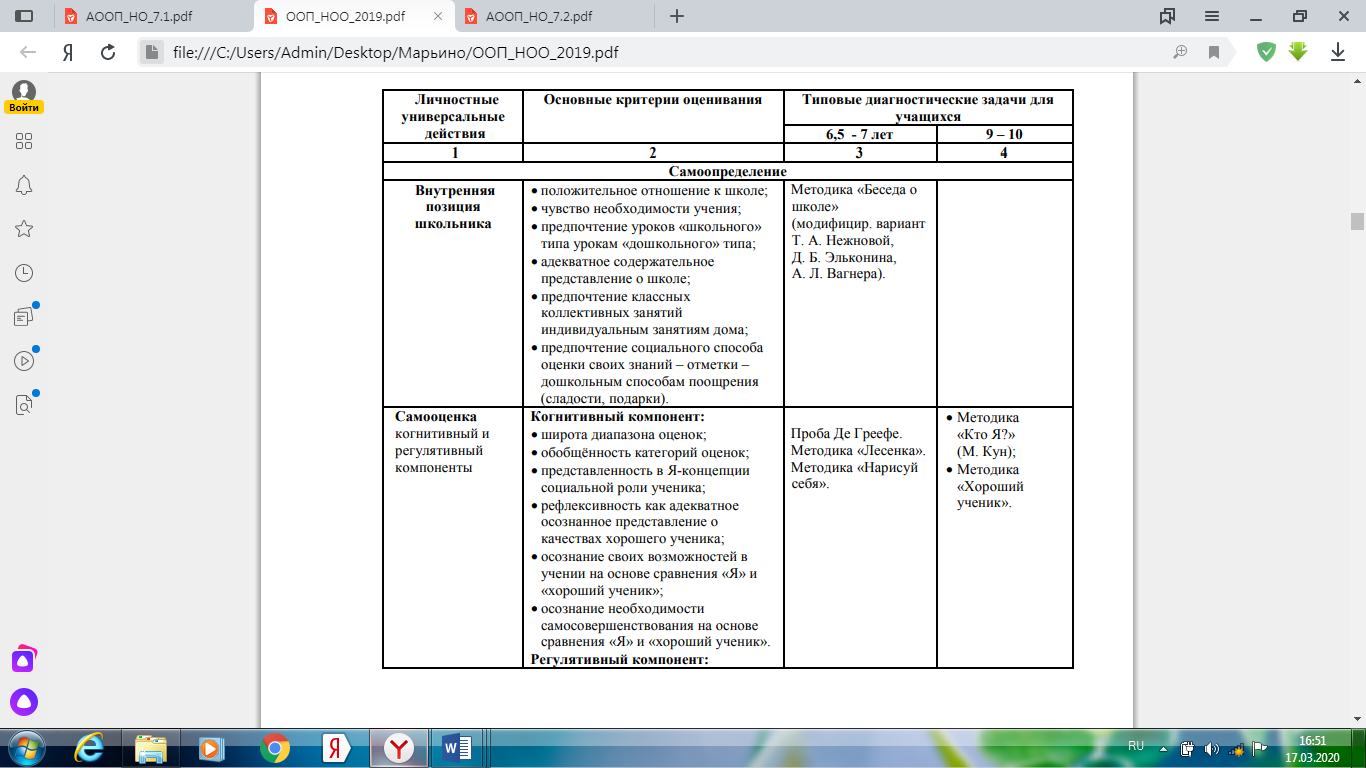 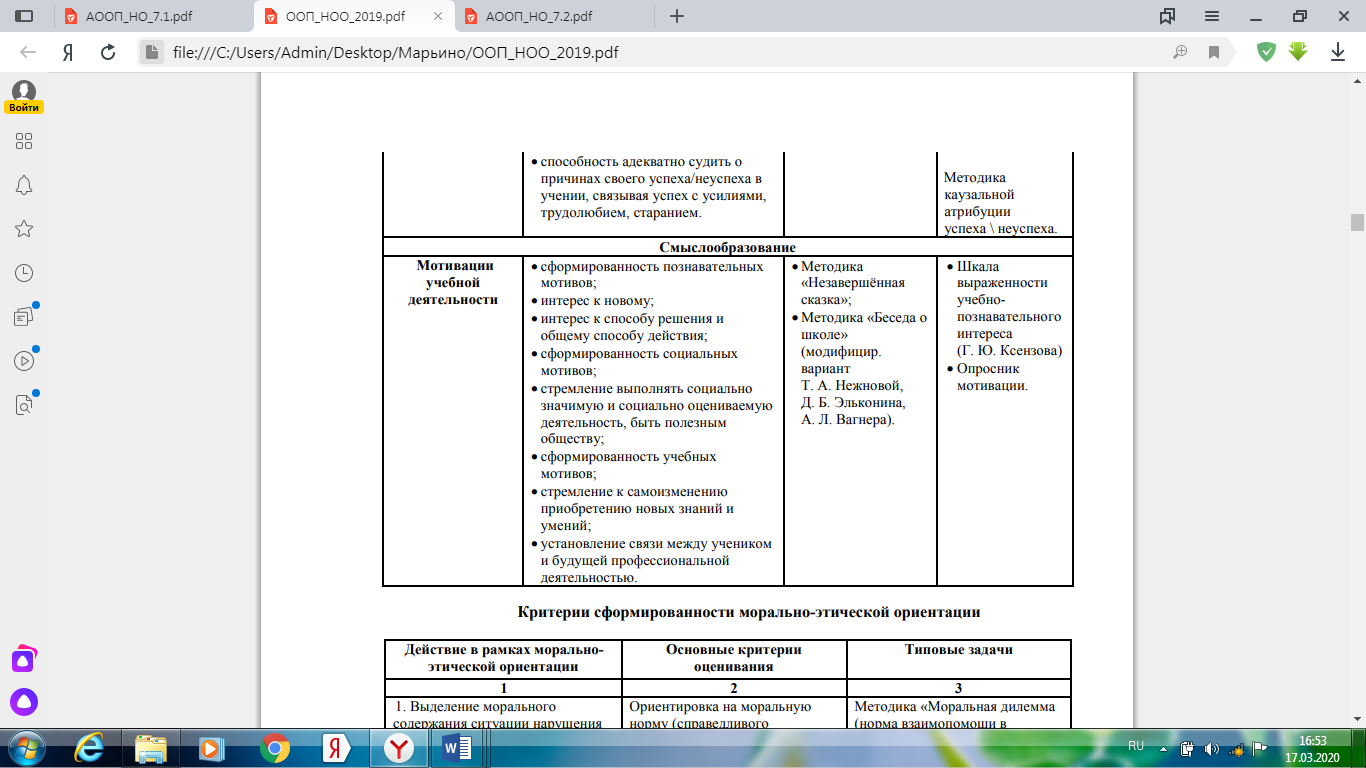 Критерии сформированности морально-этической ориентации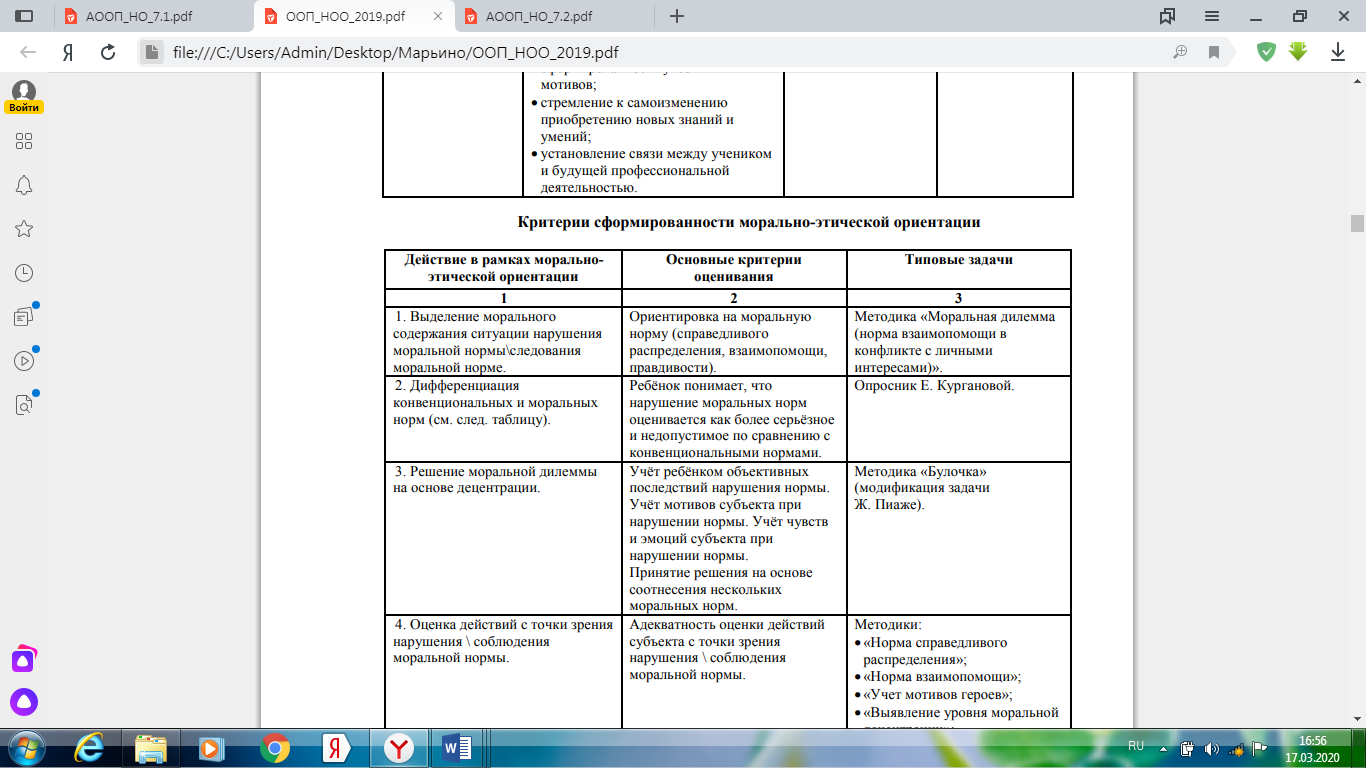 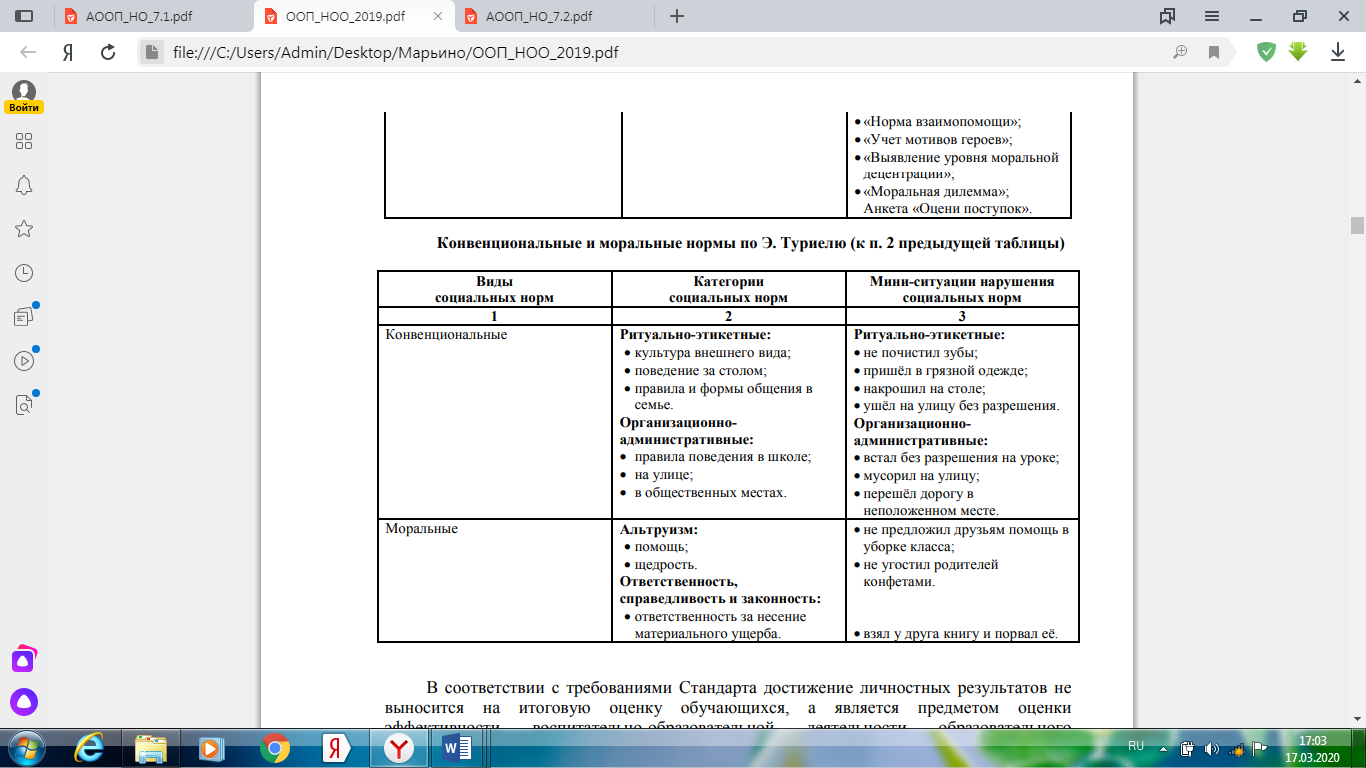 В соответствии с требованиями Стандарта достижение личностных результатов не выносится на итоговую оценку обучающихся, а является предметом оценки эффективности воспитательно-образовательной деятельности образовательного учреждения и образовательных систем разного уровня. Поэтому оценка этих результатов образовательной деятельности осуществляется в ходе внешних неперсонифицированных мониторинговых исследований на основе централизованно разработанного инструментария. В текущем образовательном процессе возможна ограниченная оценка сформированности отдельных личностных результатов, проявляющихся: 1) в соблюдении норм и правил поведения, принятых в образовательном учреждении; 2) в участии в общественной жизни образовательного учреждения и ближайшего социального окружения, общественно-полезной деятельности; 3) в прилежании и ответственности за результаты обучения; 4) в ценностно-смысловых установках обучающихся, формируемых средствами различных предметов в рамках системы общего образования.Личностные результаты выпускников при получении начального общего образования в полном соответствии с требованиями Стандарта не подлежат итоговой оценке. В текущем учебном процессе в соответствии с требованиями Стандарта оценка этих достижений проводится в форме, не представляющей угрозы личности, психологической безопасности и эмоциональному статусу учащегося и используется исключительно в целях оптимизации личностного развития обучающихся. Оценка личностного роста учащегося включает три основных компонента: • характеристику достижений и положительных качеств учащегося;• определение приоритетных задач и направлений личностного развития с учётом, как достижений, так и психологических проблем развития; • систему психолого-педагогических рекомендаций, призванных обеспечить успешную реализацию задач начального общего образования.Другой формой оценки личностных результатов может быть оценка индивидуального прогресса личностного развития обучающихся, которым необходима специальная поддержка. Эта задача может быть решена в процессе систематического наблюдения за ходом психического развития ребенка на основе представлений о нормативном содержании и возрастной периодизации развития — в форме возрастно­психологического консультирования. Такая оценка осуществляется по запросу родителей (законных представителей) обучающихся или педагогов (или администрации образовательной организации при согласии родителей (законных представителей).Особенности оценки метапредметных результатовОценка метапредметных результатов представляет собой оценку достижения планируемых результатов освоения основной образовательной программы, описанных в разделах «Регулятивные универсальные учебные действия», «Коммуникативные универсальные учебные действия», «Познавательные универсальные учебные действия» программы формирования универсальных учебных действий у обучающихся на уровне начального общего образования, а также планируемых результатов, представленных во всех разделах подпрограммы «Чтение. Работа с текстом».Достижение метапредметных результатов обеспечивается за счет основных компонентов образовательной деятельности — учебных предметов.Оценка метапредметных результатов предполагает оценку продвижения обучающегося с РАС в овладении регулятивными, коммуникативными и познавательными универсальными учебными действиями, т.е. таких умственных действий обучающихся, которые направлены на управление своей познавательной деятельностью.Основное содержание оценки метапредметных результатов на уровне начального общего образования строится вокруг умения учиться, т.е. той совокупности способов действий, которая, собственно, и обеспечивает способность обучающихся с РАС к самостоятельному усвоению новых знаний и умений, включая организацию этого процесса. К ним относятся:способность обучающегося принимать и сохранять учебную цель и задачи; самостоятельно преобразовывать практическую задачу в познавательную; умение планировать собственную деятельность в соответствии с поставленной задачей и условиями ее реализации и искать средства ее осуществления; умение контролировать и оценивать свои действия, вносить коррективы в их выполнение на основе оценки и учета характера ошибок, проявлять инициативу и самостоятельность в обучении;умение осуществлять информационный поиск, сбор и выделение существенной информации из различных информационных источников; умение использовать знаково­символические средства для создания моделей изучаемых объектов и процессов, схем решения учебно­познавательных и практических задач;способность к осуществлению логических операций сравнения, анализа, обобщения, классификации по родовидовым признакам, к установлению аналогий, отнесения к известным понятиям;умение сотрудничать с педагогом и сверстниками при решении учебных проблем, принимать на себя ответственность за результаты своих действий.         На уровне начального общего образования основное содержание оценки метапредметных результатов строится вокруг умения учиться. Именно поэтому на данном уровне общего образования выделяются следующие уровни освоения УУД.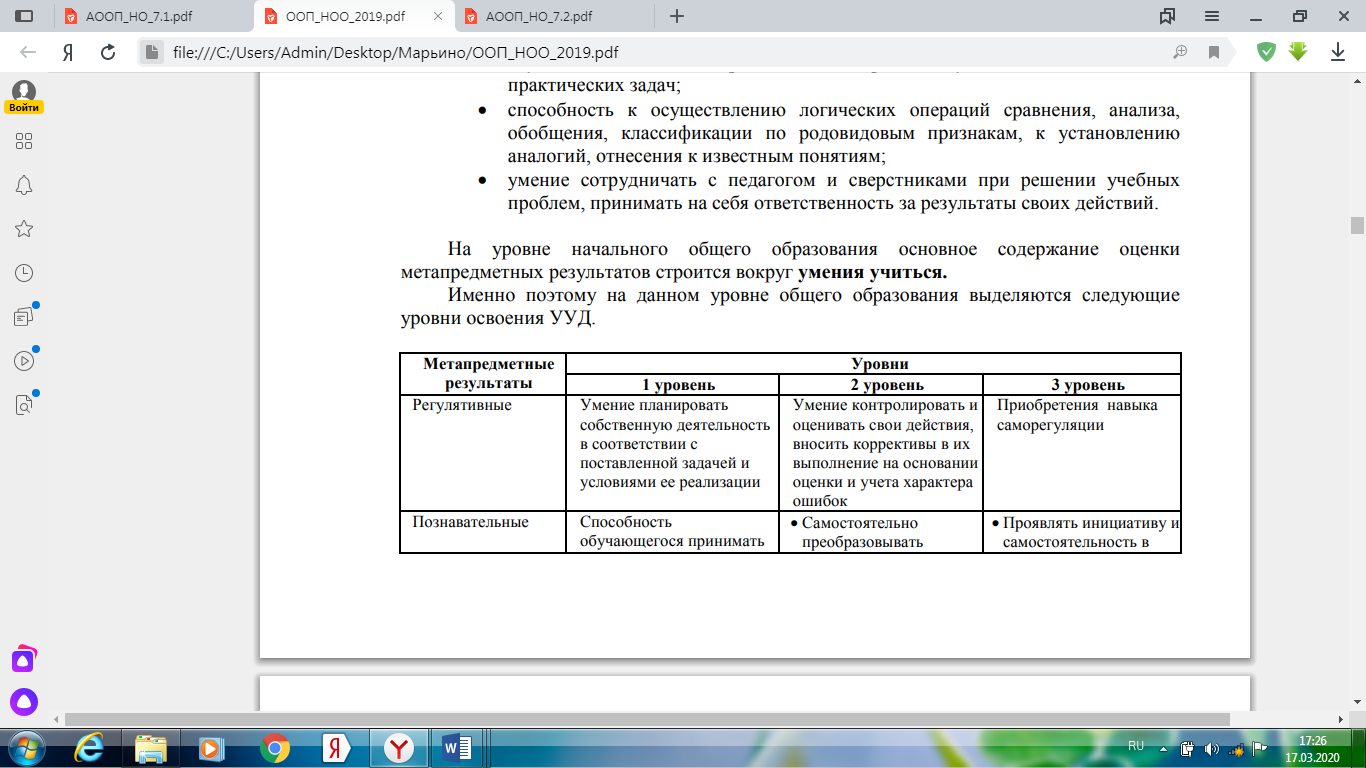 Уровень сформированности универсальных учебных действий может быть качественно оценён и измерен в следующих основных формах: 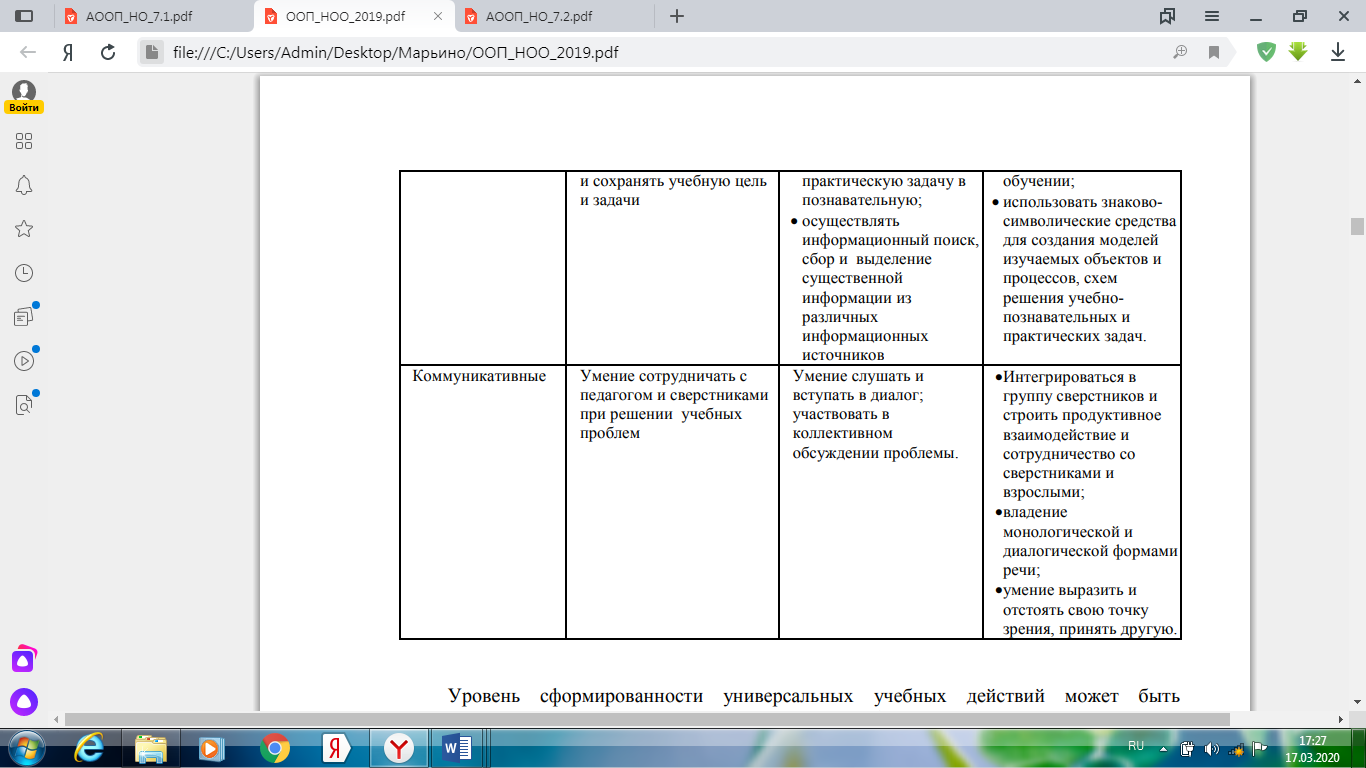 • в ходе выполнения специально сконструированных диагностических задач, направленных на оценку уровня сформированности конкретного вида универсальных учебных действий; • в ходе выполнения учебных и учебно-практических задач в рамках учебных предметов.В первом случае используются как самостоятельно сконструированные задания, так и задания, полученные в ходе внешней диагностики. Во втором случае, в зависимости от успешности выполнения проверочных заданий по математике, русскому языку, литературе и другим предметам и с учётом характера ошибок, допущенных учащимся, можно сделать вывод о сформированности ряда познавательных и регулятивных действий учащихся. Проверочные задания, требующие совместной работы учащихся на общий результат, позволяют оценить сформированность коммуникативных учебных действий. Таким образом, оценка метапредметных результатов проводится в ходе различных процедур:   • в итоговых проверочных работах по предметам; • в комплексных работах на межпредметной основе; • в ходе текущей, тематической, либо промежуточной аттестации. Для адекватной оценки динамики формирования и уровня сформированности метапредметных результатов в системе внутришкольного мониторинга образовательных достижений целесообразно использовать материалы: стартовой диагностики; промежуточных и итоговых комплексных работ на межпредметной основе, направленных на оценку сформированности познавательных, регулятивных и коммуникативных действий при решении учебно-познавательных и учебнопрактических задач, основанных на работе с текстом;текущего выполнения выборочных учебно-практических и учебно-познавательных заданий на оценку способности и готовности учащихся: к освоению систематических знаний, их самостоятельному пополнению, переносу и интеграции; к сотрудничеству и коммуникации, к решению личностно и социально значимых проблем и воплощению решений в практику; к использованию икт в целях обучения и развития; к самоорганизации и рефлексии.В ходе текущей, тематической, промежуточной оценки может быть оценено достижение таких коммуникативных и регулятивных действий, которые трудно или нецелесообразно проверить в ходе стандартизированной итоговой проверочной работы. Например, именно в ходе текущей оценки целесообразно отслеживать уровень сформированности такого умения, как взаимодействие с партнером: ориентация на партнера, умение слушать и слышать собеседника; стремление учитывать и координировать различные мнения и позиции в отношении объекта, действия, события и др.Оценка уровня сформированности ряда универсальных учебных действий, овладение которыми имеет определяющее значение для оценки эффективности всей системы начального образования (например, обеспечиваемые системой начального образования уровень включенности детей в учебную деятельность, уровень их учебной самостоятельности, уровень сотрудничества и ряд других), проводится в форме неперсонифицированных процедур.Особенности оценки предметных результатовОценка предметных результатов представляет собой оценку достижения обучающимся планируемых результатов по отдельным предметам. Достижение этих результатов обеспечивается за счёт основных компонентов образовательного процесса — учебных предметов. В соответствии со Стандартом, предметные результаты содержат в себе: • систему, выраженную через учебный материал различных курсов;• систему формируемых действий с учебным материалом, которые направлены на применение знаний, их преобразование и получение нового знания. При оценке предметных результатов основную ценность представляет не само по себе освоение системы основополагающих элементов научного знания и способность воспроизводить их в стандартных учебных ситуациях, но способность использовать эти знания при решении учебно-познавательных и учебно-практических задач. Иными словами, объектом оценки предметных результатов являются действия, выполняемые обучающимися, с предметным содержанием. К предметным действиям следует отнести общеучебные действия (УУД), а также действия, которые присущи только конкретному предмету и овладение которыми необходимо для полноценного личностного развития или дальнейшего изучения предмета. Формирование одних и тех же действий на материале разных предметов способствует сначала правильному их выполнению в рамках заданного предметом диапазона (круга) задач, а затем и осознанному и произвольному их выполнению, переносу на новые классы объектов. Основным объектом оценки предметных результатов в соответствии с требованиями Стандарта является способность к решению учебно-познавательных и учебно-практических задач, основанных на изучаемом учебном материале, с использованием способов действий, релевантных содержанию учебных предметов, в том числе метапредметных (познавательных, регулятивных, коммуникативных) действий. Система оценки предметных результатов освоения учебных программ с учётом уровневого подхода, принятого в Стандарте, предполагает выделение базового уровня достижений как точки отсчёта при построении всей системы оценки и организации индивидуальной работы с обучающимися. Реальные достижения учащихся могут соответствовать базовому уровню, а могут отличаться от него как в сторону превышения, так и в сторону недостижения.Для описания достижений обучающихся устанавливаются следующие пять уровней.Базовый уровень достижений — уровень, который демонстрирует освоение учебных действий с опорной системой знаний в рамках диапазона выделенных задач. Овладение базовым уровнем является достаточным для продолжения обучения на следующем уровне образования. Достижению базового уровня соответствует отметка «удовлетворительно» (или отметка «3», отметка «зачтено»).   Превышение базового уровня свидетельствует об усвоении опорной системы знаний на уровне осознанного произвольного овладения учебными действиями, а также о кругозоре, широте (или избирательности) интересов. Целесообразно выделить следующие два уровня, превышающие базовый: • повышенный уровень достижения планируемых результатов, оценка «хорошо» (отметка «4»); • высокий уровень достижения планируемых результатов, оценка «отлично» (отметка «5»).       Повышенный и высокий уровни достижения отличаются:• по полноте освоения планируемых результатов, • по уровню овладения учебными действиями, • сформированностью интересов к данной предметной области.Для описания подготовки учащихся, уровень достижений которых ниже базового, целесообразно выделить также два уровня: • пониженный уровень достижений, оценка «неудовлетворительно» (отметка «2»); • низкий уровень достижений, оценка «плохо» (отметка «1»).Недостижение базового уровня (пониженный и низкий уровни достижений) фиксируется в зависимости от объёма и уровня освоенного и неосвоенного содержания предмета. Как правило, пониженный уровень достижений свидетельствует об отсутствии систематической базовой подготовки, о том, что учащимся не освоено даже и половины планируемых результатов, которые осваивает большинство обучающихся, о том, что имеются значительные пробелы в знаниях, дальнейшее обучение затруднено. При этом учащийся может выполнять отдельные задания повышенного уровня. Данная группа учащихся (в среднем в ходе обучения составляющая около 10%) требует специальной диагностики затруднений в обучении, пробелов в системе знаний и оказании целенаправленной помощи в достижении базового уровня.   Низкий уровень освоения планируемых результатов свидетельствует о наличии только отдельных фрагментарных знаний по предмету, дальнейшее обучение практически невозможно. Обучающимся, которые демонстрируют низкий уровень достижений, требуется специальная помощь не только по учебному предмету, но и по формированию мотивации к обучению, развитию интереса к изучаемой предметной области, пониманию значимости предмета для жизни и др. Только наличие положительной мотивации может стать основой для ликвидации пробелов в обучении для данной группы обучающихся. Описанный выше подход целесообразно применяется в ходе различных процедур оценивания: текущего, промежуточного и итогового.Одним из основных показателей в оценке образовательных достижений учащихся является показатель их динамики. Положительная динамика образовательных достижений — важнейшее основание для принятия решения об эффективности учебного процесса, работы учителя или образовательного учреждения, системы образования в целом. Система внутришкольного мониторинга образовательных достижений (личностных, метапредметных и предметных), основными составляющими которой являются материалы стартовой диагностики и материалы, фиксирующие текущие и промежуточные учебные и личностные достижения, позволяет достаточно полно и всесторонне оценивать как динамику формирования отдельных личностных качеств, так и динамику овладения метапредметными действиями и предметным содержанием. Внутришкольный мониторинг образовательных достижений ведётся каждым учителем и фиксируется с помощью оценочных листов, классных журналов, дневников учащихся.Для оценки динамики формирования предметных результатов в системе внутришкольного мониторинга образовательных достижений целесообразно фиксировать и анализировать данные о сформированности умений и навыков, способствующих освоению систематических знаний, в том числе: • первичному ознакомлению, отработке и осознанию теоретических моделей и понятий (общенаучных и базовых для данной области знания), стандартных алгоритмов и процедур; • выявлению и осознанию сущности и особенностей изучаемых объектов, процессов и явлений действительности (природных, социальных, культурных, технических и др.) в соответствии с содержанием конкретного учебного предмета, созданию и использованию моделей изучаемых объектов и процессов, схем; • выявлению и анализу существенных и устойчивых связей и отношений между объектами и процессами.При этом обязательными составляющими системы накопленной оценки являются материалы:• стартовой диагностики; • тематических и итоговых проверочных работ по всем учебным предметам; • творческих работ. Необходимо помнить, что оценка динамики образовательных достижений имеет две составляющие: • педагогическую, понимаемую как оценку динамики степени и уровня овладения действиями с предметным содержанием; • психологическую, связанную с оценкой индивидуального прогресса в развитии ребёнка.Особенности оценки программы коррекционной работыОценка результатов освоения обучающимися с РАС программы коррекционной работы, составляющей неотъемлемую часть АООП НОО, осуществляется в полном соответствии с требованиями ФГОС НОО обучающихся с ОВЗ. При определении подходов к осуществлению оценки результатов освоения обучающимися с РАС программы коррекционной работы целесообразно опираться на следующие принципы:1) дифференциации оценки достижений с учетом типологических и индивидуальных особенностей развития и особых образовательных потребностей обучающихся с РАС;2) динамичности оценки достижений, предполагающей изучение изменений психического и социального развития, индивидуальных способностей и возможностей обучающихся с РАС;3) единства параметров, критериев и инструментария оценки достижений в освоении содержания АООП НОО, что сможет обеспечить объективность оценки. Эти принципы, отражая основные закономерности целостного процесса образования обучающихся с РАС, самым тесным образом взаимосвязаны и касаются одновременно разных сторон процесса осуществления оценки результатов освоения программы коррекционной работы.Оценка результатов курсов коррекционно-развивающих областей и программы коррекционной работы обучающихся с РАС, составляющей неотъемлемую часть АООП НОО, осуществляется в полном соответствии с требованиями ФГОС НОО обучающихся с ОВЗ. Основным объектом оценки достижений планируемых результатов освоения обучающимися программ курсов коррекционно-развивающих областей и программы коррекционной работы, выступает наличие положительной динамики обучающихся в интегративных показателях, отражающих успешность достижения образовательных достижений и преодоления отклонений развития. К таким интегративным показателям в соответствии со ФГОС НОО относятся: проявление познавательного интереса, познавательной активности; способность осуществлять самостоятельную целенаправленную деятельность в ходе выполнения учебных заданий; сформированность функций самоконтроля и осознанной регуляции учебной и познавательной деятельности; способность своевременно обратиться за помощью и использовать ее для достижения результата; способность грамотно излагать свои мысли, строить развернутую лексико-грамматически правильно оформленную фразу; способность осуществлять учебное сотрудничество, выстраивать коммуникацию в соответствии с социальной ситуацией; способность элементарной регуляции поведения, проявления попыток регулировать свое эмоциональное состояние; повышение социального статуса обучающегося в коллективе, формирование и развитие навыков социального поведения (формирование правил и норм поведения в группе, адекватное понимание социальных ролей в значимых ситуациях); расширение представлений об окружающей действительности; развитие познавательной деятельности (формирование учебной мотивации, активизация сенсорно-перцептивной, мнестической и мыслительной деятельности, развития пространственно-временных представлений, внимания и др. познавательных процессов); способность к проявлению социальной активности. Результаты освоения обучающимися с РАС программы коррекционной работы не выносятся на итоговую оценку.Оценка результатов освоения обучающимися с РАС программы коррекционной работы может осуществляться с помощью мониторинговых процедур. Мониторинг, обладая такими характеристиками, как непрерывность, диагностичность, научность, информативность, наличие обратной связи, позволяет осуществить не только оценку достижений планируемых результатов освоения обучающимися программы коррекционной работы, но и вносить (в случае необходимости) коррективы в ее содержание и организацию. В целях оценки результатов освоения обучающимися с РАС программы коррекционной работы целесообразно использовать все три формы мониторинга: стартовую, текущую и финишную диагностику.Стартовая диагностика позволяет наряду с выявлением индивидуальных особых образовательных потребностей и возможностей обучающихся, выявить исходный уровень развития интегративных показателей, свидетельствующий о степени влияния  нарушений развития на учебно-познавательную деятельность и повседневную жизнь.Текущая диагностика используется для осуществления мониторинга в течение всего времени обучения обучающегося на начальной ступени образования. При использовании данной формы мониторинга можно использовать экспресс-диагностику интегративных показателей, состояние которых позволяет судить об успешности (наличие положительной динамики) или неуспешности (отсутствие даже незначительной положительной динамики) обучающихся с РАС в освоении планируемых результатов овладения программой коррекционной работы. Данные экспресс-диагностики выступают в качестве ориентировочной основы для определения дальнейшей стратегии: продолжения реализации разработанной программы коррекционной работы или внесения в нее определенных корректив. Целью финишной диагностики, приводящейся на заключительном этапе (окончание учебного года, окончание обучения на начальной ступени школьного образования), выступает оценка достижений обучающегося с РАС в соответствии с планируемыми результатами освоения обучающимися программы коррекционной работы.Организационно-содержательные характеристики стартовой, текущей и финишной диагностики разрабатывает образовательная организация с учетом типологических и индивидуальных особенностей обучающихся, их индивидуальных особых образовательных потребностей.Для оценки результатов освоения обучающимися с РАС программы коррекционной работы используется метод экспертной оценки, который представляет собой процедуру оценки результатов на основе мнений группы специалистов (экспертов). Данная группа экспертов объединяет всех участников образовательного процесса - тех, кто обучает, воспитывает и тесно контактирует с обучающимся. Задачей такой экспертной группы является выработка общей оценки достижений, обучающегося в сфере социальной (жизненной) компетенции, которая обязательно включает мнение семьи, близких ребенка. Основой оценки продвижения ребенка в социальной (жизненной) компетенции служит анализ изменений его поведения в повседневной жизни - в школе и дома.Для полноты оценки достижений планируемых результатов освоения обучающимися программы коррекционной работы, следует учитывать мнение родителей (законных представителей), поскольку наличие положительной динамики обучающихся по интегративным показателям, свидетельствующей об ослаблении (отсутствии ослабления) степени влияния нарушений развития на жизнедеятельность обучающихся, проявляется не только в учебно-познавательной деятельности, но и повседневной жизни. Для фиксации динамики достижений ребенка может использоваться «Индивидуальный профиль обучающегося». Профиль составляется на основе оценочной уровневой шкалы по основным характеристикам учебно-познавательной деятельности. Он включает определение уровня развития познавательных процессов, отражает специфические параметры развития, характерные для конкретного нарушения.Индивидуальный профиль обучающегося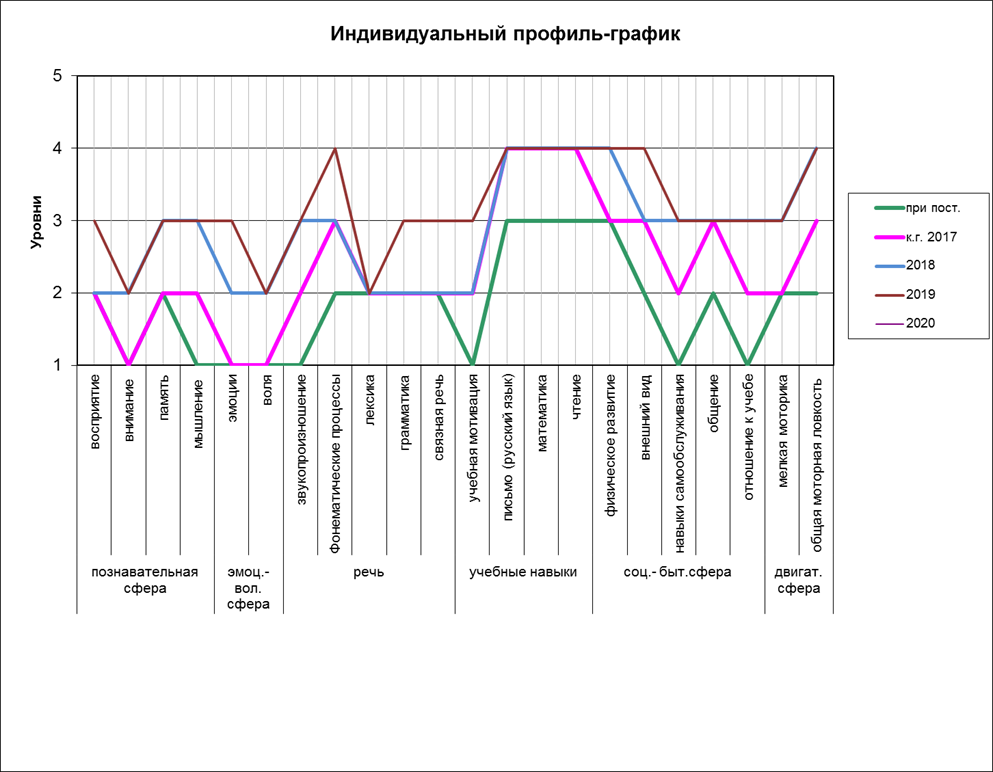 На заседании консилиума проводится коллегиальная суммарная оценка развития ребенка, основанная на результатах индивидуальной диагностики специалистов, динамического наблюдения за образовательной деятельностью обучающегося, показателях его учебных достижений, уровня сформированности универсальных учебных действий, качества освоения коррекционно-развивающих курсов. Каждый параметр рассматривается по четырехуровневой шкале и фиксируется баллом в профиле. Профиль заполняется на каждого учащегося класса. Слева располагаются фамилии школьников, а напротив каждой из них выставляется уровень, соответствующий его достижениям с 1 наивысшего по 4. Таким образом консилиум получает сведения по каждому ребенку, а также имеет возможность проанализировать его результаты в сравнении с достижениями по классу. При заполнении индивидуального профиля мы используем не только основной уровень, например 3, но и промежуточные варианты. Так один из параметров может быть оценен у разных детей следующим образом- 3 уровень: результаты ребенка соответствуют описываемым характеристикам; 3/2: результаты ребенка соответствуют характеристикам 3 уровня, но присутствуют отдельные достижения, характерные из 2 уровня; 3/4: базовым уровнем является 3, но некоторые характеристики присущи для 4 уровня. Таким образом, определяется базовый уровень ребенка, а через дробь, в случае необходимости, уточняются некоторые особенности. Поэтому уровни 3/2 и 2/3 будут принципиально отличаться тем, что основные характеристики параметра в первом случае 3 уровня, а во втором 2 уровня. 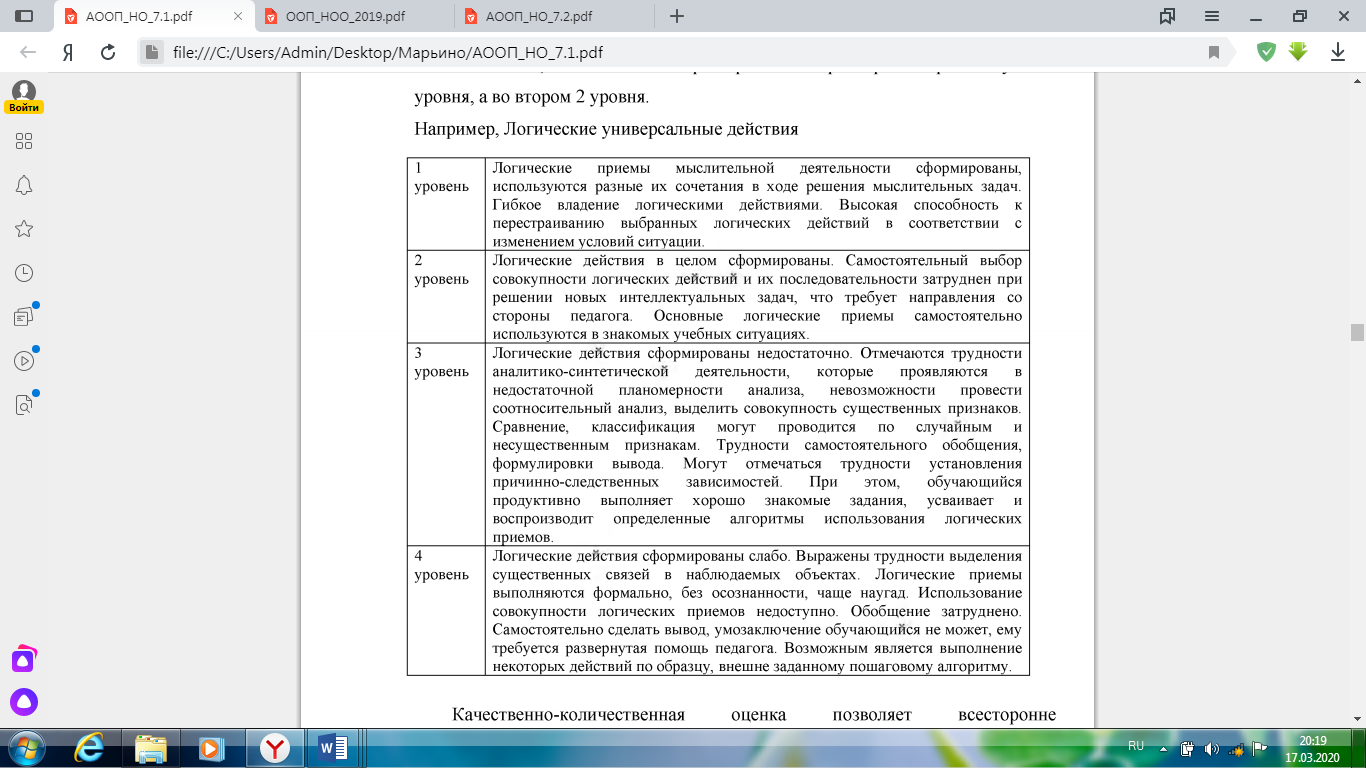 Качественно-количественная оценка позволяет всесторонне проанализировать развитие ребенка и определить не только дефициты, требующие восполнения, но и выявить ресурсы, те сильные стороны, на которые можно опираться в коррекционной работе. Показатели в индивидуальном профиле являются основой для дальнейшей работы над индивидуальной программой сопровождения, они позволяют максимально учитывать индивидуальные особенности школьника, соотносить его учебные достижения с уровнем развития познавательной сферы и метапредметными результатами. Результаты диагностики фиксируются в Индивидуальном профиле не менее одного раза в год.В случаях стойкого отсутствия положительной динамики в результатах освоения программы коррекционной работы обучающегося в случае согласия родителей (законных представителей) необходимо направить на расширенное психолого-медико-педагогическое обследование для получения необходимой информации, позволяющей внести коррективы в организацию и содержание программы коррекционной работы. Результаты освоения обучающимися с РАС программы коррекционной работы не выносятся на итоговую оценку.Портфель достижений как инструмент оценки динамики индивидуальных образовательных достиженийОдним из эффективных инструментов оценки динамики индивидуальных образовательных достижений в начальной школе является портфель достижений. Как показывает опыт его использования, портфель достижений может быть отнесён к разряду аутентичных индивидуальных оценок, ориентированных на демонстрацию динамики образовательных достижений в широком образовательном контексте (в том числе в сфере освоения таких средств самоорганизации собственной учебной деятельности, как самоконтроль, самооценка, рефлексия и т. д.). Портфель достижений — это не только современная эффективная форма оценивания, но и действенное средство для решения ряда важных педагогических задач, позволяющее:• поддерживать высокую учебную мотивацию обучающихся; • поощрять их активность и самостоятельность, расширять возможности обучения и самообучения; • развивать навыки рефлексивной и оценочной (в том числе самооценочной) деятельности учащихся; • формировать умение учиться — ставить цели, планировать и организовывать собственную учебную деятельность. • представляет собой специально организованную подборку работ, которые демонстрируют усилия, прогресс и достижения обучающегося в различных областях.В состав портфеля достижений могут включаться результаты, достигнутые учащимся не только в ходе учебной деятельности, но и в иных формах активности: творческой, социальной, коммуникативной, физкультурно-оздоровительной, трудовой деятельности, протекающей как в рамках повседневной школьной практики, так и за её пределами. В портфель достижений целесообразно включать следующие материалы. 1. Выборки детских работ — формальных и творческих, выполненных в ходе обязательных учебных занятий по всем изучаемым предметам, а также в ходе посещаемых учащимися занятий, реализуемых в рамках образовательной программы образовательного учреждения. Обязательной составляющей портфеля достижений являются материалы стартовой диагностики, промежуточных и итоговых стандартизированных работ по отдельным предметам. Остальные работы должны быть подобраны так, чтобы их совокупность демонстрировала нарастающие успешность, объём и глубину знаний, достижение более высоких уровней формируемых учебных действий. 2. Систематизированные материалы наблюдений (оценочные листы, материалы и листы наблюдений и т. п.) за процессом овладения универсальными учебными действиями. 3. Материалы, характеризующие достижения обучающихся в рамках внеурочной и досуговой деятельности, например  конкурсах, смотрах, выставках, концертах, спортивных мероприятиях, поделки и др. Основное требование — отражение в них степени достижения планируемых результатов освоения основной образовательной программы.По результатам оценки, которая формируется на основе материалов портфеля достижений, делаются выводы: • о сформированности у учащегося универсальных и предметных способов действий, а также опорной системы знаний, обеспечивающих ему возможность продолжения образования; • о сформированности основ умения учиться, понимаемой как способность к самоорганизации с целью постановки и решения учебно-познавательных и учебно-практических задач; • об индивидуальном прогрессе в основных сферах развития личности — мотивационно-смысловой, познавательной, эмоциональной, волевой и саморегуляции. Решение об использовании портфеля достижений в рамках системы внутренней оценки принимается на педагогическом совете. Отбор работ для портфеля достижений ведётся самим учащимся совместно с классным руководителем и, на уровне начального общего образования, при участии семьи. Включение каких-либо материалов в портфель достижений без согласия учащегося не допускается.Итоговая оценка выпускникаНа итоговую оценку, результаты которой используются при принятии решения о возможности (или невозможности) продолжения обучения на следующем уровне, выносятся только предметные и метапредметные результаты, описанные в разделе «Выпускник научится» планируемых результатов начального образования. Предметом итоговой оценки является способность обучающихся решать учебно-познавательные и учебно-практические задачи, построенные на материале базовой системы знаний с использованием средств, релевантных содержанию учебных предметов, в том числе на основе метапредметных действий. Итоговая оценка выпускника формируется на основе: • результатов внутришкольного мониторинга образовательных достижений по всем предметам, зафиксированных в оценочных листах, в том числе за промежуточные и итоговые комплексные работы на межпредметной основе; • оценок за выполнение итоговых работ по всем учебным предметам; • оценок за работы, выносимые на итоговую аттестацию.На основании этих оценок по каждому предмету и по программе формирования универсальных учебных действий делаются следующие выводы о достижении планируемых результатов. 1. Выпускник овладел опорной системой знаний и учебными действиями, необходимыми для продолжения образования на следующем уровне, и способен использовать их для решения учебно-познавательных и учебнопрактических задач средствами данного предмета. Такой вывод делается, если в оценочных материалах зафиксировано достижение планируемых результатов по всем основным разделам учебной программы, как минимум, с оценкой «зачтено» (или «удовлетворительно»), а результаты выполнения итоговых работ свидетельствуют о правильном выполнении не менее 50% заданий базового уровня. 2. Выпускник овладел опорной системой знаний, необходимой для продолжения образования на следующем уровне, на уровне осознанного произвольного овладения учебными действиями. Такой вывод делается, если зафиксировано достижение планируемых результатов по всем основным разделам учебной программы. Причём не менее чем по половине разделов выставлена оценка «хорошо» или «отлично», а результаты выполнения итоговых работ свидетельствуют о правильном выполнении не менее 65% заданий базового уровня и получении не менее 50% от максимального балла за выполнение заданий повышенного уровня. 3. Выпускник не овладел опорной системой знаний и учебными действиями, необходимыми для продолжения образования на следующем уровне. Такой вывод делается, если в материалах накопительной системы оценки не зафиксировано достижение планируемых результатов по всем основным разделам учебной программы, а результаты выполнения итоговых работ свидетельствуют о правильном выполнении менее 50% заданий базового уровня. Педагогический совет образовательного учреждения на основе выводов, сделанных по каждому обучающемуся, рассматривает вопрос об успешном освоении данным обучающимся основной образовательной программы и переводе его на следующий уровень общего образования. В случае если полученные обучающимся итоговые оценки не позволяют сделать однозначного вывода о достижении планируемых результатов, решение о переводе на следующий уровень общего образования принимается педагогическим советом в рамках регламентированных процедур, устанавливаемых на федеральном уровне.Оценка результатов деятельности образовательного учреждения по реализации АООП для обучающихся с РАСОценка результатов деятельности начального звена образовательного учреждения осуществляется в ходе его аккредитации, а также в рамках аттестации педагогических кадров. Она проводится на основе результатов итоговой оценки достижения планируемых результатов с учётом: • результатов мониторинговых исследований разного уровня (федерального, регионального, муниципального); • условий реализации основной образовательной программы начального общего образования; • особенностей контингента обучающихся. Предметом оценки в ходе данных процедур является также текущая оценочная деятельность, и в частности отслеживание динамики образовательных достижений выпускников начальной школы данного образовательного учреждения.Содержательный раздел АДАПТИРОВАННОЙ ОСНОВНОЙ ОБЩЕОБРАЗОВАТЕЛЬНОЙ ПРОГРАММЫ НАЧАЛЬНОГО ОБЩЕГО ОБРАЗОВАНИЯ (вариант 8.2)Содержательный раздел включает в себя следующие программы:-   программа формирования  универсальных  учебных  действий; - программа отдельных учебных предметов и курсов коррекционно-развивающей  области;-   программа  духовно-нравственного  развития,  воспитания  обучающихся с РАС; - программа формирования экологической культуры, здорового и безопасного образа жизни; -   программа коррекционной работы;-   программа внеурочной деятельности.Программа формирования универсальных учебных действийОбщие положения       Программа формирования универсальных учебных действий на уровне начального общего образования конкретизирует требования ФГОС НОО обучающихся с ОВЗ к личностным и метапредметным результатам освоения АООП НОО, и служит основой разработки программ учебных предметов, курсов.        Программа строится на основе деятельностного подхода к обучению и позволяет реализовывать коррекционно-развивающий потенциал образования обучающихся с РАС и призвана способствовать развитию универсальных учебных действий, обеспечивающих обучающимся умение учиться. Это достигается как в процессе освоения обучающимися с РАС конкретных предметных знаний, умений и навыков в рамках отдельных учебных дисциплин, так и в процессе формирования социальных (жизненных) компетенций.         Программа формирования универсальных учебных действий обеспечивает:― успешность (эффективность) обучения в любой предметной области, общность подходов к осуществлению любой деятельности обучающегося вне зависимости от ее предметного содержания;― реализацию преемственности всех ступеней образования и этапов усвоения содержания образования;― создание условий для готовности обучающегося с РАС к дальнейшему образованию, реализации доступного уровня самостоятельности в обучении; ― целостность развития личности обучающегося.           Основная цель реализации программы формирования универсальных учебных действий состоит в формировании обучающегося с РАС как субъекта учебной деятельности.           Задачами реализации программы являются:― формирование мотивационного компонента учебной деятельности;― овладение комплексом универсальных учебных действий, составляющих операционный компонент учебной деятельности;― развитие умений принимать цель и готовый план деятельности, планировать знакомую деятельность, контролировать и оценивать ее результаты в опоре на организационную помощь педагога.Для реализации поставленной цели и соответствующих ей задач необходимо:•определить функции и состав универсальных учебных действий, учитывая психофизические особенности и своеобразие учебной деятельности обучающихся с РАС; •определить связи универсальных учебных действий с содержанием учебных предметов;•выявить в содержании предметных линий универсальные учебные действия и определить условия их формирования в образовательном процессе и жизненно важных ситуациях, учитывая особые образовательные потребности обучающихся с РАС.       Программа формирования универсальных учебных действий у обучающихся с РАС содержит:описание ценностных ориентиров образования обучающихся с РАС на уровне начального общего образования;связь универсальных учебных действий с содержанием учебных предметов;характеристики личностных, регулятивных, познавательных, коммуникативных универсальных учебных действий обучающихся с РАС; типовые задачи формирования личностных, регулятивных, познавательных, коммуникативных универсальных учебных действий;описание преемственности программы формирования универсальных учебных действий при переходе обучающихся с РАС от дошкольного к начальному общему образованию. Ценностные ориентиры содержания образования обучающхся с РАС на уровне НОО       Ценностные ориентиры начального общего образования обучающихся с РАС конкретизируют личностный, социальный и государственный заказ системе образования, выраженный в Требованиях к результатам освоения АООП НОО, и отражают следующие целевые установки системы начального общего образования:• формирование основ гражданской идентичности личности на основе:— осознания себя как гражданина России, чувства гордости за свою родину, российский народ и историю России, осознания своей этнической и национальной принадлежности;— восприятие мира как единого и целостного при разнообразии культур, национальностей, религий;— уважительного отношения к иному мнению, истории и культуре других народов;• формирование психологических условий развития общения, сотрудничества на основе:— доброжелательности, доверия и внимания к людям; — навыков сотрудничества со взрослыми и сверстниками в разных социальных ситуациях;— уважения к окружающим — умения слушать и слышать партнёра;• развитие ценностно-смысловой сферы личности на основе общечеловеческих принципов нравственности:— способности к осмыслению социального окружения, своего места в нем, принятия соответствующих возрасту ценностей и социальных ролей;— ориентации в нравственном содержании как собственных поступков, так и поступков окружающих людей, развития этических чувств, доброжелательности и эмоционально-нравственной отзывчивости, понимания и сопереживания чувствам других людей;— формирование эстетических потребностей, ценностей и чувств;• развитие умения учиться, а именно:— принятие и освоение социальной роли обучающегося, формирование и развитие социально значимых мотивов учебной деятельности;— формирование умения учиться и способности к организации своей деятельности (планированию, контролю, оценке);— развитие адекватных представлений о собственных возможностях, о насущно необходимом жизнеобеспечении.        Программа формирования универсальных учебных действий реализуется в процессе всей учебной и внеурочной деятельности.       Формирование универсальных учебных действий в образовательном процессе осуществляется в процессе освоения всех без исключения учебных предметов и курсов коррекционно-развивающей области.        Сформированность универсальных учебных действий у обучающихся с РАС на ступени начального общего образования должна быть определена на этапе завершения обучения в начальной школе.        Реализация ценностных ориентиров в единстве процессов обучения и воспитания, познавательного и личностного развития обучающихся на основе формирования общих учебных умений, обобщённых способов действия обеспечивает высокую эффективность решения жизненных задач и возможность саморазвития обучающихся. Характеристика универсальных  учебных действий у обучающихся с РАС     Универсальные учебные действия — это:совокупность действий учащегося, обеспечивающих его культурную идентичность, социальную компетентность, толерантность, способность к самостоятельному усвоению новых знаний и умений, включая организацию этого процесса;способность субъекта к саморазвитию и самосовершенствованию путем сознательного и активного присвоения нового социального опыта.      В широком значении термин «универсальные учебные действия» означает умение учиться, т. е. способность субъекта к саморазвитию и самосовершенствованию путем сознательного и активного присвоения нового социального опыта.      В более узком (психологическом значении) термин «универсальные учебные действия» можно определить как совокупность способов действия учащегося (а также связанных с ними навыков учебной работы), обеспечивающих его способность к самостоятельному усвоению новых знаний и умений, включая организацию этого процесса.Таким образом, универсальные учебные действия:носят надпредметный, метапредметный характер;обеспечивают целостность общекультурного, личностного и познавательного развития и саморазвития личности;обеспечивают преемственность всех уровней образовательного процесса;лежат в основе организации и регуляции любой деятельности учащегося независимо от ее специально-предметного содержания.       В результате изучения всех без исключения предметов и курсов коррекционно-развивающей области АООП НОО для обучающихся с РАС будут сформированы личностные, регулятивные, познавательные и коммуникативные универсальные учебные действия. В составе основных видов универсальных учебных действий, соответствующих ключевым целям общего образования, выделяются четыре блока:личностные универсальные учебные действия,регулятивные универсальные учебные действия,познавательные универсальные учебные действия,коммуникативные универсальные учебные действия.Личностные универсальные учебные действия обеспечивают ценностно- смысловую ориентацию обучающихся (умение соотносить поступки и события с принятыми этическими принципами, знание моральных норм и умение выделить нравственный аспект поведения) и ориентацию в социальных ролях и межличностных отношениях. Применительно к учебной деятельности выделяются три вида личностных действий:личностное, профессиональное, жизненное самоопределение;смыслообразование, т. е. установление обучающимися связи между целью учебной деятельности и её мотивом, другими словами, между результатом учения и тем, что побуждает к деятельности, ради чего она осуществляется. Ученик должен уметь отвечать на вопрос: какое значение, какой смысл имеет для меня учение?;нравственно-этическая ориентация, в том числе и оценивание усваиваемого содержания (исходя из социальных и личностных ценностей), обеспечивающее личностный моральный выбор.Личностные универсальные учебные действия направлены на:внутреннюю позицию обучающегося на уровне положительного отношения к школе, ориентацию на содержательные моменты школьной действительности и принятия образца «хорошего ученика»; мотивационную основу учебной деятельности, включающую социальные, учебно - познавательные и внешние мотивы; учебно - познавательный интерес к учебному материалу; развитие потребности в сенсорно-перцептивной деятельности, способность к использованию адекватных учебным задачам способов чувственного познания; ориентацию на понимание причин успеха/неуспеха в учебной деятельности, на понимание оценок учителей, сверстников, родителей; способность к оценке своей учебной деятельности; способность к осмыслению социального окружения, своего места в нем, принятия соответствующих возрасту ценностей и социальных ролей; знание основных моральных норм и ориентацию на их выполнение; установку на здоровый образ жизни и её реализацию в реальном поведении и поступках; потребность в двигательной активности, мобильность; ориентацию на самостоятельность, активность, социально-бытовую независимость в доступных видах деятельности; принятие ценности природного мира, готовность следовать в своей деятельности нормам природоохранного, нерасточительного, здоровьесберегающего поведения; развитие чувство прекрасного и эстетического чувства на основе знакомства с мировой и отечественной художественной культурой; овладение доступными видами искусства.Регулятивные универсальные учебные действия обеспечивают учащимся организацию своей учебной деятельности. К ним относятся:целеполагание как постановка учебной задачи на основе соотнесения того, что уже известно и усвоено учащимися, и того, что ещё неизвестно;планирование — определение последовательности промежуточных целей с учётом конечного результата; составление плана и последовательности действий;прогнозирование — предвосхищение результата и уровня усвоения знаний, его временных характеристик;контроль в форме соотнесения способа действия и его результата с заданным эталоном с целью обнаружения отклонений и отличий от эталона;коррекция — внесение необходимых дополнений и коррективов в план и способ действия в случае расхождения эталона, реального действия и его результата с учётом оценки этого результата самим обучающимся, учителем, товарищами;оценка — выделение и осознание учащимся того, что уже усвоено, и что ещё нужно усвоить, осознание качества и уровня усвоения; оценка результатов работы;саморегуляция как способность к мобилизации сил и энергии, к волевому усилию (к выбору в ситуации мотивационного конфликта) и преодолению препятствий.Регулятивные универсальные учебные действия представлены следующими умениями:принимать и сохранять учебную задачу; учитывать выделенные учителем ориентиры - действия в новом учебном материале в сотрудничестве с учителем; планировать свои действия в соответствии с поставленной задачей и условиями её реализации, в том числе во внутреннем плане; осуществлять итоговый и пошаговый контроль по результату; оценивать правильность выполнения действия на уровне адекватной ретроспективной оценки соответствия результатов требованиям данной задачи; адекватно воспринимать предложения и оценку учителей, товарищей, родителей и других людей; адекватно использовать все анализаторы для формирования компенсаторных способов деятельности; различать способ и результат действия; вносить необходимые коррективы в действие после его завершения на основе его оценки и учёта характера сделанных ошибок, использовать запись результатов решения задачи; использовать регулирующую и контролирующую функцию зрения в бытовой и учебной деятельности; осуществлять алгоритмизацию действий как основу компенсации.Познавательные универсальные учебные действия включают общеучебные, логические учебные действия, а также постановку и решение проблемы.Общеучебные универсальные учебные действия:самостоятельное выделение и формулирование познавательной цели;поиск и выделение необходимой информации, в том числе решение рабочих задач с использованием общедоступных инструментов ИКТ и источников информации;структурирование знаний;осознанное и произвольное построение речевого высказывания в устной и письменной форме;выбор наиболее эффективных способов решения задач в зависимости от конкретных условий;моделирование — преобразование объекта из чувственной формы в модель, где выделены существенные характеристики объекта (пространственно- графическая или знаково-символическая);преобразование модели с целью выявления общих законов, определяющих данную предметную область.рефлексия способов и условий действия, контроль и оценка процесса и результатов деятельности.  Логические универсальные учебные действия:анализ объектов с целью выделения признаков (существенных, несущественных);синтез - составление целого из частей, в том числе самостоятельное достраивание с восполнением недостающих компонентов;выбор оснований и критериев для сравнения, сериации, классификации объектов;подведение под понятие, выведение следствий;установление причинно-следственных связей, представление цепочек объектов и явлений;построение логической цепочки рассуждений, анализ истинности утверждений;доказательство;выдвижение гипотез и их обоснование.Постановка и решение проблемы:формулирование проблемы;самостоятельное создание способов решения проблем творческого и поискового характера.Познавательные универсальные учебные действия представлены следующими умениями:осуществлять поиск необходимой информации для выполнения учебных заданий, с использованием учебной литературы, энциклопедий, справочников (включая электронные, цифровые), в открытом информационном пространстве, в том числе контролируемом пространстве Интернета; осуществлять запись (фиксацию) выборочной информации, обокружающем мире и о себе самом , в том числе с помощью инструментов ИКТ ; использовать знаково - символические средства, в том числе модели и схемы, для решения задач; строить сообщения в устной и письменной форме; ориентироваться на разнообразие способов решения задач; смыслового восприятия художественных и познавательных текстов, выделять существенную информацию из сообщений разных видов (в первую очередь текстов); осуществлять аналитико-синтетическую деятельность (сравнение, сериацию и классификацию), выбирая основания и критерии для указанных логических операций; устанавливать причинно -следственные связи в изучаемом круге явлений; осуществлять под ведение под понятие на основе распознавания объектов, выделения существенных признаков и их синтеза; устанавливать аналогии; владеть рядом общих приёмов решения задач; предупреждать вербализм знаний и умений; устанавливать связь чувственного и логического; владеть компенсаторными способами познавательной деятельности.Коммуникативные универсальные учебные действия обеспечивают:социальную компетентность и учёт позиции других людей, партнёров по общению или деятельности;умение слушать и вступать в диалог;участвовать в коллективном обсуждении проблем;способность интегрироваться в группу сверстников и строить продуктивное взаимодействие и сотрудничество со сверстниками и взрослыми.К коммуникативным действиям относятся:планирование учебного сотрудничества с учителем и сверстниками — определение цели, функций участников, способов взаимодействия;постановка вопросов — инициативное сотрудничество в поиске и сборе информации;разрешение конфликтов — выявление, идентификация проблемы, поиск и оценка альтернативных способов разрешения конфликта, принятие решения и его реализация;корректировка действий с партнером — контроль, коррекция, оценка его действий;умение с достаточной полнотой и точностью выражать свои мысли в соответствии с задачами и условиями коммуникации; владение монологической и диалогической формами речи в соответствии с грамматическими и синтаксическими нормами родного языка, современных средств коммуникации.Коммуникативные универсальные учебные действия представлены следующими умениями:адекватно использовать коммуникативные, прежде всего речевые, средства для решения различных коммуникативных задач, строить монологическое высказывание (в том числе сопровождая его аудио визуальной поддержкой), владеть диалогической формой коммуникации, используя, в том числе средства и инструменты ИКТ и дистанционного общения; учитывать разные мнения и стремиться к координации различных позиций в сотрудничестве; формулировать собственное мнение и позицию; задавать вопросы, необходимые для организации собственной деятельности и сотрудничества с партнёром; адекватно использовать речевые средства для решения различных коммуникативных задач, строить монологическое высказывание, владеть диалогической формой речи; научиться адекватно использовать компенсаторные способы, зрительное восприятие для решения различных коммуникативных задач; использовать невербальные средства общения для взаимодействия с партнером.           Формирование универсальных учебных действий, обеспечивающих решение задач общекультурного, ценностно-личностного, познавательного развития обучающихся с задержкой психического развития, реализуется в рамках целостного образовательного процесса в ходе изучения системы учебных предметов и курсов коррекционно-развивающей области, в условиях внеурочной деятельности. Связь универсальных учебных действий с содержанием учебных предметов          На ступени начального общего образования формирование универсальных учебных действий осуществляется на таких предметах, как «Русский язык», «Литературное чтение», «Иностранный язык», «Математика», Окружающий мир», «Музыка», «Изобразительное искусство», «Технология», «Физическая культура» и других  в соответствии с Учебным планом; на коррекционно-развивающих курсах, таких как «Музыкально-ритмические занятия», «Коррекционно-развивающие занятия». Каждый учебный предмет раскрывает определённые возможности для формирования универсальных учебных действий. В рамках учебных предметов формируются следующие универсальные учебные действия:«Русский язык» обеспечивает формирование познавательных, коммуникативных и регулятивных действий. Работа с текстом открывает возможности для формирования логических действий анализа, сравнения, установления причинно-следственных связей. Ориентация в морфологической и синтаксической структуре языка и усвоение правил строения слова и предложения, графической формы букв обеспечивают развитие знаково-символических действий — замещения (например, звука буквой), моделирования (например, состава слова путем составления схемы) и преобразования модели (видоизменения слова). Изучение русского языка создает условия для формирования языкового чутья как результата ориентировки ребенка в грамматической и синтаксической структуре родного языка и обеспечивает успешное развитие адекватных возрасту форм и функций речи, включая обобщающую и планирующую функции.«Литературное чтение». Требования к результатам изучения учебного предмета включают формирование всех видов универсальных учебных действий: личностных, коммуникативных, познавательных и регулятивных (с приоритетом развития ценностно-смысловой сферы и коммуникации).Литературное чтение — осмысленная, творческая духовная деятельность, которая обеспечивает освоение идейно-нравственного содержания художественной литературы, развитие эстетического восприятия. Важнейшей функцией восприятия художественной литературы является трансляция духовно-нравственного опыта общества через коммуникацию системы социальных личностных смыслов, раскрывающих нравственное значение поступков героев литературных произведений. При получении начального общего образования важным средством организации понимания авторской позиции, отношения автора к героям произведения и отображаемой действительности является выразительное чтение.Учебный предмет «Литературное чтение» обеспечивает формирование следующих универсальных учебных действий:смыслообразования через прослеживание судьбы героя и ориентацию обучающегося в системе личностных смыслов;самоопределения и самопознания на основе сравнения образа «Я» с героями литературных произведений посредством эмоционально-действенной идентификации;основ гражданской идентичности путем знакомства с героическим историческим прошлым своего народа и своей страны и переживания гордости и эмоциональной сопричастности подвигам и достижениям ее граждан;эстетических ценностей и на их основе эстетических критериев;нравственно-этического оценивания через выявление морального  содержания и нравственного значения действий персонажей;эмоционально-личностной децентрации на основе отождествления себя с героями произведения, соотнесения и сопоставления их позиций, взглядов и мнений;умения понимать контекстную речь на основе воссоздания картины событий и поступков персонажей;умения произвольно и выразительно строить контекстную речь с учетом целей коммуникации, особенностей слушателя, в том числе используя аудиовизуальные средства;умения	устанавливать	логическую	причинно-следственную последовательность событий и действий героев произведения; умения строить план с выделением существенной и дополнительной информации.«Иностранный язык» обеспечивает прежде всего развитие коммуникативных действий, формируя коммуникативную культуру обучающегося. Изучение иностранного языка способствует:общему	речевому	развитию	обучающегося	на	основе	формирования обобщенных лингвистических структур грамматики и синтаксиса;развитию произвольности и осознанности монологической и диалогической речи;развитию письменной речи;формированию ориентации на партнера, его высказывания, поведение, эмоциональное состояние и переживания; уважения интересов партнера; умения слушать и слышать собеседника, вести диалог, излагать и обосновывать свое мнение в понятной для собеседника форме.Знакомство обучающихся с культурой, историей и традициями других народов и мировой культурой, открытие универсальности детской субкультуры создает необходимые условия для формирования личностных универсальных действий — формирования гражданской идентичности личности, преимущественно в ее общекультурном компоненте, и доброжелательного отношения, уважения и толерантности к другим странам и народам, компетентности в межкультурном диалоге.Изучение иностранного языка способствует развитию общеучебных познавательных действий, в первую очередь смыслового чтения (выделение субъекта и предиката текста; понимание смысла текста и умение прогнозировать развитие его сюжета; умение задавать вопросы, опираясь на смысл прочитанного текста; сочинение оригинального текста на основе плана).Предметная область «Математика и информатика». При получении начального общего образования этот учебный предмет является основой развития у обучающихся познавательных универсальных действий, в первую очередь логических и алгоритмических.В процессе знакомства с математическими отношениями, зависимостями у школьников формируются учебные действия планирования последовательности шагов при решении задач; различения способа и результата действия; выбора способа достижения поставленной цели; использования знаково-символических средств для моделирования математической ситуации, представления информации; сравнения и классификации (например, предметов, чисел, геометрических фигур) по существенному основанию. Особое значение имеет математика для формирования общего приема решения задач как универсального учебного действия; формированием первоначальных элементов ИКТ-компетентности обучающихся, включая ознакомление с правилами жизни людей в мире информации: избирательность  в  потреблении информации, уважение к личной информации другого человека, к процессу познания учения, к состоянию неполного знания и другим аспектам.Формирование моделирования как универсального учебного действия осуществляется в рамках практически всех учебных предметов на этом уровне образования. В процессе обучения обучающийся осваивает систему социально принятых знаков и символов, существующих в современной культуре и необходимых как для его обучения, так и для социализации.«Окружающий мир». «Абука Смоленского края». Эти предметы выполняют интегрирующую функцию и обеспечивают формирование у обучающихся целостной научной картины природного и социокультурного мира, отношений человека с природой, обществом, другими людьми, государством, осознания своего места в обществе, создавая основу становления мировоззрения, жизненного самоопределения и формирования российской гражданской идентичности личности.В сфере личностных универсальных действий данные предметы обеспечивают формирование когнитивного, эмоционально-ценностного и деятельностного компонентов гражданской российской идентичности:формирование умения различать государственную символику Российской Федерации и своего региона, описывать достопримечательности столицы иродного края, находить на карте Российскую Федерацию, Москву — столицу России, свой регион и его столицу; ознакомление с особенностями некоторых зарубежных стран;формирование основ исторической памяти — умения различать  в историческом времени прошлое, настоящее, будущее; ориентации в основных исторических событиях своего народа и России и ощущения чувства гордости за славу и достижения своего народа и России; умения фиксировать в информационной среде элементы истории семьи, своего региона;формирование основ экологического сознания, грамотности и культуры учащихся, освоение элементарных норм адекватного природосообразного поведения;развитие морально-этического сознания — норм и правил взаимоотношений человека с другими людьми, социальными группами и сообществами.В сфере личностных универсальных учебных действий изучение предметов способствует принятию обучающимися правил здорового образа жизни, пониманию необходимости здорового образа жизни в интересах укрепления физического, психического и психологического здоровья.Изучение предметов способствует формированию общепознавательных универсальных учебных действий:овладению начальными формами исследовательской деятельности, включая умение поиска и работы с информацией;формированию действий замещения и моделирования (использование готовых моделей для объяснения явлений или выявления свойств объектов и создания моделей);формированию логических действий сравнения, подведения под понятия, аналогии, классификации объектов живой и неживой природы на основе внешних признаков или известных характерных свойств; установления причинно-следственных связей в окружающем мире, в том числе на многообразном материале природы и культуры родного края.«Изобразительное искусство». Развивающий потенциал этого предмета связан с формированием личностных, познавательных, регулятивных действий.Моделирующий характер изобразительной деятельности создает условия для формирования общеучебных действий, замещения и моделирования явлений и объектов природного и социокультурного мира в продуктивной деятельности обучающихся. Такое моделирование является основой развития познания ребенком мира и способствует формированию логических операций сравнения, установления тождества и различий, аналогий, причинно-следственных связей и отношений. При создании продукта изобразительной деятельности особые требования предъявляются к регулятивным действиям — целеполаганию как формированию замысла, планированию и организации действий в соответствии с целью, умению контролировать соответствие выполняемых действий способу, внесению коррективов на основе предвосхищения будущего  результата и его соответствия замыслу.В сфере личностных действий приобщение к мировой и отечественной культуре и освоение сокровищницы изобразительного искусства, народных, национальных  традиций, искусства других народов обеспечивают формирование гражданской идентичности личности, толерантности, эстетических ценностей и вкусов, новой системы мотивов, включая мотивы творческого самовыражения, способствуют развитию позитивной самооценки и самоуважения обучающихся.«Музыка». Достижение личностных, метапредметных и предметных результатов освоения программы обучающимися происходит в процессе активного восприятия и обсуждения музыки, освоения основ музыкальной грамоты, собственного опыта музыкально-творческой деятельности обучающихся: хорового пения и игры наэлементарных музыкальных инструментах, пластическом интонировании, подготовке музыкально-театрализованных представлений.Личностные результаты освоения программы должны отражать:формирование основ российской гражданской идентичности, чувства гордости за свою Родину, российский народ и историю России, осознание своей этнической и национальной принадлежности; формирование ценностей многонационального российского общества;формирование целостного, социально ориентированного взгляда на мир в его органичном единстве и разнообразии культур;формирование уважительного отношения к культуре других народов;формирование эстетических потребностей, ценностей и чувств;формирование творческой активности и познавательного интереса при решении учебных задач и собственной  музыкально-прикладной деятельности;развитие этических чувств, доброжелательности и эмоционально- нравственной отзывчивости, понимания и сопереживания чувствам других людей;развитие навыков сотрудничества со взрослыми и сверстниками в разных социальных ситуациях;формирование установки на наличие мотивации к бережному отношению к культурным и духовным ценностям.В результате освоения программы у обучающихся будут сформированы готовность к саморазвитию, мотивация к обучению и познанию; понимание ценности отечественных национально-культурных традиций, осознание своей этнической и национальной принадлежности, уважение к истории и духовным традициям России, музыкальной культуре ее народов, понимание роли музыки в жизни человека и общества, духовно- нравственном развитии человека. В процессе приобретения собственного опыта музыкально-творческой деятельности обучающиеся научатся понимать музыку как составную и неотъемлемую часть окружающего мира, постигать и осмысливать явления музыкальной культуры, выражать свои мысли и чувства, обусловленные восприятием музыкальных произведений, использовать музыкальные образы при создании театрализованных и музыкально-пластических композиций, исполнении вокально- хоровых и инструментальных произведений, в импровизации.Школьники научатся размышлять о музыке, эмоционально выражать свое отношение к искусству; проявлять эстетические и художественные предпочтения, интерес к музыкальному искусству и музыкальной деятельности; формировать позитивную самооценку, самоуважение, основанные на реализованном творческом потенциале, развитии художественного вкуса, осуществлении собственных музыкально- исполнительских замыслов.У обучающихся проявится способность вставать на позицию другого человека, вести диалог, участвовать в обсуждении значимых для человека явлений жизни и искусства, продуктивно сотрудничать со сверстниками и взрослыми в процессе музыкально- творческой деятельности. Реализация программы обеспечивает овладение социальными компетенциями, развитие коммуникативных способностей через музыкально-игровую деятельность, способности к дальнейшему самопознанию и саморазвитию. Обучающиеся научатся организовывать культурный досуг, самостоятельную музыкально-творческую деятельность, в том числе, на основе домашнего музицирования, совместной музыкальной деятельности с друзьями, родителями.Метапредметные результаты освоения программы должны отражать:овладение способностью принимать и сохранять цели и задачи учебной деятельности, поиска средств ее осуществления в процессе освоения музыкальной культуры;освоение способов решения проблем творческого и поискового характера в учебной, музыкально-исполнительской и творческой деятельности;формирование умения планировать, контролировать и оценивать учебные действия в соответствии с поставленной задачей и условиями ее реализации; определять наиболее эффективные способы достижения результата в различных видах музыкальной деятельности;освоение начальных форм познавательной и личностной рефлексии в процессе освоения музыкальной культуры в различных видах деятельности;использование знаково-символических средств представления информации в процессе освоения средств музыкальной выразительности, основ музыкальной грамоты;использование различных способов поиска (в справочных источниках и открытом учебном информационном пространстве сети Интернет), сбора, обработки, анализа, организации, передачи и интерпретации информации в соответствии с коммуникативными и познавательными задачами и технологиями учебного предмета; в том числе и анализировать звуки, готовить свое выступление и выступать с аудио-, видео- и графическим сопровождением;умение оценивать произведения разных видов искусства, овладев логическими действиями сравнения, анализа, синтеза, обобщения, установления аналогий в процессе интонационно-образного, жанрового и стилевого анализа музыкальных произведений и других видов музыкально- творческой деятельности;готовность к учебному сотрудничеству (общение, взаимодействие) со сверстниками при решении различных музыкально-творческих задач;овладение базовыми предметными и межпредметными понятиями в процессе освоения учебного предмета «Музыка»;использование различных способов поиска (в справочных источниках и открытом учебном информационном пространстве сети Интернет), сбора, обработки, анализа, организации, передачи и интерпретации информации в соответствии с коммуникативными и познавательными задачами и технологиями учебного предмета; в том числе умение фиксировать (записывать) в цифровой форме измеряемые величины и анализировать  звуки, готовить свое выступление и выступать с аудио-, видео- и  графическим сопровождением; соблюдать нормы информационной избирательности, этики и этикета;овладение логическими действиями сравнения, анализа, синтеза, обобщения, классификации по родовидовым признакам, установления аналогий и причинно-следственных связей, построения рассуждений, отнесения к известным понятиям в процессе слушания и освоения музыкальных произведений различных жанров и форм;готовность слушать собеседника и вести диалог, готовность признавать возможность существования различных точек зрения и права каждого иметь свою; излагать свое мнение и аргументировать свою точку зрения и оценку событий, формирующихся в процессе совместной творческой и коллективной хоровой и инструментальной деятельности;овладение начальными сведениями о сущности и особенностях объектов, процессов и явлений действительности (культурных и др.) в соответствии с содержанием учебного предмета «Музыка»;овладение базовыми предметными и межпредметными понятиями, отражающими существенные связи и отношения между объектами и процессами, в процессе привлечения интегративных форм освоения учебного предмета «Музыка».В результате реализации программы обучающиеся смогут освоить универсальные учебные действия, обеспечивающие овладение ключевыми компетенциями, реализовать собственный творческий потенциал, применяя музыкальные знания и представления о музыкальном искусстве в познавательной и практической деятельности.«Технология». Специфика этого предмета и его значимость для формирования универсальных учебных действий обусловлены:ключевой ролью предметно-преобразовательной деятельности как основы формирования системы универсальных учебных действий;значением универсальных учебных действий моделирования и  планирования, которые являются непосредственным предметом усвоения в ходе выполнения различных заданий по курсу (так, в ходе решения задач на конструирование обучающиеся учатся использовать схемы, карты и модели,задающие полную ориентировочную основу выполнения предложенных заданий и позволяющие выделять необходимую систему ориентиров);специальной организацией процесса планомерно-поэтапной отработки предметно-преобразовательной деятельности обучающихся в генезисе и развитии психологических новообразований младшего школьного возраста — умении осуществлять анализ, действовать во внутреннем умственном плане; рефлексией как осознанием содержания и оснований выполняемой деятельности;широким использованием форм группового сотрудничества и проектных форм работы для реализации учебных целей курса.Изучение технологии обеспечивает реализацию следующих целей:формирование картины мира материальной и духовной культуры как продукта творческой предметно-преобразующей деятельности человека;развитие знаково-символического и пространственного мышления, творческого и репродуктивного воображения на основе развития  способности обучающегося к моделированию и отображению объекта и процесса его преобразования в форме моделей (рисунков, планов, схем, чертежей);развитие регулятивных действий, включая целеполагание; планирование (умение составлять план действий и применять его для решения задач); прогнозирование (предвосхищение будущего результата при различных условиях выполнения действия); контроль, коррекция и оценка;формирование внутреннего плана на основе поэтапной отработки предметно-преобразующих действий;развитие планирующей и регулирующей функций речи;развитие коммуникативной компетентности обучающихся на основе организации совместно-продуктивной деятельности;развитие эстетических представлений и критериев на основе изобразительной и художественной конструктивной деятельности;формирование мотивации успеха и достижений младших школьников, творческой самореализации на основе эффективной организации предметно-преобразующей символико-моделирующей деятельности;ознакомление обучающихся с миром профессий и их социальным значением, историей их возникновения и развития как первая ступень формирования готовности к предварительному профессиональному самоопределению; «Физическая культура». Этот предмет обеспечивает формирование личностных универсальных действий:основ общекультурной и российской гражданской идентичности как чувства гордости за достижения в мировом и отечественном спорте;освоение моральных норм помощи тем, кто в ней нуждается, готовности принять на себя ответственность;развитие мотивации достижения и готовности к преодолению трудностей на основе конструктивных стратегий совладания и умения мобилизовать свои личностные и физические ресурсы, стрессоустойчивости;освоение правил здорового и безопасного образа жизни.«Физическая культура» как учебный предмет способствует:в области регулятивных действий развитию умений планировать, регулировать, контролировать и оценивать свои действия;в области коммуникативных действий развитию взаимодействия, ориентации на партнера, сотрудничеству и кооперации (в командных видах спорта — формированию умений планировать общую цель и пути ее достижения; договариваться в отношении целей и способов действия, распределения функций и ролей в совместной деятельности; конструктивно разрешать конфликты; осуществлять взаимный контроль; адекватно оценивать собственное поведение и поведение партнера и вносить необходимые коррективы в интересах достижения общего результата).  «Музыкально-ритмические занятия»- установление связи между целью занятий ритмической деятельностью, мотивом и результатом выполнения ритмического упражнения; - двигательная самореализация обучающегося с ЗПР; - планирование и умение придерживаться заданной последовательности движений, действий; - эстетические и смысловые ориентации, направленные на развитие потребности в двигательном и творческом самовыражении; - развитие чувства ритма, связи движений с музыкой, координации движений; - саморегуляция как способность к выполнению движений, двигательных действий; - аналитико-синтетические умения и навыки в дифференциации и оценке содержания и характера двигательных действий, органов движения и их функций; - установка на здоровьесберегающее поведение, ориентация на выполнение правил здорового и безопасного образа жизни; - развитие мотивации к преодолению трудностей; - умение принимать и сохранять учебную задачу; - потребность в двигательной активности и самореализации; - активное использование всех анализаторов для формирования компенсаторных способов деятельности, овладения специальными ритмическими упражнениями; - развитие пространственного мышления, совершенствование навыков пространственной ориентировки как основы самостоятельного и результативного выполнения ритмических движений; - умение различать способ и результат деятельности при выполнении танцевальных движений; - умение взаимодействовать со сверстниками и взрослыми на занятиях ритмической гимнастикой; - умение адекватно воспринимать, понимать и использовать вербальные и невербальные средства общения на занятиях ритмикой.         «Коррекционно-развивающие занятия»: - принятие и освоение социальной роли обучающегося, формировании и развитии социально значимых мотивов учебной деятельности; - формирование эстетических потребностей, ценностей и чувств (на основе овладения каллиграфией); - развитие доброжелательности и эмоционально-нравственной отзывчивости, понимания и сопереживания чувствам других людей (одноклассников); - развитие адекватных представлений о собственных возможностях; - овладение навыками коммуникации (с учителем, одноклассниками); - осознание цели выполняемых действий и наглядно представленный способ ее достижения (ориентировка на заданный образец); - кодирование и перекодирование информации (заменять звук буквой, графическим символом и пр.); - осуществление разностороннего анализа объекта (звук, слог, слово, предложение); - понимание смысла предъявляемых учебных задач (проанализировать, написать и т.п.); - планирование своих действия в соответствии с поставленной задачей и условием ее реализации (например, подбор слов с соответствующим количеством слогов, с первым ударным слогом); - различение способа и результата действия (подобрать слова с близким или противоположным значением); - осуществление пошагового и итогового контроля результатов под руководством учителя и самостоятельно (проверка правильности переноса слов); - адекватное использование речевых средства для решения коммуникативных и познавательных задач; - слушание собеседника и ведение диалога; - использование формулы речевого этикета во взаимодействии с соучениками и учителем.Типовые задачи формирования универсальных учебных действий          Типовые задачи применение УУД представляют собой стандартные способы педагогической деятельности учителя, использование которых в рамках образовательной деятельности позволяет диагностировать у учащихся уровень сформированности УУД. Другими словами, в качестве стандартных способов педагогической деятельности учителя рассматривается совокупность технологий, методов, приемов и средств, которую использует педагог в урочной и внеурочной деятельности, для формирования (развития) у учащихся универсальных учебных действий. При этом используемая педагогом совокупность визуализируется им в конкретном инструментарии (оценочных материалах, инструктивных картах, листах наблюдения и пр.), который и позволяет определить степень воздействия на учащихся используемой системы и при необходимости обеспечить коррекцию указанного воздействия.        Проектирование типовых задач применения универсальных учебных действий рассматривается как процесс организованной деятельности учителя, включающий отбор оптимальных способов деятельности с учащимися (методов, приемов, технологий и т. д.) по развитию у них универсальных учебных действий, систематическое их использование и контроль их применения.        Последовательность действий педагога при проектировании типовых задач: – выбор педагогом оптимальных способов деятельности с учащимися (методов, приемов, технологий и т. д.) по развитию у них универсальных учебных действий; – освоение педагогами способов деятельности (методов, приемов, технологий и т. д.), которые дают оптимальный результат; – систематическое применение отобранных способов деятельности (методов, приемов, технологий и т. д.) в образовательной деятельности; – контроль систематического применения отобранных способов деятельности (методов, приемов, технологий и т. д.) в образовательной деятельности.        Разработка типовых задач для оценки сформированности УУД основывается на следующих критериях:показательность конкретного вида УУД для общей характеристики уровня развития класса личностных, регулятивных, познавательных, коммуникативных УУД;учет системного характера видов УУД (одно универсальное учебное действие может быть рассмотрено как принадлежащее к различным классам. Например, рефлексивная самооценка может рассматриваться и как личностное, и как регулятивное действие. Речевое отображение действия может быть проинтерпретировано и как коммуникативное, и как регулятивное, и как знаково-символическое действие и пр.). Системный характер универсальных учебных действий позволяет использовать одну задачу для оценки сформированности нескольких видов универсальных учебных действий.учет возрастной специфики видов УУД;возможности объективирования свойств УУД при решении типовой задачи, их качественной и количественной оценки.         Типовые задачи формирования универсальных учебных конструируются учителем на основании следующих общих подходов:         Структура задачи.Любая задача, предназначенная для развития и/или оценки уровня сформированности УУД (личностных, регулятивных, познавательных и коммуникативных) предполагает осуществление субъектом (в свёрнутом или развёрнутом виде) следующих навыков: ознакомление – понимание – применение – анализ – синтез - оценка.В общем виде задача состоит из информационного блока и серии вопросов (практических заданий) к нему.          Требования к задачам.Для того, чтобы задачи, предназначенные для оценки тех или иных УУД, были валидными, надёжными и объективными, они должны быть:составлены в соответствии с требованиями, предъявляемыми к тестовым заданиям в целом;сформулированы на языке, доступном пониманию ученика, претендующего на освоение обладание соответствующих УУД;избыточными с точки зрения выраженности в них «зоны ближайшего развития»;многоуровневыми, т.е. предполагающими возможность оценить: общий подход к решению; выбор необходимой стратегии;«модульными», т.е. предусматривающими возможность, сохраняя общую конструкцию задачи, менять некоторые из её условий.        Типовые задачи применения универсальных учебных действий (далее – типовые задачи) используются при реализации всех учебных предметов и курсов внеурочной деятельности, в том числе коррекционно-развивающей направленности.        Типы и виды типовых задач, а также их количество в рамках учебного предмета или курса внеурочной деятельности, в том числе коррекционно-развивающей направленности, определяются педагогом (учителем, педагогом дополнительного образования, педагогом-психологом, учителем-логопедом и пр.) самостоятельно на основе соблюдения принципов: – необходимости и достаточности; – системности в формировании (развитии) регулятивных, коммуникативных и познавательных универсальных учебных действий.        Распределение типовых задач в рамках учебного предмета или курса внеурочной деятельности, в том числе коррекционно-развивающей направленности, не является жестким, так как освоение учащимися одних и тех же УУД и закрепление освоенного может происходить в ходе занятий по разным предметам/курсам.       При проектировании типовых задач следует учитывать то, что их содержание может быть сконструировано таким образом, чтобы учащийся (группа учащихся) мог проявить способность применять: – какое-то конкретное универсальное учебное действие; – группу связанных друг с другом универсальных учебных действий. При этом действия могут относиться как к одной категории УУД (например, регулятивные или коммуникативные), так и к разным. Также при проектировании типовых задач следует учитывать то, что они могут строиться как на материале учебных предметов, так и на практических ситуациях, встречающихся в жизни обучающегося и имеющих для него значение.        При проектировании типовых задач применения УУД важно понимать соотношение понятий «учебная задача»  «учебная ситуация»  «типовая задача». Учебная задача в совокупности с учебными действиями, которые совершают учащиеся, составляют структуру понятия «учебная ситуация».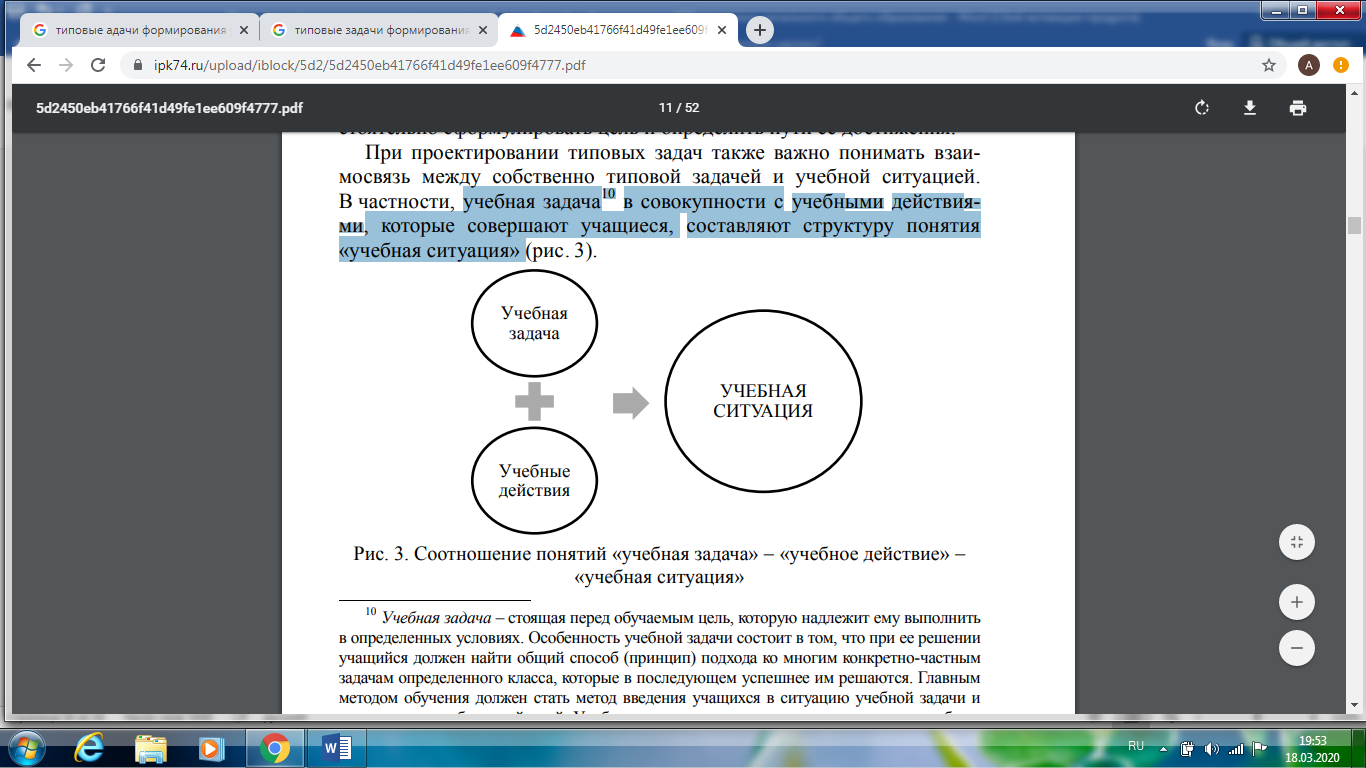        При проектировании типовых задач применения УУД педагогу необходимо учитывать следующие положения: – конструироваться должна система типовых задач применения УУД (она может охватывать конкретный раздел или тему учебного предмета/курса); – система типовых задач применения УУД должна обеспечивать достижение целей всего учебного предмета/курса; – типовые задачи применения УУД должны быть направлены на диагностику сформированности у учащихся системы средств, необходимых для успешного осуществления учебной деятельности; – типовые задачи применения УУД должны быть сконструированы так, чтобы универсальные учебные действия выступали как прямой результат обучения.Планируемые результаты усвоения учащимися универсальных учебных действий       В результате изучения учебных предметов, а также в ходе внеурочной деятельности у выпускников начальной школы будут сформированы личностные, познавательные, коммуникативные и регулятивные универсальные учебные действия как основа умения учиться и начальные навыки учебного сотрудничества.Педагогические ориентиры: Развитие личности.В сфере личностных универсальных учебных действий у выпускников будут сформированы внутренняя позиция обучающегося, адекватная мотивация учебной деятельности, включая учебные и познавательные мотивы, ориентация на моральные нормы и их выполнение. Педагогические ориентиры: Самообразование и самоорганизацияВ сфере регулятивных универсальных учебных действий выпускники овладеют всеми типами учебных действий, направленных на организацию своей работы в образовательном учреждении и вне его, включая способность принимать и сохранять учебную цель и задачу, планировать её реализацию (в том числе во внутреннем плане), контролировать и оценивать свои действия, вносить соответствующие коррективы в их выполнение. Педагогические ориентиры: Исследовательская культураВ сфере познавательных универсальных учебных действий выпускники научатся воспринимать и анализировать сообщения и важнейшие их компоненты — тексты, использовать знаково-символические средства, в том числе овладеют действием моделирования, а также широким спектром логических действий и операций, включая общие приёмы решения задач. Педагогические ориентиры: Культура общенияВ сфере коммуникативных универсальных учебных действий выпускники приобретут умения учитывать позицию собеседника (партнёра), организовывать и осуществлять сотрудничество и кооперацию с учителем и сверстниками, адекватно воспринимать и передавать информацию, отображать предметное содержание и условия деятельности в сообщениях, важнейшими компонентами которых являются тексты.Технологии развития универсальных учебных действий         В основе развития универсальных учебных действий лежит системно-деятельностный подход. В соответствии с ним именно активность обучающегося признаётся основой достижения развивающих целей образования — знания не передаются в готовом виде, а добываются самими обучающимися в процессе познавательной деятельности. В образовательной практике отмечается переход от обучения как презентации системы знаний к активной работе обучающихся над заданиями, непосредственно связанными с проблемами реальной жизни. Признание активной роли обучающегося в учении приводит к изменению представлений о содержании взаимодействия обучающегося с учителем и одноклассниками. Оно принимает характер сотрудничества. Единоличное руководство учителя в этом сотрудничестве замещается активным участием обучающихся в выборе методов обучения.           Так с точки зрения системно-деятельностного подхода современный урок в сравнении с традиционным представляется следующим образом.Процессу формирования каждого из видов универсальных учебных действий хорошо соответствует одна из ведущих современных образовательных технологий:познавательные универсальные учебные действия хорошо отрабатываются с помощью элементов учебно-исследовательской и проектной деятельности;коммуникативные универсальные учебные действия — с помощью технологий учебного сотрудничества и элементов информационно-коммуникационных технологий;регулятивные универсальные учебные действия — с помощью технологий, основанных на работе с учебными ситуациями и учебными задачами, организации рефлексивной деятельности;личностные универсальные учебные действия — с помощью воспитательных технологий.Учебное сотрудничествоГлавная идея обучения в сотрудничестве — учиться вместе, а не просто что-то выполнять вместе. Практика показывает, что вместе учиться не только легче и интереснее, но и значительно эффективнее. Причем важно, что эта эффективность касается не только академических успехов учеников, их интеллектуального развития, но и нравственного.Учебное сотрудничество:направлено на общие для всех людей способы мышления и действия, а не на уникальную неповторимость каждого человека;направлено на результат, а результатом являются новые способы действия, освоенные учащимся;необходимо в обучении, направленном на воспитание человека, способного учить, менять самого себя.Следовательно, можно выделить три формы учебного сотрудничества:учебное сотрудничество с взрослыми,учебное сотрудничество со сверстниками,встреча (множество встреч) ребёнка с самим собой.Динамика форм учебного сотрудничества прослеживается как последовательное движение ученика от сотрудничества со сверстниками, к сотрудничеству с учителем и далее — к сотрудничеству с самим собой, сегодня думающим иначе, чем вчера.Организация учебного сотрудничества способствует развитию личностных качеств, позволяющих учащимся эффективно взаимодействовать не только в учебной деятельности:осмысление себя и своих действий по отношению к другим участникам совместной деятельности;умение терпимо относится к чужому мнению, стремление понять чужую точку зрения, даже если она противоречит собственной точке зрения;сопереживание, умение обнаруживать разницу эмоциональных состояний участников совместного действия;умение проявлять инициативу в поиске недостающей информации;готовность предложить партнёру план общего действия;стремление решать конфликт не агрессивно, а рационально, проявляя самокритичность и дружелюбие в оценке партнера.Сотрудничество со сверстникамиГрамотные взаимодействия со сверстниками являются условием развития умения со- трудничать с учителем. Ситуации учебного сотрудничества с педагогом возникают, когда группа учащихся при решении поставленной учителем практической задачи обнаруживает причины своей неумелости, некомпетентности и указывает их учителю.На уровне начального общего образования дети охотно включаются в совместные занятия. Хотя учебная деятельность по своему характеру остаётся преимущественно индивидуальной, тем не менее, вокруг неё нередко возникает настоящее сотрудничество обучающихся: ученики помогают друг другу, осуществляют взаимоконтроль и т. д.В условиях специально организуемого учебного сотрудничества формирование коммуникативных действий происходит более интенсивно. К числу основных составляющих организации учебного сотрудничества можно отнести:распределение начальных действий и операций;обмен способами действия;взаимопонимание, которое позволяет установить соответствие собственного действия и его продукта и действия другого участника, включённого в деятельность;коммуникацию, обеспечивающую реализацию процессов распределения, обмена и взаимопонимания;планирование общих способов работы; рефлексию, обеспечивающую преодоление ограничений собственного действия относительно общей схемы деятельности.Необходимо различать учебное сотрудничество и совместную учебную деятельность. При организации учебного сотрудничества каждый из участников действует самостоятельно, но все вместе:распределяют функции,совместно планируют работу каждого,обмениваются результатами,контролируют и корректируют друг друга,оценивают друг друга.В сотрудничестве важно воспитать в учениках уважение к чужому труду, уважение чужих мыслей и дел.При совместной работе сама учебная деятельность осуществляется коллективно.При этом происходит активное преобразование, перестройка позиции личности, что выражается в изменении ценностных установок, смысловых ориентиров, целей учения и самих способов взаимодействия и отношений между участниками процесса обучения.Совместная учебная деятельность характеризуется умением каждого из участников ставить цели совместной работы, определять способы совместного выполнения заданий и средства контроля, перестраивать свою деятельность в зависимости от изменившихся условий её совместного осуществления, понимать и учитывать при выполнении задания позиции других участников.Деятельность учителя в данном случае предполагает организацию совместного действия детей как внутри одной группы, так и между группами: учитель направляет обучающихся на совместное выполнение задания.Цели организации работы в группе:создание учебной мотивации;пробуждение в учениках познавательного интереса;развитие стремления к успеху и одобрению;снятие неуверенности в себе, боязни сделать ошибку и получить за это порицание;развитие способности к самостоятельной оценке своей работы;формирование	умения общаться	и взаимодействовать с	 другими обучающимися.Для организации групповой работы класс делится на группы по 3—6 человек, чаще всего по 4 человека. Задание даётся группе, а не отдельному ученику. Занятия могут проходить в форме соревнования команд.Можно выделить три принципа, которые необходимо учитывать при организации совместной деятельности:принцип индивидуальных вкладов;позиционный принцип, при котором важно столкновение и координация разных позиций членов группы;принцип содержательного распределения действий, при котором за учащимися закреплены определённые функции в группе.Роли учащихся при работе в группе могут распределяться по-разному:все роли заранее распределены учителем;роли участников смешаны: для части учащихся они строго заданы и неизменны в течение всего процесса решения задачи, другая часть группы определяет роли самостоятельно, исходя из своего желания;участники группы сами выбирают себе роли.Во время работы учащихся в группах учитель может занимать следующие позиции:руководителя, «режиссёра» группы;одного из участников группы;эксперта, отслеживающего и оценивающего ход и результаты групповой работы.Частным случаем групповой совместной деятельности учащихся является работа парами. Эта форма учебной деятельности используется как на этапе предварительной ориентировки, когда школьники выделяют (с помощью учителя или самостоятельно) содержание новых для них знаний, так и на этапе отработки материала и контроля над процессом усвоения.В качестве вариантов работы парами можно назвать следующие:ученики, сидящие за одной партой, получают одно и то же задание; вначале каждый выполняет задание самостоятельно, затем они обмениваются тетрадями, проверяют правильность полученного результата и указывают друг другу на ошибки, если они будут обнаружены;ученики поочерёдно выполняют общее задание, используя те определённые знания и средства, которые имеются у каждого;обмен заданиями: каждый из соседей по парте получает лист с заданиями, составленными другими учениками. Они выполняют задания, советуясь друг с другом. Если оба не справляются с заданиями, они могут обратиться к авторам заданий за помощью. После завершения выполнения заданий ученики возвращают работы авторам для проверки. Если авторы нашли ошибку, они должны показать её ученикам, обсудить её и попросить исправить. Ученики, в свою очередь, могут также оценить качество предложенных заданий (сложность, оригинальность и т. п.).При такой работе учитель получает возможность реально осуществлять дифференцированный и индивидуальный подход к обучающимся: учитывать их способности, темп работы, взаимную склонность при делении класса на группы, давать группам задания, различные по трудности, уделять больше внимания слабым учащимся.Разновозрастное сотрудничествоОсобое место в развитии коммуникативных компетенций учащихся принадлежит разновозрастному сотрудничеству. Чтобы научиться учить себя, то есть овладеть деятельностью учения, школьнику нужно поработать в позиции учителя по отношению к другому (пробую учить других) или к самому себе (учу себя сам). Разновозрастное учебное сотрудничество предполагает, что учащимся предоставляется новое место в системе учебных отношений — роль учителя.Эта работа учащихся в позиции учителя выгодно отличается от их работы в позиции ученика в мотивационном отношении. Ситуация разновозрастного учебного сотрудничества:является мощным резервом повышения учебной мотивации в критический период развития учащихся;создаёт условия для опробования, анализа и обобщения освоенных ими средств и способов учебных действий;помогает самостоятельно (не только для себя, но и для других) выстраивать алгоритм учебных действий, отбирать необходимые средства для их осуществления.Сотрудничество с учителемУмение ученика вступать в отношения сотрудничества с учителем становится условием формирования учащегося как субъекта учебной деятельности, способного к самообразованию и самовоспитанию. Поэтому учебное сотрудничество организовывается таким образом, чтобы оно включало обе формы взаимодействия: сотрудничество ребёнка с учителем и с другими учениками.Отношения сотрудничества учителя и ученика, учащихся между собой в процессе учебной деятельности обеспечивают ряд преимуществ образовательного процесса:возрастает объем усваиваемого материала и глубина его понимания;растет познавательная активность и творческая самостоятельность детей;уменьшается время на формирование знаний и умений;снижаются дисциплинарные трудности, обусловленные дефектами учебной мотивации;резко возрастает сплоченность класса, при этом само- и взаимоуважение растёт одновременно с критичностью, способностью адекватно оценивать свои и чужие возможности;ученики приобретают важнейшие социальные навыки: такт, ответственность, умение строить своё поведение с учётом позиции других людей, гуманистические мотивы общения;учитель получает возможность индивидуализировать обучение, учитывая при делении на группы взаимные склонности детей, их уровень подготовки, темп работы;воспитательная работа учителя становится необходимым условием группового обучения, так как все группы в своём становлении проходят стадию конфликтных отношений.Чтобы научить ребенка устанавливать границы своих возможностей и проявлять активность и самостоятельность при построении взаимодействия с учителем, то есть научить сотрудничать, необходимо вместо ученика, который хорошо отвечает на вопросы учителя, воспитывать того, кто хорошо спрашивает. Для этого разработаны следующие виды заданий:задания-ловушки, различающие ориентацию ребёнка на задачу и ориентацию на действия учителя;задания, различающие понятийную и житейскую логику;задачи, не имеющие решения;задания с недостающими (избыточными) данными;ситуации «открытого незнания».При использовании заданий-ловушек учитель задаст вопрос и, работая вместе с классом, присоединяется к неверному ответу или сам предлагает неверный ответ. Детям предоставляется выбор: повторить ответ учителя или настоять па своим мнении. Использование таких заданий воспитывает у учеников привычку доверять себе не менее чем другим людям (в том числе и учителю), ни с кем не соглашаться просто так, не подумав.Задания, различающие понятийную и житейскую логику, помогают ученику увидеть разницу между содержанием понятия и собственным представлением о нем. Например, с точки зрения ребенка, не различающего форму и значение слова, слово «змей» длиннее, чем «червячок», «потому что змей большой», слова «царь» и «корона» — родственные, а слово «русалка» не является именем существительным, «потому что русалок не существует».Задачи, не имеющие решения, и задачи с недостающими данными воспитывают у детей небуквальное, неформальное отношение к заданиям учителя.Наибольший интерес представляет создание учителем ситуаций «открытого незнания». Учитель ставит перед учащимися практическую задачу, для решения которой ученики не имеют готовых образцов и способов выполнения данного действия. Решая задачу, ученики обнаруживают, что известными способами справиться с задачей невозможно и обращаются к взрослому не с глобальным запросом («У меня не получается»), а с требованием совершенно определённой помощи. Необходимым условием для создания данных ситуаций является системное развёртывание учебного материала от общих понятий к конкретным. Ситуации «открытого незнания» — основное условие для возникновения учебного сотрудничества учителя и ученика.При организации учебного сотрудничества на уровне «ученик — учитель» огромную роль играет стиль педагогического общения.Под стилем педагогического общения мы понимаем особенности взаимодействия педагога и учащихся. В стиле общения находят выражение:особенности коммуникативных возможностей учителя;сложившийся характер взаимоотношений педагога и воспитанников;творческая индивидуальность педагога;особенности ученического коллектива.Причем необходимо подчеркнуть, что стиль общения педагога с детьми — категория социально и нравственно насыщенная. Она воплощает в себе социально-этические установки общества и воспитателя как его представителя.Анализ педагогического общения позволяет выделить как наиболее общие такие виды педагогического стиля:авторитарный — директивный;либеральный — попустительский;демократический.Сотрудничество ученика с самим собой предполагает умение фиксировать, анализировать и оценивать изменения собственной точки зрения в результате приобретения новых знаний. Чтобы научить ребенка определять границы известного и неизвестного, необходимо развивать у него способность к определяющей рефлексии. Определяющая рефлексия — «индивидуальная способность ученика устанавливать границы собственных возможностей, знать, что я знаю (умею) и чего не знаю (не умею)».Учебное сотрудничество коренным образом изменяет роль учителя на уроке. Прямое обучение и инструктирование сокращается. Основная задача учителя-координатора состоит в стимулировании и направлении процесса самостоятельного поиска информации учащимися. Педагог, находящийся в позиции координатора обучения создаёт познавательные проблемные ситуации, направляет усилия учеников в определённое русло, сталкивает различные мнения, создает условия, побуждающие к принятию самостоятельных решений, выводов.Учебное сотрудничество предполагает, что на смену монологу учителя на уроке должны прийти диалогические формы обучения.Условия организации учебного диалога:снятие факторов, тормозящих общение педагога с учениками:категоричность учителя;нетерпимость к другому мнению;нетерпимость к ошибкам учеников;навязывание ученикам своего мнения;гиперопека как проявление недоверия к ребенку;владение учителем определенными технологиями, такими как побуждающий или подводящий диалог;проведение наряду с уроками-заданиями уроков-наблюдений и уроков проблемных ситуаций;использование на уроках различных диалоговых приемов: дискуссий, групповой работы, «ловушек», провокаций и т. п.Побуждающий диалог используется на этапе постановки учебной задачи. Это диалог, который помогает сформулировать учебную задачу, то есть определить ту трудность, вопрос, проблему, с которой сталкиваются ученики в учебном материале. Такой диалог имеет определенную структуру:1-й этап — создание «ситуации успеха». На этом этапе ученикам предлагается практическая задача, опирающаяся на приобретенные ранее знания и умения. Каждый ученик индивидуально решает задачу, не испытывая при этом никаких затруднений. В результате достигается эмоциональное удовлетворение своими знаниями.2-й этап — возникновение «ситуации разрыва». Предлагается похожая по внешним признакам практическая задача, которую ученики решить уже не могут, так как она ориентирована на новый способ действия. В результате возникает эмоциональное переживание всеобщего неуспеха («Я сам не могу, никто из нас не может, даже учитель, давайте попробуем вместе решить эту задачу»). Это положительная эмоция, так как нет переживания неуспеха на фоне успеха другого.3-й этап — «фиксация разрыва» в схематической форме и формулировка учебной задачи в словесной форме. На этом этапе ученики вместе с учителем должны сформулировать то, чего им сейчас не хватает для решения возникшей задачи. Для этого необходимо проанализировать ситуацию практического затруднения: где и почему возникла трудность? Появляется учебная задача: «Как бы вы сформулировали задачу наших последующих действий?»Подлинную культуру ведения диалога характеризуют следующие требования:критиковать идеи, а не человека. Видеть цель не в том, чтобы победить в споре, а в том, чтобы прийти к наилучшему решению проблемы;побуждать каждого участвовать в обсуждении и усваивать нужную информацию;выслушивать соображения каждого, даже если с ними не согласен;пытаться разобраться в том, что непонятно;сначала воспринять все высказанные идеи и факты, относящиеся к разным точкам зрения, а затем пытаться совместить их так чтобы это способствовало пониманию проблемы;стремиться осмыслить и понять разные взгляды на проблему;не бояться изменить свою точку зрения под воздействием неоспоримых аргументов и фактов.Практика показывает, что внедрение диалоговых форм обучения способствует:более глубокому и осознанному, чем при проведении обычного урока, пониманию учащимися предметного содержания;усвоению большего количества идей и способов решения проблем, в том числе оригинальных и нестандартных;обобщённости и функциональности усвоенных знаний и умений;развитию у учащихся способности к переносу знаний в новые условия ;выработке у учащихся потребности в разностороннем обсуждении решаемой проблемы;развитию критического мышления.Диалог учащихся может проходить как в устной, так и в письменной форме. В начальной школе удобнее формировать навыки устного диалога.Устная дискуссия помогает ребёнку сформировать свою точку зрения, отличить её от других точек зрения, а также скоординировать разные точки зрения для достижения общей цели.Учебные ситуации и учебные задачиСреди технологий, методов и приёмов развития универсальных учебных действий особое место занимают учебные ситуации, которые специализированы для развития определённых УУД. Они могут быть построены, как на предметном содержании, так и носить надпредметный характер.Учебная ситуация — это комплекс условий, которые предлагаются учащимся для более или менее самостоятельного поиска решений. Основными элементами учебной ситуации являются:цель (что должно быть получено в процессе работы);содержание (задание — что делаем);средства и методы работы (как работаем);время (как долго работаем);способы проверки результатов (как будем оценивать).Важно, чтобы учащиеся научились самостоятельно осуществлять все этапы учебной ситуации.Типология учебных ситуаций может быть представлена такими ситуациями, как:ситуация-проблема — прототип реальной проблемы, которая требует оперативного решения (с помощью подобной ситуации можно вырабатывать умения по поиску оптимального решения);ситуация-иллюстрация — прототип реальной ситуации, которая включается в качестве факта в лекционный материал (визуальная образная ситуация);ситуация-оценка — прототип реальной ситуации с готовым предполагаемым решением, которое следует оценить и предложить своё адекватное решение;ситуация-тренинг — прототип стандартной или другой ситуации (тренинг возможно проводить как по описанию ситуации, так и по её решению).        Среди предложенных типов учебных ситуаций особую познавательную ценность имеет проблемная ситуация, с которой начинается всякое человеческое познание.В связи с этим важным становится способность учителя к созданию такой проблемной ситуации. Как правило, проблемная ситуация создается одним из следующих способов:учитель подводит учеников к противоречию и предлагаетим самим найти способ его разрешения (например, «к пяти прибавить два и умножить на три будет двадцать один, к пяти прибавить два, умноженное на три — одиннадцать»);учитель сталкивает противоречия практической деятельности;учитель излагает различные точки зрения на один и тот же вопрос;учитель предлагает рассмотреть явление с различных позиций;учитель формулирует проблемные (открытые) задачи («С детства знакомая картинка: еж, несущий на своих иголках яблоко. Куда и зачем он его несет?»);учитель предлагает оценить «чужой» ответ;учитель предлагает ученикам выбор:содержания обучения,методов обучения,форм обучения,форм оценивания.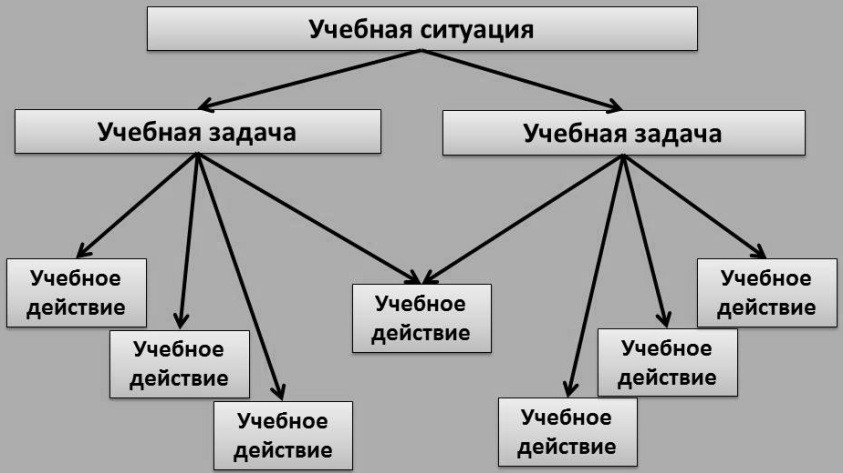 Проектная деятельность обучающихся в рамкахурочной и внеурочной деятельности        Проектная деятельность обучающихся направлена на развитие метапредметных умений.        Включение проектной деятельности в процесс обучения является важным инструментом развития познавательной сферы, приобретения социального опыта, возможностей саморазвития, повышение интереса к предмету изучения и процессу умственного труда. Главная особенность развития проектной деятельности – возможность активизировать учебную работу детей, придав ей творческий характер и таким образом передать учащимся инициативу в своей познавательной деятельности. Проектная деятельность в большей степени связана с развитием умений и навыков планирования, моделирования и решения практических задач.       В ходе освоения проектной деятельности учащийся начальной школы получает знания не в готовом виде, а добывает их сам и осознает при этом содержание и формы учебной деятельности. Обучающийся выступает в роли субъекта образовательной деятельности, поскольку получает возможность быть самостоятельным, активным творцом, который планирует свою деятельность, ставит задачи, ищет средства для решения поставленных задач.       Основными задачами в процессе проектного обучения является развитие у ученика определенного базиса знаний и развития умений: наблюдать, измерять, сравнивать, моделировать, устанавливать причинно-следственные связи. В качестве результата следует также включить готовность слушать и слышать собеседника, умение в корректной форме формулировать и оценивать познавательные вопросы; проявлять самостоятельность в обучении, инициативу в использовании своих мыслительных способностей; критически и творчески работать в сотрудничестве с другими людьми; смело и твердо защищать свои убеждения; оценивать и понимать собственные сильные и слабые стороны; отвечать за свои действия и их последствия.       Проектная деятельность может проходить как в индивидуальной, так и в групповой форме, что помогает учителю простроить индивидуальный подход к развитию ребенка. Границы проектного обучения младших школьников определяются целевыми установками, на которые ориентирован учитель, а также локальными задачами, стоящими на конкретном уроке.        В рамках внеурочной деятельности проектная деятельность направлены на обогащение содержания образования и возможность реализации способностей, потребностей и интересов обучающихся с различным уровнем развития.       Для расширения диапазона применимости проектного обучения следует дифференцировать задания по степени трудности: путем постепенного усложнения непосредственно самих заданий и/или увеличением степени самостоятельности ребенка, регулируемой мерой непосредственного руководства учителя процессом научно-практического обучения.Рефлексивная деятельность       Под рефлексией (от позднелат. reflexio — обращение назад) понимают обращение внимания субъекта на самого себя и на своё сознание, в частности, на продукты собственной активности, а также какое-либо их переосмысление.       В наиболее широком значении рефлексия рассматривается как специфически человеческая способность, которая позволяет субъекту делать собственные мысли, эмоциональные состояния, действия и межличностные отношения предметом специального рассмотрения (анализа и оценки) и практического преобразования.       Выделяются три основные сферы существования рефлексии.Коммуникация и кооперация, где рефлексия является механизмом выхода в позицию «над» и позицию «вне» — позиции, обеспечивающие координацию действий и организацию взаимопонимания партнёров. В этом контексте рефлексивные действия необходимы для того, чтобы опознать задачу как новую, выяснить, каких средств недостаёт для её решения, и ответить на первый вопрос самообучения: чему учиться?Мыслительные процессы, направленные на решение задач. Здесь рефлексия нужна для осознания учеником совершаемых действий и выделения их оснований. В рамках исследований этой сферы и сформировалось широко распространённое понимание феномена рефлексии в качестве направленности мышления на самоё себя, на собственные процессы и собственные продукты.Самосознание, нуждающееся в рефлексии при самоопределении внутренних ориентиров и способов разграничения Я и не-Я.        Кроме того, важным представляется выделение следующих видов рефлексии:ситуативной (осмысление происходящего в данный момент, что я делаю?);ретроспективной (осмысление прошлого, что я сделал?);проспективной (осмысление будущего, что я буду делать?).        Современная педагогическая практика неплохо освоила ретроспективную рефлексию (осознание уже сделанного, прошлой деятельности). Но осознание сиюминутной учебной деятельности и предвосхищение будущей деятельности пока еще недостаточно вошли в повседневную учительскую практику.       С точки зрения методики незаконченных предложений можно предложить следующие варианты:для ретроспективной рефлексии:«Я сегодня узнал…»;«Было интересно…»;«Было трудно…»;«Я выполнял задания…»;«Теперь я пронял, что могу…»;«У меня получилось…»;«Я смог…»;«Я попробовал…»;«Меня удивило…»;«Мне захотелось…»;для ситуативной рефлексии:«Я делаю…»;«Мне интересно…»;«Я учусь…»;«У меня получается…»;«Я пробую…»;«Удивительно, что…»;«Сейчас мне хочется…»;«Мне трудно (легко) делать…»;для проспективной рефлексии:«В ближайшее время планирую…»;«Было бы хорошо, если бы…»;«Мне еще нужно научиться…»;«Мне нужно избавиться от…».       В конкретно-практическом плане развитая способность обучающихся к рефлексии своих действий предполагает осознание ими всех компонентов учебной деятельности:осознание учебной задачи (что такое задача? какие шаги необходимо осуществить для решения любой задачи? что нужно, чтобы решить данную конкретную задачу?);понимание цели учебной деятельности (чему я научился на уроке? каких целей добился? чему можно было научиться ещё?);оценка обучающимся способов действий, специфичных и инвариантных, по отношению к различным учебным предметам:выделение и осознание общих способов действия;выделение общего инвариантного в различных учебных предметах, в выполнении разных заданий;осознанность конкретных операций, необходимых для решения познавательных задач.       Соответственно развитию рефлексии будет способствовать организация учебной деятельности, отвечающая следующим критериям:постановка всякой новой задачи как задачи с недостающими данными;анализ наличия способов и средств выполнения задачи;оценка своей готовности к решению проблемы;самостоятельный поиск недостающей информации в любом «хранилище» (учебнике, справочнике, книге, у учителя);самостоятельное изобретение недостающего способа действия (перевод учебной задачи в творческую).Преемственность программы формирования универсальных учебных действий при переходе обучающихся с РАС от дошкольного к начальному общему образованию       Организация преемственности формирования УУД осуществляется при переходе от дошкольного образования к начальному общему образованию. На  каждом  уровне образования проводится диагностика (физическая, психологическая, педагогическая) готовности учащихся с ЗПР к обучению на следующем уровне. Стартовая диагностика определяет основные проблемы, характерные для большинства обучающихся, и в соответствии с особенностями уровня образования на определенный период выстраивается система работы по преемственности.       Преемственность формирования универсальных учебных действий обеспечивается за счет:принятия в педагогическом коллективе общих ценностных оснований образования, в частности ориентация на ключевой стратегический приоритет непрерывного образования – формирование умения учиться;четкого представления педагогов о планируемых результатах обучения на каждом уровне;целенаправленной деятельности по реализации условий, обеспечивающих развитие УУД в образовательном процессе (коммуникативные, речевые, регулятивные, общепознавательные, логические и др.).       Основанием преемственности образовательной системы становится ориентация на ключевой стратегический приоритет непрерывного образования – формирование умения учиться.       Развитие универсальных учебных действий обеспечивает формирование психологических новообразований и способностей обучающихся с ЗПР, которые, в свою очередь, определяют условия высокой успешности учебной деятельности и освоения предметных дисциплин.2. Программы учебных предметов, курсов  коррекционно-развивающей области Программы отдельных учебных предметов, курсов обеспечивают достижение планируемых результатов (личностных, метапредметных, предметных) освоения АООП НОО обучающихся с РАС.Программа учебного предмета (курса) содержат:результаты освоения конкретного учебного предмета (курса);содержание учебного предмета (курса);тематическое планирование с определением основных видов учебной деятельности обучающихся; описание учебно-методического обеспечения образовательного процесса.Рабочие программы курсов внеурочной деятельности содержат:результаты освоения курса внеурочной деятельности;содержание курса внеурочной деятельности с указанием форм организации и видов деятельности;тематическое планирование.В данном разделе АООП НОО приводится основное содержание курсов по всем обязательным предметам на ступени начального общего образования, которое должно быть в полном объёме отражено в соответствующих разделах рабочих программ учебных предметов. Остальные разделы примерных программ учебных предметов формируются с учётом региональных, национальных и этнокультурных особенностей и состава класса.Программы отдельных учебных предметов, курсов коррекционно-развивающей области должны обеспечивать достижение планируемых результатов (личностных, метапредметных, предметных) освоения АООП НОО обучающихся с РАС. Программы отдельных учебных предметов, коррекционных курсов разрабатываются на основе: требований к личностным, метапредметным и предметным результатам освоения АООП НОО и программы формирования универсальных учебных действий. В данном разделе АООП НОО обучающихся с РАС приводится основное содержание обязательных учебных предметов, курсов коррекционно-развивающей области, которое должно быть в полном объёме отражено в соответствующих разделах рабочих программ учебных предметов. Подходы к обучению детей с РАС, реализуемые в разделах программ учебных предметов и курсов коррекционно-развивающей области. определяются особыми образовательными потребностями данной категории обучающихся, среди которых следует отметить: - Строгое соблюдение временного режима урока, с целью предупреждения утомления. Для этого предусматривается дозирование времени интенсивной интеллектуальной нагрузки. Задания, требующие усиленного внимания, должны чередоваться с заданиями игрового характера или хорошо знакомым ребенком учебным материалом. Предупреждению утомления способствует также эмоциональная вовлеченность ребенка, деятельность, вызывающая непосредственный интерес. Поэтому на уроке должны предусматриваться разнообразные виды деятельности, включая работу в группах, демонстрацию видеофрагментов или коротких презентаций, мини исследования, практические работы, игровые моменты. Полезно чередовать виды деятельности по ведущему анализатору (слуховой, зрительный, кинестетический), но при этом делать это не чрезмерно часто, в среднем темпе. - Учитывая психологические особенности обучающихся с РАС, целесообразно давать материал небольшими дозами, с постепенным усложнением, увеличивая количество тренировочных упражнений. - Лучшему пониманию учебного материала способствует доступность получаемой информации, опора на жизненный опыт ребенка. Материал и приводимые примеры педагогом на уроке должны быть близки к жизненным компетенциям ребенка, должны подкрепляться практическими навыками. - Инструкции, предъявляемые ребенку, не должны содержать малознакомых слов, они должны быть понятны, доступны, при необходимости дополнительно разъяснены. Инструкция должна делиться на смысловые части, указывающие на последовательность действий. Они могут подкрепляться визуализацией (карточками-символами, планом и др) - В качестве основного и при этом «сквозного» для всех учебных предметов компонента должно стать постоянное стимулирование познавательных процессов и активизация мыслительной деятельности. Обучающийся с РАС должен находиться в ситуации «обратной» связи, когда педагог регулярно привлекает его внимание к его действиям, задавая вопросы или обращаясь с просьбой словесного отчета, тем самым повышая осознанность учебной работы. На уроках должны предусматриваться задания на группировку, выделение лишнего объекта, установление закономерности, формулирование простых умозаключений и др. - Обязательным компонентом учебной деятельности ребенка с РАС является целенаправленное формирование ее произвольной регуляции, саморегуляции и самоконтроля, отработка всех структурных компонентов организованной деятельности (ориентировки в задании, понимание цели и инструкции, планирование предстоящих действий, следование выбранному алгоритму действий, сличение с образцом, осуществление промежуточного контроля, оценка конечного результата действий); - Предъявление новой информации требует предельной развернутости, алгоритмизации, предписаний, определяющих порядок действий. Это может быть пошаговая памятка или визуальная подсказка, выполненная в знаковосимволической форме. С помощью данного приема происходит структурирование деятельности ребенка, осуществляется коррекция недостатков памяти, навык обобщатся, становится более универсальным. Подкрепляя действия речью на первых этапах работы с алгоритмом, дети учатся речевой регуляции и контролю собственных действий, а впоследствии осуществляется переход от внешнеречевого действия к внутреннему. - Следует усилить возможность практического оперирования предметами, а также реализации собственных действий: прохлопывание, выкладывание графических схем фишками, выполнение шагов при изучении последовательности в числовом ряду; работа с разрезной азбукой, слоговыми таблицами, абаком и пр. - Необходимо систематически повторять пройденный материал для автоматизации навыка, упрочения связей между понятиями, смысловыми единицами, используя приемы актуализации имеющихся знаний (визуальная опора, памятка). - Применяемый словарный материал следует уточнять, пополнять, расширять путем соотнесения с предметами, явлениями окружающего мира при активном использовании Internet ресурса. Учить находить самостоятельно необходимую информацию, прибегая к нескольким источникам (словарь, интернет, энциклопедия). - Необходимо предусматривать «пошаговость» при формировании учебного действия, умения, навыка. - Использовать на уроке дозированную помощь в виде поэтапного стимулирования и направления ребенка на нужный алгоритм выполнения задания, учить детей обращаться за помощью, осознавать возникновение трудности. - Усиливать речевую регуляцию действий в виде словесных отчетов, коротких выводов о совершаемом действии и др. - Осуществление дифференцированного подхода. Например, при обучении вычислительным навыкам всем ученикам класса дается основное задание: решить пример на деление многозначного числа на двузначное. Менее подготовленные обучающиеся решают его по алгоритму. Некоторым детям обозначаются де точки в частном, а некоторым записывают первую цифру ответа.Основное содержание учебных предметовОсновное содержание учебных предметовРусский языкВиды речевой деятельностиСлушание. Осознание цели и ситуации устного общения. Адекватное восприятие звучащей речи. Понимание на слух информации, содержащейся в предъявляемом тексте, определение основной мысли текста, передача его содержания по вопросам.Говорение. Выбор языковых средств в соответствии с целями и условиями общения для эффективного решения коммуникативной задачи. Практическое овладение диалогической формой речи. Овладение умениями начать, поддержать, закончить разговор, привлечь внимание и т. п. Практическое овладение устными монологическими высказываниями в соответствии с учебной задачей (описание, повествование, рассуждение). Овладение нормами речевого этикета в ситуациях учебного и бытового общения (приветствие, прощание, извинение, благодарность, обращение с просьбой). Соблюдение орфоэпических норм и правильной интонации.Чтение. Понимание учебного текста. Выборочное чтение с целью нахождения необходимого материала. Нахождение информации, заданной в тексте в явном виде. Формулирование простых выводов на основе информации, содержащейся в тексте. Интерпретация и обобщение содержащейся в тексте информации. Анализ и оценка содержания, языковых особенностей и структуры текста.Письмо. Письмо букв, буквосочетаний, слогов, слов, предложений в системе обучения грамоте. Овладение разборчивым, аккуратным письмом с учётом гигиенических требований к этому виду учебной работы. Списывание, письмо под диктовку в соответствии с изученными правилами. Письменное изложение содержания прослушанного и прочитанного текста (подробное, выборочное). Создание небольших собственных текстов (сочинений) по интересной детям тематике (на основе впечатлений, литературных произведений, сюжетных картин, серий картин, просмотра фрагмента видеозаписи и т. п.).Обучение грамотеФонетика. Звуки речи. Осознание единства звукового состава слова и его значения. Установление числа и последовательности звуков в слове. Сопоставление слов, различающихся одним или несколькими звуками.Различение гласных и согласных звуков, гласных ударных и безударных, согласных твёрдых и мягких, звонких и глухих.Слог как минимальная произносительная единица. Деление слов на слоги.Определение места ударения.Графика. Различение звука и буквы: буква как знак звука. Овладение позиционным способом обозначения звуков буквами. Буквы гласных как показатель твёрдости— мягкости согласных звуков. Функция букв е, ё, ю, я. Мягкий знак как показатель мягкости предшествующего согласного звука.Знакомство с русским алфавитом как последовательностью букв.Чтение. Формирование навыка слогового чтения (ориентация на букву, обозначающую гласный звук). Плавное слоговое чтение и чтение целыми словами со скоростью, соответствующей индивидуальному темпу ребёнка. Осознанное чтение слов, словосочетаний, предложений и коротких текстов. Чтение с интонациями и паузами в соответствии со знаками препинания. Развитие осознанности и выразительности чтения  на материале небольших текстов и стихотворений.Знакомство с орфоэпическим чтением (при переходе к чтению целыми словами). Орфографическое чтение (проговаривание) как средство самоконтроля при письме под диктовку и при списывании.Письмо. Усвоение гигиенических требований при письме. Развитие мелкой моторики пальцев и свободы движения руки. Развитие умения ориентироваться на пространстве листа в тетради и на пространстве классной доски.Овладение начертанием письменных прописных (заглавных) и строчных букв. Письмо букв, буквосочетаний, слогов, слов, предложений с соблюдением гигиенических норм. Овладение разборчивым, аккуратным письмом. Письмо под диктовку слов и предложений, написание которых не расходится с их произношением. Усвоение приёмов и последовательности правильного списывания текста.Понимание функции небуквенных графических средств: пробела между словами, знака переноса.Слово и предложение. Восприятие слова как объекта изучения, материала для анализа. Наблюдение над значением слова.Различение слова и предложения. Работа с предложением: выделение слов, изменение их порядка.Орфография. Знакомство с правилами правописания и их применение:раздельное написание слов;обозначение гласных после шипящих (ча—ща, чу—щу, жи—ши);прописная (заглавная) буква в начале предложения, в именах собственных;перенос слов по слогам без стечения согласных;знаки препинания в конце предложения.Развитие речи. Понимание прочитанного текста при самостоятельном чтении вслух и при его прослушивании. Составление небольших рассказов повествовательного характера по серии сюжетных картинок, материалам собственных игр, занятий, наблюдений.Систематический курсФонетика и орфоэпия. Различение гласных и согласных звуков. Нахождение в слове ударных и безударных гласных звуков. Различение мягких и твёрдых согласных звуков, определение парных и непарных по твёрдости — мягкости согласных звуков. Различение звонких и глухих звуков, определение парных и непарных по звонкости— глухости согласных звуков. Определение качественной характеристики звука: гласный — согласный; гласный ударный — безударный; согласный твёрдый — мягкий, парный — непарный; согласный звонкий — глухой, парный — непарный. Деление слов на слоги. Ударение, произношение звуков и сочетаний звуков в соответствии с нормами современного русского литературного языка. Фонетический разбор слова.Графика. Различение звуков и букв. Обозначение на письме твёрдости и мягкости согласных звуков. Использование на письме разделительных ъ и ь.Установление соотношения звукового и буквенного состава слова в словах типа стол, конь; в словах с йотированными гласными е, ё, ю, я; в словах с непроизносимыми согласными.Использование небуквенных графических средств: пробела между словами, знака переноса, абзаца.Знание алфавита: правильное название букв, знание их последовательности.Использование алфавита при работе со словарями, справочниками, каталогами.Лексика. Понимание слова как единства звучания и значения. Выявление слов, значение которых требует уточнения. Определение значения слова по тексту или уточнение значения с помощью толкового словаря. Представление об однозначных и многозначных словах, о прямом и переносном значении слова. Наблюдение за использованием в речи синонимов и антонимов.Состав слова (морфемика). Овладение понятием «родственные (однокоренные) слова». Различение однокоренных слов и различных форм одного и того же слова. Различение однокоренных слов и синонимов, однокоренных слов и слов с омонимичными корнями. Выделение в словах с однозначно выделяемыми морфемами окончания, корня, приставки, суффикса. Различение изменяемых и неизменяемых слов. Представление о значении суффиксов и приставок. Образование однокоренных слов с помощью суффиксов и приставок. Разбор слова по составу.Морфология. Части речи; деление частей речи на самостоятельные и служебные.Имя существительное. Значение и употребление в речи. Умение опознавать имена собственные. Различение имён существительных, отвечающих на вопросы «кто?» и«что?». Различение имён существительных мужского, женского и среднего рода. Изменение существительных по числам. Изменение существительных по падежам. Определение падежа, в котором употреблено имя существительное. Различение падежных и смысловых (синтаксических) вопросов. Определение принадлежности имён существительных к 1, 2, 3-му склонению. Морфологический разбор имён существительных.Имя прилагательное. Значение и употребление в речи. Изменение прилагательных по родам, числам и падежам, кроме прилагательных на -ий, -ья, -ов, -ин. Морфологический разбор имён прилагательных.Местоимение. Общее представление о местоимении. Личные местоимения, значение и употребление в речи. Личные местоимения 1, 2, 3-го лица единственного и множественного числа. Склонение личных местоимений.Глагол. Значение и употребление в речи. Неопределённая форма глагола. Различение глаголов, отвечающих на вопросы «что сделать?» и «что делать?». Изменение глаголов по временам. Изменение глаголов по лицам и числам в настоящем и будущем времени (спряжение). Способы определения I и II спряжения глаголов (практическое овладение). Изменение глаголов прошедшего времени по родам и числам. Морфологический разбор глаголов.Наречие. Значение и употребление в речи.Предлог. Знакомство с наиболее употребительными предлогами. Функция предлогов: образование падежных форм имён существительных и местоимений. Отличие предлогов от приставок.Союзы и, а, но, их роль в речи. Частица не, её значение.Синтаксис. Различение предложения, словосочетания, слова (осознание их сходства и различий). Различение предложений по цели высказывания: повествовательные, вопросительные и побудительные; по эмоциональной окраске (интонации): восклицательные и невосклицательные.Нахождение главных членов предложения: подлежащего и сказуемого. Различение главных и второстепенных членов предложения. Установление связи (при помощи смысловых вопросов) между словами в словосочетании и предложении.Нахождение и самостоятельное составление предложений с однородными членами без союзов и с союзами и, а, но. Использование интонации перечисления в предложениях с однородными членами.Различение простых и сложных предложений.Орфография и пунктуация. Формирование орфографической зоркости,использование разных способов выбора написания в зависимости от места орфограммы в слове. Использование орфографического словаря.Применение правил правописания:сочетания жи—ш, ча—ща, чу—щу в положении под ударением;сочетания чк—чн, чт, щн;перенос слов;прописная буква в начале предложения, в именах собственных;проверяемые безударные гласные в корне слова;парные звонкие и глухие согласные в корне слова;непроизносимые согласные;непроверяемые гласные и согласные в корне слова (на ограниченном перечне слов);гласные и согласные в неизменяемых на письме приставках;разделительные ъ и ь;мягкий знак после шипящих на конце имён существительных (ночь, нож, рожь, мышь);безударные	падежные	окончания	имён	существительных	(кроме существительных на -мя, -ий, -ья, -ье, -ия, -ов, -ин);безударные окончания имён прилагательных;раздельное написание предлогов с личными местоимениями;не с глаголами;мягкий знак после шипящих на конце глаголов в форме 2-го лица единственного числа (пишешь, учишь);мягкий знак в глаголах в сочетании -ться;безударные личные окончания глаголов;раздельное написание предлогов с другими словами;знаки	препинания	в	конце	предложения:	точка,	вопросительный	и восклицательный знаки;знаки препинания (запятая) в предложениях с однородными членами.Развитие речи. Осознание ситуации общения: с какой целью, с кем и где происходит общение.Практическое овладение диалогической формой речи. Выражение собственного мнения, его аргументация. Овладение основными умениями ведения разговора (начать, поддержать, закончить разговор, привлечь внимание и т. п.). Овладение нормами речевого этикета в ситуациях учебного и бытового общения (приветствие, прощание, извинение, благодарность, обращение с просьбой), в том числе при общении с помощью средств ИКТ. Особенности речевого этикета в условиях общения с людьми, плохо владеющими русским языком.Практическое овладение устными монологическими высказываниями на определённую тему с использованием разных типов речи (описание, повествование, рассуждение).Текст. Признаки текста. Смысловое единство предложений в тексте. Заглавие текста. Последовательность предложений в тексте.Последовательность частей текста (абзацев).Комплексная работа над структурой текста: озаглавливние, корректирование порядка предложений и частей текста (абзацев).План текста. Составление планов к данным текстам. Создание собственных текстов по предложенным планам.Типы текстов: описание, повествование, рассуждение, их особенности. Знакомство с жанрами письма и поздравления.Создание собственных текстов и корректирование заданных текстов с учётом точности, правильности, богатства и выразительности письменной речи; использование в текстах синонимов и антонимов.Знакомство с основными видами изложений и сочинений (без заучивания определений): изложения подробные и выборочные, изложения с элементами сочинения; сочинения- повествования, сочинения-описания, сочинения-рассуждения.Русский язык: прошлое и настоящее Слова, называющие игры, забавы, игрушки (например, городки, салочки, салазки, санки, волчок, свистулька).Слова, называющие предметы традиционного русского быта: 1) слова, называющие домашнюю утварь и орудия труда (например, ухват, ушат, ступа, плошка, крынка, ковш, решето, веретено, серп, коса, плуг); 2) слова, называющие то, что ели в старину (например, тюря, полба, каша, щи, похлёбка, бублик, ватрушка калач, коврижки): какие из них сохранились до нашего времени; 3) слова, называющие то, во что раньше одевались дети (например, шубейка, тулуп, шапка, валенки, сарафан, рубаха, лапти).Пословицы, поговорки, фразеологизмы, возникновение которых связано с предметами и явлениями традиционного русского быта: игры, утварь, орудия труда, еда, одежда (например, каши не сваришь, ни за какие коврижки). Сравнение русских пословиц и поговорок с пословицами и поговорками других народов. Сравнение фразеологизмов, имеющих в разных языках общий смысл, но различную образную форму (например, ехать в Тулу со своим самоваром (рус.); ехать в лес с дровами (тат.).Проектное задание: «Почему это так называется?».Слова, связанные с особенностями мировосприятия и отношений между людьми (например, правда – ложь, друг – недруг, брат – братство – побратим).Слова, называющие природные явления и растения (например, образные названия ветра, дождя, снега; названия растений).Слова, называющие предметы и явления традиционной русской культуры: слова, называющие занятия людей (например, ямщик, извозчик, коробейник, лавочник).Слова, обозначающие предметы традиционной русской культуры: слова, называющие музыкальные инструменты (например, балалайка, гусли, гармонь).Русские традиционные сказочные образы, эпитеты и сравнения (например, Снегурочка, дубрава, сокол, соловей, зорька, солнце и т. п.): уточнение значений, наблюдение за использованием в произведениях фольклора и художественной литературы.Названия старинных русских городов, сведения о происхождении этих названий.Проектные задания: «Откуда в русском языке эта фамилия»; «История моего имени и фамилии» (приобретение опыта поиска информации о происхождении слов).Слова, связанные с качествами и чувствами людей (например, добросердечный, доброжелательный, благодарный, бескорыстный); слова, связанные с обучением.Слова, называющие родственные отношения (например, матушка, батюшка, братец, сестрица, мачеха, падчерица).Пословицы, поговорки и фразеологизмы, возникновение которых связано с качествами, чувствами людей, с учением, с родственными отношениями (например, от корки до корки, вся семья вместе, так и душа на месте и т. д.). Сравнение с пословицами и поговорками других народов. Сравнение фразеологизмов из разных языков, имеющих общий смысл, но различную образную форму.Русские традиционные эпитеты: уточнение значений, наблюдение за использованием в произведениях фольклора и художественной литературы.Лексика, заимствованная русским языком из языков народов России и мира. Русские слова в языках других народов.Проектные задания: «Откуда это слово появилось в русском языке» (приобретение опыта поиска информации о происхождении слов); «Сравнение толкований слов в словаре В. И. Даля и современном толковом словаре»; «Русские слова в языках других народов».Литературное чтениеВиды речевой и читательской деятельностиАудирование (слушание). Восприятие на слух звучащей речи (высказывание собеседника, чтение различных текстов). Адекватное понимание содержания звучащей речи, умение отвечать на вопросы по содержанию услышанного произведения, определение последовательности событий, осознание цели речевого высказывания, умение задавать вопрос по услышанному учебному, научно-познавательному и художественному произведению.ЧтениеЧтение вслух. Постепенный переход от слогового к плавному осмысленному правильному чтению целыми словами вслух (скорость чтения в соответствии с индивидуальным темпом чтения), постепенное увеличение скорости чтения. Установка на нормальный для читающего темп беглости, позволяющий ему осознать текст.  Соблюдение орфоэпических и интонационных норм чтения. Чтение предложений с интонационным выделением знаков препинания. Понимание смысловых особенностей разных по виду и типу текстов, передача их с помощью интонирования.Чтение про себя. Осознание смысла произведения при чтении про себя (доступных по объёму и жанру произведений). Определение вида чтения (изучающее, ознакомительное, просмотровое, выборочное). Умение находить в тексте необходимую информацию. Понимание особенностей разных видов чтения: факта, описания, дополнения высказывания и др.Работа с разными видами текста. Общее представление о разных видах текста: художественный, учебный, научно-популярный — и их сравнение. Определение целей создания этих видов текста. Особенности фольклорного текста.Практическое освоение умения отличать текст от набора предложений.Прогнозирование содержания книги по её названию и оформлению.Самостоятельное определение темы, главной мысли, структуры текста; деление текста на смысловые части, их озаглавливание. Умение работать с разными видами информации.Участие в коллективном обсуждении: умение отвечать на вопросы, выступать по теме, слушать выступления товарищей, дополнять ответы по ходу беседы, используя текст. Привлечение справочных и иллюстративно-изобразительных материалов.Библиографическая культура. Книга как особый вид искусства. Книга как источник необходимых знаний. Первые книги на Руси и начало книгопечатания (общее представление). Книга учебная, художественная, справочная. Элементы книги: содержание или оглавление, титульный лист, аннотация, иллюстрации. Виды информации в книге: научная, художественная (с опорой на внешние показатели книги, её справочно- иллюстративный материал).Типы книг (изданий): книга-произведение, книга-сборник, собрание сочинений, периодическая печать, справочные издания (справочники, словари, энциклопедии).Выбор книг на основе рекомендованного списка, картотеки, открытого доступа к детским книгам в библиотеке. Алфавитный каталог. Самостоятельное пользование соответствующими возрасту словарями и справочной литературой.Работа с текстом художественного произведения. Понимание заглавия произведения, его адекватное соотношение с содержанием. Определение особенностей художественного текста: своеобразие выразительных средств языка (с помощью учителя). Осознание того, что фольклор есть выражение общечеловеческих нравственных правил и отношений.Понимание нравственного содержания прочитанного, осознание мотивации поведения героев, анализ поступков героев с точки зрения норм морали. Осознание понятия «Родина», представления о проявлении любви к Родине в литературе разных народов (на примере народов России). Схожесть тем, идей, героев в фольклоре разных народов. Самостоятельное воспроизведение текста с использованием выразительных средств языка: последовательное воспроизведение эпизода с использованием специфической для данного произведения лексики (по вопросам учителя), рассказ по иллюстрациям, пересказ.Характеристика героя произведения с использованием художественно- выразительных средств данного текста. Нахождение в тексте слов и выражений, характеризующих героя и событие. Анализ (с помощью учителя), мотивы поступка персонажа. Сопоставление поступков героев по аналогии или по контрасту. Выявление авторского отношения к герою на основе анализа текста, авторских помет, имён героев.Характеристика героя произведения. Портрет, характер героя, выраженные через поступки и речь.Освоение разных видов пересказа художественного текста: подробный, выборочный и краткий (передача основных мыслей).Подробный пересказ текста: определение главной мысли фрагмента, выделение опорных или ключевых слов, озаглавливание, подробный пересказ эпизода; деление текста на части, определение главной мысли каждой части и всего текста, озаглавливание каждой части и всего текста, составление плана в виде назывных предложений из текста, в виде вопросов, в виде самостоятельно сформулированного высказывания.Самостоятельный выборочный пересказ по заданному фрагменту: характеристика героя произведения (отбор слов, выражений в тексте, позволяющих составить рассказ о герое), описание места действия (выбор слов, выражений в тексте, позволяющих составить данное описание на основе текста). Вычленение и сопоставление эпизодов из разных произведений по общности ситуаций, эмоциональной окраске, характеру поступков героев.Работа с учебными, научно-популярными и другими текстами. Понимание заглавия произведения; адекватное соотношение с его содержанием. Определение особенностей учебного и научно-популярного текстов (передача информации). Понимание отдельных, наиболее общих особенностей текстов былин, легенд, библейских рассказов (по отрывкам или небольшим текстам). Знакомство с простейшими приёмами анализа различных видов текста: установление причинно-следственных связей. Определение главной мысли текста. Деление текста на части. Определение микротем. Ключевые или опорные слова. Построение алгоритма деятельности по воспроизведению текста. Воспроизведение текста с опорой на ключевые слова, модель, схему. Подробный пересказ текста. Краткий пересказ текста (выделение главного в содержании текста).Говорение (культура речевого общения)Осознание диалога как вида речи. Особенности диалогического общения: понимать вопросы, отвечать на них и самостоятельно задавать вопросы по тексту; выслушивать, не перебивая, собеседника и в вежливой форме высказывать свою точку зрения по обсуждаемому произведению (учебному, научно-познавательному, художественному тексту). Доказательство собственной точки зрения с опорой на текст или собственный опыт. Использование норм речевого этикета в условиях внеучебного общения. Знакомство с особенностями национального этикета на основе фольклорных произведений.Работа со словом (распознание прямого и переносного значения слов, их многозначности), целенаправленное пополнение активного словарного запаса.Монолог как форма речевого высказывания. Монологическое речевое высказывание небольшого объёма с опорой на авторский текст, по предложенной теме или в виде (форме) ответа на вопрос. Отражение основной мысли текста в высказывании. Передача содержания прочитанного или прослушанного с учётом специфики научно-популярного, учебного и художественного текста. Передача впечатлений (из повседневной жизни, от художественного произведения, произведения изобразительного искусства) в рассказе (описание, рассуждение, повествование). Самостоятельное построение плана собственного высказывания. Отбор и использование выразительных средств языка (синонимы, антонимы, сравнение) с учётом особенностей монологического высказывания.Устное сочинение как продолжение прочитанного произведения, отдельных его сюжетных линий, короткий рассказ по рисункам либо на заданную тему.Письмо (культура письменной речи)Нормы письменной речи: соответствие содержания заголовку (отражение темы, места действия, характеров героев), использование выразительных средств языка (синонимы, антонимы, сравнение) в мини-сочинениях (повествование, описание, рассуждение), рассказ на заданную тему, отзыв.Круг детского чтенияПроизведения устного народного творчества разных народов России. Произведения классиков отечественной литературы XIX—XX вв., классиков детской литературы, произведения современной отечественной (с учётом многонационального характера России) и зарубежной литературы, доступные для восприятия младших школьников.Представленность разных видов книг: историческая, приключенческая, фантастическая, научно-популярная, справочно-энциклопедическая литература; детские периодические издания (по выбору).Основные темы детского чтения: фольклор разных народов, произведения о Родине, природе, детях, братьях наших меньших, добре и зле, юмористические произведения.Литературоведческая пропедевтика (практическое освоение)Нахождение в тексте, определение значения в художественной речи (с помощью учителя) средств выразительности: синонимов, антонимов, эпитетов, сравнений, метафор, гипербол.Ориентировка в литературных понятиях: художественное произведение, художественный образ, искусство слова, автор (рассказчик), сюжет, тема; герой произведения: его портрет, речь, поступки, мысли; отношение автора к герою.Общее представление о композиционных особенностях построения разных видов рассказывания: повествование (рассказ), описание (пейзаж, портрет, интерьер), рассуждение (монолог героя, диалог героев).Прозаическая и стихотворная речь: узнавание, различение, выделение особенностей стихотворного произведения (ритм, рифма).Фольклор и авторские художественные произведения (различение).Жанровое разнообразие произведений. Малые фольклорные формы (колыбельные песни, потешки, пословицы и поговорки, загадки) — узнавание, различение, определение основного смысла. Сказки (о животных, бытовые, волшебные). Художественные особенности сказок: лексика, построение (композиция). Литературная (авторская) сказка.Рассказ, стихотворение, басня — общее представление о жанре, особенностях построения и выразительных средствах.Творческая деятельность обучающихся (на основе литературных произведений)           Интерпретация текста литературного произведения в творческой деятельности учащихся: чтение по ролям, инсценирование, драматизация; устное словесное рисование, знакомство с различными способами работы с деформированным текстом и использование их (установление причинно-следственных связей, последовательности событий: соблюдение этапности в выполнении действий); изложение с элементами сочинения, создание собственного текста на основе художественного произведения (текст по аналогии), репродукций картин художников, по серии иллюстраций к произведению или на основе личного опыта.Содержание учебного предмета1 классДобукварный (подготовительный) периодРечь (устная и письменная). Общее представление о языке. Предложение и слово. Деление речи на предложения, предложения на слова, слова на слоги с использованием графических схем.Слог, ударение. Деление слов на слоги, определение количества слогов в слове. Ударение в словах. Звуки и буквы. Представление о звуке. Различение на слух гласных и согласных (твѐрдых и мягких, глухих и звонких) звуков. Выделение в словах отдельных звуков (гласных и согласных), слого-звуковой анализ слов (установление количества звуков в слове, их характера, последовательности). Выделение ударных слогов, соотнесение слышимого и произносимого слова со схемой-моделью, отражающей его слого-звуковую структуру.Самостоятельный подбор слов с заданным звуком, нахождение соответствия между произносимыми (а позже и читаемыми) словами и предъявленными слого-звуковыми схемами-моделями. Знакомство с буквами А, О, И, ы, У, узнавание букв по их характерным признакам (изолированно и в составе слова, в различных позициях), правильное соотнесение звуков и букв.Букварный (основной) периодОбучение чтениюСогласные и гласные звуки и буквы. Знакомство со способа обозначения твердости и мягкости согласных.Чтение слогов-слияний с ориентировкой на гласную букву. Чтение слогов с изученными буквами. Составление (из букв и слогов разрезной азбуки) слов — после слого-звукового анализа, а затем и без него, их чтение. Сознательное, правильное, плавное слоговое чтение вслух отдельных слов, коротких предложений и небольших текстов, доступных по содержанию, на основе правильного и относительно быстрого узнавания букв, определения ориентиров в читаем слове, места ударения в нем. Знакомство с правилами гигиены чтения.Развитие устной речиЗвуковая культура речи. Развитие внимания к звуковой стороне слышимой речи (своей и чужой), слуховой памяти и речевого аппарата. Совершенствование общих речевых навыков (темп и ритм речи, дыхание, громкость, интонирование). Совершенствование произношения слов, особенно сложных по слого-звуковой структуре, в соответствии с нормами орфоэпии, с соблюдением ударения. Правильное произнесение всех звуков. Исправление недостатков произнесения некоторых звуков, обусловленных отклонениями в речевом развитии. Работа над словом. Уточнение, обогащение и активизация словарного запаса. Правильное употребление слов — названий предметов, признаков, действий и объяснение их значения. Об единение и распределение по существенным признакам предметов, правильное употребление видовых и родовых слов-названий. Умение быстро находить нужное слово, наиболее точно выражающее мысль, приводя его в грамматически верное сочетание с другими словами. Воспитание чуткости к смысловым оттенкам слов, различие и понимание простейших случаев многозначное слов, омонимии, подбор синонимов и антонимов (без использования терминов). Обучение пониманию образных выражений в художественном тексте. Работа над предложением и связной устной речью. Пересказ знакомой сказки или небольшого рассказа без пропусков, повторений и перестановок частей текста (по вопросам учителя). Составление по картинке или серии картинок определенного количества предложений, объединенных общей темой, или небольшого рассказа с соблюдением логики развития сюжета. Ответы на вопросы по прочитанным предложениям и текстам. Рисование с помощью учителя словесной картинки с использованием нескольких прочитанных слов, объединенных ситуативно. Дополнение сюжета, самостоятельное придумывание событий, предшествующих изображенным или последующих. Составление рассказов о простых случаях из собственной жизни по аналогии с прочитанным, по сюжету, предложенному учителем.Развернутое объяснение загадок, заучивание наизусть стихотворений, потешек, песенок, считалок и воспроизведение их с соблюдением интонации, диктуемой содержанием.Послебукварный периодОбучение чтению Обобщение, систематизация, закрепление знаний, умений и навыков, приобретенных в процессе обучения грамоте. Правильное, плавное слоговое чтение с элементами чтения целыми словами небольших текстов со всеми буквами алфавита. Ориентировочный темп чтения незнакомого текста — 25—30 слов в минуту. Соблюдение пауз, отделяющих одно предложение от другого. Развитие устной речиРечь и ее значение в жизни. Знакомство с текстом и его значение. Наблюдения за особенностями устной речи. Сопоставление текста и отдельных предложений. Озаглавливание небольшого текста.Составление предложений на определенную тему (о маме, о школе, о детях и т. п.) по картине; небольших устных рассказов по сюжетным картинкам, по личным наблюдениям детей (по вопросам учителей).Речевая этика. Культура общения. Слова, используемые при приветствии и прощании. Речевые ситуации с включением слов, употребляемых при приветствии, прощании, при выражении извинения и благодарности.В круг чтения детей входят произведения отечественных и зарубежных писателей, составляющие золотой фонд литературы, произведения устного народного творчества, стихи, рассказы, сказки современных писателей. Все произведения в учебных книгах сгруппированы по жанрово-тематическому принципу. Главные темы отражают наиболее важные и интересные для данного возраста детей стороны их жизни и окружающего мира.2 классВводный урок по курсу литературного чтенияСамое великое чудо на светеР. Сеф. Выставка книг по теме. Книги, прочитанные летом. Любимые книги. Герои любимых книг.Устное народное творчествоРусские народные песни, потешки и прибаутки, считалки, небылицы и перевертыши, загадки, пословицы и поговорки. Сказки о животных, бытовые и волшебные («Сказка по лесу идет...» Ю.Мориц, «Петушок и бобовое зернышко», «У страха глаза велики», «Лиса и тетерев», «Лиса и журавль», «Каша из топора», «Гуси-лебеди»).Люблю природу русскую. ОсеньФ. Тютчев. «Есть в осени первоначальной...», К. Бальмонт. «Поспевает брусника», А. Плещеев. «Осень наступила...», А. Фет. «Ласточки пропали...», А. Толстой. «Осень. Обсыпается весь наш бедный сад...», С. Есенин. «Закружилась листва золотая...», В. Брюсов. «Сухие листья», И. Токмакова. «Опустел скворечник...», В. Берестов. «Хитрые грибы», «Грибы» (из энциклопедии), М. Пришвин. «Осеннее утро».Русские писателиА. Пушкин. «У лукоморья дуб зеленый...», «Вот север тучи нагоняя», «Зима!.. Крестьянин, торжествуя...», «Сказка о рыбаке и рыбке». И. Крылов. «Лебедь, Щука и Рак», «Стрекоза и Муравей». Л. Толстой. «Старый дед и внучек».О братьях наших меньшихБ. Заходер. «Плачет киска в коридоре...», И. Пивоварова. «Жила-была собака...», В. Берестов. «Кошкин дом», М. Пришвин. «Ребята и утята», Е. Чарушин. «Страшный рассказ», Б. Житков. «Храбрый утенок».Из детских журналовД. Хармс. «Игра», «Вы знаете?..»; Д. Хармс, С. Маршак. «Веселые чижи»;Д. Хармс. «Что это было?»; Н. Гернет, Д. Хармс. «Очень-очень вкусный пирог»; Ю. Владимиров. «Чудаки»; А. Введенский. «Ученый Петя».Люблю природу русскую. Зима.И. Бунин. «Зимним холодом...», К. Бальмонт. «Светло-пушистая...», Я. Аким. «Утром кот...», Ф. Тютчев. «Чародей кою Зимою...», С. Есенин. «Поет зима – аукает...», «Береза».Писатели – детямПроизведения о детях, о природе, написанные К. И. Чуковским («Путаница», «Радость»), С. Я. Маршаком («Кот и лодыри»), С. В. Михалковым («Мой секрет», «Сила воли». «Мой щенок»), А. Л. Барто («Веревочка», «Мы не заметили жука...», «В школу», «Вовка – добрая душа»), Н. Н. Носовым («Затейники», «Живая шляпа»).Я и мои друзьяВ. Берестов. «За игрой», Э. Мошковская. «Я ушел в свою обиду...», В. Берестов. «Гляжу с высоты...», В. Лунин. «Я и Вовка», Н. Булгаков. «Анна, не грусти!», Ю. Ермолаев. «Двапирожных», В. Осеева. «Хорошее».Люблю природу русскую. Весна.И в шутку и всерьез. Б. Заходер. «Товарищам детям», «Что красивей всего?», «Песенки Винни Пуха»; Э. Успенский. «Чебурашка», «Если был бы я девчонкой...», «Над нашей квартирой», «Память»; В.Берестов. «Знакомый», «Путешественники», «Кисточка»; И. Токмакова. «Плим», «В чудной стране», Г. Остер. «Будем знакомы».Литература зарубежных странДетский фольклор стран Западной Европы и Америки, произведения зарубежных классиков («Бульдог по кличке Дог», «Перчатки», «Храбрецы», «Сюзон и мотылек», «Знают мамы, знают дети»). Сказки Ш. Перро («Кот в сапогах», «Красная Шапочка»), Г. X. Андерсена («Принцесса на горошине»), Э. Хогарт («Мафин и паук»).3 классВводный урок по курсу литературного чтения.Самое великое чудо на светеРукописные книги Древней Руси. Первопечатник Иван Федоров.Устное народное творчествоРусские народные песни. Докучные сказки. Сказки («Сивка-Бурка», «Сестрица Аленушка и братец Иванушка», «Иван – Царевич и Серый Волк»).Поэтическая тетрадь 1Русские поэты XIX – XX веков. Ф.И.Тютчев «Весенняя гроза», «Листья». А.А.Фет «Мама! Глянь-ка из окошка…», «Зреет рожь над жаркой нивой…». И.С.Никитин «Полно, степь моя…». И.З.Суриков «Детство», «Зима».Великие русские писателиА.С.Пушкин. («За весной красой природы…», «Уж небо осенью дышало…», «В тот год осенняя погода…», «Опрятней модного паркета…», «Зимнее утро», Зимний вечер», «Сказка о царе Салтане…» И.А.Крылов. («Мартышка и Очки», «Зеркало и Обезьяна», «Ворона и Лисица»). М.Ю.Лермонтов. («Горные вершины…», «На севере диком…», «Утес», «Осень». Л.Н.Толстой. («Детство Л.Н.Толстого», «Акула», «Прыжок», «Лев и собачка», «Какая бывает роса на траве», «Куда девается вода из моря?»).Поэтическая тетрадь 2Н.А.Некрасов. («Славная осень! Здоровый, ядреный…», «Не ветер бушует над бором…», «Дедушка Мазай и зайцы»). К.Д.Бальмонт («Золотое слово»). И.А.Бунин («Детство», «Полевые цветы», «Густой зеленый ельник у дороги»).Литературные сказкиД.Н.Мамин-Сибиряк («Аленушкины сказки», «Сказка про храброго Зайца – Длинные Уши, Косые Глаза, Короткий Хвост»). В.М.Гаршин («Лягушка-путешественница»). В.Ф.Одоевский («Мороз Иванович»).Были-небылицыМ.Горький «Случай с Евсейкой», К.Г.Паустовский «Растрепанный воробей», А.И.Куприн «Слон».Поэтическая тетрадь 1С.Черный («Что ты тискаешь утенка?», «Воробей», «Слон»). А.А.Блок («Ветхая избушка», «Сны», «Ворона»). С.А.Есенин («Черемуха»).Люби живоеМ.М.Пришвин «Моя Родина», И.С.Соколов-Микитов «Листопадничек», В.И.Белов «Малька провинилась», «Еще про Мальку», В.В.Бианки «Мышонок Пик», Б.С.Житков «Про обезьянку», В.Л.Дуров «Наша Жучка», В.П.Астафьев «Капалуха», В.Ю.Драгунский «Он живой и светится».Поэтическая тетрадь 2С.Я.Маршак («Гроза днем», «В лесу над росистой поляной»). А.Л.Барто («Разлука», «Втеатре»). С.В.Михалков («Если»). Е.А.Благинина («Кукушка», «Котенок»).Собирай по ягодке – наберешь кузовокБ.В.Шергин («Собирай по ягодке - наберешь кузовок»). А.П.Платонов («Цветок на земле», «Еще мама»). М.М.Зощенко («Золотые слова», «Великие путешественники»). Н.Н.Носов («Федина задача»). В.Ю.Драгунский («Друг детства»).По страницам детских журналов«Мурзилка» и «Веселые картинки». Ю.И.Ермолаев («Проговорился», «Воспитатели»), Г.Б.Остер («Вредные советы», «Как получаются легенды»). Роман Сеф («Веселые стихи»).Зарубежная литератураДревнегреческий миф «Храбрый Персей». Г.Х.Андерсен («Гадкий утенок»).4 классВводный урок по курсу литературного чтения.Былины. Летописи. ЖитияО былинах. «Ильины три поездочки». Летописи. Жития. «И повесил Олег щит свой на вратах Цареграда...»; «И вспомнил Олег коня своего...»; «Житие Сергия Радонежского».Чудесный мир классикиП. П. Ершов. «Конек-горбунок» (отрывок); А. С. Пушкин. «Няне», «Туча», «Унылая пора!..», «Птичка Божия не знает...», «Сказка о мертвой царевне и о семи богатырях»; М.Ю. Лермонтов. «Дары Терека» (отрывок), «Ашик-Кериб»; А. П. Чехов «Мальчики».Поэтическая тетрадьФ. И. Тютчев. «Еще земли печален вид...», «Как неожиданно и ярко...»; А. А. Фет. «Весенний дождь», «Бабочка»; Е. А. Баратынский. «Весна, весна! Как воздух чист...», «Где сладкий шепот...»; А. II. Плещеев. «Дети и птичка»; И. С. Никитин. «В синем небе плывут над полями...»; Н. А. Некрасов. «Школьник», «В зимние сумерки нянины сказки...»; И. А. Бунин. «Листопад».Литературные сказкиВ. Ф. Одоевский. «Городок в табакерке»; П. П. Бажов. «Серебряное копытце»; С. Т. Аксаков. «Аленький цветочек»; В. М. Гаршин. «Сказка о жабе и розе».Делу время — потехе час.Е. Д. Шварц. «Сказка о потерянном времени»; В. Ю. Драгунский. «Главные реки», «Что любит Мишка»; В. В. Голявкин. «Никакой горчицы я не ел».Страна детства.Б. С. Житков. «Как я ловил человечков»; К. Г. Паустовский. «Корзина с еловыми шишками»; М. М. Зощенко. «Елка».Поэтическая тетрадьВ. Я. Брюсов «Опять сон»; В. Я. Брюсов «Детская»; С. А. Есенин «Бабушкины сказки»; М. И. Цветаева «Бежит тропинка с бугорка…»; М. И. Цветаева «Наши царства»; обобщающий урок по теме: «Поэтическая тетрадь».Природа и мыД. Н. Мамин-Сибиряк. «Приемыш»; А. И. Куприн. «Барбос и Жулька»; М. Пришвин. «Выскочка»; К. Г. Паустовский. «Скрипучие половицы»; Е. И. Чарушин. «Кабан»; В. П. Астафьев. «Стрижонок Скрип».Поэтическая тетрадьБ. Л. Пастернак. «Золотая осень»; С. А. Клычков. «Весна в лесу»; Д. Б. Кедрин. «Бабье лето»; Н. М. Рубцов. «Сентябрь»; С. А. Есенин. «Лебедушка».РодинаИ. С. Никитин «Русь»; С. Д. Дрожжин. «Родине»; Л. В. Жигулин «О, Родина! В неярком блеске...»; Б. А. Слуцкий. «Лошади в океане»Страна ФантазияЕ. С. Велтистов. «Приключения Электроника». К. Булычев. «Путешествие Алисы»Зарубежная литератураДж. Свифт. «Путешествие Гулливера»; Г. X. Андерсен. «Русалочка»; М. Твен. «Приключения Тома Сойера»; С. Лагерлѐф. «Святая ночь», «В Назарете».Народные песни, сказки, пословицы (литературное чтение на родном языке)Песни. Русские народные песни: «Как на тоненький ледок», «Ходит конь по бережку», «Заинька, где ты был-побывал…»; шотландская народная песня «Спляшем!»; чешские народные песни: «Разговор лягушек», «Сенокос»; английская народная песня«Дом, который построил Джек».Сказки народов России. Русские сказки: «Сестрица Алёнушка и братец Иванушка»,«Хаврошечка», «Мальчик с пальчик», «Каша из топора»; ненецкая сказка «Кукушка»; татарская сказка «Три дочери»; мордовская сказка «Врозь — плохо, вместе — хорошо»; лезгинская сказка «Как проверяется дружба».         Народные песни. Русские песни: «Уж как я ль мою коровушку люблю…»; «Тень-тень, потетень…»; шведская песня «Отличные пшеничные…»; французская песня «Сюзон и мотылёк».Народные сказки. Русская сказка «Снегурочка»; корейская сказка «Дружные братья»; норвежская сказка «Как мальчик к Северному ветру за своей мукой ходил».Русские сказки: «Семь Симеонов», «Иван — крестьянский сын и чудо-юдо»; литовская сказка «Жаба-королева»; таджикская сказка «Птица Кахна»; китайская сказка«Как юноша любимую искал».Русская сказка «Царевна- лягушка»; Русские сказки: «Василиса Прекрасная.Поэтические страницыА. Пушкин «У лукоморья дуб зелёный…»; Ю. Мориц «Песенка про сказку»; немецкая баллада «Маленький скрипач»; Г. Сапгир «Сны».Былины«Как Илья из Мурома богатырём стал»; «Илья Муромец и Соловей Разбойник»; А. Толстой «Илья Муромец».БасниИ. Крылов «Трудолюбивый медведь», «Ворона и лисица», «Любопытный»; Эзоп«Ворон и лисица».Самостоятельное чтение. И. Крылов «Лисица и виноград»; И. Дмитриев «Рысь и кот»; А. Измайлов «Филин и чиж»; Томас де Ириарте «Утка и змея»; Циприан Годебский«Дуб и деревца».Слово о родной землеЮ. Яковлев «Мама»; М. Лермонтов «Когда волнуется желтеющая нива…»; С. Есенин «С добрым утром!»; М. Пришвин «Моя родина»; И. Северянин «Запевка»; И. Никитин «Русь».О прошлом Родины«Повесть временных лет»; А. Пушкин «Песнь о вещем Олеге»; народная историческая песнь «Сборы польского короля на Русь»; К. Рылеев «Иван Сусанин».Самостоятельное чтение. Ф. Глинка «Москва».Прошла по земле войнаА. Ахматова «Мужество»; Б. Полевой «Последний день Матвея Кузьмина»; А. Твардовский «Рассказ танкиста».Иностранный язык (английский/немецкий)Социокультурная осведомлённостьВ процессе обучения иностранному языку в начальной школе обучающиеся знакомятся: с названиями стран изучаемого языка; с некоторыми литературными персонажами популярных детских произведений; с сюжетами некоторых популярных сказок, а также небольшими произведениями детского фольклора (стихами, песнями) на иностранном языке; с элементарными формами речевого и неречевого поведения, принятого в странах изучаемого языка.Специальные учебные уменияМладшие	школьники	овладевают	следующими	специальными	(предметными) учебными умениями и навыками:пользоваться двуязычным словарём учебника (в том числе транскрипцией), компьютерным словарём и экранным переводом отдельных слов;пользоваться справочным материалом, представленным в виде таблиц, схем, правил;вести словарь (словарную тетрадь);систематизировать слова, например по тематическому принципу;пользоваться	языковой	догадкой,	например	при	опознавании интернационализмов;делать обобщения на основе структурно-функциональных схем простого предложения;опознавать грамматические явления, отсутствующие в родном языке, например артикли.Общеучебные умения и универсальные учебные действияВ процессе изучения курса «Иностранный язык» младшие школьники:совершенствуют приёмы работы с текстом, опираясь на умения, приобретённые на уроках родного языка (прогнозировать содержание текста по заголовку, данным к тексту рисункам, списывать текст, выписывать отдельные слова и предложения из текста и т. п.);овладевают более разнообразными приёмами раскрытия значения слова, используя словообразовательные элементы; синонимы, антонимы; контекст;совершенствуют общеречевые коммуникативные умения, например, начинать и завершать разговор, используя речевые клише; поддерживать беседу, задавая вопросы и переспрашивая;учатся осуществлять самоконтроль, самооценку;учатся самостоятельно выполнять задания с использованием компьютера (при наличии мультимедийного приложения).Общеучебные и специальные учебные умения, а также социокультурная осведомлённость приобретаются учащимися в процессе формирования коммуникативных умений в основных видах речевой деятельности. Поэтому они не выделяются отдельно в тематическом планировании.Предметное содержание речиЗнакомство. С одноклассниками, учителем, персонажами детских произведений: имя, возраст. Приветствие, прощание (с использованием типичных фраз речевого этикета).Я и моя семья. Члены семьи, их имена, возраст, внешность, черты характера, увлечения/хобби. Мой день (распорядок дня, домашние обязанности). Покупки в магазине: одежда, обувь, основные продукты питания. Любимая еда. Семейные праздники: день рождения, Новый год/Рождество. Подарки.Мир моих увлечений. Мои любимые занятия. Виды спорта и спортивные игры.Мои любимые сказки. Выходной день (в зоопарке, цирке), каникулы.Я и мои друзья. Имя, возраст, внешность, характер, увлечения/хобби. Совместные занятия. Письмо зарубежному другу. Любимое домашнее животное: имя, возраст, цвет, размер, характер, что умеет делать.Моя школа. Классная комната, учебные предметы, школьные принадлежности.Учебные занятия на уроках.Мир вокруг меня. Мой дом/квартира/комната: названия комнат, их размер, предметы мебели и интерьера. Природа. Дикие и домашние животные. Любимое время года. Погода.Страна/страны изучаемого языка и родная страна. Общие сведения: название, столица. Литературные персонажи популярных книг моих сверстников (имена героев книг, черты характера). Небольшие произведения детского фольклора на изучаемом иностранном языке (рифмовки, стихи, песни, сказки).Некоторые формы речевого и неречевого этикета стран изучаемого языка в ряде ситуаций общения (в школе, во время совместной игры, в магазине).Коммуникативные умения по видам речевой деятельностиВ русле говоренияДиалогическая формаУметь вести:этикетные диалоги в типичных ситуациях бытового, учебно-трудового и межкультурного общения, в том числе при помощи средств телекоммуникации;диалог-расспрос (запрос информации и ответ на него);диалог — побуждение к действию.Монологическая формаУметь пользоваться основными коммуникативными типами речи: описание, рассказ,характеристика (персонажей).В русле аудированияВоспринимать на слух и понимать:речь учителя и одноклассников в процессе общения на уроке и вербально/невербально реагировать на услышанное;небольшие доступные тексты в аудиозаписи, построенные в основном на изученном языковом материале, в том числе полученные с помощью средств коммуникации.В русле чтенияЧитать:вслух небольшие тексты, построенные на изученном языковом материале;про себя и понимать тексты, содержащие как изученный языковой материал, так и отдельные новые слова, находить в тексте необходимую информацию (имена персонажей, где происходит действие и т. д.).В русле письмаВладеть:умением выписывать из текста слова, словосочетания и предложения;основами письменной речи: писать по образцу поздравление с праздником, короткое личное письмо.Языковые средства и навыки пользования имиАнглийский языкГрафика, каллиграфия, орфография. Все буквы английского алфавита. Основные буквосочетания. Звуко-буквенные соответствия. Знаки транскрипции. Апостроф. Основные правила чтения и орфографии. Написание наиболее употребительных слов, вошедших в активный словарь.Фонетическая сторона речи. Адекватное произношение и различение на слух всех звуков и звукосочетаний английского языка. Соблюдение норм произношения: долгота и краткость гласных, отсутствие оглушения звонких согласных в конце слога или слова, отсутствие смягчения согласных перед гласными. Дифтонги. Связующее «г» (there Is/there are). Ударение в слове, фразе. Отсутствие ударения на служебных словах (артиклях, союзах, предлогах). Членение предложений на смысловые группы. Ритмико- интонационные особенности повествовательного, побудительного и вопросительного (общий и специальный вопрос) предложений. Интонация перечисления. Чтение по транскрипции изученных слов.Лексическая сторона речи. Лексические единицы, обслуживающие ситуации общения, в пределах тематики начальной школы, в объёме 500 лексических единиц для двустороннего (рецептивного и продуктивного) усвоения, простейшие устойчивые словосочетания, оценочная лексика и речевые клише как элементы речевого этикета, отражающие культуру англоговорящих стран. Интернациональные слова (например, doctor, film). Начальное представление о способах словообразования: суффиксация(суффиксы -er, -or, -tion, -1st, -Jul, -ly, -teen, -ty, -th), словосложение (postcard), конверсия (play — to play).Грамматическая сторона речи. Основные коммуникативные типы предложений: повествовательное, вопросительное, побудительное. Общий и специальный вопросы. Вопросительные слова: what, who, when, where, why, how. Порядок слов в предложении. Утвердительные и отрицательные предложения. Простое предложение с простым глагольным сказуемым (He speaks English.), составным именным (My family is big.) и составным глагольным (I like to dance. She can skate well.) сказуемым. Побудительные предложения в утвердительной (Help me, please.) и отрицательной (Don't be late!) формах. Безличные предложения в настоящем времени (It is cold. It's Jive o'clock.). Предложения с оборотом there is/there are. Простые распространённые предложения. Предложения с однородными членами. Сложносочинённые предложения с союзами and и but. Сложноподчинённые предложения с because.Правильные и неправильные глаголы в Present, Future, Past Simple (Indefinite). Неопределённая форма глагола. Глагол-связка to be. Модальные глаголы can, may, must, have to. Глагольные конструкции I'd like to... Существительные в единственном и множественном числе (образованные по правилу и исключения), существительные с неопределённым, определённым и нулевым артиклем. Притяжательный падеж имён существительных.Прилагательные в положительной, сравнительной и превосходной степени, образованные по правилам и исключения.Местоимения: личные (в именительном и объектном падежах), притяжательные, вопросительные, указательные (this/ these, that/those), неопределённые (some, any — некоторые случаи употребления).Наречия времени (yesterday, tomorrow, never, usually, often, sometimes). Наречия степени (much, little, very).Количественные числительные (до 100), порядковые числительные (до 30). Наиболее употребительные предлоги: in, on, at, into, to, from, of, with.Языковые средства и навыки пользования имиНемецкий языкГрафика, каллиграфия, орфография. Все буквы немецкого алфавита. Звуко-буквенные соответствия. Основные буквосочетания. Основные правила чтения и орфографии. Написание наиболее употребительных слов, вошедших в активный словарь.Фонетическая сторона речи. Все звуки немецкого языка. Нормы произношения звуков немецкого языка (долгота и краткость гласных, оглушение звонких согласных в конце слога или слова, отсутствие смягчения согласных перед гласными). Дифтонги. Ударение в изолированном слове, фразе. Отсутствие ударения на служебных словах (артиклях, союзах, предлогах). Членение предложения на смысловые группы. Ритмико-интонационные особенности повествовательного, побудительного и вопросительного предложений. Интонация перечисления.Лексическая сторона речи. Лексические единицы, обслуживающие ситуации общения в пределах тематики начальной школы, в объёме 500 лексических единиц для двустороннего (рецептивного и продуктивного) усвоения. Простейшие устойчивые словосочетания, оценочная лексика и речевые клише как элементы речевого этикета, отражающие культуру немецкоговорящих стран. Интернациональные слова (das Kino, die Fabrik). Начальные представления о способах словообразования: суффиксация (-er, -in, -chen, -lein, -tion, -ist); словосложение (das Lehrbuch); конверсия (das Lesen,die Kälte).Грамматическая сторона речи. Основные коммуникативные типы предложений: повествовательное, побудительное, вопросительное. Вопросительное предложение с вопросительным словом и без него. Вопросительные слова wer, was, wie, warum, wo, wohin, wann. Порядок слов в предложении. Утвердительные и отрицательные предложения. Простое предложение с простым глагольным сказуемым (Wir lesen gem.), составным именным сказуемым (Meine Familie ist groß.) и составным глагольным сказуемым (Ich lerne Deutsch sprechen.). Безличные предложения (Es ist kalt. Es schneit). Побудительные предложения (Hilf mir bitte/). Предложения с оборотом Es gibt... . Простые распространённые предложения. Предложения с однородными членами. Сложносочинённые предложения с союзами und, aber.Грамматические формы изъявительного наклонения: Präsens, Futur, Präteritum, Perfekt. Слабые и сильные глаго
лы. Вспомогательные глаголы haben, sein, werden. Глагол связка sein. Модальные глаголы können, wollen, müssen, sollen. Неопределённая форма глагола (Infinitiv).Существительные в единственном и множественном числе с определённым/неопределённым и нулевым артиклем. Склонение существительных.Прилагательные в положительной, сравнительной и превосходной степени, образованные по правилам и исключения.Местоимения: личные, притяжательные и указательные (ich, du, er, mein, dieser, jener). Отрицательное местоимение kein.Наречия времени: heute, oft, nie, schnell и др. Наречия, образующие степени сравнения не по правилам: gut, viel, gern.Количественные числительные (до 100), порядковые числительные (до 30).Наиболее употребительные предлоги: in, an, auf, hinter neben, mit, über, unter, nach, zwischen, vor.МатематикаЧисла и величиныСчёт предметов. Чтение и запись чисел от нуля до миллиона. Классы и разряды. Представление многозначных чисел в виде суммы разрядных слагаемых. Сравнение и упорядочение чисел, знаки сравнения.Измерение величин; сравнение и упорядочение величин. Единицы массы (грамм, килограмм, центнер, тонна), вместимости (литр), времени (секунда, минута, час). Соотношения между единицами измерения однородных величин. Сравнение и упорядочение однородных величин. Доля величины (половина, треть, четверть, десятая, сотая, тысячная).Арифметические действияСложение, вычитание, умножение и деление. Названия компонентов арифметических действий, знаки действий. Таблица сложения. Таблица умножения. Связь между сложением, вычитанием, умножением и делением. Нахождение неизвестного компонента арифметического действия. Деление с остатком.Числовое выражение. Установление порядка выполнения действий в числовых выражениях со скобками и без скобок. Нахождение значения числового выражения. Использование свойств арифметических действий в вычислениях (перестановка и группировка слагаемых в сумме, множителей в произведении; умножение суммы и разности на число).Алгоритмы письменного сложения, вычитания, умножения и деления многозначных чисел.Способы проверки правильности вычислений (алгоритм, обратное действие, оценка достоверности, прикидки результата, вычисление на калькуляторе).Работа с текстовыми задачамиРешение текстовых задач арифметическим способом. Задачи, содержащие отношения «больше (меньше) на.», «больше (меньше) в.». Зависимости между величинами, характеризующими процессы движения, работы, купли-продажи и др.Скорость, время, путь; объём работы, время, производительность труда; количество товара, его цена и стоимость и др. Планирование хода решения задачи. Представление текста задачи (схема, таблица, диаграмма и другие модели).Задачи на нахождение доли целого и целого по его доле.Пространственные отношения. Геометрические фигурыВзаимное расположение предметов в пространстве и на плоскости (выше—ниже, слева—справа, сверху—снизу, ближе—дальше, между и пр.). Распознавание и изображение геометрических фигур: точка, линия (кривая, прямая), отрезок, ломаная, угол, многоугольник, треугольник, прямоугольник, квадрат, окружность, круг. Использование чертёжных инструментов для выполнения построений. Геометрические формы в окружающем мире. Распознавание и называние: куб, шар, параллелепипед, пирамида, цилиндр, конус.Геометрические величиныГеометрические величины и их измерение. Измерение длины отрезка. Единицы длины (мм, см, дм, м, км). Периметр. Вычисление периметра многоугольника.Площадь геометрической фигуры. Единицы площади (см2, дм2, м2). Точное и приближённое измерение площади геометрической фигуры. Вычисление площади прямоугольника.Работа с информациейСбор и представление информации, связанной со счётом (пересчётом), измерением величин; фиксирование, анализ полученной информации.Построение простейших выражений с помощью логических связок и слов («и»;«не»; «если, то.»; «верно/неверно, что.»; «каждый»; «все»; «некоторые»); истинность утверждений.Составление конечной последовательности (цепочки) предметов, чисел, геометрических фигур и др. по правилу. Составление, запись и выполнение простого алгоритма, плана поиска информации.Чтение и заполнение таблицы. Интерпретация данных таблицы. Чтение столбчатой диаграммы. Создание простейшей информационной модели (схема, таблица, цепочка).ИнформатикаИнформация, её отбор, анализ и систематизация. Способы получения, хранения, переработки информации.Назначение основных устройств компьютера для ввода, вывода, обработки информации. Включение и выключение компьютера и подключаемых к нему устройств. Клавиатура, общее представление о правилах клавиатурного письма, пользование мышью, использование простейших средств текстового редактора. Простейшие приёмы поиска информации: по ключевым словам, каталогам. Соблюдение безопасных приёмов труда при работе на компьютере; бережное отношение к техническим устройствам. Работа с ЦОР (цифровыми образовательными ресурсами), готовыми материалами на электронных носителях (CD).Работа с простыми информационными объектами (текст, таблица, схема, рисунок): преобразование, создание, сохранение, удаление. Создание небольшого текста по интересной детям тематике. Вывод текста на принтер. Использование рисунков из ресурса компьютера, программ Word и Power Point.Окружающий мирЧеловек и природаПрирода — это то, что нас окружает, но не создано человеком. Природные объекты и предметы, созданные человеком. Неживая и живая природа. Признаки предметов (цвет, форма, сравнительные размеры и др.). Примеры явлений природы: смена времён года, снегопад, листопад, перелёты птиц, смена времени суток, рассвет, закат, ветер, дождь, гроза.Вещество — то, из чего состоят все природные объекты и предметы. Разнообразие веществ в окружающем мире. Примеры веществ: соль, сахар, вода, природный газ. Твёрдые тела, жидкости, газы. Простейшие практические работы с веществами, жидкостями, газами.Звёзды и планеты. Солнце — ближайшая к нам звезда, источник света и тепла для всего живого на Земле. Земля — планета, общее представление о форме и размерах Земли. Глобус как модель Земли. Географическая карта и план. Материки и океаны, их названия, расположение на глобусе и карте. Важнейшие природные объекты своей страны, района. Ориентирование на местности. Компас.Смена дня и ночи на Земле. Вращение Земли как причина смены дня и ночи. Времена года, их особенности (на основе наблюдений). Обращение Земли вокруг Солнца как причина смены времён года. Смена времён года в родном крае на основе наблюдений. Погода,   её   составляющие   (температура   воздуха,   облачность,   осадки,   ветер).         Наблюдение за погодой. Предсказание погоды и его значение в жизни людей. Формы земной поверхности: равнины, горы, холмы, овраги (общее представление,условное обозначение равнин и гор на карте).Водоёмы, их разнообразие (океан, море, река, озеро, пруд); использование человеком. Воздух — смесь газов. Свойства воздуха. Значение воздуха для растений, животных, человека.Вода. Свойства воды. Состояния воды, её распространение в природе, значение для живых организмов и хозяйственной жизни человека. Круговорот воды в природе.Полезные ископаемые, их значение в хозяйстве человека, бережное отношение людей к полезным ископаемым.Почва, её состав, значение для живой природы и для хозяйственной жизни человека. Растения, их разнообразие. Части растения (корень, стебель, лист, цветок, плод,семя). Условия, необходимые для жизни растения (свет, тепло, воздух, вода). Наблюдение роста растений, фиксация изменений. Деревья, кустарники, травы. Дикорастущие и культурные растения. Роль растений в природе и жизни людей, бережное отношение человека к растениям. Грибы: съедобные и ядовитые. Правила сбора грибов.Животные, их разнообразие. Условия, необходимые для жизни животных (воздух, вода, тепло, пища). Насекомые, рыбы, птицы, звери, их отличия. Особенности питания разных животных (хищные, растительноядные, всеядные). Размножение животных (насекомые, рыбы, птицы, звери). Дикие и домашние животные. Роль животных в природе и жизни людей, бережное отношение человека к животным. Лес, луг, водоём — единство живой и неживой природы (солнечный свет, воздух, вода, почва, растения, животные). Круговорот веществ. Взаимосвязи в природном сообществе: растения — пища и укрытие для животных; животные — распространители плодов и семян растений. Влияние человека на природные сообщества. Природные зоны России: общее представление, основные природные зоны (климат, растительный и животный мир, особенности труда и быта людей, влияние человека на природу изучаемых зон, охрана природы).Человек — часть природы. Зависимость жизни человека от природы. Этическое и эстетическое значение природы в жизни человека. Освоение человеком законов жизни природы посредством практической деятельности. Народный календарь (приметы, поговорки, пословицы), определяющий сезонный труд людей.Положительное и отрицательное влияние деятельности человека на природу (в том числе на примере окружающей местности). Правила поведения в природе. Охрана природных богатств: воды, воздуха, полезных ископаемых, растительного и животного мира. Заповедники, национальные парки, их роль в охране природы. Красная книга России, её значение, отдельные представители растений и животных Красной книги. Посильное участие в охране природы. Личная ответственность каждого человека за сохранность природы.Общее представление о строении тела человека. Системы органов (опорно-двигательная, пищеварительная, дыхательная, кровеносная, нервная, органы чувств), их роль в жизнедеятельности организма. Гигиена систем органов. Измерение температуры тела человека, частоты пульса. Личная ответственность каждого человека за состояниесвоего здоровья и здоровья окружающих его людей. Внимание, уважительное отношение к людям с ограниченными возможностями здоровья, забота о них.Человек и обществоОбщество — совокупность людей, которые объединены общей культурой и связаны друг с другом совместной деятельностью во имя общей цели. Духовно-нравственные и культурные ценности — основа жизнеспособности общества.Человек — член общества, носитель и создатель культуры. Понимание того, как складывается и развивается культура общества и каждого его члена. Общее представление о вкладе в культуру человечества традиций и религиозных воззрений разных народов. Взаимоотношения человека с другими людьми. Культура общения с представителями разных национальностей, социальных групп: проявление уважения, взаимопомощи, умения прислушиваться к чужому мнению. Внутренний мир человека: общее представление о человеческих свойствах и качествах.Семья — самое близкое окружение человека. Семейные традиции. Взаимоотношения в семье и взаимопомощь членов семьи. Оказание посильной помощи взрослым. Забота о детях, престарелых, больных — долг каждого человека. Хозяйство семьи. Родословная. Имена и фамилии членов семьи. Составление схемы родословного древа, истории семьи. Духовно-нравственные ценности в семейной культуре народов России и мира.Младший школьник. Правила поведения в школе, на уроке. Обращение к учителю. Оценка великой миссии учителя в культуре народов России и мира. Классный, школьный коллектив, совместная учёба, игры, отдых. Составление режима дня школьника.Друзья, взаимоотношения между ними; ценность дружбы, согласия, взаимной помощи. Правила взаимоотношений со взрослыми, сверстниками, культура поведения в школе и других общественных местах. Внимание к сверстникам, одноклассникам, плохо владеющим русским языком, помощь им в ориентации в учебной среде и окружающей обстановке.Значение труда в жизни человека и общества. Трудолюбие как общественно значимая ценность в культуре народов России и мира. Профессии людей. Личная ответственность человека за результаты своего труда и профессиональное мастерство.Общественный транспорт. Транспорт города или села. Наземный, воздушный и водный транспорт. Правила пользования транспортом. Средства связи: почта, телеграф, телефон, электронная почта, аудио- и видеочаты, форум.Средства массовой информации: радио, телевидение, пресса, Интернет. Избирательность при пользовании средствами массовой информации в целях сохранения духовно- нравственного здоровья.Наша Родина — Россия, Российская Федерация. Ценностно-смысловое содержание понятий «Родина», «Отечество», «Отчизна». Государственная символика России: Государственный герб России, Государственный флаг России, Государственный гимн России; правила поведения при прослушивании гимна. Конституция — Основной закон Российской Федерации. Права ребёнка.Президент Российской Федерации — глава государства. Ответственность главы государства за социальное и духовно- нравственное благополучие граждан.Праздник в жизни общества как средство укрепления общественной солидарности и упрочения духовно-нравственных связей между соотечественниками. Новый год, Рождество, День защитника Отечества, 8 Mарта, День весны и труда, День Победы, День России, День защиты детей, День народного единства, День Конституции. Праздники и памятные даты своего региона. Оформление плаката или стенной газеты к общественному празднику.Россия на карте, государственная граница России.Москва — столица России. Святыни Москвы — святыни России.Достопримечательности Москвы: Кремль, Красная площадь, Большой театр и др. Характеристика отдельных исторических событий, связанных с Москвой (основание Москвы, строительство Кремля и др.). Герб Москвы. Расположение Москвы на карте.Города России. Санкт-Петербург: достопримечательности (Зимний дворец, памятник Петру I — Медный всадник, разводные мосты через Неву и др.), города Золотого кольца России (по выбору). Святыни городов России. Главный город родного края: достопримечательности, история и характеристика отдельных исторических событий, связанных с ним.Россия — многонациональная страна. Народы, населяющие Россию, их обычаи, характерные особенности быта (по выбору). Основные религии народов России: православие, ислам, иудаизм, буддизм. Уважительное отношение к своему и другим народам, их религии, культуре, истории. Проведение спортивного праздника на основе традиционных детских игр народов своего края.История Отечества. Счёт лет в истории. Наиболее важные и яркие события общественной и культурной жизни страны в разные исторические периоды: Древняя Русь, Московское государство, Российская империя, СССР, Российская Федерация. Картины быта, труда, духовно-нравственные и культурные традиции людей в разные исторические времена. Выдающиеся люди разных эпох как носители базовых национальных ценностей. Охрана памятников истории и культуры. Посильное участие в охране памятников истории и культуры своего края. Личная ответственность каждого человека за сохранность историко-культурного наследия своего края.Страны и народы мира. Общее представление о многообразии стран, народов, религий на Земле. Знакомство с 3—4 (несколькими) странами (с контрастными особенностями): название, расположение на политической карте, столица, главные достопримечательности.Правила безопасной жизниЦенность здоровья и здорового образа жизни.Режим дня школьника, чередование труда и отдыха в режиме дня; личная гигиена. Физическая культура, закаливание, игры на воздухе как условие сохранения и укрепления здоровья. Личная ответственность каждого человека за сохранение и укрепление своего физического и нравственного здоровья. Номера телефонов экстренной помощи. Первая помощь при лёгких травмах (ушиб, порез, ожог), обмораживании, перегреве.Дорога от дома до школы, правила безопасного поведения на дорогах, в лесу, на водоёме в разное время года. Правила пожарной безопасности, основные правила обращения с газом, электричеством, водой.Правила безопасного поведения в природе.Забота о здоровье и безопасности окружающих людей — нравственный долг каждого человека.Азбука Смоленского краяЗнакомство детей с задачами регионального курса, с комплектом учебников «Азбука Смоленского края», иллюстрациями данного учебного пособия, его структурой.Блок 1. Мир природы.Природные особенности.Смоленщина на карте России. Её площадь. Поверхность нашего края: равнина, холм, овраг. Климат нашего края. Почвы Смоленщины: суглинистые, песчаные, супесчаные, торфяно-болотистые, заболоченные, подзолистые, дерново-подзолистые. Их состав. Охрана почв. Основатель научного почвоведения В. В. Докучаев.Полезные ископаемые.Важнейшие полезные ископаемые Смоленского края: песок, глина, известняк, доломиты, мел, торф, бурый уголь. Их свойства и использование. Нахождение месторождений полезных ископаемых на карте области.ВодоёмыВодоёмы нашего края, типы водоёмов. Изображение водоёмов на карте. Использование и охрана водоёмов. Реки Смоленской области. Река Днепр, её притоки: Десна и Сож. Река Каспля – приток Западной Двины. Река Вазуза – приток Волги. Озера Смоленской области: Акатовское, Баклановское, Сапшо. Искусственные водоёмы: пруды и водохранилища (Вазузское, Яузское, Деснинское).Растения.Разнообразие растительного мира нашего края. Растения хвойных и лиственных лесов. Растения заливных, низинных и суходольных лугов. Растительность верховных и низинных болот. Охрана лесов, лугов, болот.Грибы.Грибы нашего края. Особенности строения и использования. Съедобные и ядовитые грибы. Правила сбора грибов.Смоленский лён.Лён – культурное растение. Его виды: лен-долгунец, лен масличный. Выращивание льна на Смоленщине. Продукция смоленского льнокомбината. Музей «Смоленский лён».Животные.Разнообразие животного мира нашей области: насекомые, рыбы, земноводные, пресмыкающиеся, птицы, млекопитающие. Особенности внешнего вида, строения и жизни (на примере отдельных представителей). Приспособляемость животных к условиям жизни. Редкие животные нашего края, меры по их охране.Охрана природы.Представление об экологических проблемах нашего края.Охрана природы в нашем крае. Красная книга природы. Красная книга Смоленской области. Категории охраняемых объектов природы: исчезающие, сокращающиеся, редкие, неопределённые и восстановленные виды. Законы об охране природы. Особо охраняемые природные территории: природные заповедники, природные заказники, памятники природы, национальные парки и др. правила поведения в природе.Проверь себя.Контрольное занятие. Контрольный срез знаний. Обобщение изученного материала. Практическая работа: нахождение объектов на географических картах или картах-схемах; наблюдения за изменениями природы в своей местности; рассматривание образцов растений нашего края; рассматривание съедобных грибов; составление правил сбора грибов; наблюдение за животными родного края; деятельность по охране природы; изготовление кормушек для птиц.Блок II. Мир истории.Наши предки.Кривичи- предки смолян. Расселение кривичей. Их занятия: земледелие, скотоводство, охота, бортничество, рыболовство, смолокурение. Смоленск – древний город кривичей.«Из варяг в греки».Великий торговый путь «из варяг в греки».Его значение в развитии нашего края. Торговые связи смолян.Города Смоленщины.Понятие о городе. Географическое положение древних городов нашего края. Древние города Смоленщины: Смоленск (IX), Рославль (XII), Дорогобуж (XII), Ельня (XII), Вязьма (XIII), Рудня (XIV), Велиж (XV), Поречье (Демидов) - (XV). История древнего города Вержавска.Герб и флаг области.Понятие о гербе и флаге. Символы современных герба и флага Смоленской области. Геральдист Г.В. Ражнев.Смоленская Крепостная стена.Причины возведения в Смоленске крепостной стены. Строительство крепости, её неприступность. Башни крепости. Зодчий Фёдор Конь.Военное прошлое.Сущность понятия «город-воин». Причины, по которым смоленская земля была ареной многих битв и сражений. Тесная связь истории древнего города и Смоленщины с судьбами великого русского государства.Битва с монголо-татарами. Герои этой войны. Значение сражения под Смоленском.Война с Польшей 1609 – 1611 гг. Героическая оборона Смоленска 1609 – 1611гг. Главное значение Смоленского сражения.Отечественная война 1812 года. Сражение за Смоленск, его значение. Партизанское движение на территории Смоленщины.Война с Германией 1941 – 1945 гг. Смоленское сражение, его значение. Оккупация области. Партизанское движение в тылу врага. Рождение Красной Гвардии под Ельней. Освобождение Смоленщины от немецко-фашистских захватчиков. День освобождения города (села) от немецко-фашистских захватчиков.Награды Смоленщины.Последствия войны и оккупации. Трудовые подвиги смолян. Восстановление Смоленщины. Награды города и области. Смоленск город-герой (1985).Места боевой славы.Памятники и памятные места всенародной борьбы с врагами на Смоленщине.Наши земляки.Люди, прославившие наш край: первый космонавт Юрий Гагарин, создатель русской классической музыки Михаил Глинка, поэты: Михаил Исаковский, Александр Твардовский, Николай Рыленков; гениальный флотоводец Павел Нахимов, первооткрыватель Центральной Азии Михаил Пржевальский и др.Проверь себя.Контрольное занятие. Контрольный срез знаний. Обобщение изученного материала.Практическая работа: нахождение объектов на исторических картах или картах-схемах; рассматривание гербов городов Смоленской области; сопоставление фактов военного прошлого родного села; чтение произведений поэтов и писателей, родившихся на Смоленщине.Блок III. Мир культуры.Жилища и предметы быта.Виды жилищ наших предков. Место, время, материал для строительства жилищ. Надворные постройки. Внутренний вид избы. Утварь.Как одевались в старину.Одежда наших предков: рубаха, понёва, сарафан, насовка, передник, штаны и др. Материалы для её изготовления. Головные уборы, обувь, украшения. Детская одежда.Что ели наши предки.Еда наших предков. Особенности её приготовления и употребления. Правила поведения за обеденным столом.Праздники.Понятие о празднике. Виды праздников: календарные, семейные, религиозные и др. Современные праздники. Порядок и время их проведения.Игры и хороводы.Роль игры в жизни людей. Виды игр. Правила игр. Хороводы.Письменность.История возникновения письменности у наших предков. Славянская азбука Кирилла и Мефодия. 24 мая – день славянской письменности. Памятники письменности: берестяные грамоты, летописи, рукописные и печатные книги. «Гороушна» - древнейший памятник русской письменности.Храмы и монастыри.Принятие христианства на Руси. Понятие о храме. Его внутренне устройство. Виды храмов. Православные храмы и соборы Смоленской области.Культура Смоленщины сегодня.Современная культурная жизнь нашего края. Театры, студии, планетарий, музеи, библиотеки, клубы, филармония, художественные и музыкальные школы для детей Смоленщины.Проверь себя.Контрольное занятие. Контрольный срез знаний. Обобщение изученного материала.Практическая работа: сопоставление прежних и современных правил поведения за столом, наблюдение за приготовлением и употреблением пищи в настоящее время; разучивание игр и хороводов; сопоставление правил поведения у памятников истории и культуры.Обобщение знаний, умений и навыков учащихся по всему курсу «Азбука Смоленского края».Основы православной культурыРоссия — наша Родина.Культура и религия. Праздники в религиях мира. Представление о светской этике, об отечественных традиционных религиях, их роли в культуре, истории и современности России.Знакомство с основными нормами светской и религиозной морали, понимание их значения в  выстраивании конструктивных отношений в семье и обществе. Значение нравственности, веры и религии в жизни человека и общества. Семья, семейные ценности. Долг, свобода, ответственность, учение и труд. Милосердие, забота о слабых, взаимопомощь, социальные проблемы общества и отношение к ним разных религий. Любовь и уважение к Отечеству. Изобразительное искусствоВиды художественной деятельностиВосприятие произведений искусства. Особенности художественного творчества: художник и зритель. Образная сущность искусства: художественный образ, его условность, передача общего через единичное. Отражение в произведениях пластических искусств общечеловеческих идей о нравственности и эстетике: отношение к природе, человеку и обществу. Фотография и произведение изобразительного искусства: сходство  и различия. Человек, мир природы в реальной жизни: образ человека, природы в искусстве. Представления о богатстве и разнообразии художественной культуры (на примере культуры народов России). Выдающиеся представители изобразительного искусства народов России (по выбору). Ведущие художественные музеи России (ГТГ, Русский музей, Эрмитаж) и региональные музеи. Восприятие и эмоциональная оценка шедевров национального, российского и мирового искусства. Представление о роли изобразительных (пластических) искусств в повседневной жизни человека, в организации его материального окружения.Рисунок. Материалы для рисунка: карандаш, ручка, фломастер, уголь, пастель, мелки и т. д. Приёмы работы с различными графическими материалами. Роль рисунка в искусстве: основная и вспомогательная. Красота и разнообразие природы, человека, зданий, предметов, выраженные средствами рисунка. Изображение деревьев, птиц, животных: общие и характерные черты.Живопись. Живописные материалы. Красота и разнообразие природы, человека, зданий, предметов, выраженные средствами живописи. Цвет — основа языка живописи. Выбор средств художественной выразительности для создания живописного образа в соответствии с поставленными задачами. Образы природы и человека в живописи.Скульптура. Материалы скульптуры и их роль в создании выразительного образа. Элементарные приёмы работы с пластическими скульптурными материалами для создания выразительного образа (пластилин, глина — раскатывание, набор объёма, вытягивание формы). Объём — основа языка скульптуры. Основные темы скульптуры. Красота человека и животных, выраженная средствами скульптуры.Художественное конструирование и дизайн. Разнообразие материалов для художественного конструирования и моделирования (пластилин, бумага, картон и др.). Элементарные приёмы работы с различными материалами для создания выразительного образа (пластилин — раскатывание, набор объёма, вытягивание формы; бумага и картонсгибание, вырезание). Представление о возможностях использования навыков художественного конструирования и моделирования в жизни человека.Декоративно-прикладное искусство. Истоки декоративно-прикладного искусства и его роль в жизни человека. Понятие о синтетичном характере народной культуры (украшение жилища, предметов быта, орудий труда, костюма; музыка, песни, хороводы; былины, сказания, сказки). Образ человека в традиционной культуре. Представления народа о мужской и женской красоте, отражённые в изобразительном искусстве, сказках, песнях. Сказочные образы в народной культуре и декоративно-прикладном искусстве. Разнообразие форм в природе как основа декоративных форм в прикладном искусстве (цветы, раскраска бабочек, переплетение ветвей деревьев, морозные узоры на стекле и т. д.). Ознакомление с произведениями народных художественных промыслов в России (с учётом местных условий).Азбука искусства. Как говорит искусство?Композиция. Элементарные приёмы композиции на плоскости и в пространстве. Понятия: горизонталь, вертикаль и диагональ в построении композиции. Пропорции и перспектива. Понятия: линия горизонта, ближе — больше, дальше — меньше, загораживания. Роль контраста в композиции: низкое и высокое, большое и маленькое, тонкое и толстое, тёмное и светлое, спокойное и динамичное и т. д. Композиционный центр (зрительный центр композиции). Главное и второстепенное в композиции. Симметрия и асимметрия.Цвет. Основные и составные цвета. Тёплые и холодные цвета. Смешение цветов. Роль белой и чёрной красок в эмоциональном звучании и выразительности образа. Эмоциональные возможности цвета. Практическое овладение основами цветоведения. Передача с помощью цвета характера персонажа, его эмоционального состояния.Линия. Многообразие линий (тонкие, толстые, прямые, волнистые,  плавные, острые, закруглённые спиралью, летящие) и их знаковый характер. Линия, штрих, пятно и художественный образ. Передача с помощью линии эмоционального состояния природы, человека, животного.Форма. Разнообразие форм предметного мира и передача их на плоскости и в пространстве. Сходство и контраст форм. Простые геометрические формы. Природные формы. Трансформация форм. Влияние формы предмета на представление о его характере. Силуэт.Объём. Объём в пространстве и объём на плоскости. Способы передачи объёма.Выразительность объёмных композиций.Ритм. Виды ритма (спокойный, замедленный, порывистый, беспокойный и т. д.). Ритм линий, пятен, цвета. Роль ритма в эмоциональном звучании композиции в живописи и рисунке. Передача движения в композиции с помощью ритма элементов. Особая роль ритма в декоративно-прикладном искусстве.Значимые темы искусства. О чём говорит искусство?Земля — наш общий дом. Наблюдение природы и природных явлений, различение их характера и эмоциональных состояний. Разница в изображении природы в  разное время года, суток, в различную погоду. Жанр пейзажа. Пейзажи разных географических широт. Использование различных художественных материалов и средств для создания выразительных образов природы. Постройки в природе: птичьи гнёзда, норы, ульи, панцирь черепахи, домик улитки и т. д.Восприятие и эмоциональная оценка шедевров русского и зарубежного искусства, изображающих природу. Общность тематики, передаваемых чувств, отношения к природе в произведениях  авторов — представителей разных культур, народов, стран (например,  А. К. Саврасов, И. И. Левитан, И. И. Шишкин, Н. К. Рерих, К. Моне, П. Сезанн, В. Ван Гог и др.).Знакомство с несколькими наиболее яркими культурами мира, представляющими разные народы и эпохи (например, Древняя Греция, средневековая Европа, Япония или Индия). Роль природных условий в характере культурных традиций разных народов мира. Образ человека в искусстве разных народов. Образы архитектуры и декоративно- прикладного искусства.Родина моя — Россия. Роль природных условий в характере традиционнойкультуры народов России. Пейзажи родной природы. Единство декоративного строя в украшении жилища, предметов быта, орудий труда, костюма. Связь изобразительного искусства с музыкой, песней, танцами, былинами, сказаниями, сказками. Образ человека в традиционной культуре. Представления народа о красоте человека (внешней и духовной), отражённые в искусстве. Образ защитника Отечества.Человек и человеческие взаимоотношения. Образ человека в разных культурах мира. Образ современника. Жанр портрета. Темы любви, дружбы, семьи в искусстве. Эмоциональная и художественная выразительность образов персонажей, пробуждающих лучшие человеческие чувства и качества: доброту, сострадание, поддержку, заботу, героизм, бескорыстие и т. д. Образы персонажей, вызывающие гнев, раздражение, презрение.Искусство дарит людям красоту. Искусство вокруг нас сегодня. Использование различных художественных материалов и средств для создания проектов красивых, удобных и выразительных предметов быта, видов транспорта. Представление о роли изобразительных (пластических) искусств в повседневной жизни человека, в организации его материального окружения. Отражение в пластических искусствах природных, географических условий, традиций, религиозных верований разных народов (на примере изобразительного и декоративно-прикладного искусства народов России). Жанр натюрморта. Художественное конструирование и оформление помещений и парков, транспорта и посуды, мебели и одежды, книг и игрушек.Опыт художественно-творческой деятельностиУчастие в различных видах изобразительной, декоративно- прикладной и художественно-конструкторской деятельности.Освоение основ рисунка, живописи, скульптуры, декоративно-прикладного искусства. Изображение с натуры, по памяти и воображению (натюрморт, пейзаж, человек, животные, растения).Овладение основами художественной грамоты: композицией, формой, ритмом, линией, цветом, объёмом, фактурой.Создание моделей предметов бытового окружения человека. Овладение элементарными навыками лепки и бумагопластики.Выбор и применение выразительных средств для реализации собственного замысла в рисунке, живописи, аппликации, скульптуре, художественном конструировании.Передача настроения в творческой работе с помощью цвета, тона, композиции, пространства, линии, штриха, пятна, объёма, фактуры материала.Использование в индивидуальной и коллективной деятельности различных художественных техник и материалов: коллажа, граттажа, аппликации, компьютерной анимации, натурной мультипликации, фотографии, видеосъёмки, бумажной пластики, гуаши, акварели, пастели, восковых мелков, туши, карандаша, фломастеров, пластилина, глины, подручных и природных материалов.Участие в обсуждении содержания и выразительных средств произведений изобразительного искусства, выражение своего отношения к произведению.Музыка     Музыка в начальной школе является одним из основных предметов освоения искусства как духовного наследия человечества. Опыт эмоционально-образного восприятия музыки, знания и умения, приобретенные при ее изучении. Начальное овладение различными видами музыкально-творческой деятельности станут фундаментом обучения на дальнейших ступенях общего образования, обеспечат введение учащихся в мир искусства и понимание неразрывной взаимосвязи музыки и жизни.      Изучение музыки в начальной школе направлено на достижение следующих целей: •   формирование основ музыкальной культуры через эмоциональное, активное восприятие музыки; • воспитание эмоционально-ценностного отношения к искусству, художественного вкуса, нравственных и эстетических чувств: любви к ближнему, своему народу, Родине; уважения к истории, традициям, музыкальной культуре разных народов мира; •  развитие интереса к музыке и музыкальной деятельности, образного и ассоциативного мышления и воображения, музыкальной памяти и слуха, певческого голоса, творческих способностей в различных видах музыкальной деятельности; •  освоение музыкальных произведений и знаний о музыке; •  овладение практическими умениями и навыками в учебно-творческой деятельности: пении, слушании музыки, игре на элементарных музыкальных инструментах, музыкально-пластическом движении и импровизации.      Цели общего музыкального образования осуществляются через систему ключевых задач личностного, познавательного, коммуникативного и социального развития.      Это позволяет реализовать содержание обучения во взаимосвязи с теми способами действий, формами общения с музыкой, которые должны быть сформированы в учебном процессе.      Стратегия целенаправленной организации и планомерного формирования музыкальной учебной деятельности способствует личностному развитию учащихся: реализации творческого потенциала, готовности открыто выражать свое отношение к искусству; формированию ценностно-смысловых ориентаций и духовно-нравственных оснований; становлению самосознания позитивной самооценки и самоуважения, жизненного оптимизма.      Приобщение к шедеврам мировой музыкальной культуры народному и профессиональному музыкальному творчеству направлено на формирование целостной художественной картины мира, воспитание патриотических убеждений, толерантности жизни в поликультурном обществе, активизацию творческого, символического, логического мышления, продуктивного воображения, произвольных памяти и внимания, рефлексии, что в целом способствует познавательному и социальному развитию растущего человека.      Художественная эмпатия, эмоционально-эстетический отклик на музыку обеспечивают коммуникативное развитие: формируют умение слушать, способность встать на позицию другого человека, вести диалог, участвовать в обсуждении значимых для человека явлений жизни и искусства, продуктивно сотрудничать со сверстниками и взрослыми. Личностное, социальное, познавательное, коммуникативное развитие учащихся определяется характером организации их музыкально-учебной, художественно-творческой деятельности. Специфика музыкального образования в начальной школе состоит в формировании целостного представления о музыке, ее истоках и образной природе, многообразии форм и жанров. В основе программы - отечественное и зарубежное классическое музыкальное наследие, духовная (церковная) и современная музыка, народное музыкальное и поэтическое творчество.     Содержание программы обеспечивает возможность разностороннего развития учащихся через наблюдение, восприятие музыки и размышление о ней; воплощение музыкальных образов при создании театрализованных и музыкально-пластических композиций; разучивание и исполнение вокально-хоровых произведений; игру на элементарных детских музыкальных инструментах (в том числе электронных): импровизацию в разнообразных видах музыкально-творческой деятельности. Учащиеся знакомятся с различными видами музыки (вокальная, инструментальная; сольная, хоровая, оркестровая) и основными средствами музыкальной выразительности (мелодия, ритм, темп, динамика, тембр, лад). Получают представления о народной и профессиональной музыке, музыкальном фольклоре народов России и мира, народных музыкальных традициях родного края, сочинениях профессиональных  композиторов.          Разделы программы.Музыка в жизни человека. Истоки возникновения музыки. Рождение музыки как естественное проявление человеческого состояния. Звучание окружающей жизни, природы, настроений, чувств и характера человека.Обобщённое представление об основных образно-эмоциональных сферах музыки и о многообразии музыкальных жанров и стилей. Песня, танец, марш и их разновидности. Песенность, танцевальность, маршевость. Опера, балет, симфония, концерт, сюита, кантата, мюзикл.Отечественные народные музыкальные традиции. Творчество народов России. Музыкальный и поэтический фольклор: песни, танцы, действа, обряды, скороговорки, загадки, игры-драматизации. Историческое прошлое в музыкальных образах. Народная и профессиональная музыка. Сочинения отечественных композиторов о Родине. Духовная музыка в творчестве композиторов.Основные закономерности музыкального искусства. Интонационно-образная природа музыкального искусства. Выразительность и изобразительность в музыке. Интонация как озвученное состояние, выражение эмоций и мыслей человека.Интонации музыкальные и речевые. Сходство и различия. Интонация — источник музыкальной речи. Основные средства музыкальной выразительности (мелодия, ритм, темп, динамика, тембр, лад и др.).Музыкальная речь как способ общения между людьми, её эмоциональное воздействие. Композитор — исполнитель — слушатель. Особенности музыкальной речи в сочинениях композиторов, её выразительный смысл. Нотная запись как способ фиксации музыкальной речи. Элементы нотной грамоты.Развитие музыки — сопоставление и столкновение чувств и мыслей человека, музыкальных интонаций, тем, художественных образов. Основные приёмы музыкального развития (повтор и контраст).Формы построения музыки как обобщённое выражение художественно-образного содержания произведений. Формы одночастные, двух- и трёхчастные, вариации, рондо и др.Музыкальная картина мира. Интонационное богатство музыкального мира. Общие представления о музыкальной жизни страны. Детские хоровые и инструментальные коллективы, ансамбли песни и танца. Выдающиеся исполнительские коллективы (хоровые, симфонические). Музыкальные театры. Конкурсы и фестивали музыкантов. Музыка для детей: радио- и телепередачи, видеофильмы, звукозаписи (CD, DVD).Различные виды музыки: вокальная, инструментальная; сольная, хоровая, оркестровая. Певческие голоса: детские, женские, мужские. Хоры: детский, женский, мужской, смешанный. Музыкальные инструменты. Оркестры: симфонический, духовой, народных инструментов.Народное и профессиональное музыкальное творчество разных стран мира. Многообразие этнокультурных, исторически сложившихся традиций. Региональные музыкально-поэтические традиции: содержание, образная сфера и музыкальный язык.Содержание курса     1. «Музыка вокруг нас».Музыка и ее роль в повседневной жизни человека. Песни, танцы и марши — основа многообразных жизненно-музыкальных впечатлений детей. Музыкальные инструменты.     2. «Музыка и ты».Музыка в жизни ребенка. Своеобразие музыкального произведения в выражении чувств человека и окружающего его мира. Интонационно-осмысленное воспроизведение различных музыкальных образов. «Россия — Родина моя».Государственные символы России (герб, флаг, гимн). Гимн – главная песня народов нашей страны. Гимн Российской Федерации. Мелодия. Мелодический рисунок, его выразительные свойства Многообразие музыкальных интонаций. Великие русские композиторы-мелодисты: М.И. Глинка, П.И. Чайковский, С.В. Рахманинов. Мелодия — душа музыки. Песенность музыки русских композиторов. Лирические образы в романсах и картинах русских композиторов и художников. Образы Родины, защитников Отечества в различных жанрах музыки. Общность интонаций народной музыки и музыки русских композиторов. Жанры народных песен, их интонационно-образные особенности. Лирическая и патриотическая темы в русской классике.      4. «День, полный событий».Мир ребенка в музыкальных интонациях, образах. Детские пьесы П. Чайковского и С. Прокофьева. Музыкальный материал — фортепиано.Выразительность и изобразительность в музыке разных жанров и стилей. Портрет в музыке. «В краю великих вдохновений...». Один день с А. Пушкиным. Музыкально-поэтические образы.     5. «О России петь — что стремиться в храм».Колокольные звоны России. Святые земли Русской. Праздники Православной церкви. Рождество Христово. Древнейшая песнь материнства. Образ матери в музыке, поэзии, изобразительном искусстве. Образ праздника в искусстве. Вербное воскресенье. Святые земли Русской. Праздники Русской православной церкви. Пасха. Церковные песнопения: стихира, тропарь, молитва.     6. «Гори, гори ясно, чтобы не погасло!»Мотив, напев, наигрыш. Оркестр русских народных инструментов. Вариации в русской народной музыке. Музыка в народном стиле. Обряды и праздники русского народа: проводы зимы, встреча весны. Опыты сочинения мелодий на тексты народных песенок, закличек, потешек.Жанр былины. Певцы-гусляры. Образы былинных сказителей, народные традиции и обряды в музыке русских композиторов.Народная песня — летопись жизни народа и источник вдохновения композиторов. Интонационная выразительность народных песен. Мифы, легенды, предания, сказки о музыке и музыкантах. Музыкальные инструменты России. Оркестр русских народных инструментов. Вариации в народной и композиторской музыке. Праздники русского народа. Троицын день.     7. «В музыкальном театре»Опера и балет. Песенность, танцевальность, маршевость в опере и балете. Симфонический оркестр. Роль дирижера, режиссера, художника в создании музыкального спектакля. Темы-характеристики действующих лиц. Детский музыкальный театр. Музыкальные темы-характеристики главных героев. Интонационно-образное развитие в опере и балете. Контраст. Мюзикл как жанр легкой музыки. Особенности содержания музыкального языка, исполнения. Линии драматургического развития в опере. Основные темы — музыкальная характеристика действующих лиц. Вариационность. Орнаментальная мелодика. Восточные мотивы в творчестве русских композиторов. Жанры легкой музыки. Оперетта. Мюзикл.     8. «В концертном зале»Музыкальные портреты и образы в симфонической и фортепианной музыке. Развитие музыки. Взаимодействие тем. Контраст. Тембры инструментов и групп инструментов симфонического оркестра. Партитура. Жанр инструментального концерта. Мастерство композиторов и исполнителей. Выразительные возможности флейты, скрипки. Выдающиеся скрипичные мастера и исполнители. Контрастные образы сюиты, симфонии. Музыкальная форма (трехчастная, вариационная). Темы, сюжеты и образы музыки Бетховена. Различные жанры вокальной, фортепианной и симфонической музыки. Интонации народных танцев. Музыкальная драматургия сонаты. Музыкальные инструменты симфонического оркестра.     9. «Чтоб музыкантом быть, так надобно уменье...»Композитор — исполнитель — слушатель. Музыкальная речь и музыкальный язык. Выразительность и изобразительность музыки. Жанры музыки. Международные конкурсы. Роль композитора, исполнителя, слушателя в создании и бытовании музыкальных сочинений. Сходство и различие музыкальной речи разных композиторов. Джаз — музыка XX века. Особенности ритма и мелодики. Импровизация. Известные джазовые музыканты-исполнители. Музыка — источник вдохновения и радости. Произведения композиторов-классиков и мастерство известных исполнителей. Сходство и различие музыкального языка разных эпох, композиторов, народов. Музыкальные образы и их развитие в разных жанрах. Форма музыки (трехчастная, сонатная). Авторская песня. Восточные мотивы в творчестве русских композиторов.      10. Музыкальная культура Смоленского края.Музыкальные образы родного края. Песенность как отличительная черта русской музыки. М.И. Глинка – великий русский композитор, уроженец Смоленской губернии. Село Новоспасское – родина М.И. Глинки. Знакомство с творчеством, оперы: «Руслан и Людмила», «Жизнь за царя» - «Иван Сусанин», романс «Жаворонок», «Бедный певец». Композитор, современник, дирижер – Д.С. Русишвили. Музыка к балету «Волшебник изумрудного города» и «Торжественной увертюры». Культурное наследие земли Смоленской – Н.Е. Писаренко, композитор, «Песня о Смоленске», Оратория "Мать моя Мария Митрофановна" на стихи А. Твардовского; песенные кантаты "По городам и весям Смоленщины».ТехнологияОбщекультурные и общетрудовые компетенции. Основы культуры труда, самообслуживанияТрудовая деятельность и её значение в жизни человека. Рукотворный мир как результат труда человека; разнообразие предметов рукотворного мира (архитектура, техника, предметы быта и декоративно-прикладного искусства и т. д.) разных народов России (на примере 2—3 народов). Особенности тематики, материалов, внешнего вида изделий декоративного искусства разных народов, отражающие природные, географические и социальные условия конкретного народа.Элементарные общие правила создания предметов рукотворного мира (удобство, эстетическая выразительность, прочность; гармония предметов и окружающей среды). Бережное отношение к природе как источнику сырьевых ресурсов. Мастера и их профессии; традиции и творчество мастера в создании предметной среды (общее представление).Анализ задания, организация рабочего места в зависимости от вида работы, планирование трудового процесса. Рациональное размещение на рабочем месте материалов и инструментов, распределение рабочего времени. Отбор и анализ информации (из учебника и других дидактических материалов), её использование в организации работы. Контроль и корректировка хода работы. Работа в малых группах, осуществление сотрудничества, выполнение социальных ролей (руководитель и подчинённый).Элементарная творческая и проектная деятельность (создание замысла, его детализация и воплощение). Несложные коллективные, групповые и индивидуальные проекты. Культура межличностных отношений в совместной деятельности. Результат проектной деятельности — изделия, услуги (например, помощь ветеранам, пенсионерам, инвалидам), праздники и т. п.Выполнение доступных видов работ по самообслуживанию, домашнему труду, оказание доступных видов помощи малышам, взрослым и сверстникам.Технология ручной обработки материалов. Элементы графической грамотыОбщее понятие о материалах, их происхождении. Исследование элементарных физических, механических и технологических свойств доступных материалов. Многообразие материалов и их практическое применение в жизни.Подготовка материалов к работе. Экономное расходование материалов. Выбор материалов по их декоративно-художественным и конструктивным свойствам, использование соответствующих способов обработки материалов в зависимости от назначения изделия.Инструменты и приспособления для обработки материалов (знание названий используемых инструментов), выполнение приёмов их рационального и безопасного использования.Общее представление о технологическом процессе: анализ устройства и назначения изделия; выстраивание последовательности практических действий и технологических операций; подбор материалов и инструментов; экономная разметка; обработка с целью получения деталей, сборка, отделка изделия; проверка изделия в действии, внесение необходимых дополнений и изменений. Называние и выполнение основных технологических операций ручной обработки материалов: разметка деталей (на глаз, по шаблону, трафарету, лекалу, копированием, с помощью линейки, угольника, циркуля), выделение деталей (отрывание, резание ножницами, канцелярским ножом), формообразование деталей (сгибание, складывание и др.), сборка изделия (клеевое, ниточное, проволочное, винтовое и другие виды соединения), отделка изделия или его деталей (окрашивание, вышивка, аппликация и др.). Выполнение отделки в соответствии с особенностями декоративных орнаментов разных народов России (растительный, геометрический и другие орнаменты).Использование измерений и построений для решения практических задач. Виды условных графических изображений: рисунок, простейший чертёж, эскиз, развёртка, схема (их узнавание). Назначение линий чертежа (контур, линия надреза, сгиба, размерная, осевая, центровая, разрыва). Чтение условных графических изображений. Разметка деталей с опорой на простейший чертёж, эскиз. Изготовление изделий по рисунку, простейшему чертежу или эскизу, схеме.Конструирование и моделированиеОбщее представление о конструировании как создании конструкции каких-либо изделий (технических, бытовых, учебных и пр.). Изделие, деталь изделия (общее представление). Понятие о конструкции изделия; различные виды конструкций и способы их сборки. Виды и способы соединения деталей. Основные требования к изделию (соответствие материала, конструкции и внешнего оформления назначению изделия).Конструирование и моделирование изделий из различных материалов по образцу, рисунку, простейшему чертежу или эскизу и по заданным условиям (технико-технологическим, функциональным, декоративно-художественным и пр.). Конструирование и моделирование на компьютере и в интерактивном конструкторе.Физическая культураЗнания о физической культуреФизическая культура. Физическая культура как система разнообразных форм занятий физическими упражнениями по укреплению здоровья человека. Ходьба, бег, прыжки, лазанье, ползание, ходьба на лыжах, плавание как жизненно важные способы передвижения человека.Правила предупреждения травматизма во время занятий физическими упражнениями: организация мест занятий, подбор одежды, обуви и инвентаря.Из истории физической культуры. История развития физической культуры и первых соревнований. Особенности физической культуры разных народов. Её связь с природными, географическими особенностями, традициями и обычаями народа. Связь физической культуры с трудовой и военной деятельностью.Физические упражнения. Физические упражнения, их влияние на физическое развитие и развитие физических качеств. Физическая подготовка и её связь с развитием основных физических качеств. Характеристика основных физических качеств: силы, быстроты, выносливости, гибкости и равновесия.Физическая нагрузка и её влияние на повышение частоты сердечных сокращений.Способы физкультурной деятельностиСамостоятельные занятия. Составление режима дня. Выполнение простейших закаливающих процедур, комплексов упражнений для формирования правильной осанки и развития мышц туловища, развития основных физических качеств; проведение оздоровительных занятий в режиме дня (утренняя зарядка, физкультминутки).Самостоятельные наблюдения за физическим развитием и физической подготовленностью. Измерение длины и массы тела, показателей осанки и физических качеств. Измерение частоты сердечных сокращений во время выполнения физических упражнений.Самостоятельные игры и развлечения. Организация и проведение подвижных игр (на спортивных площадках и в спортивных залах).Физическое совершенствованиеФизкультурно-оздоровительная деятельность. Комплексы физических упражнений для утренней зарядки, физкультминуток, занятий по профилактике и коррекции нарушений осанки.Комплексы упражнений на развитие физических качеств. Комплексы дыхательных упражнений. Гимнастика для глаз. Спортивно-оздоровительная деятельность.Гимнастика с основами акробатики. Организующие команды и приёмы. Строевые действия в шеренге и колонне; выполнение строевых команд.Акробатические упражнения. Упоры; седы; упражнения в группировке; перекаты; стойка на лопатках; кувырки вперёд и назад; гимнастический мост.Акробатические комбинации. Например: 1) мост из положения лёжа на спине, опуститься в исходное положение, переворот в положение лёжа на животе, прыжок с опорой на руки в упор присев; 2) кувырок вперёд в упор присев, кувырок назад в упор присев, из упора присев кувырок назад до упора на коленях с опорой на руки, прыжком переход в упор присев, кувырок вперёд.Упражнения на низкой гимнастической перекладине: висы, перемахи.Гимнастическая комбинация. Например, из виса стоя присев толчком двумя ногами перемах, согнув ноги, в вис сзади согнувшись, опускание назад в вис стоя и обратное движение через вис сзади согнувшись со сходом вперёд ноги.Опорный прыжок: с разбега через гимнастического козла.Гимнастические упражнения прикладного характера. Прыжки со скакалкой. Передвижение по гимнастической стенке. Преодоление полосы препятствий с элементами лазанья и перелезания, переползания, передвижение по наклонной гимнастической скамейке.Лёгкая атлетика. Беговые упражнения: с высоким подниманием бедра, прыжками и с ускорением, с изменяющимся направлением движения, из разных исходных положений; челночный бег; высокий старт с последующим ускорением.Прыжковые упражнения: на одной ноге и двух ногах на месте и с продвижением; в длину и высоту; спрыгивание и запрыгивание.Броски: большого мяча (1 кг) на дальность разными способами.Метание: малого мяча в вертикальную цель и на дальность.Лыжные гонки. Передвижение на лыжах; повороты; спуски; подъёмы; торможение.Подвижные и спортивные игры. На материале гимнастики с основами акробатики: игровые задания с использованием строевых упражнений, упражнений на внимание, силу, ловкость и координацию.На материале лёгкой атлетики: прыжки, бег, метания и броски; упражнения на координацию, выносливость и быстроту.На материале лыжной подготовки: эстафеты в передвижении на лыжах, упражнения на выносливость и координацию.На материале спортивных игр:Футбол: удар по неподвижному и катящемуся мячу; остановка мяча; ведение мяча; подвижные игры на материале футбола.Баскетбол: специальные передвижения без мяча; ведение мяча; броски мяча в корзину; подвижные игры на материале баскетбола.Волейбол: подбрасывание мяча; подача мяча; приём и передача мяча; подвижные игры на материале волейбола. Подвижные игры разных народов.Общеразвивающие упражненияНа материале гимнастики с основами акробатикиРазвитие гибкости: широкие стойки на ногах; ходьба с включением широкого шага, глубоких выпадов, в приседе, со взмахом ногами; наклоны вперёд, назад, в сторону в стойках на ногах, в седах; выпады и полушпагаты на месте; «выкруты» с гимнастической палкой, скакалкой; высокие взмахи поочерёдно и попеременно правой и левой ногой, стоя у гимнастической стенки и при передвижениях; комплексы упражнений, включающие в себя максимальное сгибание и прогибание туловища (в стойках и седах); индивидуальные комплексы по развитию гибкости.Развитие координации: произвольное преодоление простых препятствий; передвижение с резко изменяющимся направлением и остановками в заданной позе; ходьба по гимнастической скамейке, низкому гимнастическому бревну с меняющимся темпом и длиной шага, поворотами и приседаниями; воспроизведение заданной игровой позы; игры на переключение внимания, на расслабление мышц рук, ног, туловища (в положениях стоя и лёжа, сидя); жонглирование малыми предметами; преодоление полос препятствий, включающее в себя висы, упоры, простые прыжки, перелезание через горку матов; комплексы упражнений на координацию с асимметрическими и последовательными движениями руками и ногами; равновесие типа «ласточка» на широкой опоре с фиксацией равновесия; упражнения на переключение внимания и контроля с одних звеньев тела на другие; упражнения на расслабление отдельных мышечных групп; передвижение шагом, бегом, прыжками в разных направлениях по намеченным ориентирам и по сигналу.Формирование осанки: ходьба на носках, с предметами на голове, с заданной осанкой; виды стилизованной ходьбы под музыку; комплексы корригирующих упражнений на контроль ощущений (в постановке головы, плеч, позвоночного столба), на контроль осанки в движении, положений тела и его звеньев стоя, сидя, лёжа; комплексы упражнений для укрепления мышечного корсета.Развитие силовых способностей: динамические упражнения с переменой опоры на руки и ноги, на локальное развитие мышц туловища с использованием веса тела и дополнительных отягощений (набивные мячи до 1 кг, гантели до 100 г, гимнастические палки и булавы), комплексы упражнений с постепенным включением в работу основных мышечных групп и увеличивающимся отягощением; лазанье с дополнительным отягощением на поясе (по гимнастической стенке и наклонной гимнастической скамейке в упоре на коленях и в упоре присев); перелезание и перепрыгивание через препятствия с опорой на руки; подтягивание в висе стоя и лёжа; отжимание лёжа с опорой на гимнастическую скамейку; прыжковые упражнения с предметом в руках (с продвижением вперёд поочерёдно на правой и левой ноге, на месте вверх и вверх с поворотами вправо и влево), прыжки вверх-вперёд толчком одной ногой и двумя ногами о гимнастический мостик; переноска партнёра в парах.На материале лёгкой атлетикиРазвитие координации: бег с изменяющимся направлением по ограниченной опоре; пробегание коротких отрезков из разных исходных положений; прыжки через скакалку на месте на одной ноге и двух ногах поочерёдно.Развитие быстроты: повторное выполнение беговых упражнений с максимальной скоростью с высокого старта, из разных исходных положений; челночный бег; бег с горки в максимальном темпе; ускорение из разных исходных положений; броски в стенку и ловля теннисного мяча в максимальном темпе, из разных исходных положений, с поворотами.Развитие выносливости: равномерный бег в режиме умеренной интенсивности, чередующийся с ходьбой, с бегом в режиме большой интенсивности, с ускорениями; повторный бег с максимальной скоростью на дистанцию 30 м (с сохраняющимся или изменяющимся интервалом отдыха); бег на дистанцию до 400 м; равномерный 6-минутный бег.Развитие силовых способностей: повторное выполнение многоскоков; повторное преодоление препятствий (15—20 см); передача набивного мяча (1 кг) в максимальном темпе, по кругу, из разных исходных положений; метание набивных мячей (1—2 кг) одной рукой и двумя руками из разных исходных положений и различными способами (сверху, сбоку, снизу, от груди); повторное выполнение беговых нагрузок в горку; прыжки в высоту на месте с касанием рукой подвешенных ориентиров; прыжки с продвижением вперёд (правым и левым боком), с доставанием ориентиров, расположенных на разной высоте; прыжки по разметкам в полуприседе и приседе; запрыгивание с последующим спрыгиванием.На материале лыжных гонокРазвитие координации: перенос тяжести тела с лыжи на лыжу (на месте, в движении, прыжком с опорой на палки); комплексы общеразвивающих упражнений с изменением поз тела, стоя на лыжах; скольжение на правой (левой) ноге после двух-трёх шагов; спуск с горы с изменяющимися стойками на лыжах; подбирание предметов во время спуска в низкой стойке.Развитие выносливости: передвижение на лыжах в режиме умеренной интенсивности, в чередовании с прохождением отрезков в режиме большой интенсивности, с ускорениями; прохождение тренировочных дистанций.Содержание курсов коррекционно-развивающей области Коррекционно-развивающее направление, согласно требованиям ФГОС НОО обучающихся с РАС, является обязательным и представлено фронтальными и индивидуальными коррекционно-развивающими занятиями,  направленными на коррекцию недостатков развития и формирование навыков адаптации личности в современных жизненных условиях. Коррекционно-развивающие занятия проводятся в индивидуальной и групповой форме.Коррекционный курс «Формирование коммуникативного поведения»Основным недостатком при аутизме является нарушение общения ребенка с окружающим миром. Поэтому формирование коммуникативных навыков – одно из ведущих направлений психолого-педагогической коррекции расстройств аутистического спектра.Коррекционный курс «формирование коммуникативного поведения» включает 7 основных направлений работы:1.  формирование умений выражать просьбы/требования;2.  формирование социальной ответной реакции;3.  формирование умений называть, комментировать и описывать предметы, людей, действия, события;4.  формирование умений привлекать внимание и задавать вопросы;5.  формирование умений выражать эмоции, чувства, сообщать о них;6.  формирование социального поведения;7.  формирование диалоговых навыков.1 (1 дополнительный класс)Формирование социальной ответной реакцииЗнакомство. Упражнения на установление, поддержание и завершение контакта. Отклик на свое имя. Реагирование на собственное имя. Приветствие собеседника звуком (словом, предложением). Привлечение к себе внимания звуком (словом, предложением). Обучение адекватной реакции на интонацию педагога, на слова запрета: нет, нельзя; да, можно. Учим выражать свое отношение. Различие и выполнение противоположных действий. Формирование умений выражать просьбы/требованияПросьба о повторении действия. Имитирует основные движения (постучи по столу, подними руки вверх, поздоровайся за руку и т.п.). Умение попросить предмет в ситуации выбора.Формирование умений выражать эмоции, чувства; сообщать о нихВыражение радости. Выражение грусти. Выражение страха. Выражение гнева.Формирование социального поведенияПросьба поиграть вместе. Вежливость. Выражение чувства привязанности.Формирование умений называть, комментировать и описывать предметы, людей, действия, события.Умение называть различные предметы (школа, дом, семья). Умение называть различных персонажей из книг, мультфильмов. Определение принадлежности собственных вещей. Умение называть знакомых людей по имени.2 классФормирование умений выражать просьбы/требованияПросьба о повторении действия. Умение попросить предмет в ситуации выбора (учебные принадлежности, школа, семья, транспорт). Требование предмета (ручки, тетради и т.п.). Требование любимой деятельности. Просьба о помощи.Формирование социальной ответной реакцииОтклик на свое имя. Отказ от предложенного предмета/деятельности. Ответ на приветствия других людей. Выражение согласия. Да/Нет. Мой/Твой.Формирование умений называть, комментировать и описывать предметы, людей, действия, события Умение называть различные предметы. Умение называть различных персонажей из книг, мультфильмов. Определение принадлежности собственных вещей. Умение называть знакомых людей по имени. Описание местонахождения предметов, людей. Описание свойств предметов (Дом, школа, квартира, домашний адрес, правила дорожного движения).Формирование умений привлекать внимание и задавать вопросы.Умение привлекать внимание. Умение задавать вопросы о предмете («Что___?»). Умение задавать вопросы о другом человеке («Кто___?»).Формирование умений выражать эмоции, чувства; сообщать о них.Выражение радости. Выражение грусти. Выражение страха. Выражение гнева. Сообщение о боли. Сообщение об усталости. Эмоции.Формирование социального поведения.Просьба поиграть вместе. Вежливость. Умение поделиться чем-либо с другим человеком. Выражение чувства привязанности.Формирование диалоговых навыков.Умение инициировать диалог, обращаясь к человеку по имени. Правила общения с незнакомыми людьми. Умение инициировать диалог, используя стандартные фразы. Расскажи о себе. Завершение диалога с использованием стандартной фразы.3 классФормирование умений выражать просьбы/требованияУмение попросить предмет в ситуации выбора. Просьба. Просьба о помощи.Формирование социальной ответной реакцииОтклик на свое имя. Отказ от предложенного предмета/деятельности. Ответ на приветствия других людей. Выражение согласия. Ответы на личные вопросы. Мой/Твой, Я и ты.Формирование умений называть, комментировать и описывать предметы, людей, действия, события. Умение называть различные предметы. Определение принадлежности собственных вещей. Умение называть знакомых людей по имени. Описание местонахождения предметов, людей. Описание свойств предметов (добрый-злой). Комментирование действий, сообщение информации о действиях. Комментарии в ответ на неожиданное событие.Формирование умений привлекать внимание и задавать вопросы.Умение привлекать внимание. Умение задавать вопросы о предмете («Что___?»). Умение задавать вопросы о другом человеке («Кто___?»). Умение задавать вопросы о действиях («Что делает___?») Умение задавать общие вопросы, требующие ответа да/нетФормирование умений выражать эмоции, чувства; сообщать о них.Выражение радости. Выражение гнева. Сообщение о боли. Сообщение об усталости. Выражение удовольствия/недовольства. Выражение «Я не знаю».Формирование социального поведения.Просьба поиграть вместе. Умение поделиться чем-либо с другим человеком. Просьба повторить социальную игру. Выражение чувства привязанности. Оказание помощи. Умение утешить другого человека. Одинаковые и различные, Что лишнее. Что общего и в чем отличие.Формирование диалоговых навыковУмение инициировать диалог, обращаясь к человеку по имени. Умение инициировать диалог, используя стандартные фразы. Завершение диалога с использованием стандартной фразы.4 классФормирование умений выражать просьбы/требования.Умение попросить предмет в ситуации выбора. Просьба о помощи.Формирование социальной ответной реакции.Отказ от предложенного предмета/деятельности. Ответ на приветствия других людей. Выражение согласия. Ответы на личные вопросы.Формирование умений называть, комментировать и описывать предметы, людей, действия, события. Умение называть различные предметы. Определение принадлежности собственных вещей. Умение называть знакомых людей по имени. Описание местонахождения предметов, людей. Описание свойств предметов (добрый-злой). Комментирование действий, сообщение информации о действиях. Комментарии в ответ на неожиданное событие.Формирование умений привлекать внимание и задавать вопросы.Умение задавать вопросы о предмете («Что___?»). Умение задавать вопросы о другом человеке («Кто___?»). Умение задавать вопросы о действиях («Что делает___?»). Умение задавать общие вопросы, требующие ответа да/нет. Умение задавать вопросы о местонахождении предмета («Где___?»). Умение задавать вопросы, связанные с понятием времени («Когда___?»). Отвечает на вопросы «Почему, Зачем, Если…»Формирование социального поведения.Просьба повторить социальную игру. Просьба поиграть вместе. Умение поделиться чем-либо с другим человеком. Оказание помощи. Умение утешить другого человека.Формирование диалоговых навыков.Умение инициировать диалог, обращаясь к человеку по имени. Умение инициировать диалог, используя стандартные фразы. Завершение диалога с использованием стандартной фразы. Умение поддержать диалог, делясь информацией с собеседником. Умение поддержать диалог, организованный собеседником. Умение поддержать диалог на определенную тему. Умение поддерживать диалог в различных социальных ситуациях. Соблюдение правил разговора.Коррекционный курс «Музыкально-ритмические занятия»Ритмические упражнения в жизнедеятельности, в том числе в учебной деятельности. Музыка и движение. Красота движения и музыкально - ритмическая деятельность. Упражнения в музыкально-ритмической деятельности. Танцевальные движения и танцы. Движение и речь. Специальные ритмические упражнения. Движения. Ритмичная ходьба с акцентами на определенный счет, с хлопками, упражнениями с движениями рук и туловища, проговариванием стихов, пословиц без музыкального сопровождения. Ритмичные движения на счет (четный, нечетный) с паузой. Ритмичные хлопки в ладоши. Ходьба и бег в различном темпе. Ритмичное изменение положения рук. Ритмичные координированные движения рук и глаз. Упражнения на связь движений с музыкой. Движение. Характер движения. Движения под пение. Движение под музыку. Движение в соответстви и с частью музыкального произведения. Ходьба, бег с движениями рук на акцент в музыке. Ходьба, бег с выполнением выпадов, поворотов, остановок на акцент в музыке. Ходьба, бег в соответствии с характером и ритмом музыки. Передача движением музыки. Смена направления движения с началом музыкальной мелодии. Формирование пластичности движений, умений управлять темпом движений. Преодоление трудностей развития движений. Развитие выразительности движений и самовыражения. Упражнения ритмической гимнастики. Занятия ритмикой проводятся с учетом имеющихся у обучающихся противопоказаний. Упражнения ритмической гимнастикой. Формирование ритмичности движений. Содержание и амплитуда движения. Общеразвивающие и специальные упражнения. Упражнения с предметами и без предметов. Упражнения на зрительно-моторную координацию. Упражнения на зрительную пространственную ориентировку. Подготовительные упражнения к танцам. Упражнения для ступней ног. Вставание на полупальцы.  Выставление ноги на носок. Полуприседание. Выставление ноги на пятку, носок. Преодоление трудностей развития двигательных действий. Развитие координации двигательных действий. Элементы танцев. Точность. Выставление ноги на пятку и носок. Шаг с притопом на месте. Выставление ноги на пятку с полуприседом. Хороводный шаг. Тройной шаг. Шаг польки. Музыкально-двигательный образ. Преодоление трудностей развития движений, развитие связи движений с музыкой. Танцы. Красота движения. Танец. Хоровод. Хлопки. Красивые, изящные движения. Виды танцев. Весёлые, грустные мелодии. Народные мелодии. Развитие двигательной активности, координации движений, умения управлять темпом движения. Музыкально-ритмические игры и занятия. Подвижные игры. Музыкально-ритмические игры, игры по ориентировке в пространстве. Коммуникативные танцы - игры. Корригирующие игры. Речевые игры. Ритм декламация. К основным видам упражнений, используемых на ритмической гимнастике, относятся ритмическая ходьба, бег, прыжки с различным и движениями рук, проговариванием речевок, стихотворений, бег в различном темпе, общеразвивающие упражнения, выполняемые под счет; упражнения с предметами и без; танцы; музыкально-ритмические и подвижные игры. Виды упражнений: 1. Специальные ритмические упражнения 2. Упражнения ритмической гимнастики 3. Упражнения с предметами и без предметов. 4. Подготовительные упражнения к танцам, элементы танцев 5. Танцы 6. Музыкально - ритмические, подвижные и речевые игры. Коррекционно-развивающая направленность предмета предполагает осуществление музыкально-ритмической деятельности учащихся, которая позволяет воздействовать на эмоциональную сферу ребенка, совершенствовать двигательные навыки, межанализаторное взаимодействие, чувство ритма, способствовать развитию слуховой дифференцировке, произвольного внимания, памяти, регуляции мышечных ощущений, движений. Характерная для детей с РАС неорганизованность, хаотичность, нецелесообразность действий корригируется на музыкально-ритмических занятиях под воздействием музыкального ритма. Правильное выполнение любых упражнений с музыкальным сопровождением связано с пониманием начала и завершения музыкальной фразы и, следовательно, умением вовремя включиться в деятельность.Коррекционный курс «Социально-бытовая ориентировка»Содержание курса 1 (1 дополнительный) класс.Входная диагностика. Выявление уровня готовности обучающихся, конкретизация и уточнение программы курса, в случае необходимости. Культура поведения. Поведение в школе. Поведение в столовой. Поведение дома. Поведение дома в семье. Моя школа. Мой класс. Экскурсия по школе. Знание школьных помещений. Соблюдение режимных моментов и требований. Рабочее место, порядок на рабочем месте. Школьные принадлежности. Создание макета «Моя школа». Школьный режим. Рабочее место. Дидактические игры «Так или не так?», «Где ты был?». Личная гигиена. Части тела. Предметы личной гигиены: мыло, полотенце (для рук и банное), зубная щётка и паста, шампунь, мочалка. Уход за руками, ногами, зубами, ушами, глазами, волосами. Ноги и их значение. Зубы и их значение. Необходимость и периодичность чистки зубов. Уши и их значение. Правила чистки ушей. Правила расчёсывания волос. «Играем в парикмахерскую». Я и моя семья. Знание и отчетливое произношение своей фамилии и имени. Знание своего возраста. Знание своего адреса. Мой адрес. Дидактическая игра «Портрет». Любимые занятия. Ближайший мир ребёнка – семья. Состав семьи. Семейные традиции, праздники. Итоговая диагностика. Выявление уровня личностных и предметных результатов обучающихся. В случае необходимости, коррекция, конкретизация, уточнение программы. Содержание курса 2 класс.Входная диагностика. Выявление уровня готовности обучающихся, конкретизация и уточнение программы курса, в случае необходимости. Культура поведения. Культура общения со взрослыми и сверстниками. Поведение в школе. Поведение дома. Поведение дома в семье. Личная гигиена. Правила ухода за ногтями и кожей рук (стрижка ногтей, средства ухода за руками и способы их применения). Правила закаливания организма, правила обтирания; виды спорта; личная гигиена учащихся во время физкультурных занятий, походов. Практические занятия. Проведение занятий по обучению детей уходу за телом, выполнение процедур закаливания и др. Одежда и обувь. Смена одежды и обуви по сезонам. Мелкий ремонт одежды (пришивание пуговиц, вешалок, петель и крючков). Правила применения мыла, стирального порошка. Стирка цветных хлопчатобумажных и шерстяных изделий. Сушка, глажение небольших вещей (платков, воротничков, носков и др.). Складывание чистого белья. Уход за различного вида обувью и головными уборами. Практические занятия. Пришивание пуговиц, петель, вешалок на одежду, подшивание брюк, платья, зашивание по распоротому шву. Стирка и утюжка изделий из цветной хлопчатобумажной и шелковой ткани. Пользование утюгом. Питание. Санитарно-гигиенические требования к приготовлению пищи (мытье рук перед приготовлением пищи и перед едой). Знакомство с кухней, посудой. Чистка и мытье посуды. Хранение пищи и продуктов питания. Соблюдение чистоты и порядка. Значение растительной пищи в питании человека. Правила приготовления овощных блюд (из сырых и отварных овощей). Сервировка стола к обеду. Правила поведения за столом. Практические занятия. Отваривание овощей, приготовление из картофеля пюре. Приготовление салатов и винегретов из сырых и отварных овощей. Семья. Состав семьи. Родственные отношения (мать, отец, брат, бабушка и др.). Личные взаимоотношения в семье. Распределение хозяйственно-бытовых обязанностей. Практические занятия. Итоговая диагностика. Выявление уровня личностных и предметных результатов обучающихся. В случае необходимости, коррекция, конкретизация, уточнение программы. Содержание курса 3 класс.Входная диагностика. Выявление уровня готовности обучающихся, конкретизация и уточнение программы курса, в случае необходимости. Культура поведения. Закрепление правил поведения в общественных местах при посещении кинотеатра, музея, библиотеки. Правила поведения в зрительном зале, фойе, буфете, гардеробе, залах музея, читальном зале. Соблюдение правил поведения за столом (правильная осанка, пользование столовыми приборами, салфеткой, красивый и аккуратный прием пиши). Практические занятия. Посещение общественных мест, отработка поведения во время приема пищи. Личная гигиена. Режим дня. Личная гигиена. Утренняя зарядка. Ее значение для здоровья и жизни человека. Знать комплекс упражнений и выполнять их. Содержание в чистоте и порядке личных (индивидуального пользования) вещей. Семья. Моя семья. Дни рождения. Родственники. Знать фамилии, имена и отчества всех самых близких родственников. Места жительства. Профессии всех родственников. Транспорт и ПДД (8 ч). Назначение транспорта. Городской транспорт. Пассажирский транспорт. Светофор. Переход. Правила перехода улицы. Дорожные знаки для пешеходов. Растения. Декоративные растения. Комнатные цветы. Уход за растениями. Овощи и фрукты. Виды овощей и фруктов. Знать какие овощи и фрукты, и в каком виде употребляем в пищу. Медицина и помощь. Наше здоровье. Поликлиника, аптека, больница. Их назначение. Итоговая диагностика. Выявление уровня личностных и предметных результатов обучающихся. В случае необходимости, коррекция, конкретизация, уточнение программы. Содержание курса 4 класс.Входная диагностика. Выявление уровня готовности обучающихся, конкретизация и уточнение программы курса, в случае необходимости. Личная гигиена. Чтение и письмо при соблюдении определенных гигиенических требований (освещение рабочего места, вред чтения лежа, в движущемся транспорте, за едой, на ходу, на ярком солнце). Недопустимо чтение старых книг с рваными, пожелтевшими страницами (это вредно для зрения). Гигиенические требования во время самообслуживания. Соблюдение чистоты помещения (для охраны зрения).Питание. Изготовление изделий из теста, их оформление. Знание способов консервирования овощей, последовательного приготовления консервов разными способами (квашение, соление). Умение составить меню, учитывая рациональность питания и наличие продуктов. Жилище. Повседневные обязанности по уборке спален, игровой, классной и других помещений. Уход за цветами. Уход за мебелью. Способы ухода за окнами, мытье стекол, зеркал, подбор моющих средств. Способы утепления окон. Чистка пылесосом мягкой мебели. Подметаем и пылесосим комнату. Где должны лежать вещи и письменные принадлежности. Безопасность жизнедеятельности. Предвидеть опасность. Правила безопасности на воде. Как пешеходы и водители поделили улицу. О чем говорят дорожные знаки. Семья. Взаимопомощь, доброта. Пример и авторитет отца, матери. Посильный домашний труд в семье (уборка своей постели, содержание в порядке вещей, помощь в уборке комнаты, умение накрывать на стол перед едой.). Обращение к старшим утром и вечером: «Доброе утро», «Спокойной ночи». Внимание, чуткость, заботливое отношение к старшим (отцу, матери, бабушке, дедушке). Транспорт. Функции железнодорожного транспорта, метро. Назначение вокзалов, основные службы вокзалов. Умение пользоваться расписанием (определение номера поезда, времени отправления, прибытия). Значение видов пассажирских вагонов (общий, плацкартный, купейный, мягкий). Порядок приобретения билетов.Итоговая диагностика. Выявление уровня личностных и предметных результатов обучающихся. Коррекционный курс «Развитие познавательной деятельности»1 класс (1 дополнительный класс)Развитие крупной и мелкой моторики, графомоторных навыков  Развитие крупной моторики. Целенаправленность выполнение действий и движений по инструкции педагога. Согласованность действий и движений разных частей тела. Развитие и координация движений кисти рук и пальцев. Пальчиковая гимнастика. Специальные упражнения для удержания письменных принадлежностей. Развитие координации движений рук и глаз. Обводка, штриховка по трафарету. Аппликации. Сгибание бумаги. Разучивание коротких стихотворных текстов, сопровождение их движениями пальцев. Вырезание ножницами по контуру изображений разной степени сложности. Выполнение этюдов на выражение различных эмоциональных состояний, имитация движений Развитие тактильно-двигательного восприятия  Определение на ощупь объемных фигур и предметов, их величины (большой - маленький – самый маленький). Дидактические игры: «Чудесный мешочек». Игры на развитие тактильной чувствительности «Найди пару». Работа с пластилином, глиной, соленым тестом, лепка «Угощение». Игры с крупной мозаикой. Упражнения на сравнение различных предметов по тяжести (тяжелый-легкий), определение контрастных температурных ощущений (холодный – горячий). Развитие восприятия формы, величины, цвета; конструирование предметов Формирование сенсорных эталонов плоскостных геометрических фигур (круг, квадрат, прямоугольник, треугольник) на эмпирическом уровне в процессе выполнения упражнений. Выделение признака формы; называние основных геометрических фигур. Классификация предметов и их изображений по форме по показу. Упражнения в измерение предметов, расстояния между ними. Сопоставление и обозначение словом (высокий – низкий, выше – ниже, одинаковые и т.д.). Упражнения на включение в ряд по размеру на материале объемных форм и предметных картинок. Работа с геометрическим конструктором. Сопоставление двух предметов контрастных величин по высоте, длине, ширине, толщине; обозначение словом. Различение и выделение основных цветов (красный, желтый, зеленый, синий, черный, белый). Конструирование геометрических фигур и предметов из составляющих частей (2—3 детали). Дидактическая игра «Часть и целое». Развитие зрительного и слухового восприятия и особых свойств предметов Формирование навыков зрительного анализа и синтеза Дифференцированное зрительное восприятие двух предметов: нахождение отличительных и общих признаков. Определение изменений в предъявленном ряду. Нахождение лишней игрушки, картинки. Упражнения для профилактики и коррекции зрения. Упражнения на развитие глазомера. Контрастные температурные ощущения (холодный — горячий). Различение на вкус (кислый, сладкий, горький, соленым) Обозначение словом собственных ощущений. Запах приятный и неприятный. Различение и сравнение разных предметов по признаку веса (тяжелый — легкий). Различение звуков окружающей среды (стук, стон, звон, гудение, жужжание) и музыкальных звуков. Различение речевых и неречевых звуков. Подражание неречевым и речевым звукам. Развитие восприятия пространства и времени Ориентировка на собственном теле: упражнения на ориентировку в пространстве относительно «себя», дифференциация правой (левой) руки (ноги), правой (левой) части тела. Определение расположения предметов в пространстве (вверху — внизу, над — под, справа — слева). Движение в заданном направлении в пространстве (вперед, назад и т. д.). Ориентировка в помещении по инструкции педагога. Ориентировка в линейном ряду (порядок следования). Пространственная ориентировка на листе бумаги (центр, верх (низ), правая (левая) сторона). Определение времени года, части суток Узнавание и называние времен года, частей суток, определение их последовательности (сначала, потом, перед, после). Дидактическая игра «Когда это бывает?» Работа с графической моделью «Части суток». Обозначение в речи временных представлений. Последовательность событий (смена времени суток). Вчера, сегодня, завтра. Дни недели. 2 класс Развитие крупной и мелкой моторики, графомоторных навыков  Обучение целенаправленным действиям по инструкции педагога, состоящей из двух-трех звеньев. Координация движений (дартс, игры с мячом, обручем). Пальчиковая гимнастика с речевым сопровождением. Развитие моторики руки, формирование графических навыков. Обводка и рисование по трафарету. Штриховка в разных направлениях. Синхронность работы обеих рук (шнуровка, нанизывание). Работа с ножницами. Аппликация. Графический диктант по показу. Определение эмоционального состояния на наглядном материале. Психогимнастика и упражнения на выразительность движений. Развитие тактильно-двигательного восприятия Определение на ощупь объемных предметов с разными свойствами (мягкие, жесткие, гладкие, шершавые). Определение на ощупь формы плоскостных предметов по контуру. Работа с пластилином, глиной, соленым тестом (твердое и мягкое состояние). Игры со средней мозаикой. Определение температурных ощущений от теплых, горячих, холодных предметов. Восприятие чувства тяжести от разных предметов (вата, гвозди, брусок); словесное обозначение барических ощущений. Сравнение трех предметов по весу (тяжелый — средний — легкий). Развитие восприятия формы, величины, цвета; конструирование предметов  Формирование набора эталонов геометрических фигур и их вариантов (круг, квадрат, прямоугольник, треугольник, куб, шар); обобщение словом. Сравнение двух-трех предметов по основным параметрам величины (размер, высота, длина, толщина), обозначение словом. Группировка предметов по одному-двум признакам (по форме и величине, по цвету и форме). Составление сериационных рядов из трех-четырех предметов по заданному признаку. Различение цветов и оттенков. Подбор оттенков цвета к основным цветам. Сигнальная роль цвета (пожарная машина). Конструирование предметов из геометрических фигур (три-четыре детали — машина, дом и т. д.). Различение основных частей хорошо знакомых предметов. Составление целого из частей на разрезном наглядном материале (три-четыре детали с разрезами по диагонали). Развитие зрительного и слухового восприятия и особых свойств предметов Формирование произвольности зрительного восприятия и развитие зрительной памяти. Определение изменений в предъявленном ряду картинок, игрушек, предметов. Нахождение различий у двух сходных сюжетных картинок. Различение наложенных изображений предметов (3—4 изображения). Запоминание 3—4 предметов, игрушек и воспроизведение их в исходной последовательности. Упражнения для профилактики и коррекции зрения. Определение температурных ощущений от теплых, горячих, холодных предметов. Измерение температуры воздуха с помощью градусника. Вкусовые качества (сладкое — горькое, сырое — вареное), обозначение словом вкусовых ощущений. Контрастные ароматы (резкий — мягкий, свежий — испорченный). Восприятие чувства тяжести от разных предметов (вата, гвозди, брусок); словесное обозначение барических ощущений. Сравнение трех предметов по весу (тяжелый — средний — легкий). Дифференцировка звуков шумовых и музыкальных инструментов (погремушка, барабан, колокольчик, бубен, гармошка, ложки). Характеристика звуков по громкости и длительности (шумы, музыкальные и речевые звуки). Различение мелодии по характеру (веселая, грустная). Подражание звукам окружающей среды. Различение по голосу знакомых людей. Развитие восприятия пространства и времени Ориентировка в помещении; понятия: близко, ближе — далеко, дальше; движение в заданном направлении, обозначение словом направления движения. Ориентировка в поле листа (выделение всех углов). Расположение плоскостных и объемных предметов и вертикальном и горизонтальном поле листа. Словесное обозначение пространственных отношений между конкретными объектами. Пространственная ориентировка на поверхности парты. Определение порядка месяцев в году, последовательности времен года. Работа с графической моделью «Времена года». Измерение времени (сутки, неделя, месяц). Часы, их составляющие (циферблат, стрелки). Определение времени по часам (с точностью до 1 часа). 3 класс Развитие крупной и мелкой моторики, графомоторных навыков  Развитие согласованности движений на разные группы мышц (броски в цель, колъцеброс, игры с мячом, обручем). Обучение целенаправленным действиям по трех- и четырехзвенной инструкции педагога. Развитие моторики рук. Пальчиковая гимнастика с речевым сопровождением. Глазодвигательные упражнения. Совершенствование точности движений (завязывание, развязывание, застегивание). Обводка контуров изображений предметов и геометрических фигур, дорисовывание незаконченных геометрических фигур. Рисование бордюров. Графический диктант (зрительный и на слух). Вырезание ножницами из бумаги по контуру предметных изображений, работа в технике объёмной и рваной аппликации. Развитие тактильно-двигательного восприятия  Определение различных свойств и качеств предметов на ощупь (мягкие — жесткие, мелкие — крупные). Восприятие поверхности на ощупь (гладкая, шершавая, колючая, пушистая). Нахождение на ощупь контура нужного предмета из 2—3 предложенных. Работа с глиной, тестом и пластилином (раскатывание, скатывание, вдавливание). Игры с сюжетной мозаикой. Развитие осязания (теплее — холоднее), определение контрастных температур разных предметов (грелка, утюг, чайник). Дифференцировка ощущений чувства тяжести от трех предметов (тяжелее — легче — самый легкий); взвешивание на ладони; определение веса на глаз. Развитие восприятие формы, величины, цвета; конструирование предметов Соотнесение геометрических фигур с предметами окружающей обстановки. Сравнение и обозначение словом формы 3—4 предметов. Сравнение двух объемных геометрических фигур — круга и овала. Комбинирование разных форм из геомет-рического конструктора. Сравнение и обозначение словом величин разных предметов по двум параметрам (длинный и широкий, узкий и короткий). Сопоставление частей и деталей предмета по величине. Составление сериационных рядов из 4—5 предметов по заданному признаку величины. Цветовой спектр. Цвета теплые и холодные. Узнавание предмета по его отдельным частям. Составление предмета или целостной конструкции из более мелких деталей (5—6 деталей). Составление целого из частей на разрезном наглядном материале (4—5 деталей с разрезами по диагонали и вертикали). Развитие зрительного и слухового восприятия и восприятия особых свойств предметов  Совершенствование зрительно-двигательной координации руки и глаза. Рисование бордюров по наглядному образцу. Тренировка зрительной памяти; дидактические игры типа «Сложи такой же узор». Составление картинки из разрезных частей Нахождение отличительных и общих признаков на наглядном материале (две картинки). Сравнение трех предметов, отличающихся незначительными качествами или свойствами Упражнения для профилактики и коррекции зрения. Развитие осязания (теплее — холоднее), определение контрастных температур разных предметов (грелка, утюг, чайник). Различение пищевых запахов и вкусов, их словесное обозначение. Определение различных свойств веществ (сыпучесть, твердость, растворимость, вязкость). Измерение объема сынпучих тел с помощью условной меры. Дифференцировка ощущений чувства тяжести (тяжелее — легче); взвешивание на ладони; определение веса на глаз. Определение направления звука в пространстве (справа — слева — спереди — сзади). Выполнение действий по звуковому сигналу. Различение мелодий по темпу; прослушивание музыкальных произведений. Развитие чувства ритма. Развитие восприятия пространства и времени Ориентировка в помещении по инструкции педагога, понятия: выше — ниже, левее — правее, рядом и др.; вербальное обозначение пространственных отношений с использованием предлогов. Развитие пространственного праксиса. Моделирование пространственного расположения объектов относительно друг друга (мебели в комнате). Ориентировка на вертикально расположенном листе бумаги. Деление листа на глаз на 2 и 4 равные части. Пространственная ориентировка на поверхности парты, расположение и перемещение предметов по инструкции педагога. Определение времени по часам тремя способами с точностью до 1 мин. Объемность времени (сутки, неделя, месяц, год). Определение длительности временных интервалов (1 ч, 1 мин, 1 с). Времена года, их закономерная смена. Понимание событий раньше, позже и т.д. 4 классРазвитие крупной и мелкой моторики, графомоторных навыков Развитие согласованности движений на разные группы мышц при выполнении упражнений по инструкции педагога, выполнение целенаправленных действий по трех- и четырехзвенной инструкции педагога, опосредование в речи своей деятельности. Соотношение движений с поданным звуковым сигналом. Совершенствование точности мелких движений рук. Штриховка изображений двумя руками. Вычерчивание геометрических фигур, дорисовывание симметричной половины изображения. Графический диктант с усложненным заданием. Вырезание ножницами на глаз изображений предметов. Развитие тактильно-двигательного восприятия Определение на ощупь разных свойств и качеств предметов, их величины и формы (выпуклый, вогнутый, колючий, горячий, деревянный, круглый и т. д.). Нахождение на ощупь двух одинаковых контуров предмета из 4—5 предложенных. Закрепление тактильных ощущений при работе с пластилином, тестом, глиной. Игры с мелкой мозаикой. Развитие дифференцированных осязательных ощущений (сухое — еще суше, влажное — мокрое), их словесное обозначение. Определение веса различных предметов на глаз. Измерение веса разных предметов на весах. Развитие восприятия формы, величины, цвета; конструирование предметов  Группировка предметов по двум самостоятельно выделенным признакам; обозначение словом. Сравнение и группировка предметов по заданным параметрам формы, величины, цвета. Составление сериационных рядов по самостоятельно выделенным признакам из 5—6 предметов. Использование простых мерок для измерения и сопоставления предметов. Смешение цветов. Определение постоянных цветов (белый снег, зеленый огурец и т. д.), Узнавание целого по одному фрагменту. Определение предмета по словесному описанию. Конструирование сложных форм предметов с использованием объемных геометрических фигур (треугольная призма, цилиндр и др.) из 6—8 элементов. Составление целого из частей на разрезном наглядном материале, предъявленном в произвольном порядке (5—7 частей). Развитие зрительного и слухового восприятия и восприятия особых свойств предметов Формирование произвольности зрительного восприятии, дорисовывание незаконченных изображений. Развитие зрительной памяти в процессе рисования по памяти. Запоминание 5—6 предметов, изображений и воспроизведение их в исходной последовательности. Нахождение отличительных и общих признаков на наглядном материале (2—3-предметные или сюжетные картинки). Выделение нереальных элементов нелепых картинок. Профилактика зрения. Гимнастика для глаз. Развитие дифференцированных осязательных ощущений (сухое — еще суше, влажное — мокрое), их словесное обозначение. Измерение температуры с помощью измерительных приборов (градусник для измерения температуры тела, воды, воздуха). Дифференцировка вкусовых ощущений (сладкий — слаще, кислый — кислее). Ароматы (парфюмерные, цветочные и др.). Измерение веса разных предметов на весах. Измерение объема жидких тел с помощью условной меры. Противоположные качества предметов (чистый — грязный, темный — светлый, вредный — полезный) и противоположные действия, совершаемые с предметами (открыть — закрыть, одеть — раздеть, расстегнуть — застегнугь). Характеристика неречевых, речевых и музыкальных звуков по громкости, длительности, высоте тона. Развитие слухомоторной координации; выполнение упражнений на заданный звук. Определение на слух звучания различных музыкальных инструментов. Формирование чувства ритма. Различение по голосу ребенка и взрослого. Развитие восприятия пространства и времени Ориентировка в помещении и на улице; вербализация пространственных отношений. Выполнение заданий педагога, связанных с изменением направления движения; предоставление словесного отчета. Моделирование расположения различных объектов по отношению друг к другу в ближнем и дальнем пространстве. Самостоятельное моделирование пространственных ситуаций (расстановка мебели в кукольной комнате); предоставление словесного отчета. Составление простейших схем-планов комнаты. Ориентировка на листе бумаги разного формата (тетрадный, альбомный, ватман) и по-разному расположенного (горизонтально, вертикально, под углом) при выполнении заданий педагога на расположение и перемещение на нем предметов, игрушек. Определение времени по часам. Определение длительности различных временных интервалов. Работа с календарем и моделью календарного года. Понимание последовательности основных жизненных событий, возраст людей.Содержание курсов внеурочной деятельностиОбщеинтеллектуальное направление«Умники и умницы» (1-4 класс)1 классСвойства, признаки и составные части предметов     Определения. Закономерности в числах и фигурах, буквах и словах («Четвёртый лишний», «Продолжи ряд»).Сравнение      Сходство. Различие. Существенные и характерные признаки (цвет, форма, величина). Взаимосвязь между видовыми и родовыми понятиями              Противоположные отношения между понятиями. Упорядочивание по родовидовым отношениям. Элементы логики  Истинные и ложные высказывания. Правила классификации. Причинно-следственные цепочки.  Развитие аналитических способностей      Логические упражнения. Логические задачи. Логические игры.2 классСвойства, признаки и составные части предметов      Определения. Ошибки в построении определений. Закономерности в числах и фигурах, буквах и словах.Сравнение      Сходство. Различие. Существенные и характерные признаки. Упорядочивание признаков. Правила сравнения.Взаимосвязь между видовыми и родовыми понятиями      Противоположные отношения между понятиями. Виды отношений.  Отношения «род-вид». Упорядочивание по родовидовым отношениям. Элементы логики      Истинные и ложные высказывания. Правила классификации. Причинно-следственные цепочки. Рассуждения. Умозаключения.Развитие речи        Умение конструировать образное выражение (сравнение, олицетворение). Типы текстов. Знакомство со словарями..Изобразительные средства языка: Сравнение олицетворение.Развитие аналитических способностей      Логические упражнения. Логические задачи. Интеллектуальные викторины. Составление вопросов и загадок. Логические игры.     Методы и приёмы организации учебной деятельности второклассников в большей степени, чем первоклассников, ориентированы на усиление самостоятельной практической и умственной деятельности, на развитие навыков контроля и самоконтроля, а также познавательной активности детей.   Большое внимание, как и в первом классе, уделяется проверке самостоятельно выполненных заданий, их корректировке,  объяснению причин допущенных ошибок, обсуждению различных способов поиска и выполнения того или иного задания.3 классСвойства, признаки и составные части предметов    Закономерность в чередовании признаков. Классификация по какому-то признаку. Состав предметов.Сравнение      Сравнение предметов по признакам. Симметрия. Симметричные фигуры.Комбинаторика      Перестановки. Размещения. Сочетания.Действия предметов      Результат действия предметов. Обратные действия. Порядок действий. Последовательность событий.Взаимосвязь между родовыми и видовыми понятиями      Математические отношения, замаскированные в виде задач-шуток.Элементы логики      Логические операции «и», «или». Множество. Элементы множества. Способы задания множеств. Сравнение множеств. Отношения между множествами (объединение, пересечение, вложенность). Выражения и высказывания.Развитие творческого воображения     Составление загадок, чайнвордов. Создание фантастического сюжета на тему «Состав предметов».Практический материал      Логические упражнения. Логические игры. Логические задачи. Интеллектуальные викторины.4 классСравнение      Ситуативная связь между понятиями. Образное сравнение.Комбинаторика     Решение задач с помощью таблиц и графов.Элементы логики     Виды отношений между понятиями. Рефлексивность и симметричность отношений. Причинно-следственные цепочки. Логические связки «или», «если …, то». Логические возможности. Рассуждения. Выводы.Развитие творческого воображения    Оценка ситуации с разных сторон. Многозначность. Рассмотрение законов логики с точки зрения русского языка и окружающего мира.Практический материал     Логические задачи. Задачи-смекалки. Логические игры. Житейские задачи.Спортивно-оздоровительное направление«Здоровейка» (1-4 класс)1 класс.Вот мы и в школе. Определение понятия «здоровье». Дорога к доброму здоровью. Здоровье в порядке - спасибо зарядке. В гостях у Мойдодыра.  Праздник чистоты «К нам приехал Мойдодыр».Питание и здоровье. Витаминная тарелка на каждый день. Конкурс рисунков «Витамины наши друзьяи помощники». Культура питания. Приглашаем к чаю. Ю.Тувим «Овощи». Как и чем мы питаемся. Красный, желтый, зеленый.«Моё здоровье в моих руках». Соблюдаем мы режим, быть здоровыми хотим. Соблюдаем мы режим, быть здоровыми хотим. Экскурсия «Сезонные изменения и как их принимает человек». Как обезопасить свою жизнь. День здоровья «Мы болезнь победим, быть здоровыми хотим». В здоровом теле здоровый дух.Я в школе и дома. Мой внешний вид – залог здоровья. Зрение – это сила. Осанка – это красиво. Веселые переменки. Здоровье и домашние задания. Мы веселые ребята, быть здоровыми хотим, все болезни победим.Чтоб забыть про докторов. Хочу остаться здоровым. Вкусные и полезные вкусности. День здоровья «Как хорошо здоровым быть». «Как сохранять и укреплять свое здоровье.«Я и моё ближайшее окружение». Мое настроение. Передай улыбку по кругу. Выставка рисунков «Мое настроение». Вредные и полезные привычки. Я б в спасатели пошел.Вот и стали мы на год взрослей. Опасности летом. Первая доврачебная помощь. Вредные и полезные растения. Чему мы научились за год.2 класс.Вот мы и в школе. Что мы знаем о ЗОЖ. По стране Здоровейке. В гостях у Мойдодыра. Я хозяин своего здоровья. Питание и здоровье. Правильное питание – залог здоровья Меню из трех блюд на всю жизнь. Культура питания. Этикет. Спектакль «Я выбираю кашу». «Что дает нам море». Светофор здорового питания.«Моё здоровье в моих руках». Сон и его значение для здоровья человека. Закаливание в домашних условиях. День здоровья «Будьте здоровы». Иммунитет. Как сохранять и укреплять свое здоровье. Спорт в жизни ребенка. Слагаемые здоровья.Я в школе и дома. Я и мои одноклассники. Почему устают глаза? Гигиена позвоночника. Сколиоз. Шалости и травмы. «Я сажусь за уроки». Переутомление и утомление. Умники и умницы.Чтоб забыть про докторов. С. Преображенский «Огородники». Как защитить себя от болезни. (Выставка рисунков). День здоровья «Самый здоровый класс». «Разговор о правильном питании».Я и моё ближайшее окружение. Мир эмоций и чувств. Вредные привычки. «Веснянка». В мире интересного.Вот и стали мы на год взрослей. Я и опасность. Чем и как можно отравиться. Первая помощь при отравлении. Наши успехи и достижения.3 класс.Вот мы и в школе. «Здоровый образ жизни, что это? Личная гигиена. В гостях у Мойдодыра. «Остров здоровья».Питание и здоровье. Игра «Смак». Правильное питание – залог физического и психологического здоровья. Вредные микробы. Что такое здоровая пища и как ее приготовить. «Чудесный сундучок».«Моё здоровье в моих руках». Труд и здоровье. Наш мозг и его волшебные действия. День здоровья «Хочу остаться здоровым». Солнце, воздух и вода наши лучшие друзья. Как сохранять и укреплять свое здоровье. «Природа – источник здоровья». «Мое здоровье в моих руках».Я в школе и дома. Мой внешний вид – залог здоровья. «Доброречие». «Бесценный дар- зрение». Гигиена правильной осанки. «Спасатели, вперед!Чтоб забыть про докторов. Движение - это жизнь. День здоровья «Дальше, быстрее, выше». «Разговор о правильном питании».Я и моё ближайшее окружение. Мир моих увлечений. Вредные привычки и их профилактика. Добро лучше, чем зло, зависть, жадность. В мире интересного.Вот и стали мы на год взрослей.  Я и опасность. Лесная аптека на службе человека. Игра «Не зная броду, не суйся в воду». Чему мы научились и чего достигли.4 класс.Вот мы и в школе. «Здоровье и здоровый образ жизни». Правила личной гигиены. Физическая активность и здоровье. Как познать себя.Питание и здоровье. Питание необходимое условие для жизни человека. Здоровая пища для всей семьи. Как питались в стародавние времена и питание нашего времени. Секреты здорового питания. Рацион питания. «Богатырская силушка».Моё здоровье в моих руках. Домашняя аптечка. «Мы за здоровый образ жизни». Марафон «Сколько стоит твое здоровье». «Береги зрение смолоду». Как избежать искривления позвоночника. Отдых для здоровья. Умеем ли мы отвечать за свое здоровье.Я в школе и дома. «Мы здоровьем дорожим – соблюдая свой режим». «Класс не улица ребята! И запомнить это надо!» Что такое дружба? Как дружить в школе? Мода и школьные будни. Делу время, потехе час.Чтоб забыть про докторов. Чтоб болезней не бояться, надо спортом заниматься. День здоровья «За здоровый образ жизни». «Разговор о правильном питании».Я и моё ближайшее окружение. Размышление о жизненном опыте. Вредные привычки и их профилактика. Школа и мое настроение. В мире интересного.Вот и стали мы на год взрослей.  Я и опасность. Игра «Мой горизонт». Гордо реет флаг здоровья. Умеете ли вы вести здоровый образ жизни.Социальное направлениеАзбука вежливости (1-2 класс)1 класс«Мир вежливости, мир хороших манер». История происхождения понятия «этикет». Определение понятия «этикет». Формирование правил поведения людей. Особенности русского этикета. Доброжелательность и вежливость - основа современного этикета.Способы проявление и выражение вежливости. Вежливые слова в общении с людьми. Слова просьбы, слова благодарности, слова извинения. Приветливость, доброжелательность, умение держать слово, прийти на помощь любому - показатели вежливости человека.Этикет приветствий. История зарождения приветствий, их особенности. Национальные особенности этикета приветствий. Общепринятые нормы приветствий.Этикет прощания. Общепринятые нормы ритуала прощания. Общеупотребляемые фразы при прощании. Выбор прощальной фразы в зависимости от обстоятельств.Виды обращений. Обращения в официальной и неофициальной обстановке. Слова и сочетания слов, при помощи которых осуществляется обращение. Положительное и отрицательное при общении.Правила ведения телефонного разговора. Этикетные правила телефонного разговора. Соблюдение культуры речи при общении по телефону. Основные требования к телефонному разговору. «Я и люди,которые меня окружают»Я и ты. О друзьях и дружбе. Понятие «Дружба» и «друг». Качества, отличающие настоящего друга: честность, преданность, уважение, стремление оказать помощь.Дом, где я живу. Культура поведения в семье, в быту. Правила общежития. Соблюдение чистоты и порядка в доме. Соблюдение звукового режима.Я в школе. Основные правила поведения школьника: бережное отношение к школьному имуществу, соблюдение чистоты и порядка, дисциплинированность. Соблюдение чистоты и порядка в школе. Внешний вид школьника.Основы гостеприимства. У истоков гостеприимства. Приглашение и особые визиты. Парадоксы гостеприимства. Рассаживание гостей за столом. Трапеза как общение и ритуал. Сервировка чайного стола. «Культура внешнего вида»Требования к внешнему виду человека. Значение внешнего вида в жизни человека. Культура внешнего вида. Советы по уходу за кожей лица, рук, волос.Домашняя одежда. Внешность и одежда дома. Аккуратность домашней одежды. Ночная одежда, домашняя обувь. Правила ухода за домашней одеждой.Культура одежды. Родословная вещей, основные требования при выборе одежды, стремление человека быть красивым, современный костюм и его значение в создании образа.Роль движений о внешнем облике человека. Взаимосвязь внешнего облика человека с манерой движения. Выразительность движений. Простонародные приметы и поверия, связанные с различного рода перемещениями человека. «Культура поведения в общественных местах»В школьной столовой.  Проявление уважения к труду работникам столовой. Соблюдение чистоты, порядка и тишины в столовой. Культура поведения за столом: тщательное пережевывание пищи, умение пользоваться приборами. Бережное отношение к хлебу. Благодарность работникам столовой за приготовление пищи и приятное обслуживание.Я - покупатель. Приведение в порядок внешнего вида перед походом в магазин. Предупредительность и внимательность в дверях магазина: пропускаем входящих, придерживаем за собой дверь. Соблюдение порядка и очередности в магазине. Умение внятно и четко изложить свою просьбу продавцу при приобретении покупки. Слова вежливости и благодарности за обслуживание.Я- кинозритель.Ввнешний вид при посещении кинотеатра. Умение приобрести билет в кассе, найти свое место в зале. Культура поведения в кинозале: заблаговременное расположение на своем месте, снятие головного убора, соблюдение чистоты, исключение шума, крика, хождений и комментариев фильма. Вежливость в отношении с соседями. Соблюдение порядка при выходе из зала.Я- читатель. Библиотека- книжный храм. Запись в библиотеку. Вежливое обращение с просьбой помочь найти нужную книгу. Бережное отношение к книгам, своевременное возвращение их в библиотеку, соблюдение тишины и порядка в библиотеке.2 класс«Мир вежливости, мир хороших манер»Из истории хороших манер. Первые письменные документы, отражающие правила поведения людей. Формирование придворного этикета. Парадоксы придворного этикета. Отражение правил поведения россиян в литературных памятниках.Вежливые слова в общении с людьми. Из истории происхождения вежливых слов. Слова просьбы, благодарности, извинения.Роль жестов и мимики в приветствиях. Нестандартные формы приветствий жителей разных стран. Национальные особенности рукопожатий. Типы рукопожатий и их смысл. Поклон, кивок, улыбка. Жесты, сопровождающие приветствия.Этикет знакомства. Правила этикета при представлении и знакомстве. Речевые формы при знакомстве, приставлении. Речевые ошибки при знакомстве. «Ты» и «Вы» в общении. Из истории возникновения общения на «ты» и «вы». Лица, к которым принято обращаться на «Вы». Употребление местоимения «ты» в обращении к друзьям, сверстникам.Мобильный телефон. История возникновения мобильной связи. Преимущества мобильной связи. Правила обращения с мобильным телефоном. Устройство телефона. Основные правила ведения разговора по мобильному телефону. «Я и люди, которые меня окружают»Общение со взрослыми. Правила общения со взрослыми. Помощь взрослым. Положительное и отрицательное в общении со взрослыми. Регулирование отношений в общении со взрослыми. Формы общения. Формы обращений с просьбой, выражений благодарности. Уважение взрослых ведущая нравственная норма на Руси.Двор, где я живу. Культура поведения во дворе, на детской игровой площадке. Соблюдение чистоты и порядка во дворе. Игры, в которые дети играют во дворе.Я и мои одноклассники. Мои товарищи, совместная учеба, игры, отдых. Дружба между мальчиками и девочками в классе как проявление внимания к друг другу. Скромность, сдержанность, доброжелательность – основа отношений в классе.Я – гость. Правила поведения в гостях. Обязанности гостя. Опоздавший гость. Выбор и вручение подарков. Поведение за столом, умение пользоваться столовыми приборами.«Культура внешнего вида»Этикет и мода. Происхождение понятия «мода». Взаимосвязь понятий «этикет» и «мода». Правила этикета в моде. Модный человек – кто он? Требования, предъявляемые к одежде.Повседневная одежда. Соответствие одежды месту и событию. Правила этикета для повседневной одежды. Выбор повседневной одежды в зависимости от сезона года.Волосы и головной убор. Уход за волосами. Средства для ухода за волосами. Прическа. Из истории головных уборов. Ритуалы, связанные с головными уборами. Выбор головного убора в зависимости от сезона года.Роль позы во внешнем облике человека. Правила этикета для положения поз «стоя»и «сидя». Манера красиво сидеть, стоять. Осанка в положении сидя и стоя. Расположение спины, плеч, рук, ног при посадке. Выражение почтения через ритуал вставания.«Культура поведения в общественных местах»О вежливости на улице и в городском транспорте. Тон вежливой речи. Я - прохожий. Забота о внешнем виде выходящего на улицу. Правила поведения на улице. Я - пассажир. Лица, которым отдается предпочтение при входе в транспорт и предоставлении мест в транспорте. Правила поведения в транспорте: соблюдение чистоты, исключение громких разговоров, вежливость в отношении с пассажирами и кондуктором. Вежливые слова, обращенные к пассажирам при движении к выходу, при передаче денег на билет.Поведение на природе. Природа поселка, её красота. Растения и животные ближайшего природного окружения, бережное отношение к ним. Подкормка птиц. Соблюдение чистоты, тишины при отдыхе на природе. Осторожное обращение с огнем. Правила «общения» с природой .В поезде и самолете. Подготовка к дальней поездке. Сбор и упаковка необходимых вещей. Забота о внешнем виде. Заблаговременное прибытие на вокзал. Ожидание поезда, самолета. Основные правила поведения на вокзале: соблюдение тишины, чистоты и порядка, вежливое отношение к пассажирам. Культура поведения во время поездки, полёта.В музее. Культура поведения в музее: соблюдение тишины, осторожное обращение с экспонатами. Внешний вид экскурсанта. Умение вести себя во время экскурсии по музею: культура обращения с вопросами после экскурсии, способы выражения благодарности экскурсоводу.Духовно-нравственное направление«В мире книг» (3-4 класс)3 классИстория книги. Библиотеки. Книги-сборники о былинных героях. Былины, сказы, легенды. Сказители, былинщики.Библия. Детская библия (разные издания).Летописи. Рукописные книги. Первопечатник Иван Фёдоров. Система библиотечного обслуживания: запись в библиотеку, абонемент и читальный зал. Культура читателя.Библиотечные каталоги и правила пользования ими. Каталожная карточка. Игра «Обслужи одноклассников».Отбор книги и работа с ней в читальном зале. Отзыв о книге.По дорогам сказок. Сказки народные и литературные.Волшебные сказки (народные и литературные): книга-сборник «Сказки А.С. Пушкина» и сборник народных сказок «На острове Буяне».Сравнение сказок с загадками: русская народная сказка «Дочь-семилетка», братья Гримм «Умная дочь крестьянская», А. Платонов «Умная внучка». Рассматривание и сравнение книг.Конкурс-кроссворд «Волшебные предметы».Книги-сборники. Басни и баснописцы.Книги-сборники басен И. Крылова. Аппарат книги-сборника басен: титульный лист, аннотация, оглавление.Русские баснописцы И. Хемницер, А. Измайлов, И. Дмитриев.Чтение басен с «бродячими» сюжетами. Басни Эзопа и Л.Н. Толстого.Конкурс чтецов. Инсценирование басен (работа в группах).Книги о родной природе.Сборники стихотворений о родной природе. Слушание стихотворений, обмен мнениями.Книга «Родные поэты» (аппарат, оформление).Проект «Краски и звуки стихов о природе». Рукописная книга.Книги Л.Н. Толстого для детей.Книги Л.Н. Толстого: работа с каталогом, составление выставки книг.Книга «Азбука Л.Н. Толстого» и сборник «Для детей».Составление таблицы жанров произведений Л.Н. Толстого (работа в группах).Проектная деятельность по группам: «Сказки Л.Н. Толстого», «Сказки в обработке Л.Н. Толстого».Животные — герои детской литературы.Книги-сборники о животных. Структура книги-сборника: титульный лист, аннотация, иллюстрация, название книги, тип книги.Читальный зал: работа с книгой А. Куприна «Ю-ю» или Дж. Лондона «Бурый волк»: оформление, перевод. Отзыв о прочитанной книге.Библиотечный урок: знакомство с книгой-легендой энциклопедией А. Брема «Жизнь животных».Художники-оформители книг о животных.Реклама книги «Заинтересуй друга!» (конкурс отзывов).Дети — герои книг.Книги о детях (Л. Пантелеев, А. Гайдар, В. Драгунский и др.).Книга-произведение А. Гайдара «Тимур и его команда», книга-сборник рассказов Л. Пантелеева «Честное слово».Литературная игра «Кто они, мои сверстники — герои книг?».По страницам книги В. Железникова «Жизнь и приключения чудака». Обсуждение прочитанных книг (беседа, дискуссии, споры).Проект «Расскажи о любимом писателе».Книги зарубежных писателей.Книги зарубежных писателей (Ц. Топелиус, Дж. Лондон, Э. Сетон-Томпсон, Дж. Чиарди).Систематический каталог: практическая работа. Список книг зарубежных писателей для детей.Библиографические справочники: отбор информации о зарубежных писателях (работа в группах). Переводчики книг.Газеты и журналы для детей.Что такое периодика. Детские газеты и журналы. Структура газет и журналов. Издатели газет и журналов.История изданий для детей: журналы «Мурзилка», «Костёр», «Пять углов», «Чудеса планеты Земля»; детские газеты «Пионерская правда», «Читайка», «Шапокляк».Электронные периодические издания «Детская газета», «Антошка».Создание классной газеты или журнала (работа в группах).«Книги, книги, книги...».Книги, их типы и виды. Практическая работа в библиотеке.Справочная литература. Энциклопедии для детей.Сбор информации о Л.Н. Толстом и Х.К. Андерсене. Библиографические справочники.Библиотечная мозаика: урок-игра «Что узнали о книгах?».4 классСтраницы старины седой.Былины, былинщики. Былинные богатыри. «Былина о Святогоре» в стихотворной форме и прозаической форме. Выставка книг.Библиотечный урок. История книги. Рукописные книги.Книги Древней Руси. Библиотека Ярослава Мудрого. Наставления Ярослава Мудрого.Первая печатная книга на Руси. Первопечатник Иван Фёдоров.Библия на русском языке. Библейские предания: «Суд Соломона», «Блудный сын».Экскурсия в типографию или книжный магазин.Крупицы народной мудрости.Сборники произведений фольклора.Героические песни о Родине. Песня-слава «Русская земля».Героические песни о героях России: «Кузьма Минин и Дмитрий Пожарский во главе ополчения», «Суворов приказывает армии переплыть море».Сбор дополнительной информации о героях России и оформление постера (стенда) с собранными материалами.Книга С. Алексеева «Рассказы о Суворове и русских солдатах» в разных изданиях. Справочный материал об А.В. Суворове (справочники, энциклопедии).Проект «Русь великая в пословицах и поговорках»: отбор пословиц по теме, объяснение скрытого смысла, оформление рукописной книги «Русь великая в пословицах и поговорках».Сбор дополнительной информации о героях России, оформление постера (стенда) с собранными материалами, презентация постеров и книг.Мифы народов мира.Книги с мифами народов мира: древнерусские, древнегреческие, китайские и т. д. Выставка книг.Работа с системным каталогом.Читальный зал. Древнекитайский миф «Подвиги стрелка».Конкурс-кроссворд «Мифологические герои».Русские писатели-сказочникиБиблиотека сказок. Книги со сказками А.С. Пушкина, В. Жуковского, М. Лермонтова, П. Ершова, В. Гаршина. Фольклорные корни сказок.Час читателя. Сказка сказок П.П. Ершова «Конёк-Горбунок».Поиск: исторические корни литературных (авторских) произведений (летопись «Вещий Олег» из «Повести временных лет» и стихотворение А.С. Пушкина «Песнь о вещем Олеге»).Библиографические справочники. Библиографические справки о писателях-сказочниках (проектная деятельность).«Книги, книги, книги...»Библиотечный урок. Храм книги. Библиотека. Первые библиотеки.Правила пользования библиотекой. Экскурсия в детскую библиотеку.Книга. Элементы книги. Справочный аппарат. Классификация книг по структуре, изданиям, авторам (работа в группах).Книги учебные, художественные, научно-популярные, справочники и энциклопедии. Структура энциклопедии и книги-справочника.Книги-сборники «Басни И. Крылова», «Легенды и сказы», «Сказки народов мира», «Стихи русских поэтов».  Проект «Русские баснописцы»: сбор материала, чтение басен, басни с «бродячими» сюжетами.Книги о детях и для детей Дети — герои книг Н. Гарина-Михайловского, К. Станюковича, Х.К. Андерсена, Марка Твена, В. Гюго, А. Гайдара, Е. Ильиной и др. Выставка книг.Фантастика и приключения. Поиск книг по каталогу, составление списка.Читальный зал. Книги А. Рыбакова, В. Крапивина, К. Булычёва, A. Волкова. Конкурс-кроссворд «Писатели-фантасты».Аннотация к книге А. Волкова «Волшебник Изумрудного города».Словари, справочники, энциклопедии.«Хранители слов» — словари: орфографический, толковый, словарь синонимов, этимологический. Выставка словарей. Игра-конкурс «Объясни слово».Справочники и энциклопедии. Детская энциклопедия «Что такое? Кто такой?».Игра «100 вопросов Почемучек»: составление вопросов и нахождение ответов в книгах-справочниках.Родные поэты .Книги-сборники русских поэтов о родной природе. Структура книги. Чтение и слушание стихотворений о Родине А.С. Пушкина, М.Ю. Лермонтова, И. Никитина, С. Есенина, Н. Рубцова, И. Бунина.Конкурс чтецов «Стихи о Родине».Писатели о писателях. Очерки и воспоминания.Книги-сборники «Очерки и воспоминания». Очерки о природе, людях, событиях.Очерки С. Михалкова «Слово о Крылове», К. Чуковского «Николай Алексеевич Некрасов»: чтение, выбор информации, определение жанра и темы.Воспоминания Л.Н. Толстого, А. Куприна «Воспоминания об А.П. Чехове».Творческая работа: очерк о своём городе, о своём классе, о любимой книге.Мир книг.Типы и виды книг: поисковая работа в библиотеке.Книги о животных. Э. Сетон-Томпсона «Герои-животные». ОчеркB. Пескова «В гостях у Сетон-Томпсона».Час читателя: знакомство с книгой В. Бульванкера «От кота до кита». Литературная игра «Тайны учебной книги».Периодические печатные издания для детей: детские газеты и журналы.Общекультурное направление«Весёлые нотки» (1-2 КЛАСС)      Занятия «Веселые нотки» ведутся по программе, включающей несколько разделов.1. «Шумовые и музыкальные звуки»     «Шумовые и музыкальные звуки» включает в себя комплексные ритмические, музыкальные игры и упражнения, призванные обеспечить развитие музыкальных способностей ребенка, пластической выразительности телодвижений на музыкальные и шумовые звуки, снизить последствия учебной перегрузки. Знакомство с шумовыми и музыкальными инструментами. Импровизация на музыкальных инструментах.      Формы – музыкально-театрализованные упражнения, конкурс «Шумовые и музыкальные загадки», «Шумовой оркестр». «Детский оркестр», музыкальные записи, музыкальная игра «Угадай мелодию» (презентация).2. «Разбудим голосок»Раздел объединяет игры и упражнения, направленные на развитие дыхания и свободы голосового аппарата, правильной артикуляции, четкой дикции. «Голос – одежда нашей речи».  В быту различают голоса сильные – слабые, высокие – низкие, чистые – нечистые, звонкие – глухие, визжащие - ворчащие, т.е. бытовая классификация указывает на отличительные качества (признаки, приметы) голоса: сила, объем, чистота, характер окраски. Богатство голоса во многом определяется объемом, регистровым диапазоном его. В голосе каждого человека есть 2-3 нотки, которые приятно звучат и образуются без какого-либо напряжения. Это звуки нормального или натурального голоса.Голос – нежнейший и тончайший инструмент, которым должен владеть каждый, особенно исполнитель. Голос надо беречь, упражнять, развивать, обогащать, совершенствовать. «Дыхательная гимнастика» А.Н.Стрельниковой. 3. «Развитие голоса»       В раздел включены музыкальные игры, развивающие голосовой аппарат, умение исполнять детские песенки, попевки, сочинять небольшие рассказы и сказки о музыке. Дети учатся создавать различные по характеру музыкальные образы. В этой работе ребенок проживает вместе с героями детских песен, эмоционально реагирует на их внешние и внутренние характеристики, выстраивает логику поведения героев. У детей формируется нравственно-эстетическая отзывчивость на прекрасное и безобразное в жизни и в искусстве. При сочинении произведений обогащается словарный запас, развивается логика построения сюжета, при выборе музыкальных и художественных элементов для яркости образа формируется чувство вкуса.       Формы - групповые игры, сольное и хоровое пение.4. «Фольклор»      Действенное знакомство с преданиями, традициями, обрядами, играми и праздниками русского народа: Рождество Христово, Масленица, Красная горка, Троица расширяет неразрывную связь искусства с жизнью, с истоками русского народа. Знакомство с русскими народными жанрами: сказками, песнями, играми, пословицами, дразнилками, считалками.       Формы – импровизация игр, хороводов, сказок, КВН. Русские народные сказки, песни, заклички, пословицы, считалки.5. «Музыка»Раздел «Музыка» - призван познакомить учащихся с музыкой как видом искусства; дать понятие, что даёт музыкальное искусство в формировании личности. Он включает в себя беседы, видео просмотры и аудио прослушивание, участие детей в концертах, представление своих творческих работ по темам бесед. Краткие сведения о музыкальном искусстве и его особенностях.      Раздел предусматривает не столько приобретение ребенком профессиональных навыков, сколько развитие его игрового поведения, эстетического чувства, умения общаться со сверстниками и взрослыми в различных жизненных ситуациях.       Формы – экскурсии, постановка музыкальных сказок, концертов.6. «Творчество»      В раздел включены музыкальные игры, развивающие голосовой аппарат, умение сочинять частушки, скороговорки, считалки, небольшие рассказы и сказки о музыке, подбирать простейшие мелодии. Дети учатся создавать различные по характеру музыкальные образы. В этой работе ребенок проживает вместе с героем действия и поступки, эмоционально реагирует на его внешние и внутренние характеристики, выстраивает логику поведения героя. Необходимо проводить обсуждение музыкальных произведений, воспитывать у ребят  интерес к работе друг друга, самокритичность, формировать критерий оценки качества работы. У детей формируется нравственно-эстетическая отзывчивость на прекрасное и безобразное в жизни и в искусстве. При сочинении произведений обогащается словарный запас, развивается логика построения сюжета, при выборе музыкальных и художественных элементов для яркости образа формируется чувство вкуса.       Формы – творческие игры, конкурсы.7. «Радуга талантов»        «Радуга талантов»  - является итоговым, включает в себя выступление перед младшими школьниками, родителями, населением, работу с отрывками и постановками музыкальных сказок. Возможно проявление творчества детей: дополнение сценария учащимися, выбор музыкального сопровождения музыкальных сказок.        Формы – экскурсии, постановка музыкальных сказок, концертов.Общекультурное направление«Мастерская чудес» (3-4 КЛАСС)3 классРаздел 1.Бумагопластика (оригами).  
Теория. Знакомство с видами бумаги и её свойствами. Правила пользования материалами и инструментами для обработки бумаги. Базовая форма «Квадрат» - основная форма оригами. Теория. Знакомство с понятием «базовые формы». Знакомство с условными знаками, принятыми в оригами. Практика. Инструкционная карта изготовления квадрата. Изготовление квадрата из прямоугольного листа (два способа).Базовая форма «Треугольник» Теория. Условные знаки. Инструкционные карты, демонстрирующие процесс складывания изделий. Практика. Стилизованный цветок. Лисёнок и собачка.  Базовая форма «Воздушный змей». Теория. Условные знаки. Инструкционные карты, демонстрирующие процесс складывания изделий. Практика. Сова. Композиция «Сказочные птицы на лужайке».Базовая форма «Двойной треугольник». Теория. Условные знаки. Инструкционные карты, демонстрирующие процесс складывания изделий. Практика. Рыбка и бабочка. Лилия.Базовая форма «Двойной квадрат». Практика. Композиция «Островок в пруду». Базовая форма «Конверт». Практика. Композиция «В море». Итоговые занятия.  Теория. Подведение итогов работы. Беседа на тему «Чему мы научились на занятиях?» Практика. Выставка моделей. Проведение конкурса «Самые умелые руки».Раздел 2. Пластилинография.Основы цветоведения. Основы композиции. Расположение основных элементов и частей в определённой системе.
Знакомство с техникой «пластилинография».  Основные приёмы работы. Практическая работа «Подснежник». 
Рисование пластилином цветка. « Кувшинка». Подготовка основы. Нанесение контура. Выполнение работы.Изготовление цветка « Ландыш». Подготовка основы. Раскрашивание пластилином.
Фиалка в вазе. Подготовка основы. Нанесение контура. Знакомство с композицией. Выполнение работы.
Изготовление цветка «Мак». Подготовка основы. Нанесение контура рисунка. Выполнение работы.
Изготовление цветка «Лотос». Подготовка основы. Нанесение контура рисунка. Раскрашивание пластилином.Коллективная работа. Панно «Розы». Подготовка основы. Нанесение контура рисунка. Выполнение работы.
Полевые цветы «Незабудки». Подготовка основы. Нанесение контура рисунка. Выполнение работы.Рисование пластилином. Игрушка «Забавный медвежонок». Чертёж шаблона. Выполнение работы.Рисование пластилином. Игрушка «Гномик». Чертёж шаблона. Выполнение работы.Коллективная работа. Подготовка выставки лучших работ.4 классРаздел 1.   Пластилинография в технике обратная аппликация.Теория. Вводное занятие. Просмотр работ в технике «Обратная аппликация». Знакомство с техникой работы. Теория. Знакомство с витражной аппликацией. Витражная аппликация: осенний лист.
Практика. Витражная аппликация «Бабочка». Рисование пластилином.
Практика. Витражная аппликация «Золотая рыбка». Рисование пластилином.
Практика. Витражная аппликация «Солнышко лучистое». Выбор рисунка.   Рисование пластилином.
Практика. Витражная аппликация «Снеговик».  Рисование пластилином.
Практика. Витражная аппликация «Снежная баба». Рисование пластилином.Знакомство с шариковой аппликацией. Аппликация «Гриб боровик». «Азбука» лепки. 
Практика. Заготовка шариков (бусинок). Рисование шариками.
Практика. Шариковая аппликация «Радужный зонт». Чертёж по шаблону. Заготовка шариков. Рисование шариками.
Практика. Шариковая аппликация «Гриб мухомор». Чертёж по шаблону. Заготовка шариков. Рисование шариками.Оформление выставки лучших работ. Подведение итогов. Отчётная выставка «Мастерская чудес».Раздел 2.  Изонить (рисование нитью).	Теория. Основы изонити. Знакомство с основными понятиями и принципами заполнения угла. 
Практика. Изготовление предметной картинки. Домик.Практика. Изготовление снежинки.Практика. Изготовление предметной картинки. Ёлочка.Практика. Изготовление закладки.
Теория. Ознакомление с основами заполнения окружности.
Практика. Выполнение предметной картинки. Снеговик.
Практика. Узор из углов и окружности. Птица.
Практика. Узор в круге.
Теория. Ознакомление с основами заполнения спирали.
Практика. Выполнение предметной картинки. Перо Жар-птицы.
Изготовление и оформление рисунка с элементами заполнения окружности и угла. Творческая работа учащихся
Практика. Творческая работа. Матрёшка.
Теория. Подведение итогов. Выставка готовых изделий. Программа духовно-нравственного развития, воспитанияНормативно-правовой и методологической основой программы духовно-нравственного развития и воспитания обучающихся на уровне начального общего образования являются Закон Российской Федерации «Об образовании в Российской Федерации», ФГОС НОО, ФГОС НОО для обучающихся с РАС, Концепция духовно-нравственного развития и воспитания личности гражданина России.Программа духовно-нравственного развития призвана направлять образовательный процесс на воспитание обучающихся с РАС в духе любви к Родине, уважения к культурно-историческому наследию своего народа и своей страны, на формирование основ социально ответственного поведения. Программа должна предусматривать приобщение обучающихся с РАС к базовым национальным ценностям российского общества, общечеловеческим ценностям в контексте формирования у них нравственных чувств, нравственного сознания и поведения через совместную деятельность на основе эмоционального осмысления происходящего.В основу программы должны быть положены ключевые воспитательные задачи, базовые национальные ценности российского общества и общечеловеческие ценности.Целью духовно-нравственного развития и воспитания обучающихся с РАС на ступени начального общего образования является социально-педагогическая поддержка и приобщение обучающихся к базовым национальным ценностям российского общества, общечеловеческим ценностям в контексте формирования у них нравственных чувств, нравственного сознания и поведения.Реализация программы проходит в единстве урочной, внеурочной и внешкольной деятельности, в совместной педагогической работе образовательного учреждения, семьи и других институтов общества.Реализация программы предполагает создание социально открытого пространства, где каждый педагог, сотрудник школы, родители разделяют ключевые смыслы духовных и нравственных идеалов и ценностей, положенных в основание данной программы, стремясь к их реализации в практической жизнедеятельности: в содержании и построении уроков; в способах организации совместной деятельности взрослых и детей в учебной и внеучебной деятельности; в характере общения и сотрудничества взрослого и ребенка;в опыте организации индивидуальной, групповой, коллективной деятельности обучающихся;в специальных событиях, спроектированных с учетом определенной ценности и смысла;в личном  примере ученикам. Для организации такого пространства и его полноценного функционирования требуются согласованные усилия всех социальных субъектов - участников воспитания: семьи, общественных организаций, включая и детско-юношеские движения и организации, учреждений дополнительного образования, культуры и спорта, средств массовой информации, традиционных российских религиозных объединений.Программа обеспечивает:организацию системы воспитательных мероприятий, позволяющих каждому обучающемуся с РАС использовать на практике полученные знания, усвоенные модели и нормы поведения;формирование целостной образовательной среды, включающей урочную, внеурочную и внешкольную деятельность и учитывающей историко-культурную, этническую и региональную специфику. Программа духовно-нравственного развития самостоятельно разрабатона образовательной организацией на основе программы, разработанной для общеобразовательной школы, с учетом специфики образовательных потребностей обучающихся с РАС.Основные направления и ценностные основы духовно-нравственного развития и воспитания учащихсяЦелью духовно-нравственного развития и воспитания обучающихся с РАС на уровне начального общего образования является социально-педагогическая поддержка и приобщение обучающихся к базовым национальным ценностям российского общества, общечеловеческим ценностям в контексте формирования у них нравственных чувств и нравственного поведения. Задачи духовно-нравственного развития обучающихся по АООП с РАС (вариант 8.2)  сопоставимы с задачами духовно-нравственного развития АООП обучающихся с ЗПР по варианту 7.2. Задачи духовно-нравственного развития обучающихся с РАС на ступени начального общего образования:в области формирования личностной культуры:формирование мотивации универсальной нравственной компетенции — «становиться лучше», активности в учебно-игровой, предметно-продуктивной, социально ориентированной деятельности на основе нравственных установок и моральных норм;  формирование нравственных представлений о том, что такое «хорошо» и что такое «плохо», а также внутренней установки в сознании школьника поступать «хорошо»;формирование способности формулировать собственные нравственные обязательства, осуществлять нравственный самоконтроль, требовать от себя выполнения моральных норм, давать элементарную нравственную оценку своим и чужим поступкам; формирование в сознании школьников нравственного смысла учения; формирование основ морали — осознанной обучающимся необходимости определённого поведения, обусловленного принятыми в обществе представлениями о добре и зле, должном и недопустимом;  формирование представлений о базовых общечеловеческих ценностях;формирование представлений о базовых национальных, этнических и духовных традициях;формирование эстетических потребностей, ценностей и чувств; формирование критичности к собственным намерениям, мыслям и поступкам; формирование способности к самостоятельным поступкам и действиям, совершаемым на основе морального выбора, осознание ответственности за результаты собственных действий и поступков;развитие трудолюбия, способности к преодолению трудностей,   настойчивости в достижении результата; в области формирования социальной культуры:формирование основ российской гражданской идентичности – осознание себя как гражданина России; пробуждение чувства гордости за свою Родину, российский народ и историю России; осознание своей этнической и национальной принадлежности, воспитание положительного отношения к своему национальному языку и культуре; формирование патриотизма и чувства причастности к коллективным делам; развитие навыков сотрудничества со взрослыми и сверстниками в разных социальных ситуациях;укрепление доверия к другим людям; развитие этических чувств, доброжелательности и эмоционально-нравственной отзывчивости, понимания и сопереживания чувствам других людей;формирование уважительного отношения к традиционным российским религиям и религиозным организациям, к вере и религиозным убеждениям; формирование уважительного отношения к иному мнению, истории и культуре других народов. в области формирования семейной культуры:формирование отношения к семье как основе российского общества; формирование у обучающихся уважительного отношения к родителям, осознанного, заботливого отношения к старшим и младшим; формирование представления о семейных ценностях, гендерных семейных ролях и уважения к ним; знакомство обучающихся с культурно-историческими и этническими традициями российской семьи.Общие задачи духовно-нравственного развития обучающихся с РАС классифицированы по направлениям, каждое из которых, будучи тесно связанным с другими, раскрывает одну из существенных сторон духовно-нравственного развития личности гражданина России.Реализация программы духовно-нравственного развития, воспитания осуществляется по следующим направлениям, включающим духовные, нравственные и культурные традиции нашей страны:Гражданско-патриотическое воспитаниеЦенности: любовь к России, своему народу, своему краю; служение Отечеству; правовое государство; гражданское общество; закон и правопорядок; свобода личная и национальная; доверие к людям, институтам государства и гражданского общества.Нравственное и духовное воспитаниеЦенности: духовный мир человека, нравственный выбор; жизнь и смысл жизни; справедливость; милосердие; честь; достоинство; уважение достоинства человека, равноправие, ответственность и чувство долга; забота и помощь, мораль, честность, щедрость, свобода совести и вероисповедания; вера; традиционные религии и духовная культура народов России, российская светская (гражданская) этика.Воспитание положительного отношения к труду и творчествуЦенности: уважение к труду, человеку труда; творчество и созидание; стремление к познанию и истине; целеустремленность и настойчивость; бережливость; трудолюбие, работа в коллективе, ответственное отношение к труду и творчеству, активная жизненная позиция, самореализация в профессии.Интеллектуальное воспитаниеЦенности: образование, истина, интеллект, наука, интеллектуальная деятельность, интеллектуальное развитие личности, знание, общество знаний.Здоровьесберегающее воспитаниеЦенности: здоровье физическое, духовное и нравственное, здоровый образ жизни, здоровьесберегающие технологии, физическая культура и спортСоциокультурное и медиакультурное воспитаниеЦенности: миролюбие, гражданское согласие, социальное партнерство, межкультурное сотрудничество, культурное обогащение личности, духовная и культурная консолидация общества; поликультурный мир.Культуротворческое и эстетическое воспитаниеЦенности: красота; гармония; эстетическое развитие, самовыражение в творчестве и искусстве, культуросозидание, индивидуальные творческие способности, диалог культур и цивилизаций.Правовое воспитание и культура безопасностиЦенности: правовая культура, права и обязанности человека, свобода личности, демократия, электоральная культура, безопасность, безопасная среда школы, безопасность информационного пространства, безопасное поведение в природной и техногенной средеВоспитание семейных ценностейЦенности: семья, семейные традиции, культура семейной жизни, этика и психология семейных отношений, любовь и уважение к родителям, прародителям; забота о старших и младших.Формирование коммуникативной культурыЦенности: русский язык, языки народов России, культура общения, межличностная и межкультурная коммуникация, ответственное отношение к слову как к поступку, продуктивное и безопасное общение.Экологическое воспитаниеЦенности: родная земля; заповедная природа; планета Земля; бережное освоение природных ресурсов региона, страны, планеты, экологическая культура, забота об окружающей среде, домашних животных.Все направления духовно-нравственного развития, воспитания и социализации важны, дополняют друг друга и обеспечивают развитие личности на основе отечественных духовных, нравственных и культурных традиций.Программа духовно-нравственного развития, воспитания обучающихся с РАС реализуется посредством:духовно-нравственного воспитания - педагогически организованного процесса усвоения и принятия обучающимися базовых национальных ценностей, освоение ими системы общечеловеческих ценностей и культурных, духовных и нравственных ценностей многонационального народа Российской Федерации; духовно-нравственного развития - осуществления в процессе социализации последовательного расширения и укрепления ценностно-смысловой сферы личности, формирования способности обучающихся оценивать и сознательно выстраивать на основе традиционных моральных норм и нравственных идеалов отношения к себе, другим людям, обществу, государству, Отечеству, миру в целом.Реализация программы должна проходить в единстве урочной, внеурочной и внешкольной деятельности, в совместной педагогической работе образовательной организации, семьи и других институтов общества.Реализация программы предполагает создание социально открытого пространства, где каждый педагог, сотрудник школы, родители разделяют ключевые смыслы духовных и нравственных идеалов и ценностей, положенных в основание данной программы, стремясь к их реализации в практической жизнедеятельности: в содержании и построении уроков; в способах организации совместной деятельности взрослых и детей в учебной и внеучебной деятельности; в характере общения и сотрудничества взрослого и ребенка;в опыте организации индивидуальной, групповой, коллективной деятельности обучающихся;в специальных событиях, спроектированных с учетом определенной ценности и смысла;в личном примере ученикам. Для организации такого пространства и его полноценного функционирования требуются согласованные усилия всех социальных субъектов - участников воспитания: семьи, общественных организаций, включая и детско-юношеские движения, и организации, учреждений дополнительного образования, культуры и спорта, средств массовой информации, традиционных российских религиозных объединений.Программа обеспечивает:организацию системы воспитательных мероприятий, позволяющих каждому обучающемуся с РАС использовать на практике полученные знания, усвоенные модели и нормы поведения;формирование целостной образовательной среды, включающей урочную, внеурочную и внешкольную деятельность и учитывающей историко-культурную, этническую и региональную специфику. Основное содержание духовно-нравственного развития и воспитания учащихсяГражданско-патриотическое воспитание:ценностные представления о любви к России, народам Российской Федерации, к своей малой родине;первоначальные нравственные представления о долге, чести и достоинстве в контексте отношения к Отечеству, к согражданам, к семье, школе, одноклассникам;элементарные представления о политическом устройстве Российского государства, его институтах, их роли в жизни общества, важнейших законах государства;представления о символах государства – Флаге, Гербе России, о флаге и  гербе субъекта Российской Федерации, в котором находится образовательная организация;интерес к государственным праздникам и важнейшим событиям в жизни России, субъекта Российской Федерации, края (населенного пункта), в котором находится образовательная организация;уважительное отношение к русскому языку как государственному, языку межнационального общения;ценностное отношение к своему национальному языку и культуре;первоначальные представления о народах России, об их общей исторической судьбе, о единстве народов нашей страны;первоначальные представления о национальных героях и важнейших событиях истории России и ее народов;уважительное отношение к воинскому прошлому и настоящему нашей страны, уважение к защитникам Родины.Нравственное и духовное воспитание:первоначальные представления о морали, об основных понятиях этики (добро и зло, истина и ложь, смысл и ценность жизни, справедливость, милосердие, нравственный выбор, достоинство, любовь и др.);первоначальные представления о значении религиозной культуры в жизни человека и общества, связи религиозных культур народов России и российской гражданской (светской) этики, свободе совести и вероисповедания, роли традиционных религий в развитии Российского государства, в истории и культуре нашей страны;первоначальные представления о духовных ценностях народов России;уважительное отношение к традициям, культуре и языку своего народа и других народов России;знание и выполнение правил поведения в образовательной организации, дома, на улице, в населенном пункте, в общественных местах, на природе;уважительное отношение к старшим,	доброжелательное отношение к   сверстникам и младшим;установление дружеских взаимоотношений в коллективе, основанных на взаимопомощи и взаимной поддержке;бережное, гуманное отношение ко всему живому;стремление избегать плохих поступков, не капризничать, не быть упрямым; умение признаться в плохом поступке и проанализировать его;отрицательное отношение к аморальным поступкам, грубости, оскорбительным словам и действиям, в том числе в содержании художественных фильмов и телевизионных передач.Воспитание положительного отношения к труду и творчеству:первоначальные представления о нравственных основах учебы, ведущей роли образования, труда и значении творчества в жизни человека и общества;уважение к труду и творчеству старших и сверстников;элементарные представления об основных профессиях;ценностное отношение к учебе как виду творческой деятельности;элементарные представления о современной экономике;первоначальные навыки коллективной работы, в том числе при разработке и реализации учебных и учебно-трудовых проектов;умение	проявлять	дисциплинированность, последовательность и настойчивость в выполнении учебных и учебно-трудовых заданий;умение соблюдать порядок на рабочем месте;бережное отношение к результатам своего труда, труда других людей, к школьному имуществу, учебникам, личным вещам;отрицательное отношение к лени и небрежности	в труде и учебе, небережливому отношению к результатам труда людей.Интеллектуальное воспитание:первоначальные представления о возможностях интеллектуальной деятельности, о ее значении для развития личности и общества;представление об образовании и самообразовании как общечеловеческой ценности, необходимом качестве современного человека, условии достижении личного успеха в жизни;элементарные представления о роли знаний, науки в развитии современного производства, в жизни человека и общества, об инновациях, инновационном обществе, о знании как производительной силе, о связи науки и производства;первоначальные представления о содержании, ценности и безопасности современного информационного пространства;интерес к познанию нового;уважение интеллектуального труда, людям науки, представителям творческих профессий;элементарные навыки работы с научной информацией;первоначальный опыт организации и реализации учебно-исследовательских проектов;первоначальные представления об ответственности за использование результатов научных открытий.Здоровьесберегающее воспитание:первоначальные представления о здоровье человека как абсолютной ценности, его значения для полноценной человеческой жизни,  о  физическом, духовном и нравственном здоровье;формирование начальных представлений о культуре здорового образа жизни;базовые навыки сохранения собственного здоровья, использования здоровьесберегающих технологий в процессе обучения и во внеурочное время;первоначальные представления о ценности занятий физической культурой и спортом, понимание влияния этой деятельности на развитие личности человека, на процесс обучения и взрослой жизни;элементарные знания по истории российского и мирового спорта, уважение к спортсменам;отрицательное отношение к употреблению психоактивных веществ, к курению и алкоголю, избытку компьютерных игр и интернета;понимание опасности, негативных последствий употребления психоактивных веществ, алкоголя, табака, наркотических веществ, бесконтрольного употребление лекарственных препаратов, возникновения суицидальных мыслей.Социокультурное и медиакультурное воспитание:первоначальное понимание значений понятий «миролюбие», «гражданское согласие», «социальное партнерство», важности этих явлений для жизни и развития человека, сохранения мира в семье, обществе, государстве;первоначальное понимание значений понятий «социальная агрессия»,«межнациональная рознь», «экстремизм», «терроризм», «фанатизм», формирование негативного отношения к этим явлениям, элементарные знания о возможностях противостояния им;первичный опыт межкультурного, межнационального, межконфессионального сотрудничества, диалогического общения;первичный опыт социального партнерства и межпоколенного диалога;первичные навыки использования информационной среды, телекоммуникационных технологий для организации межкультурного сотрудничества, культурного взаимообогащения.Культуротворческое и эстетическое воспитание:первоначальные представления об эстетических идеалах и ценностях;первоначальные навыки культуроосвоения и культуросозидания, направленные на приобщение к достижениям общечеловеческой и национальной культуры;проявление и развитие индивидуальных творческих способностей;способность формулировать собственные эстетические предпочтения;представления о душевной и физической красоте человека;формирование эстетических идеалов, чувства прекрасного; умение видеть красоту природы, труда и творчества;начальные представления об искусстве народов России;интерес	к чтению,	произведениям искусства, детским спектаклям, концертам, выставкам, музыке;интерес к занятиям художественным творчеством;стремление к опрятному внешнему виду;отрицательное отношение к некрасивым поступкам и неряшливости.Правовое воспитание и культура безопасности:элементарные представления об институтах гражданского общества, о возможностях участия граждан в общественном управлении;первоначальные представления о правах, свободах и обязанностях человека;элементарные представления о верховенстве	закона и потребности в правопорядке, общественном согласии;интерес к общественным явлениям, понимание активной роли человека в обществе;стремление активно участвовать в делах класса, школы, семьи, своего села, города;умение отвечать за свои поступки;негативное отношение к нарушениям порядка в классе, дома, на улице, к невыполнению человеком своих обязанностей;знание правил безопасного поведения в школе, быту, на отдыхе, городской среде, понимание необходимости их выполнения;первоначальные представления об информационной безопасности;представления о возможном негативном влиянии на морально-психологическое состояние человека компьютерных игр, кинофильмов, телевизионных передач, рекламы;элементарные представления о девиантном и делинквентном поведении.Воспитание семейных ценностей:первоначальные представления о семье как социальном институте, о роли семьи в жизни человека и общества;знание правил поведение в семье, понимание необходимости их выполнения;представление о семейных ролях, правах и обязанностях членов семьи;знание истории, ценностей и традиций своей семьи;уважительное, заботливое отношение к родителям, прародителям, сестрам и братьям;элементарные представления об этике и психологии семейных отношений, основанных на традиционных семейных ценностях народов России.Формирование коммуникативной культуры:первоначальные представления о значении общения для жизни человека, развития личности, успешной учебы;первоначальные знания правил эффективного, бесконфликтного, безопасного общения в классе, школе, семье, со сверстниками, старшими и младшими;понимание значимости ответственного отношения к слову, как к поступку, действию;первоначальные знания о безопасном общении в Интернете;ценностные представления о родном языке;первоначальные представления об истории родного языка, его особенностях и месте в мире;элементарные представления о современных технологиях коммуникации;элементарные навыки межкультурной коммуникации;Экологическое воспитание:развитие интереса к природе, природным явлениям и формам жизни, понимание активной роли человека в природе;ценностное отношение к природе и всем формам жизни;элементарный опыт природоохранительной деятельности;бережное отношение к растениям и животным;понимание взаимосвязи здоровья человека и экологической культуры;первоначальные навыки определения экологического компонента в проектной и учебно-исследовательской деятельности, других формах образовательной деятельности;элементарные знания законодательства в области защиты окружающей среды.Виды деятельности и формы занятий с учащимися Гражданско-патриотическое воспитание:получают     первоначальные     представления     о     Конституции Российской Федерации, знакомятся с государственной символикой – Гербом, Флагом Российской Федерации, гербом и флагом субъекта Российской Федерации, в котором находится образовательная организация (на плакатах, картинах, в процессе бесед, чтения книг, изучения основных и вариативных учебных дисциплин);знакомятся с героическими страницами истории России, жизнью замечательных людей, явивших примеры гражданского служения, исполнения патриотического долга, с обязанностями гражданина (в процессе бесед, экскурсий, просмотра кинофильмов, экскурсий по историческим и памятным местам,  сюжетно-ролевых  игр   гражданского   и   историко-патриотического содержания, изучения основных и вариативных учебных дисциплин);знакомятся с историей и культурой родного края, народным творчеством, этнокультурными традициями, фольклором, особенностями быта народов России (в процессе бесед, сюжетно-ролевых игр, просмотра кинофильмов, творческих конкурсов, фестивалей, праздников, экскурсий, путешествий, туристско-краеведческих экспедиций, изучения вариативных учебных дисциплин);знакомятся с важнейшими событиями в истории нашей  страны,  содержанием и значением государственных праздников (в процессе бесед, проведения классных часов, просмотра учебных фильмов, участия в подготовке и проведении мероприятий, посвященных государственным праздникам);знакомятся с деятельностью общественных организаций патриотической и гражданской направленности (в процессе посильного участия в социальных проектах и мероприятиях, проводимых этими организациями, встреч с их представителями);участвуют в просмотре учебных фильмов, отрывков из художественных фильмов, проведении бесед о подвигах Российской армии, защитниках Отечества, подготовке и проведении игр военно-патриотического содержания, конкурсов и спортивных соревнований, сюжетно-ролевых игр на местности, встреч с ветеранами и военнослужащими;получают первоначальный опыт межкультурной коммуникации с детьми и взрослыми – представителями разных народов России, знакомятся с особенностями их культур и образа жизни (в процессе бесед, народных игр, организации и проведения национально-культурных праздников);участвуют во встречах и беседах с выпускниками своей школы, ознакомятся  с биографиями выпускников, явивших собой достойные примеры гражданственности и патриотизма;принимают посильное участие в школьных программах и мероприятиях по поддержке ветеранов войны;принимают посильное участие в программах и проектах, направленных на воспитание уважительного отношения к воинскому прошлому и настоящему нашей страны (в рамках деятельности военно-исторических клубов, музеев;участвуют в проектах, направленных на изучение истории своей семьи в контексте значимых событий истории родного края, страны.Нравственное и духовное воспитание:получают первоначальные представления о базовых ценностях отечественной культуры, традиционных моральных нормах российских  народов  (в процессе изучения учебных инвариантных и вариативных предметов, бесед, экскурсий, заочных путешествий, участия в творческой деятельности, такой, как театральные постановки, литературно-музыкальные композиции, художественные выставки и других  мероприятий, отражающих культурные  и духовные традиции народов России);участвуют в проведении уроков этики, внеурочных мероприятий, направленных на формирование представлений о нормах морально-нравственного поведения, игровых программах, позволяющих школьникам приобретать опыт ролевого нравственного взаимодействия;знакомятся с основными правилами поведения в школе, общественных местах (в процессе бесед, классных часов, просмотра учебных фильмов, наблюдения и обсуждения в педагогически организованной ситуации поступков, поведения разных людей);усваивают первоначальный опыт нравственных взаимоотношений в коллективе класса и образовательной организации – овладевают навыками вежливого, приветливого, внимательного отношения к сверстникам, старшим и младшим детям, взрослым, обучаются дружной игре, взаимной поддержке, участвуют в коллективных играх, приобретают опыта совместной деятельности;принимают посильное участие в делах благотворительности, милосердия, в оказании помощи нуждающимся, заботе о животных, других живых существах, природе.Воспитание положительного отношения к труду и творчеству:получают первоначальные представления о роли труда и значении творчества в жизни человека и общества в процессе изучения учебных дисциплин и проведения внеурочных мероприятий;знакомятся с различными видами труда, профессиями (в ходе встреч с представителями разных профессий, изучения учебных предметов);знакомятся с профессиями своих родителей (законных представителей);получают первоначальные навыки сотрудничества, ролевого взаимодействия со сверстниками, старшими детьми, взрослыми в учебно-трудовой деятельности (в ходе сюжетно-ролевых игр, посредством создания игровых ситуаций по мотивам различных профессий, проведения внеурочных мероприятий (праздники труда, ярмарки, конкурсы, города мастеров, организации детских фирм и т. д.), раскрывающих перед детьми широкий спектр профессиональной и трудовой деятельности);приобретают опыт уважительного и творческого отношения к учебному труду (посредством презентации учебных и творческих достижений, стимулирования творческого учебного труда, предоставления обучающимся возможностей творческой инициативы в учебном труде);осваивают навыки творческого применения знаний, полученных при изучении учебных предметов на практике (в рамках предмета «Технология», участия в разработке и реализации различных проектов);приобретают начальный опыт участия в различных видах общественно полезной деятельности на базе образовательной организации и взаимодействующих с ним организаций  дополнительного  образования, других социальных институтов (занятие народными промыслами, природоохранительная деятельность, работа творческих и учебно-производственных мастерских, трудовые акции, других трудовых и творческих общественных объединений как младших школьников, так и разновозрастных, как в учебное, так и в каникулярное время);приобретают умения и навыки самообслуживания в школе и дома;участвуют во встречах и беседах с выпускниками своей школы, знакомятся с биографиями выпускников, показавших достойные примеры высокого профессионализма, творческого отношения к труду и жизни.Интеллектуальное воспитание:получают первоначальные представления о роли знаний, интеллектуального труда и творчества в жизни человека и общества в процессе изучения учебных дисциплин и проведения внеурочных мероприятий;получают элементарные представления о возможностях интеллектуальной деятельности и направлениях развития личности в рамках деятельности детских научных сообществ, кружков и центров интеллектуального развития, в ходе проведения интеллектуальных игр и т. д.;получают первоначальные представления об образовании и интеллектуальном развитии как общечеловеческой ценности в процессе учебной и внеурочной деятельности;активно участвуют в олимпиадах, конкурсах, творческих лабораториях, интеллектуальных играх, деятельности детских научных сообществ, кружков и центров интеллектуальной направленности и т. д.;получают элементарные навыки научно-исследовательской работы в ходе реализации учебно-исследовательских проектов;получают первоначальные навыки сотрудничества, ролевого взаимодействия со сверстниками, старшими детьми, взрослыми в творческой интеллектуальной деятельности (в ходе сюжетно-ролевых игр, посредством создания игровых ситуаций по мотивам различных интеллектуальных профессий, проведения внеурочных мероприятий, раскрывающих перед детьми широкий спектр интеллектуальной деятельности);получают первоначальные представления об ответственности, возможных негативных последствиях интеллектуальной деятельности, знакомятся с этикой научной работы в процессе учебной и внеурочной деятельности, выполнения учебно-исследовательских проектов.Здоровьесберегающее воспитание:получают первоначальные представления о здоровье человека как абсолютной ценности, его значении для полноценной человеческой жизни, о физическом, духовном и нравственном здоровье, о природных возможностях организма человека, о неразрывной связи здоровья человека с его образом жизни в процессе учебной и внеурочной деятельности;участвуют в пропаганде здорового образа жизни (в процессе бесед, тематических игр, театрализованных представлений, проектной деятельности);учатся организовывать правильный режим занятий физической культурой, спортом, туризмом, рацион здорового питания, режим дня, учебы и отдыха;получают элементарные представления о первой доврачебной помощи пострадавшим;получают представление о возможном негативном влиянии компьютерных игр, телевидения, рекламы на здоровье человека (в рамках бесед с педагогами, школьными психологами, медицинскими работниками, родителями), в том числе об аддиктивных проявлениях различного рода - наркозависимости, игромании, табакокурении, интернет-зависимости, алкоголизме и др., как факторах, ограничивающих свободу личности;получают элементарные знания и умения противостоять негативному влиянию открытой и скрытой рекламы ПАВ, алкоголя, табакокурения (учатся говорить «нет») (в ходе дискуссий, тренингов, ролевых игр, обсуждения видеосюжетов и др.);участвуют в проектах и мероприятиях, направленных на воспитание ответственного отношения к своему здоровью, профилактику возникновения вредных привычек, различных форм асоциального поведения, оказывающих отрицательное воздействие на здоровье человека (лекции, встречи с медицинскими работниками, сотрудниками правоохранительных органов, детскими психологами, проведение дней здоровья, олимпиад, конкурсов и пр.);разрабатывают и реализуют учебно-исследовательские и просветительские проекты по направлениям: здоровье, здоровый образ жизни, физическая культура и спорт;регулярно занимаются физической культурой и спортом (в спортивных секциях и кружках, на спортивных площадках, в детских оздоровительных лагерях и лагерях отдыха), активно участвуют в школьных спортивных мероприятиях, соревнованиях.Социокультурное и медиакультурное воспитание:получают первоначальное представление о значении понятий «миролюбие»,«гражданское согласие», «социальное партнерство»,  осознают  важности этих явлений для жизни и развития человека, сохранения мира в семье, обществе, государстве в процессе изучения учебных предметов, участия в проведении государственных и школьных праздников, тематических классных часов и др.;приобретают элементарный опыт, межкультурного, межнационального, межконфессионального сотрудничества, диалогического общения в ходе встреч с представителями различных традиционных конфессий, этнических групп, экскурсионных поездок, выполнения проектов социокультурной направленности, отражающих культурное разнообразие народов, проживающих на территории родного края, России;приобретают первичный опыт социального партнерства и межпоколенного диалога в процессе посильного участия в деятельности детско-юношеских организаций;моделируют (в виде презентаций, описаний, фото и видеоматериалов и др.) различные ситуации, имитирующие социальные отношения в семье и школе в ходе выполнения ролевых проектов;принимают посильное участие в разработке и реализации разовых мероприятий или программ добровольческой деятельности, направленных на решение конкретной социальной проблемы класса, школы, прилегающей к школе территории;приобретают первичные навыки использования информационной среды, телекоммуникационных технологий.Культуротворческое и  эстетическое воспитание:получают элементарные представления об эстетических идеалах и художественных ценностях культур народов России (в ходе изучения инвариантных и вариативных учебных дисциплин, посредством встреч с представителями творческих профессий, экскурсий на художественные производства, к памятникам зодчества и на объекты современной архитектуры, ландшафтного дизайна и парковых ансамблей, знакомства с лучшими произведениями искусства в музеях, на выставках, по репродукциям, учебным фильмам);знакомятся с эстетическими идеалами, традициями художественной культуры родного края, с фольклором и народными художественными промыслами (в ходе изучения вариативных дисциплин, в системе экскурсионно-краеведческой деятельности, внеклассных мероприятий, включая шефство над памятниками культуры вблизи образовательной организации, посещение конкурсов и фестивалей исполнителей народной музыки, художественных мастерских, театрализованных народных ярмарок, фестивалей народного творчества, тематических выставок);осваивают навыки видеть прекрасное в окружающем мире, природе родного края, в том, что окружает обучающихся в пространстве образовательной организации и дома, сельском и городском ландшафте, в природе в разное время суток и года, в различную погоду; разучивают стихотворения, знакомятся с картинами, участвуют в просмотре учебных фильмов,фрагментов художественных фильмов о природе, городских и сельских ландшафтах; развивают умения понимать красоту окружающего мира через художественные образы;осваивают навыки видеть прекрасное в поведении, отношениях и труде людей, развивают умения различать добро и зло, красивое и безобразное, плохое и хорошее, созидательное и разрушительное (знакомятся с местными мастерами прикладного искусства, наблюдают за их работой, участвуют в беседах«Красивые и некрасивые поступки», «Чем красивы люди вокруг нас»,  в беседах о прочитанных книгах, художественных фильмах, телевизионных передачах, компьютерных играх и т. д.);получают первичный опыт самореализации в различных видах творческой деятельности, выражения себя в доступных видах и формах художественного творчества (на уроках художественного труда, школьных кружков и творческих объединений, в процессе проведения творческих конкурсов, детских фестивалей искусств и т. д.);участвуют вместе с родителями (законными представителями) в проведении выставок семейного художественного творчества,  музыкальных вечеров, в экскурсионно-краеведческой деятельности, реализации культурно-досуговых программ, включая посещение объектов художественной культуры с последующим представлением в образовательной организации своих впечатлений и созданных по мотивам экскурсий творческих работ;получают элементарные представления о стиле одежды как способе выражения душевного состояния человека;участвуют в художественном оформлении помещений.Правовое воспитание и культура безопасности:получают элементарные представления о политическом устройстве России, об институтах гражданского общества, о законах страны, о возможностях участия граждан в общественном управлении, о верховенстве закона и потребности в правопорядке, общественном согласии (в процессе изучения учебных предметов, бесед, тематических классных часов, встреч с представителями органов государственной власти, общественными деятелями и др.);получают первоначальные представления о правах, свободах и обязанностях человека, учатся отвечать за свои поступки, достигать общественного согласия по вопросам школьной жизни (в процессе бесед, тематических классных часов, в рамках участия в школьных органах самоуправления и др.);получают элементарный опыт ответственного социального поведения, реализации прав гражданина (в процессе знакомства с деятельностью детско-юношеских движений, организаций,  сообществ, посильного участия  в социальных проектах и мероприятиях, проводимых детско-юношескими организациями);получают первоначальный опыт общественного самоуправления в рамках участия в школьных органах самоуправления (решают вопросы, связанные с поддержанием порядка, дежурства и работы в школе, дисциплины, самообслуживанием; участвуют в принятии решений руководства образовательной организацией; контролируют выполнение основных прав и обязанностей; обеспечивают защиту прав на всех уровнях управления школой и т. д.);получают элементарные представления об информационной безопасности, о девиантном и делинквентном поведении, о влиянии на безопасность детей отдельных молодежных субкультур (в процессе, бесед, тематических классных часов, встреч с представителями органов государственной власти, общественными деятелями, специалистами и др.);получают первоначальные представления о правилах безопасного поведения в школе, семье, на улице, общественных местах (в процессе изучения учебных предметов, бесед, тематических классных часов, проведения игр по основам безопасности и т. д.);Воспитание семейных ценностей:получают элементарные представления о семье как социальном институте, о роли семьи в жизни человека и общества (в процессе изучения учебных предметов, бесед, тематических классных часов, встреч с представителями органов государственной власти, общественными деятелями и др.);получают первоначальные представления о семейных ценностях, традициях, культуре семейной жизни, этике и психологии семейных отношений, основанных на традиционных семейных ценностях народов России, нравственных взаимоотношениях в семье (в процессе бесед, тематических классных часов, проведения школьно-семейных праздников, выполнения и презентации проектов «История моей семьи», «Наши семейные традиции» и др.);расширят опыт позитивного взаимодействия в семье (в процессе проведения открытых семейных праздников, выполнения и презентации совместно с родителями (законными представителями) творческих проектов, проведения других мероприятий, раскрывающих историю семьи, воспитывающих уважение к старшему поколению, укрепляющих преемственность между поколениями);участвуют в школьных программах и проектах, направленных на повышение авторитета семейных отношений, на развитие диалога поколений (проведения дней семьи, дней национально-культурных традиций семей обучающихся, детско-родительских школьных спортивных и культурных мероприятий, совместного благоустройства школьных территорий и др.).Формирование коммуникативной культуры:получают первоначальные представления о значении общения для жизни человека, развития личности, успешной учебы, о правилах эффективного, бесконфликтного, безопасного общения в классе, школе, семье, со сверстниками, старшими и младшими (в процессе  изучения учебных предметов, бесед, тематических классных часов, встреч со специалистами и др.);развивают свои речевые способности, осваивают азы риторической компетентности (в процессе изучения учебных предметов, участия в деятельности школьных кружков);участвуют в развитии школьных средств массовой информации (школьные газеты);получают первоначальные представления о безопасном общении в интернете, о современных технологиях коммуникации (в процессе изучения учебных предметов, бесед, тематических классных часов, встреч со специалистами и др.);получают первоначальные представления о ценности и возможностях родного языка, об истории родного языка, его особенностях  и месте в мире  (в процессе изучения учебных предметов, бесед, тематических классных часов);осваивают элементарные навыки межкультурной коммуникации, общаются со сверстниками – представителями разных народов, знакомятся с особенностями их языка, культуры и образа жизни (в процессе бесед, народных игр, организации и проведения национально-культурных праздников и др.).Экологическое воспитание:усваивают элементарные представления об экокультурных ценностях, о законодательстве в области защиты окружающей среды, о традициях этического отношения к природе в культуре народов России, других стран, нормах экологической этики, об экологически грамотном взаимодействии человека с природой (в ходе изучения учебных предметов, тематических классных часов, бесед, просмотра учебных фильмов и др.);получают первоначальный опыт эмоционально-чувственного непосредственного взаимодействия с природой, экологически грамотного поведения в природе (в ходе экскурсий, прогулок, туристических походов и путешествий по родному краю и др.);получают первоначальный опыт участия в природоохранной деятельности (экологические акции, десанты, высадка растений, создание цветочных клумб, очистка доступных территорий от мусора, подкормка птиц, участие в деятельности школьных экологических центров, лесничеств, экологических патрулей, в создании и реализации коллективных природоохранных проектов, посильное участие в деятельности детско-юношеских организаций);при поддержке школы усваивают в семье позитивные образцы взаимодействия с природой: совместно с родителями (законными представителями) расширяют опыт общения с природой, заботятся о животных и растениях, участвуют вместе с родителями (законными представителями) в экологических мероприятиях по месту жительства;учатся вести экологически грамотный образ жизни в школе, дома, в природной и городской среде (выбрасывать мусор в специально отведенных местах, экономно использовать воду, электроэнергию, оберегать растения и животных и т. д.).Совместная деятельность, семьи и общественности по духовно-нравственному развитию и воспитанию учащихсяДуховно-нравственное развитие и воспитание учащихся, особенно на уровне начального общего образования, осуществляются не только образовательным учреждением, но и семьёй, внешкольными учреждениями по месту жительства. Взаимодействие образовательного учреждения и семьи имеет решающее значение для организации нравственного уклада жизни обучающегося. В формировании такого уклада свои традиционные позиции сохраняют учреждения дополнительного образования, культуры и спорта. Таким образом, важным условием эффективной реализации задач духовно-нравственного развития и воспитания обучающихся является эффективность педагогического взаимодействия различных социальных субъектов при ведущей роли педагогического коллектива образовательного учреждения.При разработке и осуществлении программы духовно-нравственного развития и воспитания учащихся на уровне начального общего образования образовательное учреждение может взаимодействовать, в том числе на системной основе:с традиционными религиозными организациями,с общественными организациями и объединениями гражданско-патриотической, культурной, экологической и иной направленности,с детско-юношескими и молодёжными движениями, организациями, объединениями, разделяющими в своей деятельности базовые национальные ценности и готовыми содействовать достижению национального педагогического идеала.При этом используются различные формы взаимодействия:участие представителей общественных организаций и объединений, а также традиционных религиозных организаций с согласия обучающихся и их родителей (законных представителей) в проведении отдельных мероприятий в рамках реализации направлений программы духовно-нравственного развития и воспитания обучающихся на уровне начального общего образования;проведение совместных мероприятий по направлениям духовно- нравственного развития и воспитания в образовательном учреждении.Педагогическая культура родителейОдно из главных направлений в деле формирования духовно-нравственных ценностей — взаимодействие с родителями (законными представителями) учащихся. Однако для того, чтобы такое взаимодействие состоялось, его участники должны хорошо понимать друг друга, говорить «на одном языке». Поэтому так много усилий педагогического коллектива школы, особенно на начальном этапе школьной жизни, тратится на повышение педагогической культуры родителей.Права и обязанности родителей (законных представителей) в современных условиях определены в статьях 38, 43 Конституции Российской Федерации, главе 12 Семейного кодекса Российской Федерации, статьях закона «Об образовании в Российской Федерации».Система работы школы по повышению педагогической культуры родителей (законных представителей) в обеспечении духовно-нравственного развития и воспитания учащихся младшего школьного возраста основана на следующих принципах:совместная педагогическая деятельность семьи и школы, в том числе в определении основных направлений, ценностей и приоритетов деятельности образовательного учреждения по духовно-нравственному развитию и воспитанию обучающихся, в разработке содержания и реализации программ духовно-нравственного развития и воспитания обучающихся, оценке эффективности этих программ;сочетание педагогического просвещения с педагогическим самообразованием родителей (законных представителей);педагогическое внимание, уважение и требовательность к родителям (законным представителям);поддержка и индивидуальное сопровождение становления и развития педагогической культуры каждого из родителей (законных представителей);содействие родителям (законным представителям) в решении индивидуальных проблем воспитания детей;опора на положительный опыт семейного воспитания.Знания, получаемые родителями (законными представителями), востребованы в реальных педагогических ситуациях и открывают им возможность активного, квалифицированного, ответственного, свободного участия в воспитательных программах и мероприятиях. Содержание работы по повышению педагогической культуры родителей (законных представителей) отражает содержание основных направлений духовно- нравственного развития и воспитания обучающихся на уровне начального общего образования.Сроки и формы проведения мероприятий в рамках повышения педагогической культуры родителей согласовываются с планами воспитательной работы образовательного учреждения. Причем работа с родителями (законными представителями), как правило, предшествует работе с обучающимися и подготавливает к ней.В системе	повышения педагогической культуры родителей (законных представителей) могут испольоваться различные формы работы, в том числе:родительское собрание,родительская конференция,организационно-деятельностная и психологическая игра,родительский лекторий,семейная гостиная,встреча за круглым столом,вечер вопросов и ответов,семинар,педагогический практикум,тренинг для родителей и др.Формы и методы организации социально значимой деятельности обучающихсяОдним из важных направлений воспитания и социализации современных детей является их педагогически организованное включение в социальные реалии, преодоление усиливающегося в последние годы отчуждения молодого поколения от общественной жизни. В этом смысле первостепенную роль призвана сыграть социально значимая деятельность, под которой понимается добровольное конструктивное преобразование окружающего социума в русле решения проблем, актуальных для всего общества или помощи представителям отдельных социальных групп. Социально значимая деятельность обеспечивает два результата:общественный – позитивные изменения в социальной среде (преодоление социальных проблем, улучшение положения отдельных лиц или групп);педагогический – проявление про-социальной активности обучающихся, самореализации детей в социально приемлемых формах, усиление сопричастности общественным процессам и проблемам (установление связи школьника с культурной, общественной, политической жизнью общества и государством, первоначальная идентификация себя в качестве гражданина, общественного деятеля), приобретение начального опыта решения проблем, формирование компетенций социального взаимодействия, включение в реальные социальные отношения со сверстниками, старшими школьниками и взрослыми.По организации  социальная значимая деятельность может быть инициируема преимущественно педагогами (классным руководителем), либо самими младшими школьниками, либо их родителями, однако, при любой схеме обязательным условием достижения общественных и педагогических результатов является личностная  значимость для участников деятельности социальной проблемы, улучшения окружающей действительности. В социально значимых инициативах младших школьников впервые проявляется их стремление к участию в жизни школы, культурно-территориального сообщества, общества, к удовлетворению и реализации формирующихся социальных потребностей в активности, независимости, самостоятельности, проявлению своего личностного достоинства, «чувства взрослости», личностного самоопределения.Одним из методов организации социально значимой деятельности младших школьников является их добровольное и посильное участие в мероприятиях молодежного добровольчества. Добровольцами или волонтерами называют лиц, добровольно оказывающих помощь той или иной категории нуждающихся. Важным элементом жизни разновозрастных добровольческих объединений является ситуация нравственного выбора, такую группу образуют учащиеся, для которых наиболее значима нравственная характеристика окружения (порядочность, надежность, искренность). За счет сплоченности и чувства ответственности членов группы друг перед другом она достигает порой весьма высоких результатов в сфере объявленных задач. И все же главное в такой группе – ее «дух». Характерной чертой групп добровольцев является потребность в совместной рефлексии нравственных ценностей. Причем материалом для ценностного диалога о смыслах может стать как объединяющая деятельность (спектакль, книга, исторический факт), так и события повседневной жизни, поступки товарищей, газетная статья. Важным элементом культуры общения разновозрастной группы добровольцев является совокупность взглядов и идей о преобразовании окружающего мира. Деловые отношения построены на идейном авторитете лидеров, тех, кто отражает, выражает и защищает идейные ценности группы.Еще одним методом организации социально значимой деятельности младших школьников является поддержка общественной самоорганизации – способ совместного решения проблем, актуальных для самоорганизующихся лиц. Индивидуальным мотивом для младших школьников становится – участвовать в обустройстве окружающей жизни. Характер проблем, решаемых в рамках общественной самоорганизации, может быть различен: от организации своего свободного времени до участия в решении важных социальных, экономических, культурных проблем своего микрорайона, улицы, двора. Педагогическое сопровождение общественной самоорганизации – это предоставление обучающимся набора средств для решения актуальных задач. Деятельность педагогов- организаторов, классных руководитей ориентируется на следующие задачи:осуществление консультирования школьников по наиболее эффективному достижению деловых и личностно значимых целей;использование технологии развития способностей для достижения целей в различных областях жизни;отказ взрослого от экспертной позиции;задача взрослого – создать условия для принятия детьми решения.Широко известным методом организации социально значимой деятельности младших школьников является их включение в работу по социальному проектированию и реализации социальных проектов. Социальное проектирование как процесс создания социального проекта – прообраза предполагаемого состояния жизни общества или социальной группы, может быть представлен в виде последовательно сменяющих друг друга этапов:формулировка задачи, на решение которой направлен социальный проект (обоснование актуальности задачи, согласование предполагаемого изменения с лицами, группами, организациями, на жизнь которых социальный проект может повлиять, достижение технически четких, полных, грамотных и исчерпывающих формулировок задачи, критериев оценки качества результата);поиск решения задачи (формулировка идеи социального проекта, разработка механизма действия: содержания действий, этапов; схематизация предполагаемой деятельности);подготовка к презентации социального проекта (подробное описание предполагаемых действий, создание подробной документации, схемы, презентации).В рамках названного метода могут использоваться такие формы организации социально значимой деятельности как «ярмарка социальных проектов», «защита социальных проектов», «презентация социального проекта».В качестве эффективных форм организации социально значимой деятельности младших школьников используются такие формы как продуктивная игра по решению актуальных проблем, а также проведение патриотических, волонтерских, экологических акций.Планируемые результаты духовно-нравственного развития и воспитания учащихся Уровни планируемых результатовВоспитательные результаты могут быть распределены по трём уровням.Первый уровень результатов («социальные знания»)Это приобретение учащимися социальных знаний (об общественных нормах, устройстве общества, социально одобряемых и не одобряемых формах поведения в обществе и т. п.), первичного понимания социальной реальности и повседневной жизни. Для достижения данного уровня результатов особое значение имеет взаимодействие учащегося со своими учителями (в урочной и внеурочной деятельности) как значимыми для него носителями положительного социального знания и повседневного опыта.Второй уровень результатов («социальные отношения»)Это получение учащимися опыта переживания и позитивного отношения к базовым ценностям общества, ценностного отношения к социальной реальности в целом. Для достижения данного уровня результатов особое значение имеет взаимодействие обучающихся между собой на уровне класса, образовательного учреждения, т. е. в защищённой, дружественной просоциальной среде, в которой ученик получает (или не получает) первое практическое подтверждение приобретённых социальных знаний, начинает их ценить (или отвергает).Третий уровень результатов («социальная деятельность»)Это получение учащимся опыта самостоятельного общественного действия, формирование социально приемлемых моделей поведения. Только в самостоятельном общественном действии человек действительно становится (а не просто узнаёт о том, как стать) гражданином, социальным деятелем, свободным человеком. Для достижения данного уровня результатов особое значение имеет взаимодействие обучающегося с представителями различных социальных субъектов за пределами образовательного учреждения, в открытой общественной среде.С переходом от одного уровня результатов к другому существенно возрастают воспитательные эффекты:на первом уровне воспитание приближено к обучению, при этом предметом воспитания как учения являются не столько научные знания, сколько знания  о ценностях;на втором уровне воспитание осуществляется в контексте жизнедеятельности школьников и ценности могут усваиваться ими в форме отдельных нравственно ориентированных поступков;на третьем уровне создаются необходимые условия для участия обучающихся в нравственно ориентированной социально значимой деятельности и приобретения ими элементов опыта нравственного поведения и жизни.Таким образом, знания о ценностях переводятся в реально действующие, осознанные мотивы поведения, значения ценностей присваиваются обучающимися и становятся их личностными смыслами, духовно-нравственное развитие обучающихся достигает относительной полноты.Достижение трёх уровней воспитательных результатов обеспечивает появление значимых эффектов духовно-нравственного развития и воспитания учащихся — формирование основ российской идентичности, присвоение базовых национальных ценностей, развитие нравственного самосознания, укрепление духовного и социально-психологического здоровья, позитивного отношения к жизни, доверия к людям и обществу и т. д.На каждом из уровней и по каждому из направлений воспитания обучающихся предусмотрены и учащимися могут быть достигнуты определённые результаты.Гражданско-патриотическое воспитание:ценностное отношение к России, своему народу, своему краю, отечественному культурно-историческому наследию, государственной символике, законам Российской Федерации, русскому и родному языку, народным традициям, старшему поколению;элементарные представления о государственном устройстве и социальной структуре российского общества, наиболее значимых страницах истории страны, об этнических традициях и культурном достоянии своего края, о примерах исполнения гражданского и патриотического долга;первоначальный опыт ролевого взаимодействия и реализации гражданской, патриотической позиции;первоначальный опыт межкультурной коммуникации  с  детьми  и взрослыми – представителями разных народов России;уважительное отношение к воинскому прошлому и настоящему нашей страны, уважение к защитникам Родины.Нравственное и духовное воспитание:начальные представления о традиционных для российского общества моральных нормах и правилах нравственного поведения, в том числе об этических нормах взаимоотношений в семье, между поколениями, этносами, носителями разных убеждений, представителями различных социальных групп;нравственно-этический опыт взаимодействия со сверстниками, старшими и младшими детьми, взрослыми в соответствии с традиционными нравственными нормами;уважительное отношение к традиционным религиям народов России;неравнодушие к жизненным проблемам других людей, сочувствие к человеку, находящемуся в трудной ситуации;способность эмоционально реагировать на негативные проявления в детском обществе и обществе в целом, анализировать нравственную сторону своих поступков и поступков других людей;уважительное отношение к родителям (законным представителям), к старшим, заботливое отношение к младшим;знание традиций своей семьи и образовательной организации, бережное отношение к ним.Воспитание положительного отношения к труду и творчеству:ценностное отношение к труду и творчеству, человеку труда, трудовым достижениям России и человечества, трудолюбие;ценностное и творческое отношение к учебному труду, понимание важности образования для жизни человека;элементарные представления о различных профессиях;первоначальные навыки	трудового, творческого	сотрудничества со сверстниками, старшими детьми и взрослыми;осознание приоритета нравственных основ труда, творчества, создания нового;первоначальный опыт участия в различных видах общественно полезной и личностно значимой деятельности;потребности и начальные умения выражать себя в различных доступных и наиболее привлекательных для ребенка видах творческой деятельности;осознание важности	самореализации в социальном творчестве, познавательной и практической, общественно полезной деятельности;умения и навыки самообслуживания в школе и дома.Интеллектуальное воспитание:первоначальные представления о роли знаний, интеллектуального труда и творчества в жизни человека и общества, возможностях интеллектуальной деятельности и направлениях развития личности;элементарные навыки учебно-исследовательской работы;первоначальные навыки сотрудничества, ролевого взаимодействия со сверстниками, старшими детьми, взрослыми в творческой интеллектуальной деятельности;элементарные представления об этике интеллектуальной деятельности.Здоровьесберегающее воспитание:первоначальные представления о здоровье человека как абсолютной ценности, о физическом, духовном и нравственном здоровье, о неразрывной связи здоровья человека с его образом жизни;элементарный опыт пропаганды здорового образа жизни;элементарный опыт организации здорового образа жизни;представление о возможном	негативном	влиянии компьютерных	игр, телевидения, рекламы на здоровье человека;представление о негативном влиянии психоактивных веществ, алкоголя, табакокурения на здоровье человека;регулярные занятия физической культурой и спортом и осознанное к ним отношение.Социокультурное и медиакультурное воспитание:первоначальное представление о значении понятий «миролюбие»,«гражданское согласие», «социальное партнерство»;элементарный опыт, межкультурного, межнационального, межконфессионального сотрудничества, диалогического общения;первичный опыт социального партнерства и диалога поколений;первичный опыт добровольческой деятельности, направленной на решение конкретной социальной проблемы класса, школы, прилегающей к школе территории;первичные навыки использования информационной среды, телекоммуникационных технологий для организации межкультурного сотрудничества.Культуротворческое и эстетическое воспитание:умения видеть красоту в окружающем мире;первоначальные умения видеть красоту в поведении, поступках людей;элементарные представления об эстетических и художественных ценностях отечественной культуры;первоначальный опыт эмоционального постижения народного творчества, этнокультурных традиций, фольклора народов России;первоначальный опыт эстетических переживаний, наблюдений эстетических объектов в природе и социуме, эстетического отношения к окружающему миру и самому себе;первоначальный опыт самореализации в различных видах творческой деятельности, формирование потребности и умения выражать себя в доступных видах творчества;понимание важности реализации эстетических ценностей в пространстве образовательной организации и семьи, в быту, в стиле одежды.Правовое воспитание и культура безопасности:первоначальные представления о правах, свободах и обязанностях человека;первоначальные умения отвечать за свои поступки, достигать общественного согласия по вопросам школьной жизни;элементарный опыт ответственного социального поведения, реализации прав школьника;первоначальный опыт общественного школьного самоуправления;элементарные представления об информационной безопасности, о девиантном и делинквентном поведении, о влиянии на безопасность детей отдельных молодежных субкультур;первоначальные представления о правилах безопасного поведения в школе, семье, на улице, общественных местах.Воспитание семейных ценностей:элементарные представления о семье как социальном институте, о роли семьи в жизни человека;первоначальные представления о семейных ценностях, традициях, культуре семейной жизни, этике и психологии семейных отношений, нравственных взаимоотношениях в семье;опыт позитивного взаимодействия в семье в рамках школьно-семейных программ и проектов.Формирование коммуникативной культурыпервоначальные представления о значении общения для жизни человека, развития личности, успешной учебы;знание правил эффективного, бесконфликтного, безопасного общения в классе, школе, семье, со сверстниками, старшими;элементарные основы риторической компетентности;элементарный опыт участия в развитии школьных средств массовой информации;первоначальные представления о безопасном общении в интернете, о современных технологиях коммуникации;первоначальные представления о ценности и возможностях родного языка, об истории родного языка, его особенностях и месте в мире;элементарные навыки межкультурной коммуникации.Экологическое воспитание:ценностное отношение к природе;элементарные	представления об экокультурных ценностях, о законодательстве в области защиты окружающей среды;первоначальный опыт эстетического, эмоционально-нравственного отношения к природе;элементарные знания о традициях нравственно-этического отношения к природе в культуре народов России, нормах экологической этики;первоначальный опыт участия в природоохранной деятельности в школе, на пришкольном участке, по месту жительства.Мониторинг эффективности реализации образовательным учреждением программы духовно-нравственного развития и воспитания учащихсяМониторинг представляет собой систему диагностических исследований, направленных на комплексную оценку результатов эффективности реализации образовательным учреждением Программы.В качестве основных показателей и объектов исследования эффективности выступают:Особенности развития личностной, социальной, экологической, трудовой (профессиональной) и здоровьесберегающей культуры учащихся.Социально-педагогическая среда, общая психологическая атмосфера и нравственный уклад школьной жизни в образовательном учреждении.Особенности детско-родительских отношений и степень включенности родителей (законных представителей) в образовательный и воспитательный процесс.Основные принципы организации мониторинга:принцип системности предполагает изучение планируемых результатов развития обучающихся в качестве составных (системных) элементов общего процесса духовно-нравственного развития и воспитания учащихся;принцип личностно-социально-деятельностного подхода ориентирует исследование эффективности деятельности образовательного учреждения на изучение процесса воспитания в единстве основных социальных факторов их развития — социальной среды, воспитания, деятельности личности, её внутренней активности;принцип объективности предполагает формализованность оценки (независимость исследования и интерпретации данных) и предусматривает необходимость принимать все меры для исключения пристрастий, личных взглядов, предубеждений, корпоративной солидарности и недостаточной профессиональной компетентности специалистов в процессе исследования;принцип детерминизма (причинной обусловленности) указывает на обусловленность, взаимодействие и влияние различных социальных, педагогических и психологических факторов на воспитание обучающихся;принцип признания безусловного уважения прав предполагает отказ от прямых негативных оценок и личностных характеристик обучающихся.Методологический инструментарий мониторингаМетодологический инструментарий мониторинга предусматривает возможное использование следующих методов:тестирование (метод тестов) — исследовательский метод, позволяющий выявить степень соответствия планируемых и реально достигаемых результатов воспитания обучающихся путём анализа результатов и способов выполнения учащимися ряда специально разработанных заданий.опрос — получение информации, заключённой в словесных сообщениях обучающихся. Для оценки эффективности деятельности образовательного учреждения по воспитанию учащихся используются следующие виды опроса:анкетирование — эмпирический социально-психологический метод получения информации на основании ответов учащихся на специально подготовленные вопросы анкеты;интервью — вербально-коммуникативный метод, предполагающий проведение разговора между исследователем и учащимися по заранее разработанному плану, составленному в соответствии с задачами исследования процесса воспитания обучающихся. В ходе интервью исследователь не высказывает своего мнения и открыто не демонстрирует своей личной оценки ответов учащихся  или задаваемых вопросов. Это создаёт благоприятную атмосферу общения и условия для получения более достоверных результатов;беседа — специфический метод исследования, заключающийся в проведении тематически направленного диалога между исследователем и учащимися с целью получения сведений об особенностях процесса воспитания учащихся.психолого-педагогическое наблюдение — описательный психолого- педагогический метод исследования, заключающийся в целенаправленном восприятии и фиксации особенностей, закономерностей развития и воспитания обучающихся. В рамках мониторинга предусматривается использование следующих видов наблюдения:включённое наблюдение — наблюдатель находится в реальных деловых или неформальных отношениях с учащимися, за которыми он наблюдает и которых он оценивает;узкоспециальное наблюдение — направлено на фиксирование строго определённых параметров (психолого-педагогических явлений) воспитания и социализации обучающихся.Основной целью исследования является изучение динамики процесса духовно- нравственного развития и воспитания учащихся в условиях специально-организованной воспитательной деятельности.В рамках психолого-педагогического исследования выделяются три этапа:Контрольный этап исследования (диагностический срез) ориентирован на сбор данных социального и психолого-педагогического исследований до реализации образовательным учреждением Программы.Формирующий этап исследования предполагает реализацию образовательным учреждением основных направлений Программы.Интерпретационный этап исследования ориентирован на сбор данных социального и психолого-педагогического исследования после реализации образовательным учреждением Программы. Заключительный этап предполагает исследование динамики воспитания учащихся.Для изучения динамики процесса воспитания учащихся и эффективности реализуемой школой программы результаты исследования, полученные в рамках контрольного этапа эксперимента (до апробирования основных направлений воспитательной программы), изучаются в сравнении с экспериментальными данными интерпретационного этапа исследования (после апробирования основных направлений воспитательной программы). Таким образом, при описании динамики процесса воспитания используются результаты контрольного и интерпретационного этапов исследования.Критериями эффективности реализации учебным учреждением воспитательной и развивающей программы является динамика основных показателей воспитания учащихся:динамика развития личностной, социальной, экологической, трудовой (профессиональной) и здоровьесберегающей культуры учащихся;динамика (характер изменения) социальной, психолого-педагогической и нравственной атмосферы в образовательном учреждении;динамика детско-родительских отношений и степени включенности родителей (законных представителей) в образовательный и воспитательный процесс.По результатам исследования делаются выводы:о положительной динамике (тенденция повышения уровня нравственного развития обучающихся) — увеличении значений выделенных показателей воспитания учащихся на интерпретационном этапе по сравнению с результатами контрольного этапа исследования;об инертности положительной динамики, которая подразумевает отсутствие характеристик положительной динамики и возможное увеличение отрицательных значений показателей воспитания учащихся на интерпретационном этапе по сравнению с результатами контрольного этапа исследования;об устойчивости (стабильности) исследуемых показателей духовно- нравственного развития, воспитания обучающихся на интерпретационных и контрольных этапах исследования. При условии соответствия содержания сформировавшихся смысловых систем у подростков, в педагогическом коллективе и детско-родительских отношениях общепринятым моральным нормам устойчивость исследуемых показателей может являться одной из характеристик положительной динамики процесса воспитания учащихся.4. Программа формирования экологической культуры, здорового 
и безопасного образа жизниПрограмма формирования экологической культуры, здорового и безопасного образа жизни в соответствии с определением ФГОС НОО обучающихся с ОВЗ — это комплексная программа формирования у обучающихся знаний, установок, личностных ориентиров и норм поведения, обеспечивающих сохранение и укрепление физического и психологического здоровья как одной из ценностных составляющих, способствующих познавательному и эмоциональному развитию ребёнка.         Программа построена на основе общенациональных ценностей российского общества, таких, как гражданственность, здоровье, природа, экологическая культура, безопасность человека и государства. Программа направлена на развитие мотивации и готовности учащихся повышать свою экологическую грамотность, действовать предусмотрительно, осознанно придерживаться здорового и экологически безопасного образа жизни, вести работу по экологическому просвещению, ценить природу как источник духовного развития, информации, красоты, здоровья, материального благополучия.       Формирование культуры здорового и безопасного образа жизни — необходимый и обязательный компонент здоровьесберегающей работы образовательного учреждения, требующий соответствующей экологически безопасной, здоровьесберегающей организации всей жизни образовательного учреждения, включая её инфраструктуру, создание благоприятного психологического климата, обеспечение рациональной организации учебного процесса, эффективной физкультурно-оздоровительной работы, организации рационального питания.       Программа формирования экологической культуры, здорового и безопасного образа жизни на ступени начального общего образования формируется с учётом факторов, оказывающих существенное влияние на состояние здоровья обучающихся: - неблагоприятные социальные, экономические и экологические условия; - факторы риска, имеющие место в образовательных организациях, которые приводят к ухудшению здоровья обучающихся; - чувствительность к различным воздействиям при одновременной инертности реакции на них, обусловливающей временной разрыв между воздействием и результатом, между начальным и существенным проявлением неблагополучных сдвигов в здоровье обучающихся; - формируемые в младшем школьном возрасте правила поведения, привычки; - особенности отношения обучающихся младшего школьного возраста к своему здоровью, что связано с отсутствием у обучающихся опыта «нездоровья» (за исключением обучающихся с серьёзными хроническими заболеваниями) и восприятием обучающимся состояния болезни главным образом как ограничения свободы;- неспособность прогнозировать последствия своего отношения к здоровью.       Одним из компонентов формирования экологической культуры, здорового и безопасного образа жизни обучающихся является просветительская работа с их родителями (законными представителями), привлечение родителей (законных представителей) к совместной работе с детьми, к разработке программы школы по охране здоровья обучающихся.Цели и задачи программыЦель программы – создание благоприятных условий, обеспечивающих формирование основ экологической грамотности и экологического сознания, возможность сохранения здоровья, формирования мотивации к активному и здоровому образу жизни (ЗОЖ).Задачи программы:сформировать представления об основах экологической культуры на примере экологически сообразного поведения в быту и природе, безопасного для человека и окружающей среды;сформировать представление о позитивных и негативных факторах, влияющих на здоровье, в том числе о влиянии на здоровье позитивных и негативных эмоций, получаемых от общения с компьютером, просмотра телепередач, участия в азартных играх;дать представление с учётом принципа информационной безопасности о негативных факторах риска для здоровья детей (сниженная двигательная активность, инфекционные заболевания, переутомление и т. п.), о существовании и причинах возникновения зависимостей от табака, алкоголя, наркотиков и других психоактивных веществ, об их пагубном влиянии на здоровье;сформировать познавательный интерес и бережное отношение к природе;научить школьников выполнять правила личной гигиены и развить готовность на их основе самостоятельно поддерживать своё здоровье; сформировать представление о правильном (здоровом) питании, его режиме, структуре, полезных продуктах;сформировать представление о рациональной организации режима дня, учёбы и отдыха, двигательной активности, научить учащегося составлять, анализировать и контролировать свой режим дня;обучить безопасному поведению в окружающей среде и элементарным навыкам поведения в экстремальных ситуациях;сформировать навыки позитивного общения;научить осознанному выбору поступков, стиля поведения, позволяющих сохранять и укреплять здоровье;сформировать потребность ребёнка безбоязненно обращаться к врачу по любым вопросам состояния здоровья, в том числе связанным с особенностями роста и развития.Планируемые результаты освоения программы формированияэкологической культуры, здорового и безопасного образа жизни на ступени начального общего образования          Учащиеся должны научиться:описывать простейшие экологические причинно-следственные связи в окружающем мире, анализировать их, объяснять;называть экологические проблемы в жизни природы и человека; опасности для окружающей среды и здоровья человека; способы их предотвращения; правила экологически целесообразного, здорового и безопасного образа жизни; правила научной организации учебного труда;объяснять смысл закона экологии «Всё связано со всем»; связи здоровья природы со здоровьем человека, его умением учиться и экологической грамотностью; как следует заботиться о здоровье человека и здоровье природы: правила сохранения зрения, слуха, обоняния; роль здорового питания и двигательной активности для хорошего самочувствия и успешного учебного труда; опасность для здоровья и учебы снижения двигательной активности, курения, алкоголя, наркотиков, инфекционных заболеваний;приводить примеры связей здоровья человека и здоровья природы, здоровья природы и поведения человека, разнообразия окружающего мира – природного, мира людей, рукотворного мира; цепочек экологических связей; экологически предосторожного поведения в окружающей среде;основам здоровьесберегающей учебной культуры; здоровьесозидающему режиму дня, двигательной активности, здоровому питанию;противостоянию вредным привычкам;необходимости экономии в быту, предвидения последствий своего поведения для природы и человека; следования законам природы;формулировать своими словами, что такое «экологическая культура», «биологическое разнообразие»; «экология», «здоровый образ жизни», «безопасность»;разыгрывать экологические проблемные ситуации с обращением за помощью к врачу, специалистам, взрослому;планировать и организовывать экологически направленную деятельность в окружающей среде по образцу (инструкции); планировать безопасное поведение в экстремальных (чрезвычайных) ситуациях, типичных для места проживания;рефлексировать результаты своих действий для здоровья человека, состояния окружающей среды (как получилось сделать, что и как следует исправить); оценивать результаты по заранее определенному критерию;делать выводы о том, в чем причины экологических проблем; какие качества в себе надо воспитывать, чтобы сохранить здоровье свое, окружающих людей, природы;рассуждать о взаимосвязях здоровья человека и здоровья природы, если…, то…; о правилах экологически безопасного поведения в окружающей среде, индивидуальных особенностях здоровьесберегающего поведения в ситуациях учебы, общения, повседневной жизни; высказывать свое отношение к проблемам в области экологии, здоровья и безопасности;организовывать здоровьесберегающие условия учебы и общения, выбирать адекватные средства и приемы выполнения заданий с учетом индивидуальных особенностей;самостоятельно выполнять домашние задания с использованием индивидуально- эффективных, здоровьесберегающих приемов.Ценностные ориентиры, лежащие в основе программы, - здоровье физическое и стремление к здоровому образу жизни, здоровье нравственное и социально-психологическое; родная земля; заповедная природа; планета Земля; экологическое сознание.Процесс превращения базовых ценностей в личностные ценностные смыслы и ориентиры требует включения ребенка в процесс открытия для себя смысла той или иной ценности, определения собственного отношения к ней, формирования  опыта созидательной реализации этих ценностей на практике.  Программа формирования экологической культуры, здорового и безопасного образа жизни спроектирована на основе системно-деятельностного и культурно-исторического подходов, с учетом индивидуальных особенностей детей с ОВЗПрограмма формирования экологической культуры, здорового и безопасного образа жизни обучающихся с РАС реализуется по следующим направлениям:1. Создание здоровьесберегающей инфраструктуры образовательной организации с целью реализации необходимых условий для сбережения здоровья обучающихся с РАС. 2. Формирование культуры здорового и безопасного образа жизни средствами урочной деятельности при использовании программного материала, формирующего у обучающихся с РАС установку на безопасный, здоровый образ жизни, предусматривающего обсуждение проблем, связанных с безопасностью жизни, укреплением собственного физического, нравственного и  духовного здоровья, активным отдыхом.3. Организация физкультурно-оздоровительной работы, направленной на обеспечение рациональной организации двигательного режима, нормального физического развития и двигательной подготовленности обучающихся с РАС, повышение адаптивных возможностей организма, сохранение и укрепление здоровья обучающихся и формирование культуры здоровья в различных формах (на уроках физкультуры, в секциях, при проведении динамических пауз на уроках, при проведении дней здоровья, соревнований, олимпиад, походов и т. п.).4. Формирование экологической культуры в процессе усвоения элементарных представлений об экокультурных ценностях, о традициях этического отношения к природе, нормах экологической этики, об экологически грамотном взаимодействии человека с природой в ходе экскурсий, прогулок, туристических походов и путешествий по родному краю; приобретения первоначального опыта участия в природоохранной деятельности (в школе и на пришкольном участке, в ходе экологических акций и т.д.); совместной экологической деятельности родителей (законных представителей), обучающихся и педагогов образовательной организации, обеспечивающей расширение опыта общения с природой.5. Просветительская работа с родителями (законными представителями) по вопросам охраны и укрепления здоровья обучающихся направлена на повышение уровня их знаний в форме проведения родительского лектория, привлечения родителей (законных представителей) к совместной работе по проведению оздоровительных мероприятий и спортивных соревнований, ведения Дневников здоровья с обучающимися с РАС, прошедшими саногенетический мониторинг и получивших рекомендации по коррекции различных параметров здоровья.Наиболее эффективным путём формирования экологической культуры, здорового и безопасного образа жизни обучающихся с РАС является направляемая и организуемая взрослыми практическая работа обучающихся с учетом их особых образовательных потребностей, способствующая: практическому освоению ими знаний основ здорового образа жизни; развитию потребности взаимодействия с природной средой; пониманию роли в жизнедеятельности человека режима дня, двигательной активности, правильного питания, выполнения правил личной гигиены.        Программа формирования экологической культуры, здорового и безопасного образа реализуется через урочную и внеурочную деятельность. Внеурочная деятельность организуется по направлениям развития личности (спортивно-оздоровительное, духовно-нравственное, социальное, общеинтеллектуальное, общекультурное), в том числе через такие формы, как экскурсии, кружки, секции, олимпиады, соревнования, общественно полезные практики на добровольной основе в соответствии с выбором участников образовательного процесса, акции.       Программа формирования экологической культуры, здорового и безопасного образа жизни проектируется на основе системно-деятельностного и культурно-исторического подходов, с учетом природно-территориальных исоциокультурных особенностей региона.       Программа формирования экологической культуры, здорового и безопасного образа жизни при получении начального общего образования  вносит вклад в достижение требований к личностным результатам освоения основной образовательной программы начального образования:  - формирование целостного, социально ориентированного взгляда на мир в его органичном единстве и разнообразии природы, народов, культур и религий;  - овладение начальными навыками адаптации в динамично изменяющемся иразвивающемся мире;  - формирование установки на безопасный, здоровый образ жизни, наличиемотивации к творческому труду, работе на результат, бережному отношению к материальным и духовным ценностям.  Программа формирования экологической культуры, здорового и безопасного образа жизни при получении начального общего образования является составной частью адаптированной основной образовательной программы и проектируется в согласовании с другими ее компонентами: планируемыми результатами, программой формирования универсальных учебных действий, программами отдельных учебных предметов, курсов и курсов внеурочной деятельности, программой духовно-нравственного развития, программой коррекционной работы и др.Виды  деятельности,  предусмотренные Программой формирования экологической культуры, здорового и безопасного образа жизни направления деятельности по здоровьесбережению, обеспечению безопасности и формированию экологической культуры обучающихся с ОВЗ  отражают специфику образовательного учреждения, запросы   участников   образовательного   процесса   и  обеспечивают достижение планируемых результатов основной образовательной программы школы.                                                                                                                                               1.Создание здоровьесберегающей инфраструктуры образовательного учреждения.Здоровьесберегающая инфраструктура образовательного учреждения включает:•	соответствие состояния и содержания здания и помещений образовательного учреждения санитарным и гигиеническим нормам, нормам пожарной безопасности, требованиям охраны здоровья и охраны труда обучающихся;•	наличие и необходимое оснащение помещений для питания обучающихся, а также для хранения и приготовления пищи;•	организацию качественного горячего питания обучающихся, в том числе горячих завтраков;•	оснащённость кабинетов, физкультурного зала, спортплощадок необходимым игровым и спортивным оборудованием и инвентарём;•	наличие помещений для медицинского персонала;•	наличие необходимого и квалифицированного состава специалистов, обеспечивающих оздоровительную работу с обучающимися (учителя физкультуры, психологи, медицинские работники).2.Использование возможностей  учебников в образовательном процессе.Программа формирования экологической культуры, здорового и безопасного образа жизни средствами урочной деятельности может быть реализована с помощью УМК «Школа России».  Для формирования установки на безопасный, здоровый образ жизни в учебниках «Школа России»  предусмотрены соответствующие разделы и темы. Их содержание направлено на обсуждение с детьми  проблем, связанных с безопасностью жизни,  укреплением собственного физического, нравственного и  духовного здоровья, активным отдыхом. В курсе «Окружающий мир» — это разделы: «Здоровье и безопасность», «Мы и наше здоровье», «Наша безопасность», «Как устроен мир», «Путешествия», «Чему учит экономика» и др. и темы: «Что вокруг нас может быть опасным?»,  «Зачем мы спим ночью?», «Почему нужно есть много овощей и фруктов?», «Почему нужно чистить зубы и мыть руки?», «Почему в автомобиле и поезде нужно соблюдать правила безопасности?».      При выполнении  упражнений на уроках русского языка учащиеся обсуждают вопросы внешнего облика ученика,  соблюдения правил перехода улицы, активного отдыха летом и зимой.Формированию бережного отношения к материальным и духовным ценностям России и мира способствуют  разделы,  темы учебников, художественные тексты, упражнения, задачи, иллюстративный и фотоматериал с вопросами для последующего обсуждения. В курсе «Технология» при первом знакомстве с каждым инструментом или приспособлением в учебниках обязательно вводятся правила безопасной работы с ним. В учебниках показаны важные для безопасного передвижения по улицам и дорогам знаки дорожного движения, а также таблица с важнейшими номерами телефонов, которые могут потребоваться ребенку в критической ситуации.Курс «Физическая культура» (1-4 кл.) способствует выработке установки на безопасный, здоровый образ жизни, физического развития ребенка с ОВЗ.Задача формирования бережного, уважительного, сознательного отношения к материальным и духовным ценностям  решается средствами учебников,  в течение всего учебно-воспитательного процесса.   3.Рациональная организация учебной и внеучебной деятельности обучающихся.Рациональная организация учебной и внеучебной деятельности обучающихся, направленная на повышение эффективности учебного процесса, снижение при этом чрезмерного функционального напряжения и утомления, создание условий для снятия перегрузки, нормального чередования труда и отдыха, включает:•	соблюдение гигиенических норм и требований к организации и объёму учебной и внеучебной нагрузки (выполнение домашних заданий, занятия в кружках и спортивных секциях) обучающихся на всех этапах обучения;•	использование методов и методик обучения, адекватных возрастным возможностям и особенностям обучающихся (использование методик, прошедших апробацию);•	введение инноваций в учебный процесс только под контролем специалистов;•	   строгое соблюдение всех требований к использованию технических средств обучения, в     том числе компьютеров и аудиовизуальных средств;•	индивидуализация обучения (учёт индивидуальных особенностей развития: темпа развития и темпа деятельности.Эффективность организации учебной и внеучебной деятельности обучающихся зависит от деятельности каждого педагога.Планируемые личностные результаты в зависимости от видов и форм внеучебной деятельности     4.Организация физкультурно-оздоровительной работы Система физкультурно-оздоровительной работы в школе направлена на обеспечение рациональной организации двигательного режима обучающихся, нормального физического развития и двигательной подготовленности обучающихся всех возрастов, повышение адаптивных возможностей организма, сохранение и укрепление здоровья обучающихся и формирование культуры здоровья. Сложившаяся система включает:•	введение третьего часа физической культуры;•	полноценную и эффективную работу с обучающимися ОВЗ (на уроках физкультуры, в секциях);•	рациональную и соответствующую организацию уроков физической культуры и занятий активно-двигательного характера при получении начального общего образования;•	организацию динамических перемен, физкультминуток на уроках, способствующих эмоциональной разгрузке и повышению двигательной активности;•	организацию работы спортивных секций и создание условий для их эффективного функционирования;•	регулярное проведение спортивно-оздоровительных мероприятий (дней здоровья, соревнований, олимпиад, походов и т. п.).Планируемые личностные результаты в ходе физкультурно-оздоровительной деятельности     5.Реализация дополнительных образовательных программ   Реализация дополнительных образовательных программ предусматривает:•	внедрение в систему работы образовательного учреждения программ, направленных на формирование   экологической  культуры,  здорового  и  безопасного  образа жизни, в качестве отдельных образовательных модулей или компонентов, включённых в учебный процесс;•	проведение дней здоровья, конкурсов, праздников и т. п.;•	создание общественного совета по здоровью, включающего представителей администрации, обучающихся старших классов, родителей (законных представителей), разрабатывающих и реализующих школьную программу «Здоровые дети-здоровая нация»В качестве образовательной программы используется программа деятельности по сохранению и укреплению здоровья  школьников, формированию здорового образа жизни,  развитию физической культуры и спорта   -   «Здоровые дети-здоровая нация».Программа  предусматривает разные формы организации занятий:•	интеграцию в базовые образовательные дисциплины;•	проведение часов здоровья;•	проведение классных часов;•	занятия в кружках, секциях•	проведение досуговых мероприятий: конкурсов, праздников, викторин, экскурсий, акций;•	Дни здоровья, турпоходы и т.д.   6.Просветительская работа с родителями (законными представителями). Система работы с родителями (законными представителями) по вопросам формирование   экологической  культуры,  здорового  и  безопасного  образа жизни охраны; укрепления здоровья детей направлена на повышение их уровня знаний и включает:•	проведение соответствующих  лекций, консультаций;•	привлечение родителей (законных представителей) к совместной работе по проведению оздоровительных мероприятий и спортивных соревнований;•	создание библиотечки детского здоровья, доступной для родителей;•	организацию совместной работы педагогов и родителей (законных представителей)  по проведению спортивных соревнований, дней здоровья, дней безопасности,  занятий по профилактике вредных привычек и т. п.Примерная тематика бесед с родителями1 класс:	Забота о здоровье подрастающего поколения.Содружество врача, педагога и семьи в гигиеническом обучении и воспитании учащихся начальных классов.Психологические особенности детей младшего школьного возраста.Особенности физического развития младших школьников.2 класс:Гигиена мальчиков и гигиена девочек.Основные принципы режима для младшего школьника.Гигиенические требования к детской одежде и обуви.Гигиена питания.3 класс:Физическое воспитание детей в семье.Закаливание.Активный отдых младших школьников.Режим просмотра телевизора.4 класс:Половое воспитание детей младшего школьного возраста.Профилактика бытового травматизма.Профилактика пищевых отравлений.Профилактика уличного травматизма.В программе предусмотрена модель «Экология, здоровье, безопасность жизни», которая соответствует методологии системно-деятельностного подхода. В рамках этой общей модели используются следующие организационные модели: - организационная модель физкультурно-спортивной работы; - модель организации работы по формированию экологически сообразного поведения;- модель организации работы по формированию здорового и безопасного образа жизни и профилактике употребления психоактивных веществ;- модель организации работы по профилактике детского дорожно-транспортного травматизма.Данные модели предусматривают систему управления работой, функционал отдельных её звеньев, их взаимодействие, сочетание малых и больших, индивидуальных и массовых форм работы, связи с родительской общественностью, дополнительным образованием, мониторинг результатов; обновление содержания, методов и форм работы.Организационная модель физкультурно-спортивной работы реализуется через такие формы работы, как уроки, школьные спортивные секции, массовые физкультурно-оздоровительные мероприятия, спортивные соревнования; предполагает охват учащихся различными видами деятельности через включение их в занятия подвижными играми, баскетболом, волейболом, пионерболом, беговыми упражнениями, прыжками, метанием мяча. Модель организации работы по формированию экологически сообразного поведения реализуется через урочную и внеурочную деятельность: урок-экскурсия, урок-путешествие, викторины, проведение недели экологии, экологические праздники, прогулки. Виды деятельности: беседы, решение экологических задач, моделирование экологических ситуаций, проектная деятельность.Модель организации работы по формированию здорового и безопасного образа жизни и профилактике психоактивных веществ на уроках реализуется через проведение физкультминуток, соблюдение режима труда и отдыха, применение здоровьесберерегающих технологий, соблюдение снитарно-гигиенический требований и норм. Во внеурочной деятельности организуются подвижные игры во время перемен, дни здоровья, недели здорового образа жизни,  тематические беседы, выпуск газет, организация встреч с медицинским работником, беседы с родителями о соблюдении режима дня школьников.Организационная модель по профилактике детского дорожно-транспортного травматизма реализуется через встречи с инспекторами дорожного движения, беседы, праздники, конкурс «Безопасное колесо», оформление информационных стендов, выпуск стенгазет, проведение конкурсов рисунков, участие в акциях «Внимание - дети», «Подросток»Циклограмма работы классаПрограммное содержание по классамКритерии и показатели эффективности деятельности образовательного учреждения по реализации программы        В целях получения объективных данных о результатах реализации программы и необходимости её коррекции проводится систематический мониторинг Программы, который включает:аналитические данные об уровне представлений учащихся о проблемах охраны окружающей среды, своём здоровье, правильном питании, влиянии психотропных веществ на здоровье человека, правилах поведения в школе и вне школы, в том числе на транспорте;отслеживание динамики показателей здоровья обучающихся: общего показателя здоровья, показателей заболеваемости органов зрения и опорно-двигательного аппарата;отслеживание динамики травматизма в образовательном учреждении, в том числе дорожно-транспортного травматизма;отслеживание динамики показателей количества пропусков занятий по болезни;включение в доступный широкой общественности ежегодный отчёт образовательного учреждения обобщённых данных о сформированности у обучающихся представлений об экологической культуре, здоровом и безопасном образе жизни.Критерии оценки реализации программы:Создание банка данных о состоянии здоровья каждого обучающегося на всех этапах образования.Сформирванность у обучающихся устойчивых навыков здорового образа жизни, повышающих успешность обучения и воспитания.Стабилизация здоровья детей, снижение количества случаев травматизма в школе и дома.Снижение заболеваемости всех участников образовательного процесса.Повышение уровня знаний обучающихся по вопросам здоровья и его сохранения.Методика и инструментарий мониторинга достижения планируемых результатов по формированию экологической культуры, культуры здорового и безопасного образа жизни обучающихсяДля отслеживания достижения планируемых результатов в части экологической грамотности и формирования элементов экосистемной познавательной модели, здорового и безопасного образа жизни у обучающихся используется методика и инструментарий, предусмотренный программами по отдельным учебным предметам. Мониторинг будет осуществляться педагогами и классными руководителями в форме педагогического наблюдения, анкетирования, опроса, тестирования. Мониторинг состояния здоровья обучающихся по группам здоровья;Мониторинг состояния здоровья по заболеваниям;Мониторинг случаев травматизма в ОУ и вне ОУ;Мониторинг питания;Мониторинг занятости детей в каникулярное и внеурочное время;Изучение уровня экологической культуры (методика  Жестовой Н.С.)Мониторинг вакцинации и прививок.Программа коррекционной работыПояснительная записка.          Одной из важнейших задач начального образования в соответствии с Федеральным государственным образовательным стандартом начального общего образования является обеспечение «реализации права на образование обучающихся с ограниченными возможностями здоровья». Программа коррекционной работы разработана в соответствии с требованиями Закона «Об образовании РФ», Федерального государственного образовательного стандарта начального общего образования, Единой концепции специального федерального государственного стандарта для детей с ограниченными возможностями здоровья (РАС), а также с учетом опыта работы образовательной организации по данной проблематике.Программа коррекционной работы в организации обеспечивает удовлетворение особых образовательных потребностей детей с ограниченными возможностями здоровья РАС, их интеграцию в организацию осуществляющей образовательную деятельность и освоение ими основной образовательной программы начального общего образования. Программа коррекционной работы предусматривает индивидуализацию специального сопровождения обучающихся с РАС.Содержание программы коррекционной работы определяется с учетом особых образовательных потребностей обучающихся с РАС на основе рекомендаций ПМПК.Реализация программы осуществляется на основе следующих принципов:Достоверности - профессиональный анализ специалистами образовательной организации медицинских показателей учащихся (медицинский работник); психологической (школьный психолог, учитель-логопед) и педагогической (учитель, завуч) диагностики. Оценка предпосылок и причин возникающих трудностей с учетом социального статуса обучающегося, семьи, условий обучения и воспитания;Гуманистической направленности — опора на потенциальные возможности ученика, его интересы и потребности; создание ситуаций успеха в учении, общении со сверстниками и взрослыми;Педагогической целесообразности - создание карты «Индивидуального образовательного маршрута»; интеграция усилий педагогического коллектива (учитель, медицинский специалист, психолог, учитель-логопед, социальный педагог и др.).Программа коррекционной работы обеспечивает:выявление особых образовательных потребностей детей с ОВЗ (РАС) и осуществление индивидуально ориентированной психолого-медико-педагогической помощи таким детям;возможность освоения детьми с ОВЗ АООП НОО и их интеграции в образовательной организации.Программа коррекционной работы позволяет каждому члену педагогического коллектива увидеть, как протекает учебная деятельность у обучающегося, определить характер трудностей, особенности усвоения им знаний-умений и способов действий. Позволяет оценить усилия коллектива и изменения, произошедшие в развитии обучающегося. В соответствии с ФГОС НОО обучающихся с ОВЗ на коррекционную работу отводится не менее 5 часов в неделю на одного обучающегося в зависимости от его потребностейЦель и задачи программыЦель: обеспечение коррекции недостатков в физическом и психическом развитии обучающихся с ограниченными возможностями здоровья РАС и оказание помощи обучающимся этой категории в освоении АООП НОО.Задачи:своевременное выявление обучающихся с трудностями адаптации, обусловленными ограниченными возможностями здоровья РАС;определение особых образовательных потребностей обучающихся с РАС, детей- инвалидов;определение особенностей организации образовательной деятельности для рассматриваемой категории детей в соответствии с индивидуальными особенностями каждого обучающегося, структурой нарушения развития и степенью его выраженности;создание условий, способствующих освоению обучающимся с РАС АООП НОО и их интеграции в образовательной организации;осуществление индивидуально ориентировано психолого-медико-педагогической помощи детям с ОВЗ с учётом особенностей психического и (или) физического развития, индивидуальных возможностей обучающихся (в соответствии с рекомендациям психолого- медико-педагогической комиссии);организация индивидуальных и (или) групповых занятий для обучающихся с выраженным нарушением в физическом и (или) психическом развитии;реализация системы мероприятий по социальной адаптации обучающихся с РАС;оказание родителям (законным представителям) детей с РАС консультативной и методической помощи по медицинским, социальным, правовым и другим вопросам.Принципы формирования программы:Соблюдение интересов ребёнка. Принцип определяет позицию специалиста, который призван решать проблему ребёнка с максимальной пользой и в интересах ребёнка.Системность. Принцип обеспечивает единство диагностики, коррекции и развития, т. е. системный подход к анализу особенностей развития и коррекции нарушений детей с ОВЗ, а также всесторонний многоуровневый подход специалистов различного профиля, взаимодействие и согласованность их действий в решении проблем ребёнка, участие в данном процессе всех участников образовательных отношений.Непрерывность. Принцип гарантирует ребёнку и его родителям (законным представителям) непрерывность помощи до полного решения проблемы или определения подхода к её решению.Вариативность. Принцип предполагает создание вариативных условий для получения образования детьми с РАС.Рекомендательный характер оказания помощи. Принцип обеспечивает соблюдение гарантированных законодательством прав родителей (законных представителей) детей с РАС выбирать формы получения детьми образования, организации, осуществляющие образовательную деятельность, защищать законные права и интересы детей, включая обязательное согласование с родителями (законными представителями) вопроса о направлении (переводе) детей с РАС в специальные (коррекционные) организации, осуществляющие образовательную деятельность.Перечень, содержание и план реализации индивидуально – ориентированных коррекционных мероприятий.На фоне сегодняшней социокультурной ситуации проблема коррекции в развитии детей является предметом повышенного внимания. Процесс сопровождения ребенка начинается с момента фиксации проблемы и завершается тогда, когда она оказывается решенной. При этом важным является не только коррекция, но и профилактика и предупреждение любых отклонений в здоровье. Коррекционная работа занимает центральное положение в системе образования детей с нарушениями развития. Одним из сложных этапов коррекционной работы является коррекция недостатков учебной деятельности. В образовательной организации сложилась система работы по данному направлению.Программа коррекционной работы позволяет реализовать личностно ориентированный подход через медико-психолого-педагогическое сопровождение ребенка, способствующее достижению обучающимся с РАС планируемых результатов освоения АООП НОО. Она имеет подчиненную, вспомогательную функцию по отношению к АООП НОО, может уточняться и корректироваться.Предметом программы коррекционной работы является создание комплекса условий (средств, механизмов) для повышения эффективности обучения и воспитания детей с ОВЗ. К числу основных условий относятся:введение системы регулярного, углубленного, комплексного и разностороннего изучения обучающихся в процессе различных видов деятельности на уроке, во внеурочное время, в семье;интеграция полученных в ходе медицинского, психологического и педагогического изучения ребенка данных, объединяемых в симптомокомплексы;разработка и реализация педагогических технологий (диагностико-информационных, обучающе - образовательных, коррекционных, реабилитациионных);объединение усилий педагогов, медицинских и социальных работников в оказании всесторонней помощи и поддержки детям с ОВЗ;расширение перечня педагогических, психотерапевтических, социальных и правовых услуг детям и родителям;развитие системы отношений в направлении педагог-ребенок-родитель-медицинские работники.Практическая работа по реализации программы коррекционной работы предполагает:повышение уровня медико-психолого-педагогической компетентности педагога- психолога, учителей, специалистов, родителей (законных представителей);разработку новых педагогических технологий, учитывающих особенности детей с РАС;координацию деятельности медицинских и образовательных учреждений по осуществлению комплексного медико-психолого-педагогического сопровождения.Программа коррекционной работы позволяет педагогам обеспечить возможность оптимального применения методов и приемов коррекционно- развивающей работы с учетом индивидуально-типологических особенностей детей через изучение трудностей обучения по обязательным предметам начальной школы, выявленных у младших школьников.Программа коррекционной работы может предусматривать индивидуализацию специального сопровождения обучающегося с РАС.При возникновении трудностей в освоении обучающимся с РАС содержания АООП НОО педагоги, осуществляющие психолого-педагогическое сопровождение, должны оперативно дополнить структуру программы коррекционной работы соответствующим направлением работы, которое будет сохранять свою актуальность до момента преодоления возникших затруднений.В случае нарастания значительных стойких затруднений в обучении, взаимодействии с учителями и обучающимися школы (класса) обучающийся с РАС направляется на комплексное психолого-медико-педагогическое обследование с целью выработки рекомендаций по его дальнейшему обучению.Система комплексного психолого-медико-педагогического сопровождения детей с ОВЗ в условиях образовательной деятельности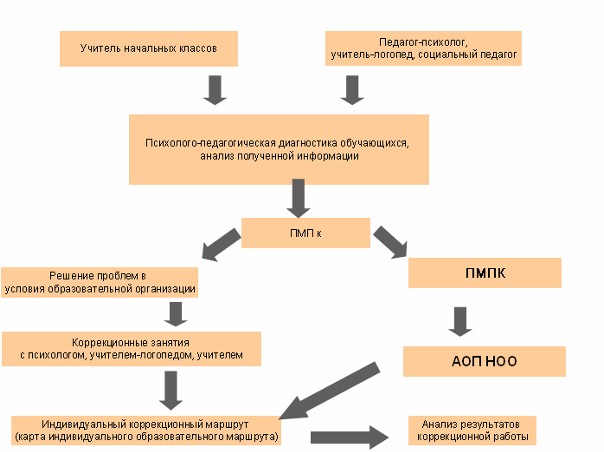 Программа коррекционной работы на уровне начального общего образования включает в себя взаимосвязанные направления, отражающие её основное содержание:диагностическая работа обеспечивает своевременное выявление особых образовательных потребностей детей с ОВЗ, проведение их комплексного обследования и подготовку рекомендаций по оказанию им психолого-медико-педагогической помощи в условиях образовательной организации;коррекционно-развивающая	работа	обеспечивает	своевременную специализированную помощь в освоении содержания образования и коррекцию недостатков в физическом и (или) психическом развитии детей с РАС в условиях образовательной организации; способствует формированию универсальных учебных действий у обучающихся (личностных, регулятивных, познавательных, коммуникативных);консультативная работа обеспечивает непрерывность специального сопровождения детей с РАС и их семей по вопросам реализации дифференцированных психолого- педагогических условий обучения, воспитания, коррекции, развития и социализации обучающихся;информационно-просветительская работа направлена на разъяснительную деятельность по вопросам, связанным с особенностями образовательного процесса для данной категории детей, со всеми участниками образовательных отношений — обучающимися (как имеющими, так и не имеющими недостатки в развитии), их родителями (законными представителями), педагогическими работниками.Диагностическая работа включает:своевременное выявление детей, нуждающихся в специализированной помощи;раннюю (с первых дней пребывания ребёнка в образовательной организации) диагностику отклонений в развитии и анализ причин трудностей адаптации;комплексный сбор сведений о ребёнке на основании диагностической информации от специалистов разного профиля;определение уровня актуального и зоны ближайшего развития обучающегося с РАС, выявление его резервных возможностей;изучение	развития	эмоционально-волевой	сферы	и	личностных	особенностей обучающихся;изучение социальной ситуации развития и условий семейного воспитания ребёнка;изучение адаптивных возможностей и уровня социализации ребёнка с РАС;системный разносторонний контроль специалистов за уровнем и динамикой развития ребёнка;анализ успешности коррекционно-развивающей работы.Коррекционно-развивающая работа включает:выбор оптимальных для развития ребёнка с РАС коррекционных программ/методик, методов и приёмов обучения в соответствии с его особыми образовательными потребностями;организацию и проведение специалистами индивидуальных и групповых коррекционно- развивающих занятий, необходимых для преодоления нарушений развития и трудностей обучения; системное воздействие на учебно-познавательную деятельность ребёнка в динамике образовательного процесса, направленное на формирование универсальных учебных действий и коррекцию отклонений в развитии;коррекцию и развитие высших психических функций;развитие эмоционально волевой и личностной сферы ребёнка и психокоррекцию его поведения;социальную защиту ребёнка в случае неблагоприятных условий жизни при психотравмирующих обстоятельствах.Консультативная работа включает:выработку совместных обоснованных рекомендаций по основным направлениям работы с обучающимся с РАС, единых для всех участников образовательных отношений;консультирование специалистами педагогов по выбору индивидуально ориентированных методов и приёмов работы с обучающимся с РАС;консультативную помощь семье в вопросах выбора стратегии воспитания и приёмов коррекционного обучения ребёнка с РАС.Информационно-просветительская работа предусматривает:различные формы просветительской деятельности (лекции, беседы, информационные стенды, печатные материалы), направленные на разъяснение участникам образовательных отношений — обучающимся, их родителям (законным представителям), педагогическим работникам — вопросов, связанных с особенностями образовательного процесса и сопровождения детей с РАС;проведение тематических выступлений для педагогов и родителей (законных представителей обучающихся) по разъяснению индивидуально типологических особенностей различных категорий детей с ОВЗ.Работа ПМПк по анализу заключений ПМПК— сентябрь.Проведение педагогической диагностики успешности обучения младших школьников и анализ ее результатов — сентябрь, декабрь, май.Используются материалы педагогической диагностики обучения младших школьников, разработанные авторами системы учебников «Школа России». Проверочные тестовые работы, материалы методических пособий для учителей. Проведение по результатам педагогической диагностики совещания по обсуждению путей коррекции выявленных трудностей обучения – сентябрь, декабрь, май.Разработка индивидуальных траекторий развития, включающих: карту «Индивидуального образовательного маршрута».Для учащихся, имеющих ряд трудностей предметного и общеучебного характера, допустима разработка индивидуальных коррекционных мероприятий.При разработке коррекционных программ учитываются условия успешного проведения коррекционно-развивающей работы.Проведение мероприятий с целью расширения педагогических знаний родителей о работе с детьми, которые нуждаются в особом педагогическом внимании — в течение года.Мероприятия по работе с семьей:Родительские собрания«Психология младшего школьника, испытывающего трудности обучения и общения»;«Особенности взаимодействия родителей и ребенка в условиях его недостаточного физического и психического развития»;«Свободное время ребенка с ограниченными возможностями здоровья».Индивидуальные консультации педагога-психолога, социального педагога, учителя, завуча, учителя-логопеда.Книжные выставки для родителей на классных собраниях.Тематические выставки детских работ. Темы: «Я — ученик», «Я и мои друзья», «Моя семья и моя школа», «Люблю я отдыхать в …» и пр.Классные родительские уголки. Рубрики «Чему мы учимся (научились)», «Не боюсь я ошибок таких:…», «Мы готовимся к празднику…», «Как научить ребенка быть внимательным (усидчивым, вежливым) …» и пр.Работа по повышению квалификации педагогического коллектива с учетом особенностей контингента обучающихся — в течение года.Проведение школьных Педагогических советов.Участие в курсовой подготовке и переподготовке по проблемам обучения детей с особыми образовательными возможностями.Обмен опытом с другими общеобразовательными учреждениями.Предполагается использование средств обучения, обеспечивающих дифференциацию и индивидуализацию учебной работы на уроке и во внеурочное время: учебники (рубрики«Трудное задание», «Работа в парах» и др.), рабочие тетради, а также коррекционно- развивающие тетради и курсы внеурочной деятельности по направлениям: спортивно- оздоровительное,	духовно-нравственное,	социальное,	общеинтеллектуальное, общекультурное.Описание специальных условий обучения и воспитания обучающихся с ОВЗ. Психолого-педагогическое обеспечение:обеспечение дифференцированных условий (оптимальный режим учебных нагрузок, вариативные формы получения образования и специализированной помощи) в соответствии с рекомендациями психолого-медико-педагогической комиссии;обеспечение психолого-педагогических условий (коррекционная направленность учебно-воспитательного процесса; учёт индивидуальных особенностей ребёнка; соблюдение комфортного психоэмоционального режима; использование современных педагогических технологий, в том числе информационных, компьютерных для оптимизации образовательного процесса, повышения его эффективности, доступности);обеспечение специализированных условий (выдвижение комплекса специальных задач обучения, ориентированных на особые образовательные потребности обучающихся с ограниченными возможностями здоровья; введение в содержание обучения специальных разделов, направленных на решение задач развития ребёнка, отсутствующих в содержании образования нормально развивающегося сверстника; использование специальных методов, приёмов, средств обучения, специализированных образовательных и коррекционных программ, ориентированных на особые образовательные потребности детей;дифференцированное и индивидуализированное обучение с учётом специфики нарушения развития ребёнка; комплексное воздействие на обучающегося, осуществляемое на индивидуальных и групповых коррекционных занятиях);обеспечение здоровьесберегающих условий (оздоровительный и охранительный режим, укрепление физического и психического здоровья, профилактика физических, умственных и психологических перегрузок обучающихся, соблюдение санитарно- гигиенических правил и норм);обеспечение участия всех детей с ограниченными возможностями здоровья, независимо от степени выраженности нарушений их развития, вместе с нормально развивающимися детьми в проведении воспитательных, культурно- развлекательных, спортивно-оздоровительных и иных досуговых мероприятий;развитие системы обучения и воспитания детей, имеющих сложные нарушения психического и (или) физического развития.Программно-методическое обеспечениеВ процессе реализации программы коррекционной работы могут быть использованы коррекционно-развивающие программы, диагностический и коррекционно-развивающий инструментарий, необходимый для осуществления профессиональной деятельности учителя, педагога-психолога, социального педагога, учителя-логопеда и др.В случаях обучения детей с выраженными нарушениями психического и (или) физического развития по индивидуальному учебному плану целесообразным является использование специальных (коррекционных) образовательных программ, учебников и учебных пособий, в том числе цифровых образовательных ресурсов.Рабочие программы для учащихся с ОВЗ составляются на основе примерных и авторских программ по учебным предметам. Они соответствуют требованию ФГОС НОО.Обучение детей, имеющих сложную структуру дефекта, проводится по индивидуальным учебным планам и программам, составленным специалистами школы и согласованным с родителями учащихся.Программы определяют цели и задачи изучения предмета, возможные уровни освоения учебного материала, критерии и способы оценки образовательных результатов. Количество часов, отведенное на изучение программного материала, планируется исходя из учебного плана.Педагоги, используя всю имеющуюся информацию о возможностях ребенка, более целенаправленно осуществляют индивидуальный подход с использованием коррекционных методик.На уровне начального общего образования осуществляется обучение, обеспечивающее формирование общеучебных навыков, обобщенных способов учебной, познавательной, коммуникативной и практической деятельности.Кадровое обеспечениеВажным моментом реализации программы коррекционной работы является кадровое обеспечение. Коррекционная работа осуществляется специалистами соответствующей квалификации, имеющими специализированное образование.С целью обеспечения освоения обучающимися РАС АООП НОО, коррекции недостатков их физического и (или) психического развития в штатном расписании организации имеются ставки педагога-психолога, социального педагога, учителя-логопеда. Уровень квалификации работников образовательного учреждения для каждой занимаемой должности соответствует квалификационным характеристикам по соответствующей должности.Программу коррекционной работы может осуществлять специалист, работающий в иной организации (ПМПК и др.).Материально-техническое обеспечениеМатериально-техническое обеспечение заключается в создании надлежащей материально- технической базы, позволяющей обеспечить адаптивную и коррекционно-развивающую среды образовательного учреждения, в том числе надлежащие материально-технические условия, обеспечивающие возможность для беспрепятственного доступа детей с недостатками физического и (или) психического развития в здания и помещения образовательного учреждения и организацию их пребывания и обучения в учреждении (специально оборудованные учебные места, специализированное учебное, реабилитационное, медицинское оборудование, а также оборудование и технические средства обучения лиц с ОВЗ индивидуального и коллективного пользования, для организации коррекционных и реабилитационных кабинетов, организации спортивных и массовых мероприятий, питания, обеспечения медицинского обслуживания, оздоровительных и лечебно-профилактических мероприятий, хозяйственно-бытового и санитарно-гигиенического обслуживания).Для организации коррекционных занятий для обучающихся с РАС имеются кабинеты специалистов коррекционного профиля, которые оснащены дидактическим, методическим  материалами для реализации программы коррекционной работы.Информационное обеспечениеНа сайте организации для обучающихся, родителей (законных представителей), специалистов публикуются материалы узких специалистов. В организации имеется информационно-методический фонд, предполагающий наличие методических пособий и рекомендаций по всем направлениям и видам деятельности, наглядных пособий, мультимедийных, аудио- и видеоматериалов для реализации коррекционной работы специалистов и учителей.Механизм взаимодействия в разработке и реализации коррекционных мероприятий учителей и других специалистов образовательной организации в области коррекционной педагогики.Основными механизмами реализации программы коррекционной работы являются оптимально выстроенное взаимодействие специалистов организации, обеспечивающее комплексное, системное сопровождение образовательной деятельности, и социальное партнерство, предполагающее профессиональное взаимодействие образовательной организации с внешними ресурсами (организациями различных ведомств, другими институтами общества).Взаимодействие специалистов образовательной организации предусматривает:многоаспектный анализ психофизического развития обучающего с РАС;комплексный подход к диагностике, определению и решению проблем обучающегося с РАС, к предоставлению ему квалифицированной помощи с учетом уровня психического развития;разработку карты индивидуального образовательного маршрута обучающихся с РАС и оказания коррекционной помощи.Организационно-управленческой формой сопровождения обучающихся с РАС является Психолого-медико-педагогический консилиум (ПМПк). Его деятельность направлена оказание специализированной помощи обучающимся, родителям (законным представителям), педагогам. План работы ПМПк образовательной организации утверждается каждый год.Основное содержание деятельности ПМПк заключается в организации и проведении комплексного изучения личности ребенка, выявление актуального уровня и особенностей развития познавательной деятельности, потенциальных возможностей ребенка, выборе дифференцированных педагогических условий коррекционного воздействия, адекватных развитию ребенка образовательных программ, разработке рекомендаций для учителя и родителей с целью обеспечения индивидуального подхода в обучении и воспитании.Комплексное обследование ребенка специалистами как важная составляющая системы комплексного психолого-медико-педагогического сопровождения ребенка с РАС осуществляется в соответствии с общей программой психолого-медико-педагогического изучения ребёнка.В результате своевременной диагностики и с учетом рекомендаций ПМПК для организации коррекционной помощи обучающегося с РАС специалистами школьного ПМПк разрабатывается Карта индивидуального сопровождения учащегося.На первом плановом консилиуме на основе результатов диагностики определяются ведущие направления работы специалистов (классный руководитель, учитель-предметник, медицинский работник, педагог-психолог, учитель-логопед, социальный педагог) с конкретным обучающимся с РАС на определенный период времени. Данная информация записывается в карте индивидуального образовательного маршрута. В ней отмечаются изменения в содержании и организации сопровождающей работы с ребенком на основе промежуточной диагностики и наблюдений; итоги работы, оценка эффективности на итоговом ПМПк по итогам диагностики и наблюдений; указываются дальнейшие рекомендации по работе (на следующий период времени). По данным обследования ребенка каждым специалистом составляется заключение и разрабатываются рекомендации. Результаты обследования обсуждаются на ПМПк и вырабатывается коллегиальное заключение ПМПк.  Для обеспечения комплексного психолого-медико-педагогического сопровождения обучающихся с РАС специалисты образовательного учреждения (учитель, учитель-логопед, педагог-психолог, социальный педагог) взаимодействуют в планировании и реализации коррекционных программ, на уровне подготовки коллегиального заключения ПМПк на обучающегося, содержащего обобщенную характеристику структуры его психофизического развития (без указания диагноза), и обобщенных рекомендаций.Механизм взаимодействия в разработке и реализации коррекционных мероприятий учителей и других специалистов образовательной организации в области коррекционной педагогикиЛогопедическое сопровождениеПедагогическое сопровождениеПсихологическое сопровождения детей с ОВЗ.Цель психологического сопровождения детей с ОВЗ:Создание оптимальных условий для детей с трудностями в обучении в соответствии с их возрастными и индивидуально-типологическими особенностями, состоянием соматического и нервно-психического здоровья, способствующих их интеллектуальному, личностному и эмоционально-волевому развитию; содействие социально-культурной адаптации в современном социуме.Задачи:Актуализация и развитие познавательных процессов и мыслительных операций с учетом уровня актуального развития учащихся;Создание условий для сохранения и укрепления здоровья учащихся, посредством внедрения современных здоровьесберегающих технологий;Содействие становлению и развитию личностных качеств и эмоционально-волевых особенностей учащихся, способствующих нормальному протеканию процесса обучения и воспитания и осуществлять их коррекцию;Развитие коммуникативных умений и навыков, необходимых для продуктивного взаимодействия с социумом;Создание условий для эффективной социально-психологической адаптации школьников к новым условиям жизни, помощь в решении проблем социального взаимодействия, улучшение климата межличностных взаимоотношений.Основные направления психологического сопровождения учащихся обусловлены особыми образовательными потребностями детей с ОВЗ:Диагностическое направление – заключается в проведении первичного обследования школьников, организованного в рамках комплексного изучения развития учащихся специалистами школы, и дальнейшего динамического наблюдения за развитием учащихся.Коррекционно-развивающее направление – предполагает разработку и реализацию коррекционных программ, планирование содержания занятий, комплектование групп учащихся.Аналитическое направление – определяет взаимодействие специалистов в работе, а также позволяет корригировать программы занятий в соответствии с достижениями учащихся.Консультативно-просветительское и профилактическое направление – обеспечивает оказание помощи педагогам и родителям в вопросах воспитания и обучения ребенка, предполагает разработку рекомендаций в соответствии с возрастными и индивидуально-типическими особенностями детей, состоянием их соматического и психического здоровья, способствует повышению профессиональной компетенции учителей, включению родителей в решение коррекционно-воспитательных задач.Организационно-методическое направление – включает подготовку и участие психолога в консилиумах, методических объединениях, педагогических советах, оформлении документации.Содержание и формы работы обучающихся с ОВЗ направлены на создание системы комплексной помощи в освоении образовательной программы начального общего образования, коррекцию недостатков в физическом и (или) психическом развитии обучающихся, их социальную адаптацию.В основе этой работы лежит единство четырех функций: диагностики проблем, информации о проблеме и путях ее решения, консультация на этапе принятия решения и разработка плана решения проблемы, помощь на этапе решения проблемы.Основными принципами содержания и форм работы в образовательном учреждении обучающихся с ОВЗ являются: соблюдение интересов ребенка; системность; непрерывность; вариативность и рекомендательный характер.Психолого-педагогическое сопровождение детей с ОВЗ осуществляют психолог, классный руководитель. В рамках должностных обязанностей каждый из участников образовательного процесса составляет план работы по сопровождению обучающихся. В системе работы следующие формы:проведение индивидуальной работы с учащимися и их родителями: тематические беседы, посещение семей, подготовка рекомендаций, характеристик на ПМПК;проведение малых педагогических советов, административных советов;ведение карт наблюдений динамики учебных навыков;посещение, взаимопосещение уроков, анализ уроков с точки зрения здоровьесбережения;разработка методических рекомендаций учителю;анкетирование учащихся, диагностика;обследование школьников по запросу родителей (законных представителей); Содержание и формы работынаблюдение за учениками во время учебной и внеурочной деятельности (ежедневно);поддержание постоянной связи с учителями-предметниками, школьным психологом, медицинским работником, администрацией школы, родителями;составление психолого-педагогической характеристики учащегося с ОВЗ при помощи методов наблюдения, беседы, экспериментального обследования, где отражаются особенности его личности, поведения, межличностных отношений с родителями и одноклассниками, уровень и особенности интеллектуального развития и результаты учебы, основные виды трудностей при обучении ребенка:составление индивидуального маршрута сопровождения учащегося (вместе с психологом и учителями-предметниками), где отражаются пробелы знаний и намечаются пути их ликвидации, способ предъявления учебного материала, темп обучения, направления коррекционной работы;контроль успеваемости и поведения учащихся в классе;формирование такого микроклимата в классе, который способствовал бы тому, чтобы каждый учащийся с ОВЗ чувствовал себя комфортно;ведение документации (психолого-педагогические дневники наблюдения за учащимися и др.);организация внеурочной деятельности, направленной на развитие познавательных интересов учащихся, их общее развитие.  Организация	групповых	и	индивидуальных	занятий,	которые	дополняют	коррекционно-развивающую работу и направлены на преодоление специфических трудностей и недостатков, характерных для учащихся с ОВЗ.В содержание исследования ребенка психологом входит следующее:Сбор сведений о ребенке у педагогов, родителей. Ежегодно в первую неделю сентября психологом и логопедом с целью выявления группы риска школьной дезадаптации изучаются медицинские карты обучающихся. С 1-го октября проводится наблюдение за процессом адаптации вновь поступивших обучающихся. Используются методы: Анкета Н.Г.Лускановой «Школьная мотивация и учебная активность», методика О.А. Ореховой «Домики». Также используются  для изучения социально-психологической адаптации к школе учащегося с ограниченными возможностями здоровья, и анкета) для изучения психологического климата в коллективе и эффективности учебно-воспитательного процесса. Важно получить факты жалоб, с которыми обращаются. При этом необходимо учитывать сами проявления, а не квалификацию их родителями, педагогами или самими детьми.Изучение истории развития ребенка. Психолог методами анкетирования и бесед с родителями выявляет обстоятельства, которые могли повлиять на развитие ребенка (внутриутробные поражения, родовые травмы, тяжелые заболевания в первые месяцы и годы жизни). Имеют значение наследственность (психические заболевания или некоторые конституциональные черты), семья, среда, в которой живет ребенок (социально неблагополучная, ранняя депривация). Необходимо знать характер воспитания ребенка (чрезмерная опека, отсутствие внимания к нему и др.).Изучение работ ребенка (тетради, рисунки, поделки и т. п.).Обследование ребенка по окончании адаптационного периода проводится, если ребенок не справляется с программным материалом, где психолог использует следующие методики: просмотр письменных работ, моторные пробы, классификация, 4-лишний, последовательные картинки, тест Тулуз-Пьерона, кратковременная речевая память, кратковременная зрительная память. Беседует с целью уточнения запаса представлений об окружающем мире, уровня развития речи. Заполняется протокол первичного обследования ПМПк и дневник динамического наблюдения.Анализ материалов обследования. Психолог анализирует полученные о ребенке сведения и данные собственного обследования, выявляются его резервные возможности. В сложных дифференциально-диагностических случаях проводятся повторные обследования.Выработка рекомендаций по обучению и воспитанию.Составление карт индивидуального сопровождения.Составление индивидуального образовательного маршрута.В каждом конкретном случае определяются ведущие направления в работе с ребенком. Для одних детей на первый план выступает ликвидация пробелов в знаниях учебного материала; для других - формирование произвольной деятельности, выработка навыка самоконтроля; для третьих необходимы специальные занятия по развитию моторики и др.Планируемые результаты коррекционной работы.Специальные требования к результатам освоения программы коррекционной работы.Результатом коррекции развития обучающихся с РАС может считаться не столько успешное освоение ими АООП НОО, сколько освоение жизненно значимых компетенций:развитие адекватных представлений о собственных возможностях и ограничениях, о насущно необходимом жизнеобеспечении, способности вступать в коммуникацию со взрослыми по вопросам медицинского сопровождения и созданию специальных условий для пребывания в образовательной организации, своих нуждах и правах в организации обучения;овладение социально-бытовыми умениями, используемыми в повседневной жизни;овладение навыками коммуникации;дифференциация и осмысление картины мира и ее временно-пространственной организации;осмысление своего социального окружения и освоение соответствующих возрасту системы ценностей и социальных ролей.Требования к результатам формирования жизненной компетенцииСодержание мониторинга динамики развития обучающихся с ОВЗ (РАС)           Мониторинг динамики развития детей, их успешности в освоении  образовательной программы начального общего образования, корректировку коррекционных мероприятий осуществляет школьный психолого-медико-педагогический консилиум. Он проводится по итогам полугодия. Мониторинговая деятельность предполагает: - отслеживание динамики развития учащихся с ОВЗ и эффективности индивидуальных коррекционно-развивающих программ; - перспективное планирование коррекционно-развивающей работы.           Психолого-медико-педагогический консилиум анализирует выполнение индивидуального плана коррекционно-развивающей работы с конкретными учащимися, даёт рекомендации для следующего этапа обучения. Другая задача школьного консилиума — выбор дифференцированных педагогических условий, необходимых для обеспечения общей коррекционной направленности учебно-воспитательного процесса, включающей активизацию познавательной деятельности детей, повышение уровня их умственного и речевого здоровья, сохранение и поддержание здоровья, нормализацию учебной деятельности, профилактику и коррекцию негативных тенденций эмоционально-личностного развития. Коррекционная работа ведётся в тесном сотрудничестве с семьей ученика.Корректировка программы коррекционной работы             Целью коррекционной работы в рамках данной программы является обеспечение своевременной специализированной помощи в освоении содержания образования и коррекции недостатков в познавательной и эмоционально-личностной сфере детей с ограниченными возможностями здоровья, детей-инвалидов.              На этапе осуществления практической реализации программы коррекционной работы каждый из специалистов работающий с ребенком решает поставленные перед ним задачи и использует свои приемы. Так психолог в процессе индивидуальных и групповых занятий использует следующие приёмы: создание положительного эмоционального фона, заслуженное поощрение, организующую помощь, наращивание темпа деятельности на доступном материале, привитие навыков самоконтроля. Учитель физкультуры обеспечивает коррекцию физического развития и пространственной ориентации, проводит занятия лечебной физкультурой. Медицинская сестра осуществляет профилактику соматического состояния, коррекцию учебных и физических нагрузок, контролирует выполнение медицинских рекомендаций. В соответствии с индивидуальными картами медико-психолого-педагогического сопровождения специальные виды коррекционной деятельности осуществляют другие субъекты образовательного процесса. По завершению и в ходе выполнения коррекционных мероприятий осуществляется анализ работы, по результату которого вносятся коррективы в коррекционные программы. Результатом коррекционной работы является достижение ребёнком с ОВЗ планируемых результатов освоения Образовательной программы.Критерии и показатели динамики развития обучающихся с ОВЗ (РАС) напрямую связаны с компетенциями, жизненно значимыми для обучающихся с ОВЗКритерии оценки ожидаемых результатовДостижение наилучших для данных условий результатов.Повышение уровня реальных возможностей каждого ребенка с дальнейшей ориентацией на формы продолжения образования.Длительность сохранения учащимися умственной работоспособности. Обеспечение условий коррекции недостатков учебной деятельности. Диагностический инструментарий.Анкетирование родителей, педагогов.Диагностика УУД учащихся.Диагностика работоспособности, мотивации обучающихся.Диагностика определения степени помощи.Промежуточная диагностика (изменение результатов)Уровни обучаемости:уровень учебной деятельности – общекультурный, демонстрирует обучающий, который понимает основные положения курса, умеет объяснить правило, может применить его по образцу, отвечает на вопросы репродуктивного уровня.уровень – прикладной – требует от обучающего, кроме перечисленного, также выполнения заданий в измененной ситуации, умения демонстрировать понимание системности (взаимосвязи) понятийного аппарата темы, курса, не выходя за ее рамки.уровень – творческий – демонстрируют обучающие, способные решать проблемы, выходящие за рамки курса, самостоятельно выбирать цели и программу действий.6. Программа внеурочной деятельностиПрограмма внеурочной деятельности в СОГБОУ для детей-сирот и детей, оставшихся без попечения родителей «Ярцевская общеобразовательная школа-интернат» обеспечивает учет индивидуальных особенностей и потребностей обучающихся с РАС через организацию внеурочной деятельности. Под внеурочной деятельностью понимается образовательная деятельность, осуществляемая в формах, отличных от урочной, и направленная на достижение планируемых результатов освоения основной образовательной программы начального общего образования.Основными целями внеурочной деятельности являются:обеспечение соответствующей возрасту адаптации ребенка в образовательной организации, создание благоприятных условий для развития ребенка, учет его возрастных и индивидуальных особенностей. Основные задачи:развитие активности, самостоятельности и независимости в повседневной жизни;формирование основ нравственного самосознания личности, умения правильно оценивать окружающее и самих себя;формирование эстетических потребностей, ценностей и чувств;развитие трудолюбия, способности к преодолению трудностей, целеустремленности и настойчивости в достижении результата;расширение представлений обучающегося о мире и о себе, его социального опыта;формирование положительного отношения кбазовым общественным ценностям;формирование умений, навыков социального общения людей;развитие навыков осуществления сотрудничества с педагогами, сверстниками, родителями, старшими детьми в решении общих проблем. Образовательная организация вправе самостоятельно выбирать приоритетные направления внеурочной деятельности, определять формы ее организации с учетом реальных условий, особых образовательных потребностей обучающихся (в том числе индивидуальных), пожеланий родителей (законных представителей).Внеурочная деятельность организуется по направлениям развития личности (спортивно­оздоровительное, духовно-нравственное, общекультурное социальное, общеинтеллектуальное,). Виды внеурочной деятельности, реализуемые в СОГБОУ «Ярцевская школа-интернат»: игровая, досугово-развлекательная, художественное творчество, социальное творчество, трудовая, общественно-полезная, спортивно-оздоровительная.Формы организации внеурочной деятельности разнообразны: экскурсии, кружки, секции, соревнования, праздники, смотры-конкурсы, викторины, беседы, выставки, фестивали, игры (сюжетно-ролевые, деловые и т. и), туристические походы и т. д.В СОГБОУ для детей-сирот и детей, оставшихся без попечения родителей «Ярцевская общеобразовательная школа-интернат» содержание занятий, предусмотренных во внеурочной деятельности, осуществляется в таких формах, как секции, кружки, художественная мастерская, театральная студия, студия хорового пения, спортивные клубы, олимпиады, социальные практики и другие формы на добровольной основе в соответствии с выбором участников образовательных отношений.При организации внеурочной деятельности обучающихся образовательной организацией могут использоваться возможности организаций и учреждений дополнительного образования, культуры и спорта. В период каникул для продолжения внеурочной деятельности могут использоваться возможности специализированных лагерей, тематических лагерных смен, летних школ.Время, отведенное на внеурочную деятельность, не учитывается при определении максимально допустимой недельной нагрузки обучающихся. В зависимости от возможностей организации, осуществляющей образовательную деятельность, особенностей окружающего социума внеурочная деятельность может осуществляться по различным схемам, в том числе:непосредственно в образовательной организации;совместно с организациями и учреждениями дополнительного образования детей, спортивными объектами, учреждениями культуры;в сотрудничестве с другими организациями и с участием педагогов организации, осуществляющей образовательную деятельность (комбинированная схема).В СОГБОУ для детей-сирот и детей, оставшихся без попечения родителей «Ярцевская общеобразовательная школа-интернат» используется модель организации внеурочной деятельности на основе оптимизации внутренних ресурсов школы. Основное преимущество организации внеурочной деятельности непосредственно в школе заключается в создании условий для полноценного пребывания ребенка в образовательной организации в течение дня, содержательном единстве учебной, воспитательной и развивающей деятельности в рамках основной образовательной программы.Обязательной частью внеурочной деятельности, поддерживающей процесс освоения содержания АООП НОО, является коррекционно-развивающая область. Планируемыми результатами освоения программы внеурочной деятельности выступают личностные и метапредметные результаты.Личностные результаты включают:готовность и способность обучающихся с ОВЗ к освоению АООП НОО, социальному взаимодействию, готовность к вхождению в широкий социум;сформированность положительных личностных свойств и качеств характера;сформированность основ своей гражданской принадлежности, в том числе: саморазвитие, сформированность мотивации к познанию, ценностно-смысловых установок, отражающих индивидуально - личностные позиции, социальные компетенции, личностные качества;сформированность основ гражданской идентичности, чувства гордости за свою Родину, российский народ и историю России, осознание своей этнической и национальной принадлежности;сформированность целостного, социально ориентированного взгляда на мир в его органичном единстве и разнообразии природы, народов, культур и религий;сформированность уважительного отношения к иному мнению, истории и культуре других народов;овладение начальными навыками адаптации к динамично изменяющемуся и развивающемуся миру;освоение социальной роли обучающегося, развитие мотивов учебной деятельности и формирование личностного смысла учения; развитие самостоятельности и личной ответственности за свои поступки, в том числе в информационной деятельности, наоснове представлений о нравственных нормах, социальной справедливости и свободе;сформированность эстетических потребностей, ценностей и чувств;развитие этических чувств, доброжелательности и эмоционально - нравственной отзывчивости, понимания и сопереживания чувствам других людей;овладение коммуникативными умениями и знание основных норммежличностного взаимоотношения;развитие компенсаторных умений и навыков;сформированность установки на безопасный, здоровый образ жизни, наличие мотивации к творческому труду, работе на результат, бережному отношению к материальным и духовным ценностям.Метапредметные результаты освоения обучающимися с ОВЗ внеурочной деятельности предполагают:овладение способностью принимать и сохранять цели и задачи любого вида деятельности, поиска средств ее осуществления;освоение способов решения проблем творческого и поискового характера;сформированность умения планировать, контролировать и оценивать учебные действия в соответствии с поставленной задачей и условиями ее реализации;определять наиболее эффективные способы достижения результата;освоение начальных форм познавательной и личностной рефлексии; активное использование речевых средств и средств информационных и коммуникационных технологий (далее - ИКТ) для решения коммуникативных и познавательных задач; овладение различными способами поиска (в справочных источниках и открытом учебном информационном пространстве сети Интернет);овладение навыками смыслового чтения текстов различных стилей и жанров в соответствии с целями и задачами; осознанно строить речевое высказывание в соответствии с задачами коммуникации и составлять тексты в устной и письменной формах; овладение логическими действиями сравнения, анализа, синтеза, обобщения, классификации по родовидовым признакам, установления аналогий и причинно-следственных связей, построения рассуждений, отнесения к известным понятиям; сформированность готовности слушать собеседника и вести диалог, признавать возможность существования различных точек зрения и права каждого иметь свою; излагать свое мнение и аргументировать свою точку зрения и оценку событий;сформированность готовности конструктивно разрешать конфликты посредством учета интересов сторон и сотрудничества; овладение начальными сведениями о сущности и особенностях объектов, процессов и явлений действительности (природных, социальных, культурных, технических и др.);овладение базовыми предметными и межпредметными понятиями, отражающими существенные связи и отношения между объектами и процессами;развитие умения работать в материальной и информационной среде (в том числе с учебными моделями) в соответствии с содержанием конкретного учебного предмета; сформированность компенсаторных способов деятельности.План внеурочной деятельностиПлан внеурочной деятельности СОГБОУ для детей-сирот и детей, оставшихся без попечения родителей «Ярцевская общеобразовательная школа-интернат» формируется образовательной организацией и направлен в первую очередь на достижение обучающимися планируемых результатов освоения адаптированной основной образовательной программы начального общего образования.Организации внеурочной деятельности в СОГБОУ для детей-сирот и детей, оставшихся без попечения родителей «Ярцевская общеобразовательная школа-интернат».Организационный раздел АДАПТИРОВАННОЙ ОСНОВНОЙ ОБЩЕОБРАЗОВАТЕЛЬНОЙ ПРОГРАММЫ НАЧАЛЬНОГО ОБЩЕГО ОБРАЗОВАНИЯ (вариант 8.2)1. Учебный планПояснительная записка        Учебный план  разработан в соответствии со следующими нормативно-правовыми документами:Федеральным законом от 29.12.2012 N 273-ФЗ (ред. от 02.03.2016) «Об образовании в Российской Федерации»Приказом Минобрнауки России от 19.12.2014 N 1598 «Об утверждении федерального государственного образовательного стандарта начального общего образования обучающихся с ограниченными возможностями здоровья» (Зарегистрировано в Минюсте России 03.02.2015 N 35847);Приказом Минобрнауки России от 30.08.2013 N 1015 (ред. от 17.07.2015) «Об утверждении Порядка организации и осуществления образовательной деятельности по основным общеобразовательным программам - образовательным программам начального общего, основного общего и среднего общего образования» (Зарегистрировано в Минюсте России 01.10.2013 N 30067);Письмом Минобразования РФ от 28.02.2003 N 27/2643-6  «О Методических рекомендациях по организации деятельности образовательных учреждений надомного обучения»;Постановлением Главного государственного санитарного врача РФ от 10.07.2015 N 26 «Об утверждении СанПиН 2.4.2.3286-15 «Санитарно-эпидемиологические требования к условиям и организации обучения и воспитания в организациях, осуществляющих образовательную деятельность по адаптированным основным общеобразовательным программам для обучающихся с ограниченными возможностями здоровья»Постановлением Главного государственного санитарного врача РФ от 24.11.2015 N 81 «О внесении изменений N 3 в СанПиН 2.4.2.2821-10 «Санитарно-эпидемиологические требования к условиям и организации обучения, содержания в общеобразовательных организациях» (Зарегистрировано в Минюсте России 18.12.2015 N 40154). Образовательный  процесс  в СОГБОУ для детей-сирот и детей, оставшихся без попечения родителей, «Ярцевская общеобразовательная школа-интернат» осуществляется на  основе учебного плана.              Данный учебный план разработан школой-интернатом для осуществления образовательной деятельности по адаптированной основной общеобразовательной программе для обучающихся с РАС (вариант 8.2) с учетом особенностей обучающихся.Учебный планСОГБОУ  "Ярцевская общеобразовательная школа-интернат",реализующей адаптированные образовательные программыдля обучающихся с РАС (вариант 8.2) в соответствии с ФГОС ОВЗ НОО       Предметная область «Основы религиозных культур и светской этики», далее – ОРКСЭ, реализуется через модуль «Основы православной культуры».          При разработке содержания учебного предмета «Физическая культура» учитывается состояние здоровья обучающихся и деление их в зависимости от состояния здоровья на три группы: основную, подготовительную и специальную медицинскую.       Часы, отведённые на внеурочную деятельность, могут быть использованы для реализации образовательных проектов, экскурсий, походов, соревнований, посещений театров, музеев, выставок и т.д.Формы промежуточной аттестации  обучающихся  с  РАСна уровне начального общего образованияУсловные обозначения:КТ/Т - контрольное тестирование, тестирование	КР - контрольная работаКПЗ - контрольное практическое занятиеПР - практическая работа ТР - творческая работаС - собеседованиеДО - диагностическое обследованиеВ - викторинаК - концерт       Промежуточная аттестация проводится с целью оценки качества освоения обучающимися содержания учебной дисциплины за учебный год (годовое оценивание). Продолжительность учебного года для каждого класса определена календарным учебным графиком работы СОГБОУ для детей-сирот и детей, оставшихся без попечения родителей «Ярцевская общеобразовательная школа-интернат», в соответствии с которым утверждаются объёмы учебных программ, график промежуточной аттестации, расписание учебных занятий.   календарный учебный график 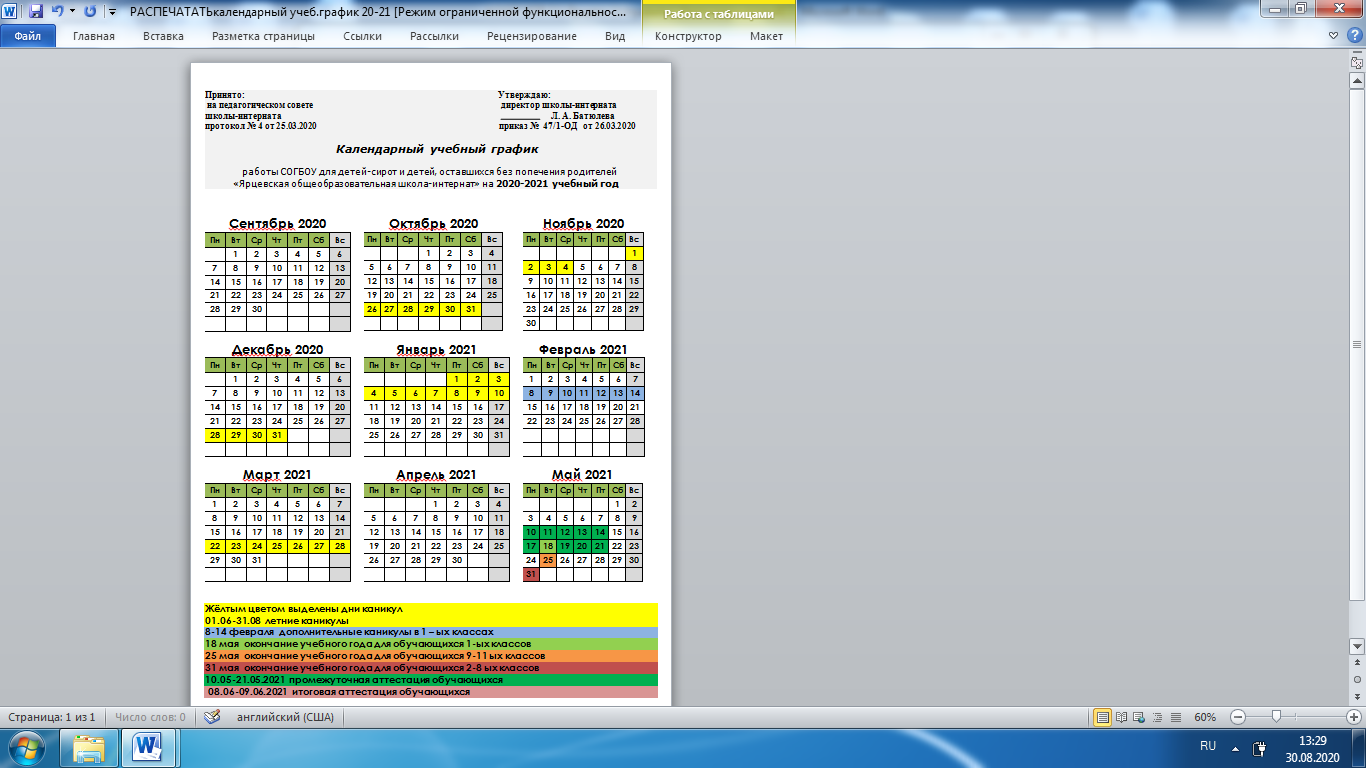 Продолжительность учебного года для обучающихся 1 класса составляет 33 учебные недели; для обучающихся 2-4 классов  - не менее 34 учебных недель. Продолжительность каникул в течение учебного года составляет не менее 30 календарных дней, летом - не менее 8 недель.          Обучение в первом классе осуществляется с соблюдением следующих требований:- использование «ступенчатого» режима обучения в первом полугодии ( в сентябре, октябре  - по 3 урока в день до 35 минут каждый; в ноябре, декабре - по 4 урока до 35 минут каждый; январь - май  - по 4 урока до 40 минут каждый); - обучение проводится без балльного оценивания знаний обучающихся и домашних заданий; -организуются дополнительные недельные каникулы в середине третьей четверти.Система условий реализации Требования к условиям получения образования обучающимися с РАС определяются ФГОС НОО обучающихся с овз и представляют собой систему требований к кадровым, финансовым, материально-техническим и иным условиям реализации АООП НОО обучающихся с РАС и достижения планируемых результатов этой категорией обучающихся.Требования к условиям получения образования обучающимися с РАС представляют собой интегративное описание совокупности условий, необходимых для реализации АООП НОО, и структурируются по сферам ресурсного обеспечения. Интегративным результатом реализации указанных требований является создание комфортной коррекционно-развивающей образовательной среды для обучающихся с РАС, построенной с учетом их особых образовательных потребностей, которая обеспечивает высокое качество образования, его доступность, открытость и привлекательность для обучающихся, их родителей (законных представителей), духовно-нравственное развитие обучающихся, гарантирует охрану и укрепление физического, психического и социального здоровья обучающихся.Кадровые условияСОГБОУ «Ярцевская общеобразовательная школа - интернат», реализующая АООП НОО для обучающихся с РАС,  укомплектована педагогическими, руководящими и иными работниками имеющими, профессиональную подготовку соответствующего уровня и направленности.Уровень квалификации работников образовательной организации, реализующей АООП НОО обучающихся с РАС, для каждой занимаемой должности соответствует квалификационным характеристикам по соответствующей должности, а для педагогических работников государственной или муниципальной образовательной организации - также квалификационной категории. В штат специалистов образовательной организации, реализующей вариант 8.2 АООП НОО обучающихся с РАС  входят: учитель начальных классов, учитель музыки, учитель изобразительного искусства, учитель физической культуры, учитель иностранного языка, воспитатель, педагог-психолог, социальный педагог, педагог-организатор, педагог дополнительного образования, учитель-логопед (См. приложение «Кадровое обеспечение»).            Финансовые условияФинансовое обеспечение образования обучающихся с РАС осуществляется в соответствии с законодательством Российской Федерации и учетом особенностей, установленных Федеральным законом «Об образовании в Российской Федерации». Финансовое обеспечение по реализации образовательной программы начального общего образования осуществляется на основе нормативного подушевого финансирования. Введение нормативного подушевого финансирования (Приказ Департамента по образованию Смоленской области № 1166-ОД от 07.12.2019г.) определяет механизм формирования расходов и доведения средств на реализацию государственных гарантий прав граждан на получение общедоступного и бесплатного начального общего образования в соответствии с требованием стандарта.Расчетный подушевой норматив покрывает следующие расходы на год: оплату труда работников образовательного учреждения, реализующих АООП НОО, с учетом районных коэффициентов к заработной плате, а также отчисления;расходы на средства обучения и воспитания, коррекцию (компенсацию) нарушений развития, включающими расходные и дидактические материалы, оборудование, инвентарь, электронные ресурсы, оплата услуг связи, в том числе расходами, связанными с подключением к информационно-телекоммуникационной сети Интернет;иные хозяйственные нужды и другие расходы, связанные с обеспечением образовательного процесса (обучение, повышение квалификации педагогического и административно-управленческого персонала образовательных учреждений, командировочные расходы и др.)иные расходы, связанные с реализацией и обеспечением реализации АООП НОО, в том числе с круглосуточным пребыванием обучающихся с ОВЗ в организации.Формирование фонда оплаты труда школы-интерната осуществляется в пределах объема средств образовательного учреждения на текущий финансовый год, определенных в соответствии с расчетным подушевым нормативом, количеством обучающихся и соответствующими поправочными коэффициентами, и отражается в смете учреждения.Размеры, порядок и условия осуществления стимулирующих выплат определяются в Положение об оплате труда работников школы-интерната (Положение об оплате труда работников СОГБОУ для детей-сирот и детей, оставшихся без попечения родителей «Ярцевская общеобразовательная школа-интернат» от 02.12.2019г.). В Положении об оплате труда о стимулирующих выплатах определены критерии и показатели результативности и качества, разработанные в соответствии с требованиями ФГОС к результатам освоения образовательной программы начального общего образования. В них включаются: динамика учебных достижений обучающихся, активность их участия во внеурочной деятельности; использование учителями современных педагогических технологий, в том числе здоровьесберегающих; участие в методической работе, распространение передового педагогического опыта; повышение уровня профессионального мастерства и др.Нормативные затраты на оплату труда и начисления на выплаты по оплате труда работников организации, которые не принимают непосредственного участия в оказании государственной услуги (вспомогательного, технического, административно-управленческого и прочего персонала, не принимающего непосредственного участия в оказании государственной услуги, включая медицинских работников, необходимых для сопровождения обучающихся с ОВЗ) определяются  исходя из количества единиц по штатному расписанию, утвержденному руководителем организации, с учетом действующей системы оплаты труда в пределах фонда оплаты труда, установленного образовательной организации учредителем.Материально-технические условия реализации адаптированных основных образовательных программ обучающихся с ОВЗ в  СОГБОУ  «Ярцевская общеобразовательная школа-интернат»Материально-техническое обеспечение – это общие характеристики инфраструктуры организации, включая параметры информационно-образовательной среды.Материально-технические условия школы-интерната в реализации АООП обучающихся с ОВЗ обеспечивают возможность достижения обучающимися установленных Стандартом требований к результатам освоения АООП.Материально-техническая база реализации АООП для обучающихся с ОВЗ соответствует действующим санитарным и противопожарным нормам, нормам охраны труда работников образовательных организаций, предъявляемым к:участку (территории) организации (площадь, инсоляция, освещение, размещение, необходимый набор зон для обеспечения образовательной и хозяйственной деятельности организации и их оборудование);зданию организации (высота и архитектура здания, необходимый набор и размещение помещений для осуществления образовательного процесса, их площадь, освещенность, расположение и размеры рабочих, игровых зон и зон для индивидуальных занятий в учебных кабинетах организации, для активной деятельности, сна и отдыха, структура которых должна обеспечивать возможность для организации урочной и внеурочной учебной деятельности);помещениям зала для проведения занятий по ритмике;помещениям для осуществления образовательного и коррекционно-развивающего процессов: классам, кабинетам учителя-логопеда, педагога-психолога и др. специалистов, структура которых должна обеспечивать возможность для организации разных форм урочной и внеурочной деятельности;туалетам, душевым, коридорам и другим помещениям.помещениям библиотек (площадь, размещение рабочих зон, наличие читального зала, медиатеки, число читательских мест);помещениям для питания обучающихся, а также для хранения и приготовления пищи, обеспечивающим возможность организации качественного горячего питания, в том числе горячих завтраков;помещениям, предназначенным для занятий музыкой,изобразительным искусством,актовому залу; спортивным залам, игровому и спортивному оборудованию;помещениям для медицинского персонала;мебели, офисному оснащению и хозяйственному инвентарю;расходным материалам и канцелярским принадлежностям (бумага для ручного и машинного письма, инструменты письма (в тетрадях и на доске), изобразительного искусства, технологической обработки и конструирования, носители цифровой информации).Материально-техническое и информационное оснащение образовательного процесса обеспечивает возможность:создания материальных объектов, в том числе произведений искусства;создания и использования информации (в том числе запись и обработка изображений и звука, выступления с аудио-, видео- и графическим сопровождением, общение в сети «Интернет» и другое);физического развития, участия в спортивных соревнованиях и играх;планирования учебной деятельности, фиксирования его реализации в целом и отдельных этапов (выступлений);размещения материалов и работ в информационной среде организации;проведения массовых мероприятий, собраний, представлений;организации отдыха и питания;исполнения, сочинения и аранжировки музыкальных произведений с применением традиционных инструментов и цифровых технологий;обработки материалов и информации с использованием технологических инструментов.Материально-техническое обеспечение реализации АООП обучающихся с ОВЗ соответствует не только общим, но и особым образовательным потребностям обучающихся. Структура требований к материально-техническим условиям включает требования к:организации пространства, в котором осуществляется реализация АООП;организации временного режима обучения;техническим средствам обучения;специальным учебникам, рабочим тетрадям, дидактическим материалам,Пространство, в котором осуществляется образование обучающихся с ОВЗ соответствует общим требованиям, предъявляемым к организациям, в области:соблюдения санитарно-гигиенических норм организации образовательной деятельности;обеспечения санитарно-бытовых и социально-бытовых условий;соблюдения пожарной и электробезопасности;соблюдения требований охраны труда;соблюдения своевременных сроков и необходимых объемов текущего и капитального ремонта и др.Материально-техническое обеспечение заключается в создании надлежащих материально-технических условий для беспрепятственного доступа детей с недостатками физического и (или) психического развития в здание и помещения СОГБОУ «Ярцевская  общеобразовательная школа-интернат», организацию их пребывания, обучения в «школе-интернате», обеспечение адаптивной и коррекционно-развивающей среды СОГБОУ «Ярцевская  общеобразовательная школа-интернат». В школе имеются:оборудованный медицинский кабинет (зона приема, процедурный кабинет)кабинет для  индивидуальных занятий с педагогом-психологом (2)кабинет для групповых занятий с педагогом-психологом  - «класс коррекции и развития» кабинет для индивидуальных и групповых логопедических занятий (2) кабинет социального педагога кабинет социально-бытовой ориентировки (1)социальная квартира (1)сенсорная  комната  актовый  зал, используемый  для проведения музыкально-ритмических занятийоборудованный спортивный зал для проведения занятий по физической культуретренажерный залпомещения хобби-центра для проведения занятий по внеурочной деятельности и дополнительному образованиюналичие специально оборудованного рабочего места (при необходимости) компьютерный  класс На территории школы-интерната имеются футбольное поле, волейбольная и баскетбольная площадки, детская спортивная площадка, детский городок.        Организация обеспечена отдельными специально оборудованными помещениями для реализации курсов коррекционно-развивающей области и  психолого-медико-педагогического сопровождения обучающихся с РАС. В образовательной организации есть отдельные специально оборудованные помещения для проведения занятий с педагогом-психологом, учителем-логопедом и другими специалистами, отвечающие задачам программы коррекционной работы и задачам психолого-педагогического сопровождения обучающегося с РАС.           Важным условием организации пространства, в котором обучаются обучающиеся с РАС, является наличие доступного пространства, которое позволяет воспринимать максимальное количество сведений через аудио-визуализированные источники, удобно расположенные и доступные стенды с представленным на них наглядным материалом о внутришкольных правилах поведения, правилах безопасности, распорядке/режиме функционирования Организации, расписании уроков, изменениях в режиме обучения, последних событиях в школе, ближайших планах и т.д.          Организация рабочего пространства обучающегося с РАС в классе предполагает выбор парты и партнера.           Учебные кабинеты оборудованы партами, регулируемыми в соответствии с ростом учащихся. Номер парты подбирается тщательно, в соответствии с ростом ученика, что обеспечивает возможность поддерживать правильную позу.Обязательным условием к организации рабочего места обучающегося с РАС является обеспечение возможности постоянно находиться в зоне внимания педагога.Организация временного режима обучающихся с РАС. Временной режим образования обучающихся с РАС (учебный год, учебная неделя, день) устанавлен в соответствии с законодательно закрепленными  нормативами (ФЗ «Об образовании в РФ», СанПин, приказы Министерства образования и др.), а также локальными актами образовательной организации.             Организация временного режима обучения детей с РАС должна соответствовать их особым образовательным потребностям и учитывать их индивидуальные возможности.Сроки освоения АООП НОО обучающимися с РАС для варианта 8.2 составляют 5 лет ( 1, 1 доп. - 4 классы).Количество учебных занятий за 5 учебных лет не может составлять более 3732 часов.            Устанавливается следующая продолжительность учебного года:
1, 1 доп. классы – 33 учебных недели; 2 – 4 классы – 34 учебных недели.             Продолжительность учебной недели – 5 дней. Пятидневная рабочая неделя устанавливается в целях сохранения и укрепления здоровья обучающихся. Обучение проходит в первую смену. Продолжительность учебного дня для конкретного ребенка устанавливается образовательной организацией с учетом особых образовательных потребностей обучающегося, его готовности к нахождению в среде сверстников без родителей. Распорядок учебного дня обучающихся с РАС устанавливается с учетом их повышенной утомляемости в соответствии с требованиями к здоровьесбережению (регулируется объем нагрузки по реализации АООП НОО, время на самостоятельную учебную работу, время отдыха, удовлетворение потребностей обучающихся в двигательной активности).             Учебный день включает в себя уроки, индивидуальные занятия, а также перерывы, время прогулки и процесс выполнения повседневных ритуалов (одевание / раздевание, туалет, умывание, прием пищи). Обучение и воспитание происходит как в ходе уроков / занятий, так и во время другой (внеурочной) деятельности обучающегося в течение учебного дня. Продолжительность специально организованного занятия / урока определяется с учетом возраста и психофизического состояния обучающегося.             Учебные занятия следует начинать не ранее 8 часов. Проведение нулевых уроков не допускается. Число уроков в день: для обучающихся 1 классов – не должно превышать 4 уроков и один день в неделю – не более 5 уроков, за счет урока физической культуры;для обучающихся 2 – 4 классов – не более 5 уроков.            Продолжительность учебных занятий не превышает 40 минут. При определении продолжительности занятий в 1 классах используется «ступенчатый» режим обучения: в первом полугодии (в сентябре, октябре − по 3 урока в день по 35 минут каждый, в ноябре-декабре − по 4 урока по 35 минут каждый; январь-май − по 4 урока по 40 минут каждый).Продолжительность перемен между уроками составляет не менее 10 минут, большой перемены (после 2-го или 3-го уроков) - 20 - 30 минут. Вместо одной большой перемены допускается после 2-го и 3-го уроков устанавливать перемены по 20 минут каждая. Между началом коррекционных, внеклассных, факультативных занятий, кружков, секций и последним уроком организуется перерыв продолжительностью не менее 45 минут.             При обучении детей с РАС предусматривается специальный подход при комплектовании класса общеобразовательной организации, в котором будет обучаться ребенок с РАС. Обучающиеся с РАС, осваивающие вариант 8.2 АООП НОО, обучаются в среде сверстников со сходным уровнем отставания в развитии в отдельных классах.	Учебный год в Школе начинается 1 сентября. Если этот день приходится на выходной день, то в этом случае учебный год начинается в первый, следующий за ним, рабочий день.Продолжительность учебного года для обучающихся по АООП НОО с РАС по варианту 8.2 составляет не менее 34 недель, в первом, первом дополнительном классе – 33 недели.Учебный год составляют учебные периоды: четверти. Количество четвертей - 4. При обучении по четвертям после каждого учебного периода следуют каникулы (четверти чередуются с каникулами).  Продолжительность учебного года, каникул устанавливается годовым календарным  учебным графиком,  утверждаемым приказом директора Школы.  Обучение в школе ведется по 5-ти дневной учебной неделе; 	 Учебные занятия в Школе начинаются в 9.00.  После каждого урока учащимся предоставляется перерыв не менее 10 минут. Для организации питания обучающихся в режим учебных занятий вносятся 2 перемены, продолжительностью не менее 20 минут.Расписание звонков:       1 урок:        9.00- 9.40       2 урок:        9.50-10.30       3 урок:        10.50-11.30       4 урок:        11.50-12.30       5 урок:        12.40-13.20        В соответствии с требованиями «Санитарно-эпидемиологических правили нормативов «СанПиН 2.4.2.3286-15» для облегчения процесса адаптации детей к требованиям общеобразовательного учреждения в 1-х классах применяется ступенчатый метод постепенного наращивания учебной нагрузки:сентябрь, октябрь - 3 урока по 35 минут каждый;ноябрь-декабрь – по 4 урока по 35 минут каждый;январь - май – по 4 урока по 40 минут каждый.В середине третьей четверти при традиционном режиме обучения организуются дополнительные недельные каникулы Учебная недельная нагрузка распределяется равномерно в течение учебной недели, при этом объем максимальной допустимой нагрузки в течение дня составляет:           -   для обучающихся 1-х, 1-ых дополнительных классов не более 4 уроков и 1 день в неделю - не более 5 уроков за счет урока физической культуры;-   для обучающихся 2 - 4-х классов - не более 5 уроковВ течение учебного дня не следует проводить более одной контрольной работы. Контрольные работы рекомендуется проводить на 2-4 уроках.          Для предупреждения переутомления в течение недели обучающиеся  с ОВЗ должны иметь облегченный учебный день в среду или четверг.

Режим каникулярного времени.Продолжительность каникул в течение учебного года составляет не менее 30 календарных дней.Продолжительность летних каникул составляет не менее 8 недель.Для обучающихся в первом классе устанавливаются в течение года дополнительные недельные каникулы.Режим внеурочной деятельности.Режим внеурочной деятельности регламентируется расписанием работы группы продленного дня, кружков, секций, детских общественных объединений.Время проведения экскурсий, походов, выходов с детьми на внеклассные мероприятия устанавливается в соответствии с календарно-тематическим планированием и планом воспитательной работы.Продолжительность перемены между урочной и внеурочной деятельностью  составляет не менее 30 минут. 
Режим группы продленного дняВ Школе по желанию и запросам родителей (законных представителей)  открыты группы продленного дня обучающихся, которые начинают свою работу после окончания уроков.Режим работы каждой группы утверждается директором школы. Группы продленного дня действуют на основании Положения о группах продленного дня. В группе продленного дня продолжительность прогулки для младших школьников должна составлять не менее 1,5 часов. Двигательная активность на воздухе должна быть организована в виде подвижных и спортивных игр. 	Организация режима дня обучающихся школьного возраста осуществляется в соответствии с рекомендациями к организации режима дня при дневном и круглосуточном пребывании обучающихся в организациях для обучающихся с ОВЗ.РЕЖИМ   ДНЯдля  воспитанников СОГБОУ «Ярцевская общеобразовательная школа-интернат».РЕЖИМ   ДНЯдля  воспитанников СОГБОУ «Ярцевская общеобразовательная школа-интернат».(выходные, праздничные, каникулярные дни)РЕЖИМ   ДНЯ для воспитанников  группы продленного дняСОГБОУ «Ярцевская общеобразовательная школа-интернат».Примечание:* полдник проводится после второго урока (1-4 кл.).Требования к техническим средствам обучения         Технические средства обучения дают возможность удовлетворить особые образовательные потребности обучающихся с РАС, способствуют мотивации учебной деятельности, развивают познавательную активность обучающихся. К техническим средствам обучения обучающихся с РАС, ориентированным на их особые образовательные потребности, относятся: компьютеры c колонками и выходом в Internet, мультимедийные проекторы с экранами, принтер, сканер, цифровой фотоаппарат, цифровая видеокамера, интерактивные доски, программные продукты, средства для хранения и переноса информации (USB накопители), музыкальные центры с набором аудиодисков с музыкальными записями, аудиокнигами и др.              Требования к материально-техническому обеспечению ориентированы не только на ребёнка, но и на всех участников процесса образования. Это обусловлено  необходимостью индивидуализации процесса образования обучающихся с ОВЗ. Все вовлечённые в процесс образования взрослые должны иметь неограниченный доступ к организационной технике либо специальному ресурсному центру в общеобразовательной организации, где можно осуществлять подготовку необходимых индивидуализированных материалов для процесса обучения ребёнка с ОВЗ. Предусматривается материально-техническая поддержка, в том числе сетевая, процесса координации и взаимодействия специалистов разного профиля, вовлечённых в процесс образования, родителей (законных представителей) обучающихся с ОВЗ.Требования к информационно-образовательной среде          В Организации созданы условия для функционирования информационно-образовательной среды, включающей электронные информационные ресурсы, электронные образовательные ресурсы, совокупность информационных технологий, телекоммуникационных технологий, соответствующих технических средств (в том числе, флеш-тренажеров, инструментов wiki, цифровых видео материалов и др.), обеспечивающих достижение каждым обучающимся максимально возможных для него результатов освоения АООП НОО.Требования к учебникам, рабочим тетрадям и специальным дидактическим материалам        Реализация АООП НОО обучающихся с РАС предусматривает использование базовых учебников для сверстников без ограничений здоровья (См. приложение «Перечень  учебников, тетрадей, рекомендованных  для использования в учебном процессе». С учётом особых образовательных потребностей обучающихся с РАС применяются специальные приложения и дидактические материалы (преимущественное использование натуральной и иллюстративной наглядности), рабочие тетради и пр. на бумажных и/или электронных носителях, обеспечивающих реализацию программы коррекционной работы и специальную поддержку освоения АООП НОО.        Особые образовательные потребности обучающихся с РАС обусловливают необходимость специального подбора дидактического материала, преимущественное использование натуральной и иллюстративной наглядности.        Освоение содержательной области «Филология» предполагает использование печатных пособий (наборы картинной азбуки; наборы предметных картинок; наборы сюжетных картинок по отдельным темам; различные виды словарей; репродукции картин в соответствии с тематикой и видами работ); опорных таблиц по отдельным изучаемым темам; схем (звуко-буквенного разбора слова; разбора слов по составу и др.); дидактического раздаточного материала (карточки с заданиями); наборов муляжей (фрукты, овощи, ягоды и т.д.).         Освоение содержательной области «Математика» предполагает использование разнообразного дидактического материала: предметов различной формы, величины, цвета, счетного материала; таблиц на печатной основе; калькулятора; измерительных инструментов и приспособлений (размеченные и неразмеченные линейки, циркули, транспортиры, наборы угольников, мерки); демонстрационных пособий для изучения геометрических величин, геометрических фигур и тел; настольных развивающих игр.          Формирование доступных представлений о мире и практики взаимодействия с окружающим миром в рамках содержательной области «Обществознание и естествознание (Окружающий мир)» происходит с использованием традиционных дидактических средств, с применением видео, проекционного оборудования, интернет ресурсов и печатных материалов, муляжей предметов. Обогащению опыта взаимодействия с окружающим миром способствует непосредственный контакт обучающихся с РАС с миром живой природы (растительным и животным). В качестве средств обучения могут выступать комнатные растения, расположенные в здании образовательной организации, а также пришкольный участок и другие объекты на прилегающей к образовательной организации территории.           Специальный учебный и дидактический материал необходим для образования обучающихся с РАС в области «Искусство». Освоение практики изобразительной деятельности, художественного ремесла и художественного творчества требует некоторых специфических инструментов (ножниц, кисточек и др.), а также большой объем расходных материалов (бумага, краски, пластилин, клей и др.). На занятиях музыкой важно обеспечить обучающимся с РАС использование доступных музыкальных инструментов (бубен, барабан, маракас и др.), а также оснастить актовые залы воспроизводящим, звукоусиливающим и осветительным оборудованием.          Овладение обучающимися с РАС образовательной областью «Физическая культура» предполагает коррекцию двигательных навыков в процессе музыкально-ритмической и спортивной деятельности. Для этого необходимо наличие специальных предметов (лент, мячи, шары, обручи и др.); фонотеки с записями различных музыкальных произведений; наборов детских музыкальных инструментов (бубен, барабан, детское пианино и др.). Оборудование спортивного зала предполагает наличие необходимого спортивного инвентаря для овладения различными видами физкультурно-спортивной деятельности.          Для овладения образовательной областью «Технология» обучающимся с РАС необходимо использование специфических инструментов (кисти беличьи, кисти из щетины, стеки, ножницы, циркуль, линейки, угольники, иглы швейные с удлиненным (широким) ушком и др.) и расходных материалов (краски акварельные и гуашевые; фломастеры разного цвета; цветные карандаши; бумага рисовальная, бумага цветная разной плотности, картон цветной, серый, белый; бумага наждачная (крупнозернистая, мелкозернистая); бумага в крупную клетку; набор разноцветного пластилина; нитки (разные виды); ткани разных сортов и др.) в процессе формирования навыков ручного труда.           Материально-техническое обеспечение коррекционных курсов  включает обеспечение кабинета логопеда, психолога и зала для проведений занятий по ритмике.          Материально-техническое оснащение кабинета логопеда включает: печатные пособия (учебники по русскому языку и чтению; кассы букв и слогов; разрезные азбуки; альбом с предметными и сюжетными картинками; картинные лото; альбомы с картинками для исследования произношения звуков); мебель и оборудование (парты, стол, стул, шкаф для пособий, классная доска, зеркала (настенное, настольное, для индивидуальной работы), стенные часы, настольная лампа, умывальник, мыло, полотенце); специальное оборудование (логопедические зонды; спирт, вата); игры и игрушки (настольные игры: кубики, мозаики, лото; игрушки, предназначенные для развития дыхания; наборы игрушек, предназначенные для развития и обогащения словарного запаса); технические средства обучения (компьютер с программным обеспечением; магнитная доска; экран).           Материально-техническое оснащение кабинета психолога включает: учебный материал (методики с необходимым стимульным материалом для диагностики познавательной и эмоциональной сфер личности, поведения; методики с необходимым оснащением для проведения психо-коррекционной работы по отдельным направлениям); мебель и оборудование (стол и стул для психолога; шкаф для пособий и техники; уголок мягкой мебели (по возможности); рабочие места для детей); технические средства обучения; игрушки и игры (мячи, куклы, пирамиды, кубики, доски Сегена различной модификации; настольные игры); набор материалов для детского творчества (строительный материал, пластилин, краски, цветные карандаши, фломастеры, бумага, клей и т.д.).           Материально-техническое обеспечение зала для проведений занятий по ритмике включает: специальное оборудование; дидактическое оборудование (мячи; ленты; дождики, шары, обручи); музыкальные инструменты (фортепиано (пианино), клавишный синтезатор); комплект детских музыкальных инструментов (трещотки, колокольчик, треугольник, барабан, бубен, маракасы; свистульки, деревянные ложки); технические средства обучения; экранно-звуковые пособия.Обеспечение условий для организации обучения и взаимодействия специалистов, их сотрудничества с родителями 
(законными представителями) обучающихся          Требования к материально­техническому обеспечению ориентированы не только на обучающегося, но и на всех участников процесса образования. Это обусловлено большей, чем в «норме», необходимостью индивидуализации процесса образования обучающихся с РАС.        Специфика данной группы требований состоит в том, что все вовлечённые в процесс образования взрослые должны иметь неограниченный доступ к организационной технике, где можно осуществлять подготовку необходимых индивидуализированных материалов для процесса обучения обучающегося с РАС. Предусматривается материально­техническая поддержка, в том числе сетевая, процесса координации и взаимодействия специалистов разного профиля, вовлечённых в процесс образования, родителей (законных представителей) обучающегося с РАС.          Информационное обеспечение включает необходимую нормативную правовую базу образования обучающихся с РАС и характеристики предполагаемых информационных связей участников образовательного процесса.         Учебно-методическое и информационное обеспечение реализации АООП НОО обучающихся с РАС включает наличие информационно-библиотечного центра, читального зала, учебных кабинетов, административных помещений, школьного сайта, внутренней и внешней сети и направлено на создание доступа для всех участников образовательного процесса к любой информации, связанной с реализацией адаптированной основной образовательной программы начального общего образования, достижением планируемых результатов, организацией образовательного процесса и условиями его осуществления.            Требования к информационно-методическому обеспечению образовательного процесса включают:Необходимую нормативную правовую базу образования обучающихся с РАС.Характеристики предполагаемых информационных связей участников образовательного процесса.Специальные периодические издания (журналы), знакомящие с современными научно обоснованными методическими материалами и передовым опытом воспитания и обучения детей с ОВЗ.Получения доступа к информационным ресурсам, различными способами (поиск информации  в сети интернет, работа в библиотеке и др.), в том числе к электронным образовательным ресурсам, размещенным в федеральных и региональных базах данных.Возможность размещения материалов и работ в информационной среде образовательной организации (статей, выступлений, дискуссий, результатов экспериментальных исследований).Образование обучающихся с РАС предполагает ту или иную форму и долю обязательной социальной интеграции обучающихся, что требует обязательного регулярного и качественного взаимодействия специалистов массового и специального образования. Предусматривается для тех и других специалистов возможность обратиться к информационным ресурсам в сфере специальной психологии и коррекционной педагогики, включая электронные библиотеки, порталы и сайты, дистанционный консультативный сервис, получить индивидуальную консультацию квалифицированных профильных специалистов. Также предусматривается организация регулярного обмена информацией между специалистами разного профиля, специалистами и семьей, включая сетевые ресурсы и технологии.Контроль за состоянием системы условий реализации АООП НОО             Контроль за состоянием системы условий реализации образовательной программы осуществляется в ходе процедуры объективной оценки качества образования в  СОГБОУ «Ярцевская общеобразовательная школа-интернат». и принятия решений, способствующих оптимизации соответствующих условий реализации образовательной программы.  Процедуру оценки условий реализации АООП НОО осуществляют все представители администрации учреждения, руководитель методического объединения учителей начальных классов, привлекаемые учителя начальных классов, имеющие достаточный уровень компетенции по контролируемому направлению.  Работники образовательного учреждения осуществляют экспертную оценку, формируют индивидуальные экспертные заключения.  На основе анализа показателей, представленных экспертной группой, в соответствии с полномочиями, закреплёнными в «Законе об образовании Российской Федерации», Уставе школы, директор, педагогический совет принимают решения, направленные на улучшение условий реализации АООП НОО.Принята на педагогическом совете                                            протокол  № _______                                                                    от «_____»  ____________20___                                                            УтверждаюДиректор школы – интерната Л.А. Батюлева   приказ №_____   от «_____» __________20___                                                     Этапы урокаТрадиционная модельМодель ФГОС1. Тема урокаУчитель сообщаетУчитель подводит учащихся ксамостоятельной формулировке темы2. Цели и задачиУчительформулируетУчащиеся определяют границы знания инезнания и сами намечают цели и задачи3. ПланированиеУчитель предлагаетпланУчитель помогает самостоятельнопланировать деятельность4. Практическая деятельностьУчащиеся выполняют задания (чаще всегофронтально)Осуществление деятельности по намеченному плану индивидуально, группой и, редко, всем классом (учительконсультирует)5. КонтрольУчитель контролируетУчащиеся контролируют с помощью самоконтроля, взаимоконтроля (учительконсультирует)6. КоррекцияУчитель по итогам работы учащихся корректирует имзаданияУчащиеся формулируют затруднения и выполняют коррекцию (учитель консультирует)7. ОцениваниеУчитель оцениваетУчащиеся оценивают: самооценка,взаимооценка (учитель консультирует)8. Итог урокаУчитель подводититогРефлексия учащихся9. Домашнее заданиеУчитель объявляет и комментируетодно задание на всехУчащиеся самостоятельно выбирают задание из предложенных учителем№ Внеучебная деятельность Планируемые результаты (личностные) Планируемые результаты (личностные) № Внеучебная деятельность У обучающихся будут сформированы: Обучающиеся получат возможность для формирования: 1. Тематические беседы и классные часы, конкурсы,  оформление классных уголков по экологии, БДД и ЗОЖ. Понятие о правильном режиме дня и отдыха; Представления об основных компонентах культуры здоровья и экологической культуры.2. Встречи с сотрудниками ГИБДД,листок здоровья, стенгазеты Понятие о ценности своего здоровья и здоровья своей семьи Представления о влиянии позитивных и негативных эмоций на здоровье; 3. Походы, весёлые старты, «Путешествие в страну здоровья», учебная эвакуация, беседы с социальным педагогом, с врачами Понятие о полезности занятий физкультурой и спортом, здоровое соперничество на соревнованиях; Представления о негативных факторах риска здоровью; 4. Школьные спортивные мероприятия,  военно-патриотические игры, экскурсии, поездки. Понятие о гиподинамии и об её преодолении, о влиянии компьютера на здоровье и зрение; Анализировать свою занятость во внеурочное время и корректировать нагрузку при помощи взрослых и родителей 5. Учебная эвакуация, беседы, оздоровительный лагерь, волонтерская деятельность. Навыки действий при пожаре и чрезвычайной ситуации, навыки позитивного коммуникативного  обученияФизкультурно-оздоровительная деятельность (виды и формы работы) Планируемые результаты (личностные) Физкультурно-оздоровительная деятельность (виды и формы работы) У обучающихся будут сформированы: 1. Урок-беседа, рассказ, групповая работа. Начальные представления о позитивных факторах, влияющих на здоровье человека; 2. Обучение составлению режима дня, беседы о гигиене, праздники в классе, День Здоровья. Потребность в выполнении режима дня и правил гигиены; 3. Беседы медработников, презентации на уроках, беседы по ПДД, викторина «Светофорик», акция «Внимание - дети», «Подросток», игра «Зарница» Элементарные представления о вредных привычках и факторах, влияющих на здоровье; 4. Учебная эвакуация, беседы, работа с родителями, консультации психолога. Потребность ребёнка безбоязненно обращаться к учителю по вопросам состояния здоровья. № Виды и формы работы с родителями Планируемые результаты обучающихся (личностные) У обучающихся будут сформированы: Планируемые результаты работы с родителями 1. Консультации по предметам, день открытых дверей для родителей. Понимание обязательности и полезности учения, положительная мотивация, уважительное отношение к учителям и специалистам школы. Согласованность педагогических и воспитательных воздействий на ребёнка со стороны семьи и школы. Коррекция проблемного поведения детей. 2. Консультации специалистов школьного педагогического консилиума для родителей Бесконфликтное общение в классе и семье, потребность безбоязненно обращаться за помощью к учителям и специалистам. Согласованность педагогических и воспитательных воздействий на ребёнка со стороны семьи и школы. Коррекция проблемного поведения детей. 3. Родительские собрания: «Основы правильного питания», «Гигиенические основы режима дня школьника», «Физическая культура и здоровье», «Здоровый образ жизни», «Почему ребёнок не любит читать», «Десять заповедей для родителей», «Безопасность детей в интернете» и др.-Навык организации режима дня и отдыха, -Уважительное отношение к родителям и старшим, потребность в выполнении правил поведения в школе и общественных местах, - Серьёзное отношение и потребность в чтении; - Умение общаться в коллективе класса, толерантность, милосердие. Повышение педагогической компетентности родителей Повышение количества инициативных обращений родителей к специалистам школы Формирование у родителей положительного эмоционального отношения к школе 4. Практикум для родителей: «Уметь отказаться», «Я и здоровье», « Что делать, если…» «Профилактика острых и кишечных заболеваний» - Умение следить за своим здоровьем, -Начальные навыки и умения выхода из трудной жизненной ситуации; - Устойчивость к неблагоприятным условиям внешней среды Практическое участие родителей в решении вопросов школьной жизни 5. Анкетирование: «Здоровье и физическая культура ребёнка»: «Как ребёнок справляется с домашним заданием» -Потребность в общении со сверстниками, выбор установки на здоровый образ жизни; - Умение попросить совета и помощи у старших, мотивация к учению. Формирование положительной мотивации родителей к получению педагогических знаний 6. Общешкольное тематическое собрание Принятие установки на здоровый образ жизни, понимание важности здоровья, экологически сообразного поведения.Формирование «образа школы» как у родителей, так и у сторонних лиц и организаций 7. Организация совместной работы педагогов и родителей (законных представителей) по проведению спортивных соревнований, дней здоровья, занятий по профилактике вредных привычек, организация походов, весёлых стартов Навык толерантности, коммуникабельности. Активное участие в делах школы и класса ЕжедневноУтренняя гимнастика (перед уроками). Контроль за тепловым, санитарным режимом и освещенностью, охват горячим питанием. Выполнение динамических, релаксационных пауз, профилактических упражнений  на уроках, прогулки после уроков.Санитарная уборка классных комнат.Еженедельно Занятия в кружках, спортивных секциях, курсах внеурочной деятельности, проведение уроков на свежем воздухе. ЕжемесячноКонсультационные встречи с родителями, диагностирование, генеральная уборка классной комнаты. Участие в соревнованиях, физкультурно-спортивных мероприятиях.Один раз в четвертьСемейные спортивные праздники, экскурсии, родительские собрания.Один раз в полугодиеДни открытых дверей (для родителей).Один раз в годОформление уголков безопасности. Беседа о пользе витаминов, способах повышения иммунитета. Социально-психологическая диагностика. Профилактика гриппа и других вирусных инфекций. Класс, год обученияСодержательные линии1 классОвладение основными культурно-гигиеническими навыками, я  умею, я могу, сам себе я помогу, навыки самообслуживания. Формирование осознанного отношения к самому себе, к своему собственному здоровью. Правильный режим дня, зачем человеку нужен отдых, зачем нужен свежий воздух, спорт в моей жизни. 2 классМы за здоровый образ жизни, особенности физиологического  и психологического здоровья мальчиков и девочек, основные способы закаливания, спорт в моей жизни, в моей семье, правила безопасного поведения. 3 классОсознанно  о правильном  и здоровом питании,  витамины в моей жизни, правила  оказания первой медицинской помощи, правила безопасного поведения. Организация учебной деятельности в домашних условиях.4 классСпорт в моей жизни,  нет вредным привычкам,  роль физкультуры и спорта в формировании правильной осанки, мышечной системы, иммунитета. Организация семейных и самостоятельных занятий физкультурой и спортом. Быть здоровым – это здорово!Программа психолого-медико-педагогического изучения обучающегосяПрограмма психолого-медико-педагогического изучения обучающегосяПрограмма психолого-медико-педагогического изучения обучающегосяСодержаниеМетоды изученияСпециалистыВыявление состояния физического и психического здоровья обучающихся. Изменения в физическом развитии, нарушение движений. Включенность в урок, сконцентрированность на задании; Организация деятельности и способы выполнения заданий; утомляемость, состояние анализаторов; адаптация к детскому коллективу.Выявление проблем и трудностей ребенка. Обследование актуального уровня психического и речевого развития, определение зоны ближайшего развития. Внимание: устойчивость, переключаемость, объем, работоспособность. Мышление: визуальное (линейное, структурное); понятийное (интуитивное, логическое); абстрактное, речевое, образное. Память: зрительная, слуховая, моторная, смешанная. Быстрота и рочность запоминания. Индивидуальные особенности. Моторика. Речь.Жизненная компетенция.Равномерность проявлений и продуктивность познавательной активности в различных познавательных процессах.Обследование обучающегося врачом по направлению мед. работника.Изучение документации.Наблюдения во время занятий, на переменах, на прогулке.Беседы с педагогами, родителями.Наблюдение за обучающимся во время образовательнойдеятельности, занятиях и во внеурочное время.Наблюдения за речью ребенка на занятиях и в свободное время. Изучение письменных работ ребенка.Беседы с ребенком, с родителями. Логопедическое обследование. Дефектологическоеобследование.Психологическое обследование.Медицинский работник, Педагог- психолог, классный руководительУчителя- предметники.Учитель-логопед.Семья ребенка: состав семьи, условия воспитания.Умение учиться: организованность, выполнение требований педагогов, самостоятельная работа, самоконтроль.трудности в овладении новым материалом.Выявление сформированности УУД. Выявление сформированности компонентов учебной деятельности. Мотивы учебной деятельности. Прилежание, отношение к отметке, похвале или порицанию учителя,.Эмоционально-волевая сфера: преобладание настроения ребенка; наличие аффективных вспышек; способность к волевому усилию, внушаемость, проявления негативизма. Выявление эмоциональной стойчивости, устойчивости волевых процессов. Особенности личности: интересы, потребности, идеалы, убеждения. Наличие чувства долга иответственности. Соблюдение правил поведения в обществе, школе,дома. Взаимоотношения с коллективом: роль в коллективе, симпатии, дружба с детьми, отношение к младшим и старшим товарищам.Выявление сформированности социально-нравственного поведения. Нарушения в поведении: гиперактивность, замкнутость, аутистические проявления, обидчивость, эгоизм. Поведение. Уровень притязаний и самооценка.Посещение семьи ребенка.Наблюдения во время занятий.Изучение работ обучающегося, его портфолио.Анкетирование обучающихся по выявлению школьных трудностей. Беседа с родителями и учителями- предметниками.Анкетирование родителей и учителей.Наблюдение за обучающимся вразличных видах деятельности. Психологическое обследование.Социальный педагог.Классный руководительУчителя- предметники. Педагог-психологЗадачи и виды сопровождающей деятельности участников ПМПкЗадачи и виды сопровождающей деятельности участников ПМПкЗадачи и виды сопровождающей деятельности участников ПМПкЗадачи и виды сопровождающей деятельности участников ПМПкУчастники консилиумаЭтап подготовки к консилиумуНа заседаниях консилиумаЭтап реализации принятых на консилиуме решенийЗаместитель директора Организационная помощь в проведении основных диагностических мероприятийОрганизация работы консилиума (руководство и координация усилий всех участников консилиума).Анализ карт индивидуальных образовательных маршрутов.Помощь учителям и воспитателям в реализации решений консилиума.Руководство процессом сопровождения по результатам проведения консилиумаПедагог-психологПроведение диагностических исследований. Подготовка материалов к консилиуму.Предоставление участникам консилиума необходимой психологической информации об обучающихся.Заполнение карт индивидуальных образовательных маршрутов.Проведение развивающих, коррекционных и консультативных занятий с детьми.Проведение групповых и индивидуальных консультаций с пед. коллективом и родителями.Планирование совместной работы с учителями.Учитель (классный руководитель, предметник)Составление педагогической характеристики на обучающихся, отражающей основные оказатели учебной деятельности ребенка.Информация об особенностях общения учащихся со сверстникамиПредоставление педагогической информации об обучающихся участникам консилиума.Заполнение карт индивидуальных образовательных маршрутов.Координирующая деятельность по реализации коррекционных программ развития обучающихся.Осуществление коррекционных занятий с обучающимися классаУчитель-логопедОбследование устной и письменной речи детей.Подготовка речевых картПредоставление и обсуждение информации о речевом развитии обучающихся.Участие в разработкеиндивидуальных образовательных маршрутов дальнейшей работы с обучающимися.Заполнение карт индивидуальных образовательных маршрутов.Проведение коррекционно- развивающих логопедических занятий с детьми.Индивидуальное и групповоеконсультирование родителей.Контроль за уровнем речевой деятельности обучающихся в учебно-воспитательном процессеУчитель физической культурыИнформация о физическом состоянии, развитии двигательных навыковВыступление с данными о развитии двигательных навыков обучающихся.Заполнение индивидуальных образовательных маршрутов (по необходимости)Проведение лечебно- физкультурных занятий с обучающимися, имеющими отклонения в физическом развитии.Консультирование пед. коллектива и родителей (законных представителей).НаправленияЗадачиСодержание и формы работыОжидаемые результатыДиагностическоеВыявление учащихся с нарушениями речевого развития,определение структуры и степени выраженности дефекта, отслеживание динамики общего и речевого развития.Знакомство с заключением ПМПК (сентябрь).Диагностика речевого развития обучающихся (сентябрь, май).Изучение состояния навыков письменной речи учащихся (сентябрь, май).Заполнение речевых карт (сентябрь), карт индивидуальногообразовательного маршрута.Планирование коррекционно- развивающей работы с учащимися. Составлениерекомендаций для родителей и учителей.Речевые карты, карты индивидуальногообразовательного маршрутаКоррекционно- развивающееКоррекция общего и речевого развития обучающихся направленная на формирование УУД, необходимыхдля их самостоятельной учебной деятельности.Проведение индивидуальных и групповых логопедических занятий.Реализация рабочей программы по преодолению речевыхнарушений.ПрофилактическоеОбеспечение комплексного подхода к коррекции недостатков общего и речевого развития обучающихся.Направление детей на ПМПк, районное ПМПК, к медицинским специалистам по результатам диагностики (по согласию родителей изаконных представителей)Контроль выполнения назначений медиков, беседы сродителями о позитивных результатах комплексного подхода к коррекции речевого недоразвития.НаправленияЗадачиСодержание и формы работыОжидаемые результатыДиагностическоеПодготовка диагностического инструментария дляпроведения коррекционной работы.Организация педагогическогосопровождения детей, чье развитие осложненодействием неблагоприятных факторов.Установление объема знаний, умений и навыков, выявлениетрудностей, определение условий, в которых они будутпреодолеваться. Проведение комплекснойдиагностики уровня сформированности УУДИзучение протоколов ПМПК. АнкетированиеБеседы.Тестирование. Наблюдение.Создание аналитической справки об уровне сформированности УУД.Заполнение карт индивидуальных образовательных маршрутовобучающихся КоррекционноеПреодоление затруднений учащихся в учебной деятельности. Овладение навыками адаптации учащихся к социуму.Развитие творческого потенциала учащихся. Создание условий дляразвитиясохранных функций; формирование положительноймотивации к обучению;Повышение уровня общего развития,восполнение пробелов предшествующего развития и обучения; коррекция отклонений в развитии познавательной и эмоционально-личностной сферы;Формирование механизмов волевой регуляции в процессеосуществления заданной деятельности; воспитание умения общаться, развитие коммуникативныхнавыков.Все виды коррекционнойработы направлены на развитие универсальных учебных действий: личностных, коммуникативных, познавательных, регулятивных. Содержание и формы коррекционной работы учителя: - наблюдение за учениками в учебной и внеурочной деятельности (ежедневно); - поддержание постоянной связи с учителями-предметниками, школьным психологом,учителем –логопедом, медицинским работником,Исправление или сглаживание отклонений и нарушений развития,преодоление трудностей в обучении. Формирование позитивного отношения к учебному процессу и к школе в целом.Усвоение учащимися учебного материала. Овладение необходимыми знаниями, умениямии навыками в рамках ФГОС.КоррекционноеПреодоление затруднений учащихся в учебной деятельности. Овладение навыками адаптации учащихся к социуму.Развитие творческого потенциала учащихся. Создание условий дляразвитиясохранных функций; формирование положительноймотивации к обучению;Повышение уровня общего развития,восполнение пробелов предшествующего развития и обучения; коррекция отклонений в развитии познавательной и эмоционально-личностной сферы;Формирование механизмов волевой регуляции в процессеосуществления заданной деятельности; воспитание умения общаться, развитие коммуникативныхнавыков.администрацией школы, родителями;- составление психолого-педагогической характеристики учащегося с использованием методов наблюдения, беседы, экспериментальногообследования, где отражаются особенности его личности, поведения, межличностных отношений с родителями и одноклассниками, уровень иособенности интеллектуального развития и результаты учебы, основные виды трудностей, возникающих впроцессе обучения ребёнка.составление индивидуального образовательного маршрута сопровождения учащегося (вместе с психологом и учителями-предметниками), гдеотражаются пробелы знаний и намечаются пути их ликвидации, способ предъявления учебногоматериала, темп обучения, направления коррекционной работы;контроль успеваемости и поведения учащихся в классе;- формирование микроклимата в классе, способствующего тому, чтобы каждый учащийсячувствовал себя в школе комфортно;- ведение документации;организация внеурочной деятельности, направленной на развитие познавательныхинтересов учащихся, их общее развитие.Для повышения качества коррекционной работы необходимо выполнение следующих условий:- формирование УУД на всех этапах учебного процесса;- обучение детей (в процессе формирования представлений) выявлению характерных,существенных признаков предметов, развитие умений сравнивать, сопоставлять;побуждение к речевой деятельности, осуществлениеПреодоление затруднений учащихся в учебной деятельности. Овладение навыками адаптации учащихся к социуму.Развитие творческого потенциала учащихся. Создание условий дляразвитиясохранных функций; формирование положительноймотивации к обучению;Повышение уровня общего развития,восполнение пробелов предшествующего развития и обучения; коррекция отклонений в развитии познавательной и эмоционально-личностной сферы;Формирование механизмов волевой регуляции в процессеосуществления заданной деятельности; воспитание умения общаться, развитие коммуникативныхнавыков.контроля за речевой деятельностью детей;установление взаимосвязи между воспринимаемым предметом, его словеснымобозначением и практическим действием;использование более медленного темпа обучения, многократного возвращения кизученному материалу;- максимальное использование сохранных анализаторов ребенка;разделение деятельности на отдельные составные части, элементы, операции, позволяющее осмысливатьих во внутреннем отношении друг к другу;- использование упражнений, направленных на развитие внимания, памяти, восприятия.Оказание помощи учащимся в преодолении их затруднений в учебной деятельности-проводитсяпедагогами на уроках и во внеурочное время. На уроках математики, русского языка учитель предлагает задания, которые требуют выбора наиболее эффективных способов выполнения и проверки. Создавать ситуацию осознания причины успеха /неуспеха учебной деятельности и способности конструктивно действовать даже в ситуации неуспеха. Преодолению«неуспешности» отдельных учеников помогают задания для групповой и коллективной работы, когда общий успех работы сглаживает чью-то неудачу и способствуя пониманию результата. Создать возможность каждому ребенку действовать конструктивно в пределах своих возможностей и способностей. В конце уроков целесообразно предлагать детям задания для самопроверки. Это позволяет учащимся сделать вывод о достижении цели.Обучение учащихся умению планировать учебные действия: учащиеся составляют план учебных действийпри решении текстовых задач, при применении алгоритмов вычислений, при работе над учебнымипроектами. Всё это создаёт условия для формирования умений проводить пошаговый, тематический и итоговый контроль полученных знаний и освоенных способов действий. Развитие творческого потенциала учащихся начальной школы осуществляется в рамках урочной и внеурочной деятельности.Формирование и освоение творческих способов и приёмов действий основывается на системе заданий творческого и поискового характера, направленных на развитие у учащихся познавательных УУД и творческихспособностей. Проблемы творческого и поискового характера решаются также при работе над учебными проектами и проектными задачами.Преодоление затруднений учащихся в учебной деятельности. Овладение навыками адаптации учащихся к социуму.Развитие творческого потенциала учащихся. Создание условий дляразвитиясохранных функций; формирование положительноймотивации к обучению;Повышение уровня общего развития,восполнение пробелов предшествующего развития и обучения; коррекция отклонений в развитии познавательной и эмоционально-личностной сферы;Формирование механизмов волевой регуляции в процессеосуществления заданной деятельности; воспитание умения общаться, развитие коммуникативныхнавыков.контроля за речевой деятельностью детей;установление взаимосвязи между воспринимаемым предметом, его словеснымобозначением и практическим действием;использование более медленного темпа обучения, многократного возвращения кизученному материалу;- максимальное использование сохранных анализаторов ребенка;разделение деятельности на отдельные составные части, элементы, операции, позволяющее осмысливатьих во внутреннем отношении друг к другу;- использование упражнений, направленных на развитие внимания, памяти, восприятия.Оказание помощи учащимся в преодолении их затруднений в учебной деятельности-проводитсяпедагогами на уроках и во внеурочное время. На уроках математики, русского языка учитель предлагает задания, которые требуют выбора наиболее эффективных способов выполнения и проверки. Создавать ситуацию осознания причины успеха /неуспеха учебной деятельности и способности конструктивно действовать даже в ситуации неуспеха. Преодолению«неуспешности» отдельных учеников помогают задания для групповой и коллективной работы, когда общий успех работы сглаживает чью-то неудачу и способствуя пониманию результата. Создать возможность каждому ребенку действовать конструктивно в пределах своих возможностей и способностей. В конце уроков целесообразно предлагать детям задания для самопроверки. Это позволяет учащимся сделать вывод о достижении цели.Обучение учащихся умению планировать учебные действия: учащиеся составляют план учебных действийпри решении текстовых задач, при применении алгоритмов вычислений, при работе над учебнымипроектами. Всё это создаёт условия для формирования умений проводить пошаговый, тематический и итоговый контроль полученных знаний и освоенных способов действий. Развитие творческого потенциала учащихся начальной школы осуществляется в рамках урочной и внеурочной деятельности.Формирование и освоение творческих способов и приёмов действий основывается на системе заданий творческого и поискового характера, направленных на развитие у учащихся познавательных УУД и творческихспособностей. Проблемы творческого и поискового характера решаются также при работе над учебными проектами и проектными задачами.ПрофилактическоеПостроение педагогическихпрогнозов о возможных трудностях и обсуждение программ педагогической коррекции.Обсуждение возможных вариантов решения проблемы с психологом и медицинскимработником школы. Принятие своевременных мер по предупреждению и преодолению запущенности в учебе.-Осуществление дифференцированного подхода в обучении;- использование в ходе урока стимулирующих и организующих видов помощи;- осуществление контроля за текущей успеваемостью и доведение информации дородителей;- привлечение к участию коллективных творческих дел;- вовлечь ребенка в спортивную секцию, библиотеку.Предупреждение отклонений в развитии ребенка.Жизненно значимыекомпетенцииЖизненно значимыекомпетенцииЖизненно значимыекомпетенцииТребования к результатамРазвитие адекватных представлений о собственных возможностях и ограничениях,o насущно необходимом жизнеобеспечении, способности вступать в коммуникацию совзрослыми по вопросам медицинского сопровождения исозданию специальных условий для пребывания вшколе, своих нуждах и правах в организации обучения.Развитие адекватных представлений о собственных возможностях и ограничениях,o насущно необходимом жизнеобеспечении, способности вступать в коммуникацию совзрослыми по вопросам медицинского сопровождения исозданию специальных условий для пребывания вшколе, своих нуждах и правах в организации обучения.Развитие адекватных представлений о собственных возможностях и ограничениях,o насущно необходимом жизнеобеспечении, способности вступать в коммуникацию совзрослыми по вопросам медицинского сопровождения исозданию специальных условий для пребывания вшколе, своих нуждах и правах в организации обучения.Умение адекватно оценивать свои силы, понимать, что можно и чего нельзя.Умение пользоваться личными адаптивными средствами в разных ситуациях.Понимание того, что пожаловаться и попросить о помощи при проблемах в жизнеобеспечении – этонормально и необходимо.Умение адекватно выбрать взрослого и обратиться к нему за помощью, точно описать возникшую проблему,иметь достаточный запас фраз и определений.Готовность выделять ситуации, когда требуется привлечение родителей, умение объяснять учителю(работнику школы) необходимость связаться с семьей.Умение обратиться к взрослым при затруднениях в учебном процессе, сформулировать запрос о специальнойпомощиОвладение социально-бытовыми умениями, используемыми вповседневной жизниОвладение социально-бытовыми умениями, используемыми вповседневной жизниСтремление к самостоятельности и независимости в быту и помощи другим людям в быту.Овладение навыками самообслуживания: дома и в школе. Умение включаться в разнообразные повседневные дела.Умение принимать посильное участие, брать на себя ответственность в каких-то областях домашней жизни.Представления об устройстве школьной жизни.Умение ориентироваться в пространстве школы, в расписании занятий.Готовность попросить о помощи в случае затруднений.Готовность включаться в разнообразные повседневные школьные дела и принимать в них посильное участие, брать на себя ответственность.Понимание значения праздника дома и в школе, того, что праздники бывают разными.Стремление порадовать близких.Стремление участвовать в подготовке и проведении праздникаСтремление к самостоятельности и независимости в быту и помощи другим людям в быту.Овладение навыками самообслуживания: дома и в школе. Умение включаться в разнообразные повседневные дела.Умение принимать посильное участие, брать на себя ответственность в каких-то областях домашней жизни.Представления об устройстве школьной жизни.Умение ориентироваться в пространстве школы, в расписании занятий.Готовность попросить о помощи в случае затруднений.Готовность включаться в разнообразные повседневные школьные дела и принимать в них посильное участие, брать на себя ответственность.Понимание значения праздника дома и в школе, того, что праздники бывают разными.Стремление порадовать близких.Стремление участвовать в подготовке и проведении праздникаОвладение навыками коммуникацииОвладение навыками коммуникацииУмение решать актуальные жизненные задачи, используя коммуникацию как средство достижения цели (вербальную, невербальную).Умение начать и поддержать разговор, задать вопрос, выразить свои намерения, просьбу, пожелание, опасения, завершить разговор.Умение корректно выразить отказ и недовольство, благодарность, сочувствие и т.д.Умение получать и уточнять информацию от собеседника.Освоение культурных форм выражения своих чувств.Расширение круга ситуаций, в которых обучающийся может использовать коммуникацию как средство достижения цели.Умение передать свои впечатления, соображения, умозаключения так, чтобы быть понятым другим человеком.Умение принимать и включать в свой личный опыт жизненный опыт других людей.Умение делиться своими воспоминаниями, впечатлениями и планами с другими людьмиУмение решать актуальные жизненные задачи, используя коммуникацию как средство достижения цели (вербальную, невербальную).Умение начать и поддержать разговор, задать вопрос, выразить свои намерения, просьбу, пожелание, опасения, завершить разговор.Умение корректно выразить отказ и недовольство, благодарность, сочувствие и т.д.Умение получать и уточнять информацию от собеседника.Освоение культурных форм выражения своих чувств.Расширение круга ситуаций, в которых обучающийся может использовать коммуникацию как средство достижения цели.Умение передать свои впечатления, соображения, умозаключения так, чтобы быть понятым другим человеком.Умение принимать и включать в свой личный опыт жизненный опыт других людей.Умение делиться своими воспоминаниями, впечатлениями и планами с другими людьмиДифференциация и осмысление картины мира и её временно-пространственнойорганизацииАдекватность бытового поведения обучающегося с точки зрения опасности/безопасности и для себя, и для окружающих; сохранностиокружающей предметной и природной среды.Использование вещей в соответствии с их функциями, принятым порядком и характером наличной ситуации.Расширение и накопление знакомых и разнообразно освоенных мест за пределами дома и школы: двор, дача, лес, парк, речка, городские изагородные достопримечательности и др.Активность во взаимодействии с миром, понимание собственной результативности.Накопление опыта освоения нового при помощи экскурсий и путешествий.Умение накапливать личные впечатления, связанные с явлениями окружающего мира, упорядочивать их во времени и пространстве. Умение устанавливать взаимосвязь порядка природного и уклада собственной жизни в семье и в школе, вести себя в быту сообразноэтому пониманию.Умение устанавливать взаимосвязь порядка общественного и уклада собственной жизни в семье и в школе, соответствовать этому порядку. Прогресс в развитии любознательности, наблюдательности, способности замечать новое, задавать вопросы, включаться в совместную со взрослымисследовательскую деятельность.Адекватность бытового поведения обучающегося с точки зрения опасности/безопасности и для себя, и для окружающих; сохранностиокружающей предметной и природной среды.Использование вещей в соответствии с их функциями, принятым порядком и характером наличной ситуации.Расширение и накопление знакомых и разнообразно освоенных мест за пределами дома и школы: двор, дача, лес, парк, речка, городские изагородные достопримечательности и др.Активность во взаимодействии с миром, понимание собственной результативности.Накопление опыта освоения нового при помощи экскурсий и путешествий.Умение накапливать личные впечатления, связанные с явлениями окружающего мира, упорядочивать их во времени и пространстве. Умение устанавливать взаимосвязь порядка природного и уклада собственной жизни в семье и в школе, вести себя в быту сообразноэтому пониманию.Умение устанавливать взаимосвязь порядка общественного и уклада собственной жизни в семье и в школе, соответствовать этому порядку. Прогресс в развитии любознательности, наблюдательности, способности замечать новое, задавать вопросы, включаться в совместную со взрослымисследовательскую деятельность.Адекватность бытового поведения обучающегося с точки зрения опасности/безопасности и для себя, и для окружающих; сохранностиокружающей предметной и природной среды.Использование вещей в соответствии с их функциями, принятым порядком и характером наличной ситуации.Расширение и накопление знакомых и разнообразно освоенных мест за пределами дома и школы: двор, дача, лес, парк, речка, городские изагородные достопримечательности и др.Активность во взаимодействии с миром, понимание собственной результативности.Накопление опыта освоения нового при помощи экскурсий и путешествий.Умение накапливать личные впечатления, связанные с явлениями окружающего мира, упорядочивать их во времени и пространстве. Умение устанавливать взаимосвязь порядка природного и уклада собственной жизни в семье и в школе, вести себя в быту сообразноэтому пониманию.Умение устанавливать взаимосвязь порядка общественного и уклада собственной жизни в семье и в школе, соответствовать этому порядку. Прогресс в развитии любознательности, наблюдательности, способности замечать новое, задавать вопросы, включаться в совместную со взрослымисследовательскую деятельность.Осмысление своего социального окружения и освоение соответствующих возрасту системы ценностей и социальных ролейУмение адекватно использовать принятые в окружении обучающегося социальные ритуалы.Умение корректно выразить свои чувства, отказ, недовольство, благодарность, сочувствие, намерение, просьбу, опасение.Знание правил поведения в разных социальных ситуациях с людьми разного статуса.Умение проявлять инициативу, корректно устанавливать и ограничивать контакт.Умение не быть назойливым в своих просьбах и требованиях, быть благодарным за проявление внимания и оказание помощи.Умение применять формы выражения своих чувств соответственно ситуации социального контакта.Расширение круга освоенных социальных контактов.Умение адекватно использовать принятые в окружении обучающегося социальные ритуалы.Умение корректно выразить свои чувства, отказ, недовольство, благодарность, сочувствие, намерение, просьбу, опасение.Знание правил поведения в разных социальных ситуациях с людьми разного статуса.Умение проявлять инициативу, корректно устанавливать и ограничивать контакт.Умение не быть назойливым в своих просьбах и требованиях, быть благодарным за проявление внимания и оказание помощи.Умение применять формы выражения своих чувств соответственно ситуации социального контакта.Расширение круга освоенных социальных контактов.Умение адекватно использовать принятые в окружении обучающегося социальные ритуалы.Умение корректно выразить свои чувства, отказ, недовольство, благодарность, сочувствие, намерение, просьбу, опасение.Знание правил поведения в разных социальных ситуациях с людьми разного статуса.Умение проявлять инициативу, корректно устанавливать и ограничивать контакт.Умение не быть назойливым в своих просьбах и требованиях, быть благодарным за проявление внимания и оказание помощи.Умение применять формы выражения своих чувств соответственно ситуации социального контакта.Расширение круга освоенных социальных контактов.Критерии и показателиУровни (отмечаются индивидуально длякаждого учащегося)Уровни (отмечаются индивидуально длякаждого учащегося)Уровни (отмечаются индивидуально длякаждого учащегося)Видимые изменения (высокий уровень)Изменения незначительные (средний уровень)Изменения не произошли(низкий уровень)Дифференциация и осмысление картины мира:интересуется окружающим миром природы, культуры, замечает новое, задаёт вопросы;включается в совместную со взрослым исследовательскую деятельность;адекватно ведёт себя в быту с точки зрения опасности/безопасности и для себя, и для окружающих;использует вещи в соответствии с их функциями, принятым порядком и характером ситуации.Овладение навыками коммуникации:реагирует на обращенную речь и просьбы;понимает и адекватно реагирует на речь окружающих;начинает, поддерживает и завершает разговор;корректно выражает отказ и недовольство, благодарность, сочувствие и т.д.;передаёт свои впечатления, соображения, умозаключения так, чтобы быть понятым другим человеком;делится своими воспоминаниями, впечатлениями и планами с другими людьми;слышит свои речевые ошибки и старается  их исправлять;замечает ошибки в речи одноклассников.Осмысление своего социального окружения:доброжелателен и сдержан в отношениях с одноклассниками;уважительно	относится	к	взрослым учителям, родителям, т.д.);достаточно легко устанавливает контакты, взаимоотношения;соблюдает правила поведения в школе;мотив действий – не только «хочу», но и «надо»;принимает и любит себя;чувствует	себя	комфортно	с любыми людьми любого возраста, с одноклассниками.Последовательное формирование произвольных процессов:умеет концентрировать внимание,может	удерживать	на	чем-либо	свое внимание;использует	различные	приемы запоминания;учится продумывать и планировать свои действия;способен к саморегуляции и адекватной самооценки своих поступков;управляет своими эмоциями, поведением, действиями;доводит до конца начатое дело,знает цель своих действий и поступков;старается выполнять все задания и просьбы учителя.НаправленияКласс1 (1-доп.) 2 3 4 НаправленияНазвание курса1 (1-доп.) 2 3 4 Духовно-нравственноеВ мире книг--11СоциальноеАзбука вежливости11--ОбщеинтеллектуальноеУмницы и умники1111ОбщекультурноеВесёлые нотки11--ОбщекультурноеМастерская чудес--11Спортивно-оздоровительноеЗдоровейка1111Итого4444Предметные областиУчебные предметыКоличество часов в неделю по классамКоличество часов в неделю по классамКоличество часов в неделю по классамКоличество часов в неделю по классамКоличество часов в неделю по классам111234Обязательная частьОбразовательные компоненты(учебные предметы)Образовательные компоненты(учебные предметы)Филологиярусский язык44433Филологиялитературное чтение33333Филологияанглийский язык/немецкий язык---11Математика и информатикаматематика33333Обществознание и естествознание (Окружающий мир)окружающий мир22222Обществознание и естествознание (Окружающий мир)Азбука Смоленского края---1-Искусствоизобразительное искусство11111Искусствомузыка11111Физическая культурафизическая культура22322Технологиятехнология11111ОРКСЭосновы православной культуры----1Итого1717181818Часть, формируемая участниками образовательного процесса:Часть, формируемая участниками образовательного процесса:44455Иностранный язык- английский язык/немецкий язык--111Математика и информатика- математика11111Математика и информатика- информатика--111Филология- литературное чтение111--Филология- русский язык11111Физическая культура- физическая культура11-11Максимальная аудиторная недельная нагрузка учащихсяМаксимальная аудиторная недельная нагрузка учащихся2121212323Внеурочная деятельность (включая коррекционно-развивающие занятия)Внеурочная деятельность (включая коррекционно-развивающие занятия)1010101010Коррекционно-развивающие занятия (групповые и индивидуальные коррекционные занятия):Коррекционно-развивающие занятия (групповые и индивидуальные коррекционные занятия):66666- формирование коммуникативного поведения- формирование коммуникативного поведения22222- музыкально-ритмические занятия- музыкально-ритмические занятия11111- социально-бытовая ориентировка- социально-бытовая ориентировка22222- развитие познавательной деятельности - развитие познавательной деятельности 11111Другие направления внеурочной деятельности:Другие направления внеурочной деятельности:44444Духовно-нравственноеВ мире книг---11ОбщекультурноеВесёлые ноткиМастерская чудес1-1-1--1-1Спортивно-оздоровительноеЗдоровейка11111СоциальноеАзбука вежливости111--ОбщеинтеллектуальноеУмники и умницы11111Всего к финансированиюВсего к финансированию3131333333№ ппУчебный предмет1 класс(1 доп. класс)2 класс3 класс4 класс1Русский языкКРКРКРКР2Литературное чтениеСКТКТКТ5Иностранный язык-КРКРКР6МатематикаКРКРКРКР7Информатика-КТКТКТ8Окружающий мирСКТКТКТ9МузыкаКТКТКТКТ10Изобразительное искусствоПРПР+КТПР+КТПР+КТ11ТехнологияПРПР+КТПР+КТПР+КТ12Физическая культураПРПР+КТПР+КТПР+КТ13Основы религиозной культуры и светской этики---С14Азбука Смоленского края--С-15Коррекционно-развивающие занятия («Формирование коммуникативного поведения)ДОДОДОДО16Коррекционно-развивающие занятия («Музыкально-ритмические занятия»)КПЗКПЗКПЗКПЗ17Коррекционно-развивающие занятия «Социально-бытовая ориентировка»ДОДОДОДО19.Коррекционно-развивающие занятия «Развитие познавательной деятельности»ДОДОДОДО18«Умники и умницы»ТТТТ19«Здоровейка»ВВВВ20«Азбука вежливости»СС--21«В мире книг»--ТРТР22«Весёлые нотки»КК--23«Мастерская чудес»--ТРТРРежимные моментыВремя суток (час)Время суток (час)Режимные моментыI-IV классыV-IX классыПодъем7.307.30Зарядка7.35-7.407.35-7.40Уборка спален, утренний туалет7.40-8.007.40-8.00Завтрак8.00-8.208.00-8.20Прогулка8.20-8.508.20-8.50Учебные занятия*9.00-12.309.00-14.55Спортивный час12.30-13.30-Обед14.00-14.3015.00-15.30Дневной сон14.30-15.30-Прогулка, игры, занятия дополнительного образования, общественно полезный труд на воздухе15.30-16.4515.30-16.45Полдник16.45-17.0016.45-17.00Самоподготовка17.00-18.0017.00-18.30Внеклассные занятия, прогулка, свободное время.18.00-20.0018.30-20.00Ужин20.00-20.3020.00-20.30Свободное время, уход за одеждой, вечерний туалет20.30-21.0020.30-22.00Сон21.00-7.3022.00-7.30Примечание: * полдник проводится после второго урока (1-4 кл.),                           после третьего (5-9 кл.).Примечание: * полдник проводится после второго урока (1-4 кл.),                           после третьего (5-9 кл.).Примечание: * полдник проводится после второго урока (1-4 кл.),                           после третьего (5-9 кл.).Режимные моментыВремя суток (час)Время суток (час)Режимные моментыI-IV классыV-IX классыПодъем8.008.00Зарядка8.10-8.208.10-8.20Уборка спален, утренний туалет8.20-9.008.20-9.00Завтрак9.00-9.309.00-9.30Прогулка9.30-10.009.30-10.00Занятия дополнительного образования, спортивный час, трудовые дела, свободное время*10.00-14.0010.00-14.00Обед14.00-14.3014.00-14.30Дневной сон14.30-15.30-Внеурочная деятельность, прогулка, игры,  общественно полезный труд 15.30-16.4514.30-16.45Полдник16.45-17.0016.45-17.00Внеклассные занятия, прогулка, свободное время.17.00-20.0017.00-20.00Ужин20.00-20.3020.00-20.30Свободное время, уход за одеждой, вечерний туалет20.30-21.3020.30-22.00Сон21.30-8.0022.00-8.00Примечание: * полдник проводится в 11.30 часов (1-9 кл.)Примечание: * полдник проводится в 11.30 часов (1-9 кл.)Примечание: * полдник проводится в 11.30 часов (1-9 кл.)Режимные моментыВремя суток (час)Время суток (час)Режимные моментыI-IV классыV-IX классыУчебные занятия*9.00-12.209.00-14.00Прогулка на свежем воздухе13.00-14.00-Обед14.00-14.3014.00-14.30Тихий час14.30-15.30-Прогулка, игры, занятия дополнительного образования, общественно полезный труд 15.30-16.0014.30-16.00Самоподготовка16.00-17.0016.00-17.30Внеклассные занятия, прогулка, свободное время.17.00-18.0017.30-18.00Уход домой18.0018.00